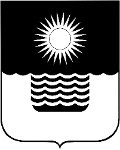 Р Е Ш Е Н И ЕДУМЫ МУНИЦИПАЛЬНОГО ОБРАЗОВАНИЯГОРОД-КУРОРТ ГЕЛЕНДЖИКот 29 ноября 2022 года 	                    		                                                                № 555г. ГеленджикО внесении изменений в решение Думы муниципального образования город-курорт Геленджик от 27 сентября 2019 года№166 «Об утверждении инвестиционнойпрограммы общества с ограниченной ответственностью«Концессии водоснабжения - Геленджик» на период2019-2024 годов» (в редакции решения Думы муниципальногообразования город-курорт Геленджикот 24 декабря 2021 года №456)В связи с наличием необходимости выполнения не предусмотренных инвестиционной программой, утвержденной решением Думы муниципального образования город-курорт Геленджик от 27 сентября 2019 года № 166 «Об утверждении инвестиционной программ общества с ограниченной ответственностью «Концессии водоснабжения – Геленджик» на период 2019-2024 годов» (в редакции решения Думы муниципального образования город-курорт Геленджик от 24 декабря 2021 года №456), мероприятий по подключению (обеспечению технической возможности подключения) новых объектов, на основании технического задания на корректировку инвестиционной программы общества с ограниченной ответственностью «Концессии водоснабжения - Геленджик» на 2019-2024 годы, утвержденной решением Думы муниципального образования город-курорт Геленджик от 27 сентября 2019 года № 166 «Об утверждении инвестиционной программы общества с ограниченной ответственностью «Концессии водоснабжения – Геленджик» на период 2019-2023 годов» (в редакции решения Думы муниципального образования город-курорт Геленджик от 
24 декабря 2021 года № 456), материалов и документов обосновывающих необходимость корректировки инвестиционной программы, в соответствии с концессионным соглашением в отношении систем коммунальной инфраструктуры - централизованных систем холодного водоснабжения, водоотведения, принадлежащих на праве собственности муниципальному образованию город-курорт Геленджик, от 19 декабря 2018 года, Федеральным законом от 7 декабря 
2011 года №416-ФЗ «О водоснабжении и водоотведении» (в редакции Федерального закона от 1 мая 2022 года №127-ФЗ), Правилами разработки, согласования, утверждения и корректировки инвестиционных программ организаций, осуществляющих горячее водоснабжение, холодное водоснабжение и (или) водоотведение, утвержденными постановлением Правительства Российской Федерации от 29 июля 2013 года № 641 (в редакции постановления Правительства Российской Федерации от 29 августа 2022 года №1509), приказом Министерства строительства и жилищно-коммунального хозяйства Российской Федерации от 4 апреля 2014 года №162/пр «Об утверждении перечня показателей надежности, качества, энергетической эффективности объектов централизованных систем горячего водоснабжения, холодного водоснабжения и (или) водоотведения, порядка и правил определения плановых значений и фактических значений таких показателей», Законом Краснодарского края от 15 октября 2010 года №2065-КЗ «О наделении органов местного самоуправления в Краснодарском крае отдельными государственными полномочиями по регулированию тарифов в сфере холодного водоснабжения и водоотведения организаций коммунального комплекса» (в редакции Закона Краснодарского края от 10 марта 2020 года №4243-КЗ), схемой водоснабжения и водоотведения муниципального образования город-курорт Геленджик, утвержденной решением Думы муниципального образования город-курорт Геленджик от 14 апреля 
2014 года №97 (в редакции решения Думы муниципального образования город-курорт Геленджик от 24 декабря 2021 года № 458), руководствуясь Федеральным законом от 6 октября 2003 года №131-ФЗ «Об общих принципах организации местного самоуправления в Российской Федерации» (в редакции Федерального закона от 14 июля 2022 года № 253-ФЗ), решением Думы муниципального образования город-курорт Геленджик от 26 августа 2014 года 
№ 150 «О порядке разработки, согласования, утверждения и корректировки технических заданий на разработку инвестиционных программ организаций, осуществляющих холодное водоснабжение и (или) водоотведение в муниципальном образовании город-курорт Геленджик, и о порядке разработки, согласования, утверждения и корректировки инвестиционных программ организаций, осуществляющих холодное водоснабжение и (или) водоотведение в муниципальном образовании город-курорт Геленджик», статьями 8, 27, 70 Устава муниципального образования город-курорт Геленджик, Дума муниципального образования город-курорт Геленджик р е ш и л а:1. Внести в решение Думы муниципального образования город-курорт Геленджик от 27 сентября 2019 года №166 «Об утверждении инвестиционной программы общества с ограниченной ответственностью «Концессии водоснабжения – Геленджик» на период 2019-2024 годов» (в редакции решения Думы муниципального образования город-курорт Геленджик от 24 декабря 2021 года №456) следующее изменение:1) пункт 5 изложить в следующей редакции:«5. Контроль за выполнением настоящего решения возложить на постоянную комиссию Думы муниципального образования город-курорт Геленджик по бюджету, налогам, социально-экономическому развитию, промышленности, транспорту и сельскому хозяйству (Димитриев)»;2) приложение изложить в новой редакции (прилагается).2. Опубликовать настоящее решение в печатном средстве массовой информации «Официальный вестник органов местного самоуправления муниципального образования город-курорт Геленджик» и разместить на официальном сайте администрации муниципального образования город-курорт Геленджик в информационно-телекоммуникационной сети «Интернет» (www.gelendzhik.org) в течение 10 дней со дня его принятия.3.Решение вступает в силу со дня его подписания.Председатель Думы муниципального образования город-курорт Геленджик 						        М.Д. ДимитриевПриложениек решению Думы муниципальногообразования город-курорт Геленджик от 29.11.2022 № 555«ПриложениеУТВЕРЖДЕНАрешением Думы муниципального образования город-курорт Геленджик от 27 сентября 2019 года № 166(в редакции решения Думы муниципального образования город-курорт Геленджик от 29.11.2022 №555Инвестиционная программаобщества с ограниченной ответственностью«Концессии водоснабжения – Геленджик»на период 2019-2024 годов2022 годОглавлениеПаспорт инвестиционной программыПлановые значения показателей надежности, качества и энергоэффективности объектов централизованных систем водоснабженияПлановые значения показателей надежности, качества и энергоэффективности объектов централизованных систем водоотведенияПеречень объектов капитального строительства абонентов, которые необходимо подключить к централизованной системе холодного водоснабжения муниципального образования город-курорт ГеленджикПеречень объектов капитального строительства абонентов, которые необходимо подключить к централизованной системе водоотведения муниципального образования город-курорт ГеленджикВведение4.1. Основанием для разработки инвестиционной программы ООО «КВГ» является техническое задание на разработку инвестиционной программы, утвержденное решением Думы муниципального образования город-курорт Геленджик от 25 января 2019 года №66, схема водоснабжения и водоотведения муниципального образования город-курорт Геленджик, утвержденная решением Думы муниципального образования от 14 апреля 2014 года № 97, Концессионное соглашение в отношении систем коммунальной инфраструктуры – централизованных систем холодного водоснабжения, водоотведения, принадлежащих на праве собственности муниципальному образованию город-курорт Геленджик, заключенное 19 декабря 2018 года.4.2. Инвестиционная программа ООО «КВГ» разработана в соответствии с требованиями: нормативных правовых и методических документов федерального значения:Федерального закона от 7 декабря 2011 года № 416-ФЗ «О водоснабжении и водоотведении»;Федерального закона от 23 ноября 2009 года № 261-ФЗ «Об энергосбережении и о повышении энергетической эффективности, и о внесении изменений в отдельные законодательные акты Российской Федерации»; постановления Правительства Российской Федерации от 29 июля 2013 года № 641 «Об инвестиционных и производственных программах организаций, осуществляющих деятельность в сфере водоснабжения и водоотведения»;постановления Правительства Российской Федерации от 13 мая 2013 года № 406 «О государственном регулировании тарифов в сфере водоснабжения и водоотведения», включающего в себя:Основы ценообразования в сфере водоснабжения и водоотведения;Правила регулирования тарифов в сфере водоснабжения и водоотведения;Правила определения размера инвестированного капитала в сфере водоснабжения и водоотведения и порядок ведения его учета;Правила расчета нормы доходности инвестированного капитала в сфере водоснабжения и водоотведения;приказа Федеральной службы по тарифам России от 27 декабря
2013 года № 1746-э «Об утверждении методических указаний по расчету регулируемых тарифов в сфере водоснабжения и водоотведения»;приказа Министерства строительства и жилищно-коммунального хозяйства Российской Федерации от 4 апреля 2014 года № 162/пр «Об утверждении перечня показателей надежности, качества, энергетической эффективности объектов централизованных систем горячего водоснабжения, холодного водоснабжения и (или) водоотведения, порядка и правил определения плановых значений и фактических значений таких показателей». правовых актов органов местного самоуправления муниципального образования город-курорт Геленджик:решения Думы муниципального образования город-курорт Геленджик от 26 августа 2014 года № 150 «Об утверждении положений о порядке разработки, согласования, утверждения и корректировки технических заданий на разработку инвестиционных программ организаций, осуществляющих холодное водоснабжение и (или) водоотведение в муниципальном образовании город-курорт Геленджик, и о порядке разработки, согласования, утверждения и корректировки инвестиционных программ организаций, осуществляющих холодное водоснабжение и (или) водоотведение в муниципальном образовании город-курорт Геленджик»;решения Думы муниципального образования город-курорт Геленджик от 25 января 2019 года № 66 «Об утверждении технического задания на разработку инвестиционной программы общества с ограниченной ответственностью «Концессии водоснабжения - Геленджик» на 2019-2024 годы».4.3. Целями инвестиционной программы ООО «КВГ» являются:1) улучшение плановых значений показателей надежности, качества и энергетической эффективности объектов централизованной системы холодного водоснабжения и водоотведения.Показатели качества питьевой воды и очистки сточных вод:избежание вторичных загрязнений очищенной питьевой воды в распределительной водопроводной сети;улучшение качества очистки сточных вод;улучшение экологической обстановки в муниципальном образовании.Показатели надежности и бесперебойности холодного водоснабжения и водоотведения:снижение количества перерывов в подаче холодной воды, произошедших в результате аварий, повреждений и иных технологических нарушений;снижение удельного количества аварий и засоров в год в расчете на протяженность канализационной сети;обеспечение устойчивой работы централизованной системы холодного водоснабжения и водоотведения;снижение доли сетей холодного водоснабжения и водоотведения, нуждающихся в замене;снижение уровня износа объектов централизованной системы холодного водоснабжения и водоотведения;повышение безопасности эксплуатации зданий и сооружений.Показатели эффективности использования ресурсов:сокращение доли потерь воды в общем объеме потребления (утечки);оптимизация режимов подачи и распределения воды;снижение удельного расхода электрической энергии, потребляемой в технологическом процессе транспортировки питьевой воды, на единицу объема транспортируемой питьевой воды;сокращение удельного расхода электрической энергии, потребляемой в технологическом процессе очистки сточных вод на единицу объема очищаемых сточных вод;сокращение удельного расхода электрической энергии, потребляемой в технологическом процессе транспортировки сточных вод, на единицу объема транспортируемых сточных вод;сокращение эксплуатационных затрат;совершенствование системы принятия решений при распределении ресурсов и управлении работой оборудования, повышение операционной эффективности и оперативности реагирования на внештатные ситуации;повышение доступности услуг холодного водоснабжения и водоотведения для потребителей (обеспечение возможности подключения к централизованным системам холодного водоснабжения и водоотведения новых потребителей в 2020-2024 годах).4.4. Инвестиционная программа разработана исходя из следующих принципов:охраны здоровья и улучшения качества жизни населения путем обеспечения бесперебойного и качественного холодного водоснабжения и водоотведения;повышения энергетической эффективности путем экономного потребления электрической энергии при оказании услуг холодного водоснабжения и водоотведения и снижения потерь воды при ее передаче;снижения негативного воздействия на водные объекты путем повышения качества очистки сточных вод;обеспечения доступности водоснабжения и водоотведения для новых абонентов (с учетом достигаемых в результате реализации инвестиционной программы мощностей систем водоснабжения и водоотведения).Инвестиционная программа представлена двумя инвестиционными проектами.Инвестиционные проекты представлены в соответствии с целями и источниками финансирования. Мероприятия инвестиционного проекта № 1 направлены на улучшение плановых значений показателей надежности, качества и энергетической эффективности объектов централизованной системы холодного водоснабжения и водоотведения.Мероприятия инвестиционного проекта № 2 направлены на обеспечение возможности подключения (технологическое присоединение) к централизованным системам холодного водоснабжения и водоотведения новых потребителей.Описание действующей системы коммунальной инфраструктурыи основных технико-экономических показателей.5.1. Система водоснабжения.Централизованная система водоснабжения муниципального образования город-курорт Геленджик представлена 52 насосными станциями I подъема (скважины), 30 (2 станции выведены из эксплуатации) насосными станциями
II и III подъемов, 461 км водопроводных сетей, включая магистральные водоводы и разводящие сети.Водоснабжение населенных пунктов муниципального образования
город-курорт Геленджик осуществляется за счет собственных источников
водоснабжения и покупной воды из Троицкого группового водопровода.Основная группа потребителей – население.По отчетным данным организации, обслуживающей централизованную систему водоснабжения муниципального образования город-курорт Геленджик, общий фактический объем поднятой воды из собственных источников в 2019 году составил 6 575 тыс. м3, фактически закуплено 7 882 тыс. м3 воды, подано в сеть 14 436 тыс. м³, отпущено в 2019 году воды потребителям 7 485 тыс. м3.Основные производственные показатели системы водоснабжения представлены в таблице № 1). Таблица № 1Показатели системы водоснабжения за 2019 годПо данным диагностики системы водоснабжения за 2019 год, средний износ системы водоснабжения составил не менее 50%.Техническое состояние водозаборных комплексов и насосных станций II и III подъемов характеризуется высокой степенью износа технологического оборудования, низкой энергоэффективностью и степенью автоматизации производственных процессов.Большинство насосных агрегатов водопроводных насосных станций имеют общий КПД менее 50%.Значительная часть сетей водоснабжения проложена в 70-х, 80-х годах прошлого века. Основные материалы труб – сталь и чугун. Отдельные участки сетей имеют высокий уровень повреждаемости, что свидетельствует об их высоком физическом износе и необходимости замены. В целом удельный показатель повреждаемости сетей водоснабжения 0,8 ед./км. Эксплуатационные характеристики сетей водоснабжения представлены в таблице № 2.Таблица № 2Эксплуатационные характеристики сетей водоснабжения за 2019 годНеучтенные расходы, потери и технологические нужды в системе водоснабжения составили в 2020 году 48%. На сегодняшний день имеется высокий уровень потерь воды, незарегистрированный средствами измерений. По органолептическим и химическим показателям вода, забираемая из источников водоснабжения и подаваемая в водопроводные сети, по данным ООО «КВГ» по всем показателям соответствует требованиям СанПиН 1.2.3685-21 «Гигиенические нормативы и требования к обеспечению безопасности и (или) безвредности для человека факторов среды обитания».Доля проб питьевой воды в распределительной водопроводной сети, не соответствующих установленным требованиям, составляет 0,1% в общем объеме проб, отобранных по результатам производственного контроля качества питьевой воды.5.2. Система водоотведения.Система водоотведения муниципального образования город-курорт Геленджик представлена 6 очистными сооружениями канализации (далее – ОСК), 26) канализационными насосными станциями (далее – КНС), 162,7 км самотечных канализационных сетей и напорных коллекторов. На территории муниципального образования город-курорт Геленджик услуги по водоотведению оказывает ООО «Концессии водоснабжения - Геленджик».Централизованной системой водоотведения охвачены следующие населенные пункты: г. Геленджик;Архипо-Осиповский сельский округ: с. Архипо-Осиповка, с. Текос;Дивноморский сельский округ: с. Дивноморское, с. Возрождение;Кабардинский сельский округ: с. Кабардинка, с. Марьина Роща;Пшадский сельский округ: с. Пшада.Основная группа потребителей – население.По данным диагностики текущего состояния объектов и сооружений водоотведения, фактический объем сточных вод, поступивших на очистные сооружения, составил 18 776 тыс. м3 (оценочно).Основные производственные показатели системы водоотведения представлены в таблице № 3.Таблица № 3Показатели системы водоотведения за 2019 годПо данным диагностики системы водоотведения за 2019 год, средний износ системы водоотведения составил не менее 60%.Все ОСК построены в 70-е – 80-е годы прошлого века и находятся в эксплуатации по 35 и более лет, морально и физически устарели и не соответствуют современным требованиям по качеству очистки сточных вод. ОСК требуют серьезной реконструкции для повышения качества очистки сточных вод и снижения энергопотребления.По данным диагностики, фактическая загрузка ОСК составляет от 48% до 85%. Во время сезонного увеличения численности населения за счет рекреантов существующих мощностей становится недостаточно. Возникает необходимость строительства новых очистных сооружений в центральной части Тонкого мыса г. Геленджика.На всех ОСК применяются биологическая и механическая очистка стоков с последующим их обеззараживанием гипохлоритом натрия. По официальным данным ООО «КВГ», качество очистки сточных вод на всех ОСК соответствует нормативам.На всех ОСК, кроме ОСК г. Геленджик, отсутствуют приборы учета поступающих и сбрасываемых сточных вод. На ОСК г. Геленджик с августа 2019 года наблюдается резкое снижение объема поступающих сточных вод.На большинстве КНС установлено физически и морально устаревшее основное технологическое оборудование. Технологический уровень оборудования низкий. Износ оборудования на КНС варьируется в пределах от 30% до 80%.Анализ гидравлических режимов и режимов работы элементов системы водоотведения муниципального образования город-курорт Геленджик показал, что значительная часть сетей находится в неудовлетворительном состоянии и не обеспечивает требуемой пропускной способности трубопроводов.Удельные показатели и эксплуатационные характеристики сетей водоотведения представлены в таблице № 4.Таблица № 4Эксплуатационные характеристики сетей водоотведения за 2019 годВ настоящее время большая часть сетей и часть оборудования объектов водоотведения практически исчерпали свой эксплуатационный ресурс и требуют реконструкции и модернизации.Предпосылки инвестиционной программы6.1. С точки зрения надежности и эффективности работы системы водоснабжения объекты инфраструктуры имеют следующие проблемы:на предприятии отсутствует единая система диспетчерского контроля и управления всеми объектами. Управление системами водоснабжения осуществляется низкоэффективными методами, например, дросселирование напорными задвижками. Автоматизация в надлежащем виде на насосных станциях отсутствует. Частотно-регулируемый привод присутствует частично лишь на ВНС Парус, ВНС Новороссийская, но данные станции регулируются в ручном режиме (необходима наладка установленных ЧРП);высокий уровень коммерческих потерь воды в сетях;на большинстве объектов установлено физически и морально устаревшее технологическое оборудование. Средний срок использования оборудования на ключевых объектах превышает нормативный срок использования, что приводит к высокой аварийности, повышенным затратам на техническое обслуживание и ремонт оборудования, прогрессирующему снижению надежности и бесперебойности водоснабжения;несоответствие существующего оборудования необходимым рабочим характеристикам;силовое оборудование на ряде объектов изношено;на некоторых объектах присутствуют выраженные дефекты строительных конструкций.Отсутствие системы моделирования подачи и распределения воды делает необходимым использование значительного числа РЧВ и ВНС, особенно с учетом значительных перепадов высот в городе. Кроме того, отсутствие системы управления подачи и распределения воды является косвенной причиной аварийности водопроводных сетей. Соответственно, требуется разработка гидравлической модели системы водоснабжения, отсутствие которой не позволяет правильно оценить необходимость строительства и эксплуатации РЧВ и ВНС, корректно выбирать диаметры сетей при их реконструкции, что приводит к росту необоснованных капитальных и эксплуатационных затрат.Для эффективного обнаружения коммерческих потерь требуется осуществить зонирование города, в том числе установить приборы учета в основных узлах сети и по сверке их показаний с данными счетчиков потребителей установить зоны с максимальными потерями. Основываясь на данных о потерях службой по поиску утечек, будут проводиться адресные обследования участков сетей с использованием специальной техники с целью выявления мест потерь.Установка датчиков, автоматики контроля и управления позволяет оптимизировать избыточный персонал. Автоматизация процесса дает возможность подобрать оптимальный режим работы с максимальной энергоэффективностью, а также избежать человеческих ошибок при управлении объектами системы.6.2. С точки зрения надежности и эффективности работы системы водоотведения и очистки сточных вод, объекты инфраструктуры имеют следующие проблемы:энергосиловое оборудование на ряде объектов изношено;на ряде объектов присутствуют выраженные дефекты строительных конструкций;отсутствует частотно-регулируемый привод на ряде объектов;на большинстве станций установлено физически и морально устаревшее основное технологическое оборудование, уровень технологичности оборудования низкий. Низкий уровень технологичности приводит к более частым поломкам оборудования, низким эксплуатационным показателям, минимальным удобствам эксплуатации;регулирование рабочих режимов осуществляется за счет дросселирования напорными задвижками, что повышает удельный расход электроэнергии;несоответствие существующего оборудования необходимым рабочим характеристикам (характерным режимам водопотребления);отсутствует учет сточных вод на всех КНС, на многих объектах нет датчиков давления, что затрудняет грамотный подбор насосного оборудования;существующее насосное оборудование существенно переразмеренно в части напорной характеристики, что принуждает снимать излишек напора задвижками, тем самым снижая КПД системы;ограничение по производительности ОСК в связи с применением морально устаревшей технологии очистки;износ технологического оборудования (решетки, насосное оборудование, воздуходувки, скребки отстойников, эрлифты и т.д.);отсутствие сооружений доочистки на всех ОСК;повышенное загрязнение атмосферного воздуха дурно пахнущими газами на ряде объектов;применение морально устаревшей системы контроля и управления технологическим процессом.Перечень мероприятий по подготовке проектной документации,строительству, модернизации и реконструкции существующих объектов централизованных систем водоснабжения и водоотведенияПеречень мероприятий инвестиционной программы обусловлен основными направлениями по обеспечению необходимого уровня целевых показателей систем водоснабжения и водоотведения на первые 5 лет реализации концессионного соглашения, определенных заданием Концедента, и включает:мероприятия по реконструкции наиболее проблемных объектов водоснабжения и водоотведения; мероприятия по реконструкции наиболее значимых объектов с точки зрения технологического процесса водоснабжения и водоотведения; мероприятия, направленные на улучшение экологической и санитарной обстановки бассейнов рек и побережья Черного моря на территории муниципального образования город-курорт Геленджик.Перечень мероприятий по подготовке проектной документации, строительству, модернизации и реконструкции существующих объектов централизованной системы водоснабжения, их краткое описание, в том числе обоснование их необходимости, размеров расходов на строительство, модернизацию и реконструкцию каждого из объектов централизованной системы водоснабжения, предусмотренных мероприятиями (в прогнозных ценах соответствующего года, определенных с использованием прогнозных индексов цен, установленных в прогнозе социально-экономического развития Российской Федерации на очередной финансовый год и плановый период, утвержденном Министерством экономического развития Российской Федерации), описание и место расположения строящихся, модернизируемых и реконструируемых объектов централизованной системы водоснабжения, обеспечивающие однозначную идентификацию таких объектов, основные технические характеристики таких объектов до и после реализации мероприятия представлены в таблице № 5. Перечень мероприятий по подготовке проектной документации, строительству, модернизации и реконструкции существующих объектов централизованной системы водоотведения представлен в таблице № 6. Таблица № 5Перечень мероприятий по подготовке проектной документации, строительству,модернизации и реконструкции существующих объектов централизованнойсистемы водоснабженияТаблица № 6Перечень мероприятий по подготовке проектной документации, строительству,модернизации и реконструкции существующих объектов централизованной системы водоотведенияПлановый процент износа объектов централизованных систем водоснабжения и водоотведения и фактический процент износа объектов централизованных систем водоснабжения и водоотведения, существующих на начало реализации инвестиционной программыУровень износа объектов централизованных систем холодного водоснабжения и водоотведения на момент разработки инвестиционной программы, при отсутствии реализации мероприятий инвестиционной программы и при реализации мероприятий инвестиционной программы представлен в таблице № 7.Таблица № 7Фактический и плановый процент износа объектовцентрализованных систем водоснабжения и водоотведенияГрафик реализации мероприятий инвестиционной программы,включая график ввода объектов централизованных системводоснабжения и водоотведения в эксплуатациюМероприятия инвестиционной программы реализуются в период с 
2019 по 2024 годы.Из совокупности разработанных мероприятий с учетом их технического обоснования, периода реализации и выполнения целевых показателей сформирован график реализации мероприятий инвестиционной программы, направленных на развитие централизованных систем холодного водоснабжения (таблица № 8) и водоотведения (таблица № 9).Таблица № 8График реализации мероприятий инвестиционнойпрограммы системы водоснабжения, включая графикввода объектов в эксплуатациюТаблица № 9График реализации мероприятий инвестиционнойпрограммы централизованной системы водоотведения,включая график ввода объектов в эксплуатацию Расчет финансовых потребностей на реализацию инвестиционной программыРасчет финансовых потребностей на реализацию инвестиционного проекта № 1.Расчет финансовых потребностей предприятия на реализацию мероприятий инвестиционной программы по реконструкции объектов централизованной системы водоснабжения производился с учетом следующих факторов:- укрупненных сметных расчетов в ценах 2021 года;- прайс-листов, расценок и коммерческих предложений от поставщиков на оборудование, планируемое к установке (замене).Вышеуказанные документы приведены в технико-экономических обоснованиях (далее – ТЭО) по каждому мероприятию инвестиционной программы.В инвестиционной программе все суммы учтены без НДС.Расчет финансовых потребностей инвестиционной программы производился в несколько этапов:1-ый этап – расчет сметной стоимости мероприятий в ценах периода составления;2-ой этап – перевод сметной стоимости мероприятий в цены, соответствующие периоду инвестирования.Для перевода сметной стоимости мероприятий, рассчитанной в ценах 2019 года, в цены, соответствующие периоду инвестирования, использовались индексы, утвержденные в Прогнозе социально-экономического развития Российской Федерации на 2021 год и плановый период 2022 и 2023 годов (таблица № 10.1).Таблица № 10.1Индексы для переводасметной стоимости инвестиционного проекта № 1в прогнозные ценыРасчет финансовых потребностей на реализацию инвестиционного проекта № 2.Стоимость мероприятий определена на основании укрупненных сметных нормативов для объектов непроизводственного назначения и инженерной инфраструктуры, утвержденных федеральным органом исполнительной власти, осуществляющим функции по выработке государственной политики и нормативно-правовому регулированию в сфере строительства. Укрупненные нормативы цены строительства 2021 (НЦС-2021), в том числе:- НЦС 81-02-19-2021. Укрупненные нормативы цены строительства. Сборник 19. Здания и сооружения городской инфраструктуры;- НЦС-2021. НЦС 81-02-12-2021. Укрупненные нормативы цены строительства. Сборник 12. Наружные электрические сети;- НЦС-2021. НЦС 81-02-14-2021. Укрупненные нормативы цены строительства. Сборник 14. Наружные сети водоснабжения и канализации;- НЦС-2021. НЦС 81-02-21-2021. Укрупненные нормативы цены строительства. Сборник 21. Объекты энергетики (за исключением линейных);- НЦС-2021. НЦС 81-02-16-2021. Укрупненные нормативы цены строительства. Сборник 16. Малые архитектурные формы.Изменения стоимости мероприятий в период реализации инвестиционной программы рассчитаны на основании Методики разработки и применения укрупненных нормативов цены строительства, а также порядка их утверждения, утвержденной приказом Министерства строительства и жилищно-коммунального хозяйства Российской Федерации № 314/пр от 29 мая 2019 года, с учетом Прогноза социально-экономического развития Российской Федерации на 2022 год и плановый период 2023-2025 годов (Министерство экономического развития Российской Федерации). Перечень применяемых в расчетах индексов и коэффициентов для перевода сметной стоимости представлен в таблице № 10.2.Таблица № 10.2Индексы для переводасметной стоимости инвестиционного проекта № 2 в прогнозные ценыРезультаты первого этапа – расчет сметной стоимости мероприятий приведены в таблице № 11.Сметная стоимость мероприятий инвестиционного проекта № 1 составляет: по водоснабжению – 827 954,81 тыс. руб., по водоотведению – 6 251 133,86 тыс. руб. Сметная стоимость мероприятий инвестиционного проекта № 2 составляет: по водоснабжению – 495 877,41 тыс. руб., по водоотведению – 149 534,85 тыс. руб.Результаты второго этапа – перевод сметной стоимости мероприятий в цены, соответствующие периоду инвестирования, представлены в таблице №12.С учетом коэффициентов-дефляторов Министерства экономического развития Российской Федерации, стоимость мероприятий инвестиционного проекта № 1 в прогнозных ценах составит: по водоснабжению – 887 781,17 тыс. руб., по водоотведению – 6 702 828,29 тыс. руб. Стоимость мероприятий инвестиционного проекта № 2 в прогнозных ценах составит: по водоснабжению – 531 708,52 тыс. руб., по водоотведению – 160 339,94 тыс. руб.Таблица № 11Финансовые потребности на реализацию мероприятий (сметная стоимость)инвестиционной программы в ценах 2019 годаТаблица №12Финансовые потребности на реализацию мероприятий (сметная стоимость)инвестиционной программы в прогнозных ценах, соответствующихпериоду реализации мероприятийВ таблице № 13 приведена стоимость мероприятий инвестиционного проекта № 1 в ценах первого года срока действия концессионного соглашения. Таблица № 13Размер расходов на создание и реконструкцию объекта концессионного соглашенияв период 2019-2024 годов в ценах первого года (2020 год) срока действия концессионного соглашенияИсточники финансирования инвестиционной программыОбщая сумма финансовых потребностей ООО «КВГ» на реализацию инвестиционного проекта № 1 составляет 7 590 609,46 тыс. руб. без НДС, инвестиционного проекта № 2 – 692 048,45 тыс. руб. без НДС.Источники финансирования мероприятий инвестиционной программы представлены в таблицах № 14 и № 14а.Таблица № 14Источники финансирования инвестиционной программыИз таблицы № 14, в таблицах №14.1 и №14.2 представлено разделение источников финансирования по видам деятельности.Таблица № 14.1Источники финансирования инвестиционной программыпо водоснабжениюТаблица № 14.2Источники финансирования инвестиционной программыпо водоотведениюБюджетное финансирование в размере 5 979 211,91 тыс. руб. (в прогнозных ценах, без НДС) является платой Концедента и, согласно Концессионному соглашению, направляется на финансовое обеспечение затрат Концессионера на выполнение работ по созданию Объекта «Строительство очистных сооружений канализации производительностью 50 тыс. м³/сутки и глубоководного выпуска по ул. Солнцедарской, б/н в г. Геленджик» и Объекта «Строительство водовода от 113-й отметки до РЧВ по ул. Новороссийской г. Геленджик».Таблица №14аИсточники финансирования инвестиционной программы в разрезе мероприятий и годов реализации Расчет эффективности инвестирования средствРасчет эффективности инвестирования средств, осуществляемый путем сопоставления динамики показателей надежности, качества и энергоэффективности объектов централизованных систем водоснабжения и водоотведения и расходов на реализацию инвестиционной программы, представлен в таблицах № 15,16.Таблица № 15Расчет эффективности инвестирования средствинвестиционной программыв части централизованных систем водоснабженияТаблица № 16Расчет эффективности инвестирования средствинвестиционной программыв части централизованных систем водоотведения Предварительный расчет тарифовПредварительный расчет тарифов на питьевую воду и водоотведение на период реализации ИП выполнен с применением метода индексации с учетом долгосрочных параметров регулирования (далее – ДПР) деятельности Концессионера в сфере холодного водоснабжения и водоотведения, отраженные в концессионном соглашении, предельного размера расходов на создание и реконструкцию Объекта Концессионного соглашения, которые предполагается осуществить Концессионером в 2019-2024 годах.Для индексации расходов применены значения индекса потребительских цен (ИПЦ), предусмотренные прогнозом социально-экономического развития Российской Федерации на 2023 год и на плановый период 2024 и 2025 годов (основные параметры сценарных условий прогноза социально-экономического развития Российской Федерации на 2023 год и на плановый период 2024 и 
2025 годов, разработанные Министерством экономического развития Российской Федерации, редакция от 18 мая 2022 года).Объем реализации холодной воды и услуг водоотведения отражен исходя из принятых регулятором плановых объемов полезного отпуска за 2019-
2021 годы и расчетного объема отпуска воды и принимаемых сточных вод ООО «Концессии водоснабжения – Геленджик» муниципального образования город-курорт Геленджик на период 2022-2024 годов с учетом планируемого подключения.Предварительный расчет тарифов на питьевую воду и водоотведение приведен в таблицах № 17,18.Таблица № 17Предварительный расчет тарифа на питьевую водус учетомреализации инвестиционной программыТаблица № 18Предварительный расчет тарифа на водоотведениес учетомреализации инвестиционной программыПредварительный расчет тарифа на подключение (технологическое присоединение) к централизованным системам холодного водоснабжения и водоотведения (в части ставки тарифа за подключаемую (технологически присоединяемую) нагрузку, не превышающую 250 м3/сут.) приведен в таблицах № 19-21.Таблица № 19Расчет ставки тарифа за подключаемую(технологически присоединяемую)нагрузки в сфере холодного водоснабжения Таблица № 20Расчет ставки тарифа за подключаемую(технологически присоединяемую)нагрузки в сфере водоотведенияТаблица №21Расчет тарифа на подключение к системе водоснабжения (ставка тарифа за протяженность сети водоснабжения и водоотведения)План мероприятий по приведению качества питьевой воды всоответствие с установленными требованиями, план снижениясбросов загрязняющих веществ, иных веществ и микроорганизмов,программа повышения экологической эффективности,план мероприятий по охране окружающей среды,программа по энергосбережению и повышениюэнергетической эффективностиРазработка плана мероприятий по приведению качества питьевой воды в соответствие с установленными требованиями техническим заданием на разработку инвестиционной программы не предусмотрена.План снижения сбросов загрязняющих веществ, иных веществ и микроорганизмов, программа по энергосбережению и повышению энергетической эффективности, программа повышения экологической эффективности и план мероприятий по охране окружающей среды на момент утверждения инвестиционной программы находятся в стадии разработки.Инвестиционным проектом № 1 предусмотрены мероприятия по улучшению показателя энергоэффективности объектов централизованных систем водоснабжения и водоотведения. 15. Перечень установленных в отношении объектов централизованныхсистем водоснабжения и (или) водоотведения инвестиционных обязательств и условия их выполнения в случае, предусмотренном законодательством Российской Федерации о приватизацииИнвестиционные обязательства в отношении объектов централизованных систем водоснабжения и водоотведения муниципального образования город-курорт Геленджик не установлены.Глава муниципального образованиягород-курорт Геленджик						        А.А. БогодистовНаименование регулируемой организации, в отношении которой разрабатывается инвестиционная программаОбщество с ограниченной ответственностью «Концессии водоснабжения – Геленджик» (далее - ООО «КВГ»)Местонахождение регулируемой организации353460, Краснодарский край, муниципальное образование город-курорт Геленджик,г. Геленджик, ул. Новороссийская, д. 150Лицо, ответственное за разработку инвестиционной программыДиректор, Сорокин Алексей ВладимировичКонтактная информация лица, ответственного за разработку инвестиционной программы8-996-307-93-28Период реализации инвестиционной программы2019-2024 гг.Наименование уполномоченного органа исполнительной власти субъекта Российской Федерации или уполномоченного органа местного самоуправления поселения (городского округа), утвердившего инвестиционную программуДума муниципального образования город-курорт ГеленджикМестонахождение уполномоченного органа исполнительной власти субъекта Российской Федерации или уполномоченного органа местного самоуправления поселения (городского округа), утвердившего инвестиционную программу353460, г. Геленджик, ул. Революционная, д.1, 
тел./факс: (86141) 2-08-22/2-08-21Наименование уполномоченного органа исполнительной власти субъекта Российской Федерации в области государственного регулирования тарифов, согласовавшего инвестиционную программуДепартамент регулирования цен и тарифов Краснодарского краяМестонахождение уполномоченного органа исполнительной власти субъекта Российской Федерации в области государственного регулирования тарифов, согласовавшего инвестиционную программу350063, г. Краснодар, ул. Красная, 22, каб.310,тел.: (861) 255-14-20Дата согласования инвестиционной программы уполномоченным органом исполнительной власти субъекта Российской Федерации в области государственного регулирования тарифов9.09.201921.12.2021Наименование показателяПлановые значения показателей на каждый год срока действия программыПлановые значения показателей на каждый год срока действия программыПлановые значения показателей на каждый год срока действия программыПлановые значения показателей на каждый год срока действия программыПлановые значения показателей на каждый год срока действия программыПлановые значения показателей на каждый год срока действия программыНаименование показателя201920202021202220232024Доля проб питьевой воды, подаваемой с источников водоснабжения, водопроводных станций или иных объектов централизованной системы водоснабжения в распределительную водопроводную сеть, не соответствующих установленным требованиям, в общем объеме проб, отобранных по результатам производственного контроля качества питьевой воды, %0,000,000,000,000,000,00Доля проб питьевой воды в распределительной водопроводной сети, не соответствующих установленным требованиям, в общем объеме проб, отобранных по результатам производственного контроля качества питьевой воды, %0,000,000,000,000,000,00Количество перерывов в подаче воды, зафиксированных в местах исполнения обязательств организацией, осуществляющей холодное водоснабжение, подаче холодной воды, возникших в результате аварий, повреждений и иных технологических нарушений на объектах централизованной системы холодного водоснабжения, принадлежащих организации, осуществляющей холодное водоснабжение, в расчете на протяженность водопроводной сети в год, ед./км0,810,810,810,810,810,79Доля потерь воды в централизованной системе водоснабжения при транспортировке в общем объеме воды, поданной в водопроводную сеть, %44,6943,0441,0637,0036,2836,28Удельный расход электрической энергии в расчете на единицу поданной в сеть воды, в том числе:1,081,081,081,081,081,08удельный расход электрической энергии, потребляемой в технологическом процессе подготовки питьевой воды, на единицу объема воды, отпускаемой в сеть, кВт*ч/м3------удельный расход электрической энергии, потребляемой в технологическом процессе транспортировки питьевой воды, на единицу объема транспортируемой воды, кВт*ч/м31,081,081,081,081,081,08Наименование показателяПлановые значения показателей на каждый год срока действия программыПлановые значения показателей на каждый год срока действия программыПлановые значения показателей на каждый год срока действия программыПлановые значения показателей на каждый год срока действия программыПлановые значения показателей на каждый год срока действия программыПлановые значения показателей на каждый год срока действия программыНаименование показателя201920202021202220232024Доля сточных вод, не подвергающихся очистке, в общем объеме сточных вод, сбрасываемых в централизованные общесплавные или бытовые системы водоотведения, %0,000,000,000,000,000,00Доля поверхностных сточных вод, не подвергающихся очистке, в общем объеме поверхностных сточных вод, принимаемых в централизованную ливневую систему водоотведения, %------Доля проб сточных вод, не соответствующих установленным нормативам допустимых сбросов, лимитам на сбросы, рассчитанная применительно к видам централизованных систем водоотведения раздельно для централизованной общесплавной (бытовой) и централизованной ливневой систем водоотведения, %0,000,000,000,000,000,00Удельное количество аварий и засоров в расчете на протяженность канализационной сети в год, ед./км6,305,905,455,405,004,80Удельный расход электрической энергии, потребляемой в технологическом процессе очистки сточных вод, на единицу объема очищаемых сточных вод, кВт*ч/м30,360,360,360,640,700,70Удельный расход электрической энергии, потребляемой в технологическом процессе транспортировки сточных вод, на единицу объема транспортируемых сточных вод, кВт*ч/м30,570,550,520,490,480,45№ п/пСрок подключенияОбъект подключения (наименование объекта, адресные характеристики, реквизиты ТУ (при наличии))Вид подключаемой услуги (ХВС, ВО)Подключаемая нагрузка, м3/сут12345Подключаемая нагрузка до 250 м3/сут.Подключаемая нагрузка до 250 м3/сут.Подключаемая нагрузка до 250 м3/сут.Подключаемая нагрузка до 250 м3/сут.Подключаемая нагрузка до 250 м3/сут.12021Многофункциональный жилой комплекс с подземной автостоянкой и нежилыми помещениями, помещениями детского дошкольного учреждения по ул. Островского, 67зХВС33,60022021Жилые дома блокированной застройки ЗАО АФ «Дивноморская» по ул. Киевской, ул. ЛуначарскогоХВС35,00032021Жилая застройка ЗАО АПК Геленджик, в районе ул.  Леселидзе, б/нХВС50,00042021Многоквартирный жилой дом (далее - МЖД) по ул. Колхозной, 112ХВС9,25352021Здание коттеджа, здание спального коттеджа, здание бани с сауной, здание кафе «Лаванда» с пристройкой и навесом по ул. Луначарского, 133ХВС16,63062021Объекты индивидуального жилищного строительства (далее – ИЖС) в районе Тонкого мыса по ул. Десантной, б/нХВС6,00072021Объекты ИЖС в районе ул. Луначарского, б/нХВС30,00082021Объекты гостиничного типа по ул. Взлетной, ул. Парковой, ул. ТуристическойХВС40,00092021Производственный объект по ул. Новороссийской, б/нХВС5,000102021Объект оптовой и розничной торговли в микрорайоне Северный, б/нХВС3,000112021Комплекс малых гостиниц в районе ДОЛ «Североморец» по ул. Взлетной, б/нХВС15,000122021МЖД в микрорайоне Северный, б/нХВС200,000132021МЖД по ул. Луначарского, 4в (2 очередь)ХВС78,394142021Административно-бытовой корпус, расположенный на территории пансионата «Сосновая роща» по ул. Маячной, 9ХВС98,400152021Промбаза ПАО пансионат «Приморье» по ул. Новороссийской, 170ХВС100,010162021Санитарно-бытовое здание в районе Южной промышленной зоны, 41ХВС4,310172021Административно-торговое здание по ул. Кирова, 117ХВС5,700182021Жилой комплекс 3-й этап строительства (лит.7, 8, 9) в микрорайоне СеверныйХВС65,330192021Апартамент-отель по ул. Просторной, б/нХВС5,290202021Многоквартирный жилой комплекс с объектами социально-культурного и бытового назначения по ул. Одесской, 1аХВС82,750212021МЖД в микрорайоне Северный, 2аХВС171,900222021Комплексная жилая застройка по ул. Луначарского (1-я очередь)ХВС148,000232021Строительный городок для обслуживания Гольф - поля, ЗАО АПК «Геленджик», по ул. Просторной, б/нХВС15,780242021Центр культурного развития по ул. Кирова, б/нХВС6,960252021Микрорайон жилой застройки на территории ЗАО АФ «Дивноморская» в районе ул. Киевской, б/нХВС70,000262021Гостиница на 28 мест в с. Кабардинка по ул. Горной, б/нХВС15,450272021Объект розничной торговли в с. Кабардинка по ул. Революционной, б/нХВС2,000282021ИЖС в с. Виноградное по ул. Центральной, б/нХВС5,00012345292021Дом искусств на территории культурного центра «Старый парк» в с. Кабардинка по ул. Черноморской, б/нХВС3,980302021Туристическая база в с. Кабардинка по ул. Мира, 6ХВС3,960312021Ресторан с гостиницей и кафе в с. Кабардинка по ул. Мира, 13еХВС11,442322021Объекты ИЖС в районе санатория «Жемчужина моря» в с. Кабардинка по ул. Мира, б/нХВС25,000332021Объекты ИЖС в с. Кабардинка по ул. Абрикосовой, б/нХВС3,000342021Жилая застройка на территории АФ «Дивноморская» в районе санатория «Факел» в с. Дивноморское по ул. Курортной, 3ХВС70,000352021Футбольное поле в с. Дивноморское по ул. Короленко, б/нХВС10,000362021Объекты ИЖС в с. Дивноморское по ул. Ленина, б/нХВС15,000372021Индивидуальная жилая застройка на территории ЗАО АФ «Дивноморская» в районе ул. Короленко, б/нХВС70,000382021Индивидуальная жилая застройка на территории ЗАО АФ «Дивноморская» в районе пос. Светлый, в районе ул. Шоссейной, б/нХВС25,000392021Индивидуальная жилая застройка в пос. СветлыйХВС50,000402021Туристический комплекс (1-ая очередь строительства) в с. Архипо-Осиповка по пер. Глухому, б/нХВС25,400412021Здание спортивного развлекательного центра в с. Архипо-Осиповка по ул. Советской, 1аХВС10,716422021Микрорайон жилой застройки в с. Архипо- Осиповка в районе ул. Сосновая щель, б/нХВС10,000432021Объекты ИЖС в с. Архипо-Осиповка по ул. Зеленой, б/нХВС5,000442021Индивидуальная жилая застройка в с. Архипо-Осиповка в районе ул. Ленина, б/нХВС15,000452021Магазин с кафетерием в с. Архипо-Осиповка по ул. Пограничной, б/нХВС2,700462021Магазин в с. Пшада по ул. Советской, 23аХВС0,500472021Магазин в с. Береговое по ул. Мира, б/нХВС2,266482021Здание магазина в с. Пшада по ул. Советской, 27ХВС1,140Итого1 678,861492022Жилая застройка ЗАО АПК Геленджик, в районе ул. Леселидзе, б/нХВС50,000502022Спортивный комплекс с 50-метровым открытым плавательным бассейном по ул.Солнцедарской, 1дХВС96,680512022Гостиничный комплекс со встроенными помещениями по ул. Луначарского, 133ХВС21,120522022Объекты ИЖС в районе Тонкого мыса по ул. Десантной, б/нХВС7,000532022Ремонтные мастерские и мастерские технического обслуживания по ул. 3-й км Сухумского шоссе, б/нХВС5,000542022Объекты ИЖС в районе ул. Луначарского, б/нХВС30,000552022Объекты гостиничного типа по ул. Взлетной, ул. Парковой, ул. ТуристическойХВС40,000562022Комплекс малых гостиниц в районе ДОЛ «Североморец» по ул. Взлетной, б/нХВС15,000572022Авторынок по ул. Луначарского, 360ХВС5,000582022Объект размещения комплекса дорожных услуг в микрорайоне Марьинский, б/нХВС1,500592022Спортивный комплекс по ул.Солнцедарской, 1дХВС20,000602022Гостиница по ул. Парковой, б/нХВС6,000612022Жилой комплекс 4-й этап строительства (лит.6, 10, 11, 12) в микрорайоне СеверныйХВС74,660622022Комплекс апартаментов «Регата» (2-ая очередь строительства) корпус №1, 2 по ул. Портовой, 2ХВС25,400632022Торговогостиничный комплекс с многоярусной автостоянкой по ул. Горького/ Октябрьская, 19/12, лит. БХВС19,90012345642022Многоквартирный жилой комплекс с объектами социально-культурного и бытового назначения по ул. Одесской, 1аХВС82,750652022Комплекс апартаментов по ул. Верхней, 4ХВС249,100662022Верхняя станция канатной дороги Геленджикское лесничествоХВС10,150672022Промежуточная станция канатной дороги Геленджикское лесничествоХВС10,150682022Здание гостиницы по ул. Просторной, б/н, 5, 7, 9ХВС29,970692022Станция канатной дороги в районе санатория «Солнечный берег»ХВС10,150702022Жилые дома лит. 13, 14, 15, 16 жилого комплекса «Ривьера» в пер. Больничный, 1 (3-я очередь строительства)ХВС92,400712022Жилые дома лит.10, 11, 12 жилого комплекса «Ривьера» в пер. Больничный, 1 (4-я очередь строительства)ХВС107,700722022Здание апартамент-отеля по ул. Туристической, 5ХВС122,880732022Гостиница по ул. Летчика Авдеева (ул. Десантная, б/н)ХВС3,703742022Многофункциональный административно-торговый комплекс по ул. Херсонской, 23ХВС15,200752022104-квартирный жилой дом с коммерческими помещениями в микрорайоне Северный, б/нХВС86,490762022Микрорайон жилой застройки на территории ЗАО АФ «Дивноморская» в районе ул. Киевской, б/нХВС70,000772022ИЖС в с. Виноградное по ул. Центральной, б/нХВС5,000782022Магазин строительных материалов в с. Кабардинка по ул. Геленджикской, б/нХВС2,000792022Здание гостиницы в с. Кабардинка по ул. Черноморской, б/нХВС10,000802022Объекты ИЖС в с. Кабардинка по ул. Абрикосовой, б/нХВС4,000812022Жилая застройка на территории АФ «Дивноморская» в районе санатория «Факел» в с. Дивноморское по ул. Курортной, 3ХВС70,000822022Объекты ИЖС в с. Дивноморское по ул. Ленина, б/нХВС15,000832022Индивидуальная жилая застройка на территории ЗАО АФ «Дивноморская» в районе ул. Короленко, б/нХВС70,000842022Индивидуальная жилая застройка на территории ЗАО АФ «Дивноморская» в районе пос. Светлый, в районе ул. Шоссейной, б/нХВС25,000852022Индивидуальная жилая застройка в пос. СветлыйХВС50,000862022Гостиница со столовой и паркингом в с. Архипо- Осиповка по ул. Гоголя, 1БХВС21,210872022Объект оптовой и розничной торговли в с. Архипо- Осиповка по ул. Ленина, б/нХВС4,000882022Микрорайон жилой застройки в с. Архипо-Осиповка в районе ул. Сосновая щель, б/нХВС20,000892022Объекты ИЖС в с. Архипо-Осиповка по ул. Зеленой, б/нХВС5,000902022Индивидуальная жилая застройка в с. Архипо-Осиповка в районе ул. Ленина, б/нХВС15,000912022Спортивный зал в с. Пшада по ул. Красной/угол ул. СоветскойХВС9,780922022Апарт-отель Тонкий мыс по ул. Десантной, 2ХВС41,628932022Ремонтные мастерские и мастерские технического обслуживания по ул. З-й км Сухумского шоссе, б/нХВС5,000942022Объект оптовой и розничной торговли по ул. Ходенко, б/нХВС4,000952022Объекты гостиничного типа по ул. Взлетной, ул. Парковой, ул. ТуристическойХВС40,000962022Объект хранения автотранспортных средств для личных, семейных, домашних и иных нужд, не связанных с осуществлением предпринимательской деятельности, по ул. Новороссийской, б/нХВС4,00012345972022Комплекс малых гостиниц в районе ДОЛ «Североморец» по ул. Взлетной, б/нХВС15,000982022Объект размещения комплекса дорожных услуг в микрорайоне Марьинский, б/нХВС1,500992022Спортивный комплекс по ул. Солнцедарской, 1гХВС20,0001002022Спортивный комплекс ул. Солнцедарской, 1еХВС20,0001012022Многоквартирный жилой комплекс с объектами социально-культурного и бытового назначения по ул. Одесской, 1аХВС82,7501022022Комплекс береговой и морской инфраструктуры в морском порту по ул. Портовой, 1ХВС173,8601032022Жилая застройка на территории АФ «Дивноморская» в районе санатория «Факел» в с. Дивноморское по ул. Курортной, 3ХВС70,0001042022с. Архипо-Осиповка, ул. Садовая, 13бХВС1,9701052022ул. Кипарисовая, 35ХВС1,7001062022с. Кабардинка, ул. Степная, 12ХВС0,5001072022ул. Мироненко, 25ХВС1,0001082022ул. Средняя, 13ХВС2,2001092022Тонкий мыс, уч. 67ХВС1,0001102022ул. Полевая, 33ХВС3,3201112022ул. Школьная, 7/ул. Прибойная, 16ХВС1,0001122022с. Кабардинка, ул. Луговая, 26ХВС0,7441132022с. Кабардинка, ул. Горная, 35/1ХВС0,7441142022ул. Островского, 168/2ХВС0,9601152022ул. Островского, 168/3ХВС0,9601162022ул. Островского, 168/4ХВС0,9601172022ул. Островского, 168/5ХВС0,9601182022ул. Островского, 168/6ХВС0,9601192022ул. Борисовская, 35ХВС0,5001202022ул. Горького, 42ХВС0,9601212022ул. Фруктовая, 16ХВС0,5001222022с. Архипо-Осиповка, ул. Речная, д. 15ХВС4,2701232022ул. Янтарная, д. 20ХВС1,0001242022с. Дивноморское, ул. Ленина, 21аХВС3,8701252022ул. Маячная, 9, спальный корпус с бассейномХВС50,3001262022с. Марьина Роща, ул. Культуры, 21ХВС0,7401272022ул. Озерная, 62ХВС0,7701282022ул. Кисловодская, 5ХВС1,0001292022ул. Садовая, 53ХВС0,7441302022ул. Садовая, 53ХВС1,0001312022мкр-н Солнцедар, 31 (ул. Взлетная)ХВС0,7441322022с. Дивноморское, ул. Курортная, 3ХВС3,0001332022ул. Генерала Кармалина, 9/Казачья, 11ХВС0,5001342022ул. Казачья, 15ХВС0,5001352022ул. Красноармейская, 21ХВС1,0001362022ул. Красноармейская, 21ХВС1,0001372022ул. Некрасова, 18ХВС2,0601382022с. Архипо-Осиповка, ул. Лесная, д. 18аХВС1,7501392022мкр-н Западный, 54ХВС1,7501402022ул. Маячная, 61ХВС0,5001412022пер. Сосновый, 92-93ХВС0,7441422022с. Кабардинка, ул. Ягодная, 3ХВС0,5001432022с. Кабардинка, ул. Ягодная/РодниковаяХВС0,7441442022с. Архипо-Осиповка, пер. Ленинский, д. 18аХВС0,7401452022ул. Аграрная, 2ХВС1,1701462022с. Михайловский Перевал, ул. Школьная, 2аХВС0,3201472022пос. Светлый, ул. ШоссейнаяХВС0,7401482022ул. Казачья, 9аХВС0,5001492022ул. Казачья, 9ХВС0,5001502022ул. Тихорецкая, 19ХВС0,74015120224-ый пер. Санаторный, 6ХВС0,7441522022ул. Кавказская, 30ХВС1,0001532022с. Кабардинка, р-н пансионата Кировец, уч. 44ХВС0,9601542022ул. Фруктовая, 9ХВС0,5001552022мкр-н Голубая бухта, Казачий хутор, 72ХВС0,500123451562022с. Марьина Роща, ул. Восточная, 1/1ХВС0,8701572022ул. Пограничная, 14ХВС0,9601582022с. Дивноморское, вдоль правого берега, р. МезыбьХВС35,6001592022мкр-н Солнечный, уч. 446ХВС0,7401602022с. Архипо-Осиповка, ул. Ореховая, д. 13ХВС0,7401612022с. Марьина Роща, пер. Каштановый, 6бХВС0,9601622022ул. Железноводская, 4ХВС0,7441632022ул. Олега Анофриева, 1ХВС1,5801642022ул. Советская/пер. Летний, 109/1ХВС0,5001652022с. Марьина Роща, пер. Каштановый, 6ХВС0,9601662022ул. Куропятникова, 10ХВС1,0001672022ул. Октябрьская, 74ХВС0,6241682022с. Криница, ул. Мира,76ХВС24,7601692022с. Архипо-Осиповка, ул. Зеленая, 26ХВС0,9601702022ул. Херсонская, 46ХВС0,7441712022ул. Фруктовая, 16ХВС0,5001722022с. Текос, Карабакова Щель, уч. 3ХВС0,7401732022с. Кабардинка, ул. Янтарная, 21ХВС1,4601742022с. Текос, Карабакова щель, уч.1ХВС1,1301752022Сухумское шоссе, 3кмХВС2,0001762022ул. Новороссийская, 24ХВС20,6301772022ул. Анапская, 16ХВС0,9601782022мкр-н Солнечный, квартал 1, уч. 4ХВС0,5001792022с. Кабардинка, ул. Горная, 43аХВС1,0001802022ул. Полевая, 2ХВС32,0001812022ул. Пограничная, 63ХВС5,2901822022ул. Луначарского, 171ХВС64,5601832022пер. Летний,3ХВС1,0001842022ул. Доктора Сульжинского, 43ХВС1,2501852022с. Кабардинка, ул. Дообская, 31ХВС1,0001862022ул. Блока, 66аХВС2,2321872022ул. Островского, 168/5ХВС0,9601882022ул. Островского, 168/6ХВС0,9601892022ул. Островского, 168/2ХВС0,9601902022Лермонтовский бульвар, р-н кафе ПарусХВС0,1401912022ул. Революционная, вблизи крейсерско-парусной школыХВС0,1401922022с. Кабардинка, ул. Горная, 35/1ХВС0,7441932022с. Архипо-Осиповка, ул. Школьная, 99ХВС11,9301942022Голубая бухта, д. 2, ул. Фруктовая, 1аХВС0,5001952022с. Архипо-Осиповка, ул. Речная, 15ХВС4,2701962022с. Текос, ул. Ленина, 69ХВС0,7401972022ул. Островского, 168/3ХВС0,9601982022ул. Островского, 168/4ХВС0,9601992022ул. Одесская, д. 22аХВС0,9602002022ул. Верхняя, 12ХВС1,0002012022ул. Садовая, 74ХВС0,2162022022с. Кабардинка, проезд Жемчужный, 5ХВС1,7502032022ул. А. Блока, 70ХВС1,0002042022ул. Революционная, р-н аквапарка ДельфинХВС1,2002052022ул. Курганная, 33ХВС0,6002062022ул. Взлетная, 62/Генерала Кармалина, 1ХВС2,2302072022ул. Серафимовича, 36аХВС1,2402082022мкр-н Западный, 22ХВС1,0002092022с. Возрождение, ул. Совхозная, 6аХВС0,7402102022с. Дивноморское, ул. Ленина, 23бХВС0,5002112022ул. Новороссийская, 22ХВС1,0002122022с. Кабардинка, ул. Революционная, уч. 4ХВС0,7442132022с. Архипо-Осиповка, пер. Восточный, 6бХВС0,7402142022с. Архипо-Осиповка, ул. Школьная, 97ХВС1,7502152022ул. Кубанская, 19ХВС0,7442162022с. Береговое, ул. Мира, кв. 1, уч. 13ХВС0,7442172022с. Архипо-Осиповка, ул. Ленина, 112ХВС1,0002182022с. Архипо-Осиповка, ул. Санаторная, 33аХВС0,5002192022пер. Прохладный, 3ХВС1,6802202022пер. Восточный, 42, пом. 23ХВС0,410123452212022с. Архипо-Осиповка, ул. Летчика Нестерова, 3ХВС0,7442222022мкр-н Марьинский, кв. 12, уч. 2ХВС1,2502232022ул. Майкопская, 9ХВС0,5002242022ул. Новороссийская/Первомайская, 72/45ХВС0,4802252022с. Кабардинка, ул. Революционная, 41ХВС0,9602262022ул. Гурзуфская, 5ХВС1,0002272022с. Марьина Роща, ул. Культуры, 19ХВС0,7502282022с. Кабардинка, ул. Мира, 47ХВС1,0002292022ул. Тургенева, 38ХВС1,0002302022с. Архипо-Осиповка, ул. Пограничная, 26ХВС2,4702312022ул. Свердлова, 9бХВС1,0002322022пос. Светлый, ул. Дольменная, 31ХВС1,2502332022с. Марьина Роща, ул. Ленина, 33ХВС0,7402342022с. Михайловский перевал, ул. Школьная, 50/1ХВС0,7442352022ул. Горького, 42ХВС0,9602362022с. Кабардинка, ул. Степная, 12ХВС0,5002372022ул. Борисовской, 35ХВС0,5002382022ул. Луговая, 14ХВС5,0402392022ул. Прохладная, 42ХВС0,7402402022с. Марьина Роща, вблизи дома культурыХВС0,7442412022с. Кабардинка, ул. Геленджикская, б/н, гаражХВС0,2162422022с. Кабардинка, ул. Геленджикская, б/н, гаражХВС0,2162432022с. Кабардинка, ул. Геленджикская, б/н, гаражХВС0,2162442022с. Кабардинка, ул. Геленджикская, б/н, гаражХВС0,2162452022проезд Капитана Соколова, 5ХВС1,0002462022ул. Пастернацкого, 6аХВС1,0002472022проезд Капитана Соколова, 5аХВС1,0002482022проезд Капитана Соколова, 5аХВС1,0002492022проезд Пляжный, 10ХВС2,2502502022с. Кабардинка, ул. Геленджикская, б/н, гаражХВС0,2162512022пос. Светлый, пер. Садовый, 2вХВС0,5002522022ул. Славянская, 12ХВС0,9602532022пер. Речной, 10ХВС0,9602542022ул. Абинская, 11ХВС0,9602552022ул. Кипарисовая, 35ХВС1,7002562022ул. Айвазовского, 31ХВС0,7402572022ул. Школьная, 7/Прибойная, 16ХВС1,0002582022ул. Чехова, 8ХВС1,0002592022ул. Янтарная, 20ХВС1,0002602022Тонкий мыс, уч. 67ХВС1,0002612022ул. Мироненко, 25ХВС1,0002622022с. Архипо-Осиповка, ул. Санаторная, 23ХВС1,2702632022ул. Майская, 5ХВС13,8502642022хут. Джанхот, ул. Лесная, 3ХВС10,5002652022мкр-н Голубая бухта, Казачий хутор, 49ХВС0,9602662022ул. Тополиная, 23ХВС0,9602672022ул. Солнечная, 1ХВС0,7442682022ул. Кирова, 4, гостиницаХВС30,6002692022с. Кабардинка, Кабардинское лесничество, кв. 28бХВС4,1402702022ул. Одесская, 22а, корп. 4, сек.1, пом.1,2,4ХВС0,4302712022ул. Крымская, 3, копр. 2, пом. 20ХВС7,3402722022ул. Полевая, 2, блок МБОУ СОШ № 2ХВС32,0002732022ул. Пионерская, б/н, школаХВС127,3802742022с. Пшада, ул. Красная, спортзалХВС48,3002752022с. Кабардинка, ул. Мира, 20ХВС3,0002762022ул. Шмидта, 23а, гостиницаХВС54,8202772022с. Дивноморское, ул. Ленина, 16д, мастерскаяХВС2,232Итого2 851,5232782023Объекты ИЖС в районе Тонкого мыса по ул. Десантной, б/нХВС7,0002792023ИЖС в с. Виноградное по ул. Центральной, б/нХВС5,0002802023Объекты ИЖС в с. Кабардинка по ул. Абрикосовой, б/нХВС3,0002812023ул. Ялтинская, б/нХВС1,0002822023ул. Ялтинская, б/нХВС1,0002832023ул. Революционная, б/нХВС0,140123452842023Лермонтовский бульвар, б/нХВС0,1402852023ул. Школьная, 7/ул. Прибойная, 17ХВС1,0002862023ул. Свердлова, б/нХВС1,0002872023с. Архипо-Осиповка, мкр-н Школьный, б/нХВС0,7402882023ул. ЖуковскогоХВС1,0002892023ул. Армавирская, 18ХВС0,7442902023ЗАО АПК Геленджик, 54ХВС1,2502912023мкр-н Голубая бухтаХВС1,2502922023ЗАО АФ ДивноморскаяХВС0,5002932023ул. Кирова, б/нХВС5,9402942023с. КабардинкаХВС0,9602952023ул. Куропятникова, 8ХВС1,0002962023ЗАО АПК ГеленджикХВС1,0002972023ЗАО АПК ГеленджикХВС1,4602982023г. ГеленджикХВС1,0002992023ул. БаргузинскаяХВС0,9603002023ул. Прасковеевская, 8ХВС0,8403012023ЗАО АПК ГеленджикХВС0,9603022023ул. ПограничнаяХВС0,8643032023ул. Санаторная/Генерала Кармалина, 14/18ХВС0,5003042023ул. Красных ПартизанХВС1,2503052023с. Кабардинка, ул. РеволюционнаяХВС1,0003062023с. Пшада, ул. КубанскаяХВС0,7443072023ул. СавицкаяХВС0,2163082023ЗАО АПК ГеленджикХВС1,0003092023с. Архипо-Осиповка, пер. ДружныйХВС0,7443102023с. Марьина Роща, ул. ЛенинаХВС1,4883112023ул. СвердловаХВС1,0003122023с. Кабардинка, ул. Генерала КорецкогоХВС1,6803132023с. Архипо-Осиповка, мкр-н ШкольныйХВС0,7403142023пос. Светлый, ул. ПодгорнаяХВС0,9603152023ул. СвердловаХВС1,0003162023Тонкий мысХВС6,0003172023Южная промзонаХВС3,9603182023с. Марьина Роща, проезд СчастливыйХВС0,7443192023ул. ЯлтинскаяХВС1,0003202023с. Дивноморское, ул. Курортная, б/нХВС7,0003212023г. ГеленджикХВС1,1703222023ул. Академика ШиршоваХВС1,2503232023ул. СевастопольскаяХВС0,9603242023ЗАО АПК ГеленджикХВС1,0003252023с. КабардинкаХВС1,0003262023ул. Десантная, база отдыхаХВС7,4403272023ул. Десантная, б/н, гостиницаХВС7,9303282023ЗАО АПК ГеленджикХВС1,740Итого93,2643292024Объект для размещения гостиничного комплекса по ул. Туристической, б/нХВС70,0003302024Гостиничный комплекс в районе ДОЛ «Североморец» по ул. Взлетной, б/нХВС45,0003312024Минигостиница со столовой по ул. Туристической, б/нХВС16,1173322024Гостиница по ул. Голубая бухта, 7ХВС12,9603332024Гостиница по ул. Приморской, б/нХВС59,5303342024Комплексная жилая застройка по ул. Луначарского, б/н (2-я очередь)ХВС148,0003352024Объект для хранения автотранспортных средств для личных, семейных, домашних и иных нужд, не связанных с осуществлением предпринимательской деятельности в с. Кабардинка по ул. Партизанской, б/нХВС4,0003362024Объект дорожного сервиса в с. Кабардинка по ул. Сухумское шоссе, б/нХВС2,0003372024Ремонтные мастерские и мастерские технического обслуживания в с. Виноградное по ул. Центральной, б/нХВС2,000123453382024Здания для хранения и переработки сельскохозяйственной продукции в с. Дивноморское по ул. Короленко, 29ХВС80,5703392024Гостевой дом в с. Архипо-Осиповка по ул. Вишневой, уч. № 92ХВС5,2903402024Гостиничный комплекс в хут. Бетта по ул. Подгорной, 6ХВС28,1803412024Объекты ИЖС в районе ул. Луначарского, б/нХВС30,0003422024Жилая застройка ЗАО АПК Геленджик, в районе ул. Леселидзе, б/нХВС50,0003432024спортивный комплексХВС96,6803442024Микрорайон жилой застройки на территории ЗАО АФ «Дивноморская» в районе ул. Киевской, б/нХВС70,0003452024Объекты ИЖС в с. Дивноморское по ул. Ленина, б/нХВС10,0003462024Индивидуальная жилая застройка на территории ЗАО АФ «Дивноморская» в районе ул. Короленко, б/нХВС70,0003472024Индивидуальная жилая застройка на территории ЗАО АФ «Дивноморская» в районе пос. Светлый, в районе ул. Шоссейной, б/нХВС20,0003482024Индивидуальная жилая застройка в пос. СветлыйХВС50,0003492024Микрорайон жилой застройки в с. Архипо-Осиповка в районе ул. Сосновая щель, б/нХВС22,0003502024Индивидуальная жилая застройка в с. Архипо-Осиповка в районе ул. Ленина, б/нХВС13,0003512024ИЖД в с. Михайловский ПеревалХВС20,0003522024ул. ЛуначарскогоХВС34,000Итого959,327Всего5 582,975Подключаемая нагрузка свыше 250 м3/сут.Подключаемая нагрузка свыше 250 м3/сут.Подключаемая нагрузка свыше 250 м3/сут.Подключаемая нагрузка свыше 250 м3/сут.Подключаемая нагрузка свыше 250 м3/сут.12024«Морской порт Геленджик»ХВС1124,00022024Санаторий «Голубая волна» г. Геленджик ул. Туристическая, 27ХВС1 141,28032024Пансионат «Почтовик» с. Кабардинка ул. Мира, 11ХВС654,20042024Клубный поселок «Дом солнца», Тонкий мыс г. ГеленджикХВС436,870Итого 2024 год3 356,350Всего3 356,350№ п/пГод подключенияОбъект подключения (наименование объекта, адресные характеристики, реквизиты ТУ (при наличии))Вид подключаемой услуги (ХВС, ВО)Подключаемая нагрузка, м3/сут12345Подключаемая нагрузка до 250 м3/сут.Подключаемая нагрузка до 250 м3/сут.Подключаемая нагрузка до 250 м3/сут.Подключаемая нагрузка до 250 м3/сут.Подключаемая нагрузка до 250 м3/сут.12021Многофункциональный жилой комплекс с подземной автостоянкой и нежилыми помещениями, помещениями детского дошкольного учреждения по ул. Островского, 67зВО33,60022021Многоэтажная жилая застройка по ул. Крымской, б/н, в районе Толстого мысаВО200,00032021Здание коттеджа, здание спального коттеджа, здание бани с сауной, здание кафе «Лаванда» с пристройкой и навесом по ул. Луначарского, 133ВО16,63042021Объекты ИЖС в районе Тонкого мыса по ул. Десантной, б/нВО6,00052021Объекты ИЖС в районе ул. Луначарского, б/нВО30,00062021Объекты гостиничного типа по ул. Взлетной, ул. Парковой, ул. ТуристическойВО40,00072021Производственный объект по ул. Новороссийской, б/нВО5,00082021Объект оптовой и розничной торговли в микрорайоне Северный, б/нВО3,00092021Комплекс малых гостиниц в районе ДОЛ «Североморец» по ул. Взлетной, б/нВО15,000102021МЖД в микрорайоне Северный, б/нВО200,000112021Объекты ИЖС по ул. Ясеневой, ул. ДесантнойВО20,000122021Санитарно-бытовое здание в районе Южной промышленной зоны, 41ВО4,310132021Административно торговое здание по ул. Кирова, 117ВО5,700142021Жилой комплекс 3-й этап строительства (лит.7, 8, 9) в микрорайоне СеверныйВО65,330152021МЖД по ул. Майской, 5ВО27,000162021Апартамент-отель по ул. Просторной, б/нВО5,290172021Многоквартирный жилой комплекс с объектами социально-культурного и бытового назначения по ул. Одесской, 1аВО82,750182021МЖД в микрорайоне Северный, 2аВО171,900192021Центр культурного развития по ул. Кирова, б/нВО6,960202021Гостиница на 28 мест в с. Кабардинка по ул. Горной, б/нВО15,450212021Объект розничной торговли в с. Кабардинка по ул. Революционной, б/нВО2,000222021ИЖС в с. Виноградное по ул. Центральной, б/нВО5,000232021Микрорайон жилой застройки на территории ЗАО АФ «Дивноморская» в районе ул. Киевской, б/нВО70,000242021Жилая застройка ЗАО АПК Геленджик, в районе ул. Леселидзе, б/нВО50,000252021Дом искусств на территории культурного центра «Старый парк» в с. Кабардинка по ул. Черноморской, б/нВО3,980262021Туристическая база в с. Кабардинка по ул. Мира, 6ВО3,960272021Ресторан с гостиницей и кафе в с. Кабардинка по ул. Мира, 13еВО11,442282021Объекты ИЖС в районе санатория «Жемчужина моря» в с. Кабардинка по ул. Мира, б/нВО25,000292021Объекты ИЖС в с. Кабардинка по ул. Абрикосовой, б/нВО3,000302021Комплекс гостиниц по ФАД М-4 ДОН, 1527 км в с. Кабардинка (район пансионата «Виктория»)ВО26,59012345312021Жилая застройка на территории АФ «Дивноморская» в районе санатория «Факел» в с. Дивноморское по ул. Курортной, 3ВО70,000322021Футбольное поле в с. Дивноморское по ул. Короленко, б/нВО33,000332021Туристический комплекс (1-ая очередь строительства) в с. Архипо-Осиповка по пер. Глухому, б/нВО25,400342021Объекты ИЖС в с. Дивноморское по ул. Ленина, б/нВО15,000352021Индивидуальная жилая застройка на территории ЗАО АФ «Дивноморская» в районе ул. Короленко, б/нВО70,000362021Индивидуальная жилая застройка в пос. СветлыйВО50,000372021Магазин в с. Пшада по ул. Советской, 23аВО0,500382021Магазин с кафетерием в с. Архипо-Осиповка по ул. Пограничной, б/нВО2,700392021Здание спортивного развлекательного центра в с. Архипо- Осиповка по ул. Советской, 1аВО10,716402021Объекты ИЖС в с. Архипо-Осиповка по ул. Зеленой, б/нВО5,000412021Микрорайон жилой застройки в с. Архипо-Осиповка в районе ул. Сосновая щель, б/нВО10,000422021Индивидуальная жилая застройка в с. Архипо-Осиповка в районе ул. Ленина, б/нВО15,000Итого1462,208432022Жилая застройка ЗАО АПК Геленджик, в районе ул. Леселидзе, б/нВО50,000442022Спортивный комплекс с 50-метровым открытым плавательным бассейном по ул.Солнцедарской, 1дВО96,680452022Гостиничный комплекс со встроенными помещениями по ул. Луначарского, 133ВО21,120462022Объекты ИЖС в районе Тонкого мыса по ул. Десантной, б/нВО7,000472022Ремонтные мастерские и мастерские технического обслуживания по ул. 3-й км Сухумского шоссе, б/нВО5,000482022Объекты ИЖС в районе ул. Луначарского, б/нВО30,000492022Объекты гостиничного типа по ул. Взлетной, ул. Парковой, ул. ТуристическойВО40,000502022Комплекс малых гостиниц в районе ДОЛ «Североморец» по ул. Взлетной, б/нВО15,000512022Авторынок по ул. Луначарского, 360ВО5,000522022Объект размещения комплекса дорожных услуг в микрорайоне Марьинский, б/нВО1,500532022Спортивный комплекс по ул.Солнцедарской, 1дВО20,000542022Гостиница по ул. Парковой, б/нВО6,000552022Жилой комплекс 4-й этап строительства (лит.6, 10, 11, 12) в микрорайоне СеверныйВО74,660562022Комплекс апартаментов «Регата» (2-ая очередь строительства) корпус №1, 2 по ул. Портовой, 2ВО25,400572022Торговогостиничный комплекс с многоярусной автостоянкой по ул. Горького/ Октябрьская, 19/12, лит. БВО19,900582022Многоквартирный жилой комплекс с объектами социально-культурного и бытового назначения по ул. Одесской, 1аВО82,750592022Комплекс апартаментов по ул. Верхней, 4ВО249,100602022Верхняя станция канатной дороги Геленджикское лесничествоВО10,150612022Промежуточная станция канатной дороги Геленджикское лесничествоВО10,150622022Здание гостиницы по ул. Просторной, б/н, 5, 7, 9ВО29,970632022Станция канатной дороги в районе санатория «Солнечный берег»ВО10,150642022Жилые дома лит. 13, 14, 15, 16 жилого комплекса «Ривьера» в пер. Больничный, 1 (3-я очередь строительства)ВО92,40012345652022Жилые дома лит.10, 11, 12 жилого комплекса «Ривьера» в пер. Больничный, 1 (4-я очередь строительства)ВО107,700662022Здание апартамент-отеля по ул. Туристической, 5ВО122,880672022Гостиница по ул. Летчика Авдеева, (ул. Десантная, б/н)ВО3,703682022Многофункциональный административно-торговый комплекс по ул. Херсонской, 23ВО15,200692022104-квартирный жилой дом с коммерческими помещениями в микрорайоне Северный, б/нВО86,490702022Микрорайон жилой застройки на территории ЗАО АФ «Дивноморская» в районе ул. Киевской, б/нВО70,000712022ИЖС в с. Виноградное по ул. Центральной, б/нВО5,000722022Магазин строительных материалов в с. Кабардинка по ул. Геленджикской, б/н2,000732022Здание гостиницы в с. Кабардинка по ул. Черноморской, б/нВО10,000742022Объекты ИЖС в с. Кабардинка по ул. Абрикосовой, б/нВО4,000752022Жилая застройка на территории АФ «Дивноморская» в районе санатория «Факел» в с. Дивноморское по ул. Курортной, 3ВО70,000762022Объекты ИЖС в с. Дивноморское по ул. Ленина, б/нВО15,000772022Индивидуальная жилая застройка на территории ЗАО АФ «Дивноморская» в районе ул. Короленко, б/нВО70,000782022Индивидуальная жилая застройка на территории ЗАО АФ «Дивноморская» в районе пос. Светлый, в районе ул. Шоссейной, б/нВО25,000792022Индивидуальная жилая застройка в пос. СветлыйВО50,000802022Гостиница со столовой и паркингом в с. Архипо- Осиповка по ул. Гоголя, 1БВО21,210812022Объект оптовой и розничной торговли в с. Архипо-Осиповка по ул. Ленина, б/нВО4,000822022Микрорайон жилой застройки в с. Архипо-Осиповка в районе ул. Сосновая щель, б/нВО20,000832022Объекты ИЖС в с. Архипо-Осиповка по ул. Зеленой, б/нВО5,000842022Индивидуальная жилая застройка в с. Архипо-Осиповка в районе ул. Ленина, б/нВО15,000852022Спортивный зал в с. Пшада по ул. Красной/угол ул. СоветскойВО9,780862022Апарт-отель Тонкий мыс по ул. Десантной, 2ВО41,628872022Ремонтные мастерские и мастерские технического обслуживания по ул. З-й км Сухумского шоссе, б/нВО5,000882022Объект оптовой и розничной торговли поул. Ходенко, б/нВО4,000892022Объекты гостиничного типа по ул. Взлетной, ул. Парковой, ул. ТуристическойВО40,000902022Объект хранения автотранспортных средств для личных, семейных, домашних и иных нужд, не связанных с осуществлением предпринимательской деятельности, по ул. Новороссийской, б/нВО4,000912022Комплекс малых гостиниц в районе ДОЛ «Североморец» по ул. Взлетной, б/нВО15,000922022Объект размещения комплекса дорожных услуг в микрорайоне Марьинский, б/нВО1,500932022Спортивный комплекс по ул.Солнцедарской, 1гВО20,000942022Спортивный комплекс ул.Солнцедарской, 1еВО20,000952022Многоквартирный жилой комплекс с объектами социально-культурного и бытового назначения по ул. Одесской, 1аВО82,750962022Комплекс береговой и морской инфраструктуры в морском порту по ул. Портовой, 1ВО173,860972022Жилая застройка на территории АФ «Дивноморская» в районе санатория «Факел» в с. Дивноморское по ул. Курортной, 3ВО70,00013345982022с. Архипо-Осиповка, ул. Садовая, 13бВО1,970992022ул. Кипарисовая, 35ВО1,7001002022с. Кабардинка, ул. Степная, 12ВО0,5001012022ул. Мироненко, 25ВО1,0001022022ул. Средняя, 13ВО2,2001032022Тонкий мыс, уч. 67ВО1,0001042022ул. Полевая, 33ВО3,3201052022ул. Школьная, 7/ул. Прибойная, 16ВО1,0001062022с. Кабардинка, ул. Луговая, 26ВО0,7441072022с. Кабардинка, ул. Горная, 35/1ВО0,7441082022ул. Островского, 168/2ВО0,9601092022ул. Островского, 168/3ВО0,9601102022ул. Островского, 168/4ВО0,9601112022ул. Островского, 168/5ВО0,9601122022ул. Островского, 168/6ВО0,9601132022ул. Борисовская, 35ВО0,5001142022ул. Горького,42ВО0,9601152022ул. Фруктовая, 16ВО0,5001162022с. Архипо-Осиповка, ул. Речная, д. 15ВО4,2701172022ул. Янтарная, д. 20ВО1,0001182022с. Дивноморское, ул. Ленина, 21аВО3,8701192022ул. Маячная, 9, спальный корпус с бассейномВО50,3001202022с. Марьина Роща, ул. Культуры, 21ВО0,7401212022ул. Озерная, 62ВО0,7701222022ул. Кисловодская, 5ВО1,0001232022ул. Садовая, 53ВО0,7441242022ул. Садовая, 53ВО1,0001252022мкр-н Солнцедар, 31 (ул. Взлетная)ВО0,7441262022с. Дивноморское, ул. Курортная, 3ВО3,0001272022ул. Генерала Кармалина, 9/Казачья, 11ВО0,5001282022ул. Казачья, 15ВО0,5001292022ул. Красноармейская, 21ВО1,0001302022ул. Красноармейская, 21ВО1,0001312022ул. Некрасова, 18ВО2,0601322022с. Архипо-Осиповка, ул. Лесная, д. 18аВО1,7501332022мкр-н Западный, 54ВО1,7501342022ул. Маячная, 61ВО0,5001352022пер. Сосновый, 92-93ВО0,7441362022с. Кабардинка, ул. Ягодная, 3ВО0,5001372022с. Кабардинка, ул. Ягодная/РодниковаяВО0,7441382022с. Архипо-Осиповка, пер. Ленинский, д. 18аВО0,7401392022ул. Аграрная, 2ВО1,1701402022с. Михайловский Перевал, ул. Школьная, 2аВО0,3201412022пос. Светлый, ул. ШоссейнаяВО0,7401422022ул. Казачья, 9аВО0,5001432022ул. Казачья, 9ВО0,5001442022ул. Тихорецкая, 19ВО0,74014520224-ый пер. Санаторный, 6ВО0,7441462022ул. Кавказская, 30ВО1,0001472022с. Кабардинка, р-н пансионата Кировец, уч. 44ВО0,9601482022ул. Фруктовая, 9ВО0,5001492022мкр-н Голубая бухта, Казачий хутор, 72ВО0,5001502022с. Марьина Роща, ул. Восточная, 1/1ВО0,8701512022ул. Пограничная, 14ВО0,9601522022с. Дивноморское, вдоль правого берега, р. МезыбьВО35,6001532022мкр-н Солнечный, уч. 446ВО0,7401542022с. Архипо-Осиповка, ул. Ореховая, д. 13ВО0,7401552022с. Марьина Роща, пер. Каштановый, 6бВО0,9601562022ул. Железноводская, 4ВО0,7441572022ул. Олега Анофриева, 1ВО1,5801582022ул. Советская/пер. Летний, 109/1ВО0,5001592022с. Марьина Роща, пер. Каштановый, 6ВО0,9601602022ул. Куропятникова, 10ВО1,0001612022ул. Октябрьская, 74ВО0,6241622022с. Криница, ул. Мира,76ВО24,7601632022с. Архипо-Осиповка, ул. Зеленая, 26ВО0,960123451642022ул. Херсонская, 46ВО0,7441652022ул. Фруктовая, 16ВО0,5001662022с. Текос, Карабакова Щель, уч. 3ВО0,7401672022с. Кабардинка, ул. Янтарная, 21ВО1,4601682022с. Текос, Карабакова Щель, уч.1ВО1,1301692022Сухумское шоссе, 3кмВО2,0001702022ул. Новороссийская, 24ВО20,6301712022ул. Анапская, 16ВО0,9601722022мкр-н Солнечный, квартал 1, уч. 4ВО0,5001732022с. Кабардинка, ул. Горная, 43аВО1,0001742022ул. Полевая, 2ВО32,0001752022ул. Пограничная, 63ВО5,2901762022ул. Луначарского, 171ВО64,5601772022пер. Летний, 3ВО1,0001782022ул. Доктора Сульжинского, 43ВО1,2501792022с. Кабардинка, ул. Дообская, 31ВО1,0001802022ул. А. Блока, 66аВО2,2321812022ул. Островского, 168/5ВО0,9601822022ул. Островского, 168/6ВО0,9601832022ул. Островского, 168/2ВО0,9601842022Лермонтовский бульвар, р-н кафе ПарусВО0,1401852022ул. Революционная, вблизи крейсерско-парусной школыВО0,1401862022с. Кабардинка, ул. Горная, 35/1ВО0,7441872022с. Архипо-Осиповка, ул. Школьная, 99ВО11,9301882022Голубая бухта, д. 2, ул. Фруктовая, 1аВО0,5001892022с. Архипо-Осиповка, ул. Речная, 15ВО4,2701902022с. Текос, ул. Ленина, 69ВО0,7401912022ул. Островского, 168/3ВО0,9601922022ул. Островского, 168/4ВО0,9601932022ул. Одесская, д. 22аВО0,9601942022ул. Верхняя, 12ВО1,0001952022ул. Садовая, 74ВО0,2161962022с. Кабардинка, проезд Жемчужный, 5ВО1,7501972022ул. А. Блока, 70ВО1,0001982022ул. Революционная, р-н аквапарка ДельфинВО1,2001992022ул. Курганная, 33ВО0,6002002022ул. Взлетная, 62/Генерала Кармалина, 1ВО2,2302012022ул. Серафимовича, 36аВО1,2402022022мкр-н Западный, 22ВО1,0002032022с. Возрождение, ул. Совхозная, 6аВО0,7402042022с. Дивноморское, ул. Ленина, 23бВО0,5002052022ул. Новороссийская, 22ВО1,0002062022с. Кабардинка, ул. Революционная, уч. 4ВО0,7442072022с. Архипо-Осиповка, пер. Восточный, 6бВО0,7402082022с. Архипо-Осиповка, ул. Школьная, 97ВО1,7502092022ул. Кубанская, 19ВО0,7442102022с. Береговое, ул. Мира, кв. 1, уч. 13ВО0,7442112022с. Архипо-Осиповка, ул. Ленина, 112ВО1,0002122022с. Архипо-Осиповка, ул. Санаторная, 33аВО0,5002132022пер. Прохладный, 3ВО1,6802142022пер. Восточный, 42, пом. 23ВО0,4102152022с. Архипо-Осиповка, ул. Летчика Нестерова, 3ВО0,7442162022мкр-н Марьинский, кв. 12, уч. 2ВО1,2502172022ул. Майкопская, 9ВО0,5002182022ул. Новороссийская/Первомайская, 72/45ВО0,4802192022с. Кабардинка, ул. Революционная, 41ВО0,9602202022ул. Гурзуфская, 5ВО1,0002212022с. Марьина Роща, ул. Культуры, 19ВО0,7502222022с. Кабардинка, ул. Мира, 47ВО1,0002232022ул. Тургенева, 38ВО1,0002242022с. Архипо-Осиповка, ул. Пограничная, 26ВО2,4702252022ул. Свердлова, 9бВО1,0002262022пос. Светлый, ул. Дольменная, 31ВО1,2502272022с. Марьина Роща, ул. Ленина, 33ВО0,7402282022с. Михайловский Перевал, ул. Школьная, 50/1ВО0,744123452292022ул. Горького, 42ВО0,9602302022с. Кабардинка, ул. Степная, 12ВО0,5002312022ул. Борисовской, 35ВО0,5002322022ул. Луговая, 14ВО5,0402332022ул. Прохладная, 42ВО0,7402342022с. Марьина Роща, вблизи дома культурыВО0,7442352022с. Кабардинка, ул. Геленджикская, б/н, гаражВО0,2162362022с. Кабардинка, ул. Геленджикская, б/н, гаражВО0,2162372022с. Кабардинка, ул. Геленджикская, б/н, гаражВО0,2162382022с. Кабардинка, ул. Геленджикская, б/н, гаражВО0,2162392022проезд Капитана Соколова, 5ВО1,0002402022ул. Пастернацкого, 6аВО1,0002412022проезд Капитана Соколова, 5аВО1,0002422022проезд Капитана Соколова, 5аВО1,0002432022проезд Пляжный, 10ВО2,2502442022с. Кабардинка, ул. Геленджикская, б/н, гаражВО0,2162452022пос. Светлый, пер. Садовый, 2вВО0,5002462022ул. Славянская, 12ВО0,9602472022пер. Речной, 10ВО0,9602482022ул. Абинская, 11ВО0,9602492022ул. Кипарисовая, 35ВО1,7002502022ул. Айвазовского, 31ВО0,7402512022ул. Школьная, 7/Прибойная, 16ВО1,0002522022ул. Чехова, 8ВО1,0002532022ул. Янтарная, 20ВО1,0002542022Тонкий мыс, уч. 67ВО1,0002552022ул. Мироненко, 25ВО1,0002562022с. Архипо-Осиповка, ул. Санаторная, 23ВО1,2702572022ул. Майская, 5ВО13,8502582022хут. Джанхот, ул. Лесная, 3ВО10,5002592022мкр-н Голубая бухта, Казачий хутор, 49ВО0,9602602022ул. Тополиная, 23ВО0,9602612022ул. Солнечная, 1ВО0,7442622022ул. Кирова, 4, гостиницаВО30,6002632022с. Кабардинка, Кабардинское лесничество, кв. 28бВО4,1402642022ул. Одесская, 22а, корп. 4, сек.1, пом.1,2,4ВО0,4302652022ул. Крымская, 3, копр. 2, пом. 20ВО7,3402662022ул. Полевая, 2, блок МБОУ СОШ № 2ВО32,0002672022ул. Пионерская, б/н, школаВО127,3802682022с. Пшада, ул. Красная, спортзалВО48,3002692022с. Кабардинка, ул. Мира, 20ВО3,0002702022ул. Шмидта, 23а, гостиницаВО54,8202712022с. Дивноморское, ул. Ленина, 16д, мастерскаяВО2,232Итого2851,5232722023Объекты ИЖС в с. Кабардинка по ул. Абрикосовой, б/нВО3,0002732023с. Кабардинка, Автомагистраль Дон, 1527 кмВО2,9002742023ул. Ялтинская, б/нВО1,0002752023ул. Ялтинская, б/нВО1,0002762023ул. Революционная, б/нВО0,1402772023Лермонтовский бульвар, б/нВО0,1402782023ЗАО АФ ДивноморскаяВО1,0002792023ул. Майи Осичевой, б/нВО0,7442802023с. Кабардинка, ул. Пролетарская, 60 ВВО3,0602812023ул. Свердлова, б/нВО1,0002822023ул. Майи Осичевой, 64БВО0,9602832023ул. ЖуковскогоВО1,0002842023ЗАО АПК Геленджик, 54ВО1,2502852023мкр-н Голубая бухтаВО1,2502862023ул. О.Трабши, 6ВО5,0002872023с. Кабардинка, а/м ДонВО0,5902882023ЗАО АФ ДивноморскаяВО1,0002892023с. КабардинкаВО0,9602902023ул. Олега Анофриева, 1ВО1,5802912023с. Кабардинка, ул. КаштановаяВО0,7402922023ЗАО АПК ГеленджикВО1,460123452932023г. ГеленджикВО1,0002942023Сухумское шоссе, 3кмВО2,0002952023мкр-н Солнечный, квартал 1, уч. 4ВО1,0002962023ул. БаргузинскаяВО0,9602972023ул. Куропятникова, 8ВО1,0002982023ЗАО АПК ГеленджикВО1,0002992023ЗАО АПК ГеленджикВО0,9603002023ул. ПограничнаяВО0,8643012023ул. Санаторная/Генерала Кармалина, 14/18ВО1,0003022023ул. Красных ПартизанВО1,2503032023с. Кабардинка, ул. Октябрьская, 2ВО1,4603042023с. Кабардинка, ул. РеволюционнаяВО4,9903052023с. Кабардинка, а/м Дон, 1527 кмВО2,9003062023с. Архипо-Осиповка, ул. Казачья, 40ВО1,2003072023ЗАО АПК ГеленджикВО1,6803082023ЗАО АФ ДивноморскаяВО1,4883092023ЗАО АФ ДивноморскаяВО1,4883102023ЗАО АФ ДивноморскаяВО1,4883112023ул. Савицкого, гараж 5ВО0,2163122023ЗАО АПК ГеленджикВО0,9603132023ЗАО АПК ГеленджикВО0,9603142023мкр-н Марьинский, кв. 12, уч. 2ВО1,2503152023ул. Генерала РашпиляВО1,2503162023с. Марьина Роща, ул. Совхозная, 4/3ВО0,6203172023ЗАО АПК ГеленджикВО1,0003182023с. Марьина Роща, ул. Совхозная, 4/7ВО0,6203192023ЗАО АФ ДивноморскаяВО0,7443202023с. Марьина Роща, ул. Ленина, 5/3ВО0,7443212023с. Марьина Роща, ул. ЛенинаВО1,4883222023ул. СвердловаВО1,0003232023с. Кабардинка, ул. Генерала КорецкогоВО1,6803242023ЗАО АПК ГеленджикВО0,9603252023ул. СвердловаВО1,0003262023с. Марьина Роща, проезд СчастливыйВО0,7443272023ул. Ялтинская, 16ВО1,0003282023ул. ЯлтинскаяВО1,0003292023ЗАО АФ ДивноморскаяВО1,0003302023с. Архипо-Осиповка, ул. Санаторная, 23иВО1,2703312023г. ГеленджикВО1,1703322023ул. СевастопольскаяВО0,9603332023ЗАО АПК ГеленджикВО1,0003342023с. Марьина Роща, ул. ЛенинаВО0,7443352023с. КабардинкаВО1,0003362023с. Кабардинка, а/м Дон, 1527 км, гостевой домВО4,2303372023с. Кабардинка, гостевой домВО2,6403382023ЗАО АПК ГеленджикВО1,740Итого90,4923392024Объект для размещения гостиничного комплекса по ул. Туристической, б/нВО70,0003402024Гостиничный комплекс в районе ДОЛ «Североморец» по ул. Взлетной, б/нВО45,0003412024Минигостиница со столовой по ул. Туристической, б/нВО16,1173422024Гостиница по ул. Голубая бухта, 7ВО12,9603432024Гостиница по ул. Приморской, б/нВО59,5303442024Объект дорожного сервиса в с. Кабардинка по ул. Сухумское шоссе, б/нВО2,0003452024Объект для хранения автотранспортных средств для личных, семейных, домашних и иных нужд, не связанных с осуществлением предпринимательской деятельности в с. Кабардинка по ул. Партизанской, б/нВО4,0003462024Здания для хранения и переработки сельскохозяйственной продукции в с. Дивноморское по ул. Короленко, 29ВО80,570123453472024Гостевой дом в с. Архипо-Осиповка по ул. Вишневой, уч.№92ВО5,2903482024Комплекс береговой и морской инфраструктуры в морском порту по ул. Портовой, 1ВО173,8603492024Микрорайон жилой застройки на территории ЗАО АФ «Дивноморская» в районе ул. Киевской, б/нВО70,0003502024Индивидуальная жилая застройка на территории ЗАО АФ «Дивноморская» в районе ул. Короленко, б/нВО70,0003512024Жилая застройка ЗАО АПК Геленджик, в районе ул. Леселидзе, б/нВО50,0003522024Индивидуальная жилая застройка в пос. СветлыйВО50,0003532024Апарт-отель Тонкий мыс по ул. Десантной, 2ВО41,6283542024ул. ЛуначарскогоВО34,0003552024Объекты ИЖС в районе ул. Луначарского, б/нВО30,0003562024Объекты ИЖС по ул. Ясеневой, ул. ДесантнойВО20,0003572024Микрорайон жилой застройки в с. Архипо-Осиповка в районе ул. Сосновая щель, б/нВО22,0003582024ЗАО АФ ДивноморскаяВО19,0403592024Индивидуальная жилая застройка в с. Архипо-Осиповка в районе ул. Ленина, б/нВО13,0003602024Объекты ИЖС в с. Дивноморское по ул. Ленина, б/нВО10,0003612024с. Кабардинка, ул. РеволюционнаяВО10,0003622024Объекты ИЖС в районе Тонкого мыса по ул. Десантной, б/нВО7,0003632024ул. Крымская, 3, копр. 2, пом. 20ВО7,3403642024с. Кабардинка, гостиницаВО8,5003652024ул. Десантная, база отдыхаВО7,4403662024ул. Десантная, б/н, гостиницаВО7,9303672024с. Кабардинка, а/м Дон, 1527 кмВО7,4003682024ул. Кирова, б/нВО5,9403692024с. Дивноморское, ул. Курортная, б/н, гостиницаВО7,000Итого967,545Всего5371,768Подключаемая нагрузка свыше 250 м3/сут.Подключаемая нагрузка свыше 250 м3/сут.Подключаемая нагрузка свыше 250 м3/сут.Подключаемая нагрузка свыше 250 м3/сут.Подключаемая нагрузка свыше 250 м3/сут.12024«Морской порт Геленджик»ВО1018,00022024Санаторий «Голубая волна» г. Геленджик ул. Туристическая, 27ВО894,08032024Пансионат «Почтовик» с. Кабардинка ул. Мира, 11ВО487,30042024Клубный поселок «Дом солнца» Тонкий мыс г. ГеленджикВО413,470Итого 2024 год2 812,850Всего2 812,850Показатели деятельности ООО «Концессии водоснабжения – Геленджик»Существующее положение (2019 год) и оценка существующего положения12Оценка состояния сооружений системы водоснабженияОценка состояния сооружений системы водоснабженияСредний показатель износа сооружений, %- водозабор (ВЗС)- транспортировка воды (ВНС)- хранение воды (РЧВ)48,940,343,8Средневзвешенный возраст сетей водоснабжения, лет22,5Темпы обновления сетей - в процентах от длины, %0Оценка уровня качества и надежностиОценка уровня качества и надежностиСоответствие питьевой воды СанПиН 1.2.3685-21, % от пробподаваемой в сеть,подаваемой населению100100Аварийность на водопроводных сетях, ед./км0,80Соблюдение сроков ликвидации аварий, ч23Оценка эффективности технологических процессовОценка эффективности технологических процессовУдельное энергопотребление, кВт/м31,02Потери воды, %48,2Количество персонала на километр обслуживаемых сетей, чел/км0,089Оценка оснащённости приборами учета потребителейОценка оснащённости приборами учета потребителейОснащённости приборами учета потребителей, %93,4Параметры сетей водоснабженияЕдиницы измеренияПериод эксплуатации сетей водоснабженияПараметры сетей водоснабженияЕдиницы измерения2019 год123Протяженность сетейкм461Увеличение протяженности сетейкм/год0Реконструкция сетей (замена)км/год0Темпы обновления сетей%0Ремонт сетейкм/год0,88Удельное кол-во аварийед./км0,8Кол-во аварийшт.369Показатели деятельности предприятияСуществующее положение
системы водоотведения(2019 год)12Показатели состояния сооружений системы водоотведенияПоказатели состояния сооружений системы водоотведенияСредний износ сетей, сооружений и оборудования, %Не менее 60 (Линейные объекты)48%(Площадные объекты)Средневзвешенный возраст сетей водоотведения, лет21Темпы обновления сетей - в процентах от длины, %0Показатели очистки сточных водПоказатели очистки сточных водСоответствие очищенных сточных вод действующим нормативамСоответствуютКоличество сточных вод, проходящих через очистные, %100Показатели уровня качества и надежностиПоказатели уровня качества и надежностиАварийность на сетях водоотведения, ед./км0,42Количество засоров на сетях водоотведения, засор/км7,82Соблюдение сроков ликвидации аварийных ситуаций (измеряется в часах продолжительности отключения потребителей)СоблюдаютсяОценка эффективности технологических процессовОценка эффективности технологических процессовУдельное энергопотребление по системе (энергоёмкость), кВт/куб.0,713Количество персонала на километр обслуживаемых сетей, чел/км0,07№ п/пПараметры сетей водоотведенияЕдиница измеренияПериод эксплуатации сетей водоотведения№ п/пПараметры сетей водоотведенияЕдиница измерения201912341Протяженность сетей,км162,71в. т.ч.:1- напорная сеть/ дюкерыкм37,71- самотечная канализациякм68,91- уличная сетькм56,12Увеличение протяженности сетейкм/год03Реконструкция сетейкм/год04Ремонт сетейкм/год0,55Темпы обновления сетей%06Удельное кол-во аварийед./км0,427Кол-во аварийшт.698Кол-во засоровшт.1275№ п/п№ п/пНаименование мероприятий (включающее описание и место расположения объектов, обеспечивающие однозначную идентификацию таких объектов)Наименование мероприятий (включающее описание и место расположения объектов, обеспечивающие однозначную идентификацию таких объектов)Краткое описание мероприятийОбоснование необходимости (наличие в схеме, ТУ с указанием пункта, влияние на показатель и т.п.)Ссылка на мероприятие концессионного соглашения Основные технические характеристикиОсновные технические характеристикиОсновные технические характеристикиОсновные технические характеристикиГод 
начала реализации мероприятияГод окончания реализации мероприятияРасходы на реализацию мероприятий в прогнозных ценах, тыс. руб. без НДСРасходы на реализацию мероприятий в прогнозных ценах, тыс. руб. без НДСРасходы на реализацию мероприятий в прогнозных ценах, тыс. руб. без НДСРасходы на реализацию мероприятий в прогнозных ценах, тыс. руб. без НДСРасходы на реализацию мероприятий в прогнозных ценах, тыс. руб. без НДСРасходы на реализацию мероприятий в прогнозных ценах, тыс. руб. без НДСРасходы на реализацию мероприятий в прогнозных ценах, тыс. руб. без НДС№ п/п№ п/пНаименование мероприятий (включающее описание и место расположения объектов, обеспечивающие однозначную идентификацию таких объектов)Наименование мероприятий (включающее описание и место расположения объектов, обеспечивающие однозначную идентификацию таких объектов)Краткое описание мероприятийОбоснование необходимости (наличие в схеме, ТУ с указанием пункта, влияние на показатель и т.п.)Ссылка на мероприятие концессионного соглашения Наименование показателяЕдиница измеренияЗначение показателяЗначение показателяГод 
начала реализации мероприятияГод окончания реализации мероприятияВсегов том числе по годам:в том числе по годам:в том числе по годам:в том числе по годам:в том числе по годам:в том числе по годам:№ п/п№ п/пНаименование мероприятий (включающее описание и место расположения объектов, обеспечивающие однозначную идентификацию таких объектов)Наименование мероприятий (включающее описание и место расположения объектов, обеспечивающие однозначную идентификацию таких объектов)Краткое описание мероприятийОбоснование необходимости (наличие в схеме, ТУ с указанием пункта, влияние на показатель и т.п.)Ссылка на мероприятие концессионного соглашения Наименование показателяЕдиница измерениядо реализации мероприятияпосле реализации мероприятияГод 
начала реализации мероприятияГод окончания реализации мероприятияВсего20192020202120222023202411223456789101112131415161718Группа 1. Строительство, модернизация и (или) реконструкция объектов централизованной системы водоснабжения в целях подключения объектов капитального строительства абонентовГруппа 1. Строительство, модернизация и (или) реконструкция объектов централизованной системы водоснабжения в целях подключения объектов капитального строительства абонентовГруппа 1. Строительство, модернизация и (или) реконструкция объектов централизованной системы водоснабжения в целях подключения объектов капитального строительства абонентовГруппа 1. Строительство, модернизация и (или) реконструкция объектов централизованной системы водоснабжения в целях подключения объектов капитального строительства абонентовГруппа 1. Строительство, модернизация и (или) реконструкция объектов централизованной системы водоснабжения в целях подключения объектов капитального строительства абонентовГруппа 1. Строительство, модернизация и (или) реконструкция объектов централизованной системы водоснабжения в целях подключения объектов капитального строительства абонентовГруппа 1. Строительство, модернизация и (или) реконструкция объектов централизованной системы водоснабжения в целях подключения объектов капитального строительства абонентовГруппа 1. Строительство, модернизация и (или) реконструкция объектов централизованной системы водоснабжения в целях подключения объектов капитального строительства абонентовГруппа 1. Строительство, модернизация и (или) реконструкция объектов централизованной системы водоснабжения в целях подключения объектов капитального строительства абонентовГруппа 1. Строительство, модернизация и (или) реконструкция объектов централизованной системы водоснабжения в целях подключения объектов капитального строительства абонентовГруппа 1. Строительство, модернизация и (или) реконструкция объектов централизованной системы водоснабжения в целях подключения объектов капитального строительства абонентовГруппа 1. Строительство, модернизация и (или) реконструкция объектов централизованной системы водоснабжения в целях подключения объектов капитального строительства абонентовГруппа 1. Строительство, модернизация и (или) реконструкция объектов централизованной системы водоснабжения в целях подключения объектов капитального строительства абонентовГруппа 1. Строительство, модернизация и (или) реконструкция объектов централизованной системы водоснабжения в целях подключения объектов капитального строительства абонентовГруппа 1. Строительство, модернизация и (или) реконструкция объектов централизованной системы водоснабжения в целях подключения объектов капитального строительства абонентовГруппа 1. Строительство, модернизация и (или) реконструкция объектов централизованной системы водоснабжения в целях подключения объектов капитального строительства абонентовГруппа 1. Строительство, модернизация и (или) реконструкция объектов централизованной системы водоснабжения в целях подключения объектов капитального строительства абонентовГруппа 1. Строительство, модернизация и (или) реконструкция объектов централизованной системы водоснабжения в целях подключения объектов капитального строительства абонентовГруппа 1. Строительство, модернизация и (или) реконструкция объектов централизованной системы водоснабжения в целях подключения объектов капитального строительства абонентовГруппа 1. Строительство, модернизация и (или) реконструкция объектов централизованной системы водоснабжения в целях подключения объектов капитального строительства абонентов1.1. Строительство новых сетей водоснабжения1.1. Строительство новых сетей водоснабжения1.1. Строительство новых сетей водоснабжения1.1. Строительство новых сетей водоснабжения1.1. Строительство новых сетей водоснабжения1.1. Строительство новых сетей водоснабжения1.1. Строительство новых сетей водоснабжения1.1. Строительство новых сетей водоснабжения1.1. Строительство новых сетей водоснабжения1.1. Строительство новых сетей водоснабжения1.1. Строительство новых сетей водоснабжения1.1. Строительство новых сетей водоснабжения1.1. Строительство новых сетей водоснабжения266 880,890,000,0015 197,643 751,23227 008,6120 923,411.1.11.1.1Строительство водовода от ул. Садовой по ул. Кавказской до ул. Кирова г. ГеленджикСтроительство водовода от ул. Садовой по ул. Кавказской до ул. Кирова г. ГеленджикСтроительство водоводаDу=110 мм, L = 332 м материал труб - полиэтилен Подключение новых объектов капитального строительства к системе водоснабжения в г. Геленджике-протяженность п. м0332202120232 650,280,000,00692,831 741,42216,030,001.1.21.1.2Строительство водопроводной сети от ул. Борисовской до ул. Рыбацкой с переключением существующих абонентов г. ГеленджикСтроительство водопроводной сети от ул. Борисовской до ул. Рыбацкой с переключением существующих абонентов г. ГеленджикСтроительство водопроводной сети с переключением существующих абонентов Dу=110 мм, L=1400 м материал труб - полиэтиленПодключение новых объектов капитального строительства к системе водоснабжения в г. Геленджике-протяженность п. м01400202420249 236,860,000,000,000,000,009 236,861.1.31.1.3Строительство водопроводной сети мкр-нМарьинский (ул. Д. Сульжинского, ул. Б. Пастернака, ул. К. Паустовского, ул. К. Ярцевой, ул.  Г. Петрова) г. ГеленджикСтроительство водопроводной сети мкр-нМарьинский (ул. Д. Сульжинского, ул. Б. Пастернака, ул. К. Паустовского, ул. К. Ярцевой, ул.  Г. Петрова) г. ГеленджикСтроительство водопроводной сети Dу=110 мм; L=464 м, материал труб – полиэтиленПодключение новых объектов капитального строительства к системе водоснабжения в г. Геленджике-протяженность п. м0464202120232 305,080,000,001 596,69600,82107,570,001.1.41.1.4Строительство водовода по ул. Спортивной, от ул. Октябрьской до ул. Новой и по пер. Новому с. КабардинкаСтроительство водовода по ул. Спортивной, от ул. Октябрьской до ул. Новой и по пер. Новому с. КабардинкаСтроительство водовода Dу=63 мм, L=85 м+180 м, материал труб – полиэтиленПодключение новых объектов капитального строительства к системе водоснабжения в с. Кабардинка-протяженность п. м0265202320241 676,160,000,000,000,00167,621 508,54112234567891011121314151617181.1.51.1.5Строительство водопровода от существующего водопроводного колодца по ул. Сосновая щель до земельных участков в с. Архипо-Осиповка Строительство водопровода от существующего водопроводного колодца по ул. Сосновая щель до земельных участков в с. Архипо-Осиповка Строительство водопроводной сети Dу=100 мм, L=830 м, материал труб – полиэтиленПодключение новых объектов капитального строительства к системе водоснабжения в Архипо-Осиповском сельском округе-протяженность п. м0830202120244 811,820,000,003 128,960,000,001 682,861.1.61.1.6Строительство водопроводной сети от РЧВ по ул. Новороссийской к микрорайону жилой застройки на территории ЗАО АФ «Дивноморская» в районе ул. Киевской г. ГеленджикСтроительство водопроводной сети от РЧВ по ул. Новороссийской к микрорайону жилой застройки на территории ЗАО АФ «Дивноморская» в районе ул. Киевской г. ГеленджикСтроительство водопроводной сети Dy=200 мм, L=2300 м, материал труб – полиэтиленПодключение новых объектов капитального строительства к системе водоснабжения в г. Геленджике-протяженность п. м02300202320249 439,230,000,000,000,00944,088 495,15Под итогПод итогСредства, полученные за счет платы за подключение (мощность)Средства, полученные за счет платы за подключение (мощность)Средства, полученные за счет платы за подключение (мощность)Средства, полученные за счет платы за подключение (мощность)Средства, полученные за счет платы за подключение (мощность)Средства, полученные за счет платы за подключение (мощность)Средства, полученные за счет платы за подключение (мощность)Средства, полученные за счет платы за подключение (мощность)Средства, полученные за счет платы за подключение (мощность)30 119,430,000,005 418,482 342,241 435,3020 923,411.1.71.1.7Строительство вне площадной сети водоснабжения к строящемуся спортивному залу, расположенному по адресу: г. Геленджик с. Пшада ул. КраснаяСтроительство вне площадной сети водоснабжения к строящемуся спортивному залу, расположенному по адресу: г. Геленджик с. Пшада ул. КраснаяСтроительство водопроводной сети Dу=63 мм, L=50 м материал труб - полиэтилен с устройством 1 колодцаПодключение новых объектов капитального строительства к системе водоснабжения в Пшадском сельском округе-протяженность п. м05020222023203,400,000,000,0020,34183,060,001.1.81.1.8Строительство вне площадной сети водоснабжения к строящейся школе на 1550 мест, расположенной по адресу: г. Геленджик, ул. Пионерская, б/нСтроительство вне площадной сети водоснабжения к строящейся школе на 1550 мест, расположенной по адресу: г. Геленджик, ул. Пионерская, б/нСтроительство двух ниток водопроводной сети Dу=200 мм, L=135 м материал труб - полиэтилен с устройством 8 колодцевПодключение новых объектов капитального строительства к системе водоснабжения в г. Геленджике-протяженность п. м0135202220232 074,020,000,000,00207,401 866,620,001.1.91.1.9Строительство вне площадных сетей водоснабжения к строящемуся блоку на территории МБОУ СОШ №2, расположенному по адресу:г. Геленджик, ул. Полевая,2Строительство вне площадных сетей водоснабжения к строящемуся блоку на территории МБОУ СОШ №2, расположенному по адресу:г. Геленджик, ул. Полевая,2Строительство водопроводной сети Dу=110 мм, L=15 м материал труб - полиэтилен с устройством 1 колодцаПодключение новых объектов капитального строительства к системе водоснабжения в г. Геленджике-протяженность п. м01520222023101,450,000,000,0010,1591,300,001.1.101.1.10Строительство вне площадных сетей водоснабжения к строящемуся блоку котельной на территории МБОУ СОШ №4, расположенному по адресу: г. Геленджик, ул. Халтурина, 38Строительство вне площадных сетей водоснабжения к строящемуся блоку котельной на территории МБОУ СОШ №4, расположенному по адресу: г. Геленджик, ул. Халтурина, 38Строительство водопроводной сети Dу=63 мм, L=25 м материал труб - полиэтилен с устройством 1 колодцаПодключение новых объектов капитального строительства к системе водоотведения в г. Геленджик-протяженность п. м02520222023115,270,000,000,000,00115,270,00112234567891011121314151617181.1.111.1.11Строительство вне площадных сетей водоснабжения к строящемуся блоку школы на территории МБОУ СОШ №4, расположенному по адресу: г. Геленджик, ул. Халтурина, 38Строительство вне площадных сетей водоснабжения к строящемуся блоку школы на территории МБОУ СОШ №4, расположенному по адресу: г. Геленджик, ул. Халтурина, 38Строительство водопроводной сети Dу=110 мм, L=30 м материал труб - полиэтилен с устройством 1 колодцаПодключение новых объектов капитального строительства к системе водоотведения в г. Геленджик-протяженность п. м03020222023175,750,000,000,000,00175,750,001.1.121.1.12Строительство вне площадных сетей водоснабжения к строящемуся детскому саду, расположенному по адресу: г. Геленджик, с. Кабардинка, ул. Революционная, 87Строительство вне площадных сетей водоснабжения к строящемуся детскому саду, расположенному по адресу: г. Геленджик, с. Кабардинка, ул. Революционная, 87Строительство водопроводной сети Dу=110 мм, L=2*155 м материал труб - полиэтилен с устройством 4 колодцевПодключение новых объектов капитального строительства к системе водоотведения в с. Кабардинка-протяженность п. м0310202220231 644,220,000,000,000,001 644,220,00Под итогПод итогСредства, полученные за счет платы за подключение (протяженность)Средства, полученные за счет платы за подключение (протяженность)Средства, полученные за счет платы за подключение (протяженность)Средства, полученные за счет платы за подключение (протяженность)Средства, полученные за счет платы за подключение (протяженность)Средства, полученные за счет платы за подключение (протяженность)Средства, полученные за счет платы за подключение (протяженность)Средства, полученные за счет платы за подключение (протяженность)Средства, полученные за счет платы за подключение (протяженность)4 314,110,000,000,00237,894 076,220,001.1.131.1.13Строительство 2-х ниток ВС от РЧВ по ул. Туристическая до МРК «Геленджик-Марина» по ул. Портовая в г.- к. ГеленджикСтроительство 2-х ниток ВС от РЧВ по ул. Туристическая до МРК «Геленджик-Марина» по ул. Портовая в г.- к. ГеленджикСтроительство двух ниток трубопровода Dу=300-400 мм, L=3640 и, материал - полиэтиленПодключение новых объектов капитального строительства к системе водоснабжения в г. Геленджике. Повышение надежности и бесперебойности системы водоснабжения-протяженность п. м0364020212023232 447,350,000,009 779,161 171,10221 497,090,00Под итогПод итогСредства, полученные за счет платы за подключения по индивидуальному тарифуСредства, полученные за счет платы за подключения по индивидуальному тарифуСредства, полученные за счет платы за подключения по индивидуальному тарифуСредства, полученные за счет платы за подключения по индивидуальному тарифуСредства, полученные за счет платы за подключения по индивидуальному тарифуСредства, полученные за счет платы за подключения по индивидуальному тарифуСредства, полученные за счет платы за подключения по индивидуальному тарифуСредства, полученные за счет платы за подключения по индивидуальному тарифуСредства, полученные за счет платы за подключения по индивидуальному тарифу232 447,350,000,009 779,161 171,10221 497,090,001.2. Строительство иных объектов централизованных систем водоснабжения (за исключением сетей водоснабжения)1.2. Строительство иных объектов централизованных систем водоснабжения (за исключением сетей водоснабжения)1.2. Строительство иных объектов централизованных систем водоснабжения (за исключением сетей водоснабжения)1.2. Строительство иных объектов централизованных систем водоснабжения (за исключением сетей водоснабжения)1.2. Строительство иных объектов централизованных систем водоснабжения (за исключением сетей водоснабжения)1.2. Строительство иных объектов централизованных систем водоснабжения (за исключением сетей водоснабжения)1.2. Строительство иных объектов централизованных систем водоснабжения (за исключением сетей водоснабжения)1.2. Строительство иных объектов централизованных систем водоснабжения (за исключением сетей водоснабжения)1.2. Строительство иных объектов централизованных систем водоснабжения (за исключением сетей водоснабжения)1.2. Строительство иных объектов централизованных систем водоснабжения (за исключением сетей водоснабжения)1.2. Строительство иных объектов централизованных систем водоснабжения (за исключением сетей водоснабжения)1.2. Строительство иных объектов централизованных систем водоснабжения (за исключением сетей водоснабжения)1.2. Строительство иных объектов централизованных систем водоснабжения (за исключением сетей водоснабжения)52 792,460,000,000,000,005 279,2547 513,211.2.11.2.1Строительство резервуара чистой воды (далее - РЧВ) объемом 2000 м3 на территории парка РЧВ «Парус», г. ГеленджикСтроительство резервуара чистой воды (далее - РЧВ) объемом 2000 м3 на территории парка РЧВ «Парус», г. ГеленджикСтроительство резервуара чистой воды объемом 2000 м3Подключение новых объектов капитального строительства к системе водоснабжения в г. Геленджике. Снижение риска ухудшения качества питьевой воды по микробиологическим, химическим и органолептическим показателям. Повышение надежности работы системы-объемм3020002023202452 792,460,000,000,000,005 279,2547 513,21Под итогПод итогСредства, полученные за счет платы за подключение (мощность)Средства, полученные за счет платы за подключение (мощность)Средства, полученные за счет платы за подключение (мощность)Средства, полученные за счет платы за подключение (мощность)Средства, полученные за счет платы за подключение (мощность)Средства, полученные за счет платы за подключение (мощность)Средства, полученные за счет платы за подключение (мощность)Средства, полученные за счет платы за подключение (мощность)Средства, полученные за счет платы за подключение (мощность)52 792,460,000,000,000,005 279,2547 513,211.3. Увеличение пропускной способности существующих сетей водоснабжения1.3. Увеличение пропускной способности существующих сетей водоснабжения1.3. Увеличение пропускной способности существующих сетей водоснабжения1.3. Увеличение пропускной способности существующих сетей водоснабжения1.3. Увеличение пропускной способности существующих сетей водоснабжения1.3. Увеличение пропускной способности существующих сетей водоснабжения1.3. Увеличение пропускной способности существующих сетей водоснабжения1.3. Увеличение пропускной способности существующих сетей водоснабжения1.3. Увеличение пропускной способности существующих сетей водоснабжения1.3. Увеличение пропускной способности существующих сетей водоснабжения1.3. Увеличение пропускной способности существующих сетей водоснабжения1.3. Увеличение пропускной способности существующих сетей водоснабжения1.3. Увеличение пропускной способности существующих сетей водоснабжения84 186,180,000,002 014,8515 593,3466 577,990,00112234567891011121314151617181.3.11.3.1Реконструкция водопровода по ул. Пушкина, от ул. Садовой до ул. Морской г. ГеленджикРеконструкция водопровода по ул. Пушкина, от ул. Садовой до ул. Морской г. ГеленджикРеконструкция водопровода Dу=225 мм, L=240 м, материал труб – полиэтиленПодключение новых объектов капитального строительства к системе водоснабжения в г. Геленджике. Количество перерывов в подаче воды, произошедших в результате аварий, повреждений и иных технологических нарушений, в расчете на протяженность водопроводной сети в год, не более 0,81 ед./км сети; доля потерь воды в централизованных системах водоснабжения при ее транспортировке в общем объеме, поданной в водопроводную сеть, не более 37,00 %.-диаметрМм160200202120232 326,520,000,00625,101 492,85208,570,001.3.21.3.2Реконструкция водовода от распределительной камеры, расположенной вблизи автомобильной дороги М-4 «Дон» микрорайона Марьинский до РК микрорайона Северный г. ГеленджикРеконструкция водовода от распределительной камеры, расположенной вблизи автомобильной дороги М-4 «Дон» микрорайона Марьинский до РК микрорайона Северный г. ГеленджикРеконструкция 2х линий водовода Dy=500 мм, общая L=900-1200 м, замена стальных труб водопроводной сети на полиэтиленовыеПодключение новых объектов капитального строительства к системе водоснабжения в г. Геленджике. Количество перерывов в подаче воды, произошедших в результате аварий, повреждений и иных технологических нарушений, в расчете на протяженность водопроводной сети в год, не более 0,81ед./км сети; доля потерь воды в централизованных системах водоснабжения при ее транспортировке в общем объеме, поданной в водопроводную сеть, не более 36,28%.-1. Материал труб
2. Диаметр труб
3. Протяженность участка сети1. -
2. мм
3. м1. сталь
2. 500
3. 9001. Полиэтилен
2. 500
3. 900-12002022202322 246,670,000,000,000,0022 246,670,001.3.31.3.3Реконструкция водовода по ул. Октябрьской в с. КабардинкаРеконструкция водовода по ул. Октябрьской в с. КабардинкаРеконструкция водовода на участке от ул. Дружбы до ул. Школьная Dy=110 мм, L=420 м, материал труб – полиэтиленПодключение новых объектов капитального строительства к системе водоснабжения в с. Кабардинка. Количество перерывов в подаче воды, произошедших в результате аварий, повреждений и иных технологических нарушений, в расчете на протяженность водопроводной сети в год, не более 0,81ед./км сети; доля потерь воды в централизованных системах водоснабжения при ее транспортировке в общем объеме, поданной в водопроводную сеть, не более 36,28%.-1. Материал труб
2. Диаметр труб
3. Протяженность участка сети1. -
2. мм
3. м1. Полиэтилен
2. 110
3. 14501. Полиэтилен
2. 110
3. 420202120232 564,950,000,00265,830,002 299,120,00112234567891011121314151617181.3.41.3.4Реконструкция сборного водопровода от артезианских скважин в с. Архипо-Осиповка Реконструкция сборного водопровода от артезианских скважин в с. Архипо-Осиповка Реконструкция сборного водопровода Dy=355 мм, L=379 м, материал труб – полиэтиленПодключение новых объектов капитального строительства к системе водоснабжения в Архипо-Осиповском сельском округе. Количество перерывов в подаче воды, произошедших в результате аварий, повреждений и иных технологических нарушений, в расчете на протяженность водопроводной сети в год, не более 0,81ед./км сети; доля потерь воды в централизованных системах водоснабжения при ее транспортировке в общем объеме, поданной в водопроводную сеть, не более 36,28%.-диаметрмм2603552021202317 797,710,000,00268,31951,0016 578,400,001.3.51.3.5Реконструкция водопровода по ул. Новороссийская от ул. Толстого до ул. ОстровскогоРеконструкция водопровода по ул. Новороссийская от ул. Толстого до ул. ОстровскогоРеконструкция водовода Dy=400 мм, L=429 м, материал труб – полиэтиленПодключение новых объектов капитального строительства к системе водоснабжения в г. Геленджике. Количество перерывов в подаче воды, произошедших в результате аварий, повреждений и иных технологических нарушений, в расчете на протяженность водопроводной сети в год, не более 0,81ед./км сети; доля потерь воды в централизованных системах водоснабжения при ее транспортировке в общем объеме, поданной в водопроводную сеть, не более 36,28%.-Материал изготовления трубАсбестоцементполиэтилен2022202212 598,250,000,000,0012 598,250,000,001.3.61.3.6Реконструкция водопровода от РЧВ в с. БереговоеРеконструкция водопровода от РЧВ в с. БереговоеРеконструкция водопровода Dy=110 мм, L=460 м, материал труб – полиэтиленПодключение новых объектов капитального строительства к системе водоснабжения в Пшадском сельском округе. Количество перерывов в подаче воды, произошедших в результате аварий, повреждений и иных технологических нарушений, в расчете на протяженность водопроводной сети в год, не более 0,81ед./км сети; доля потерь воды в централизованных системах водоснабжения при ее транспортировке в общем объеме, поданной в водопроводную сеть, не более 37,00 %.-диаметрмм63110202120231 652,080,000,00105,61301,241 245,230,00112234567891011121314151617181.3.71.3.7Оптимизация гидравлического режима сборного водовода I подъем Адербо - Мезыбского ВЗУ с. ДивноморскоеОптимизация гидравлического режима сборного водовода I подъем Адербо - Мезыбского ВЗУ с. ДивноморскоеСтроительство дополнительного участка водовода Dy=400 мм, L=1455 м;Строительство дополнительного участка водовода Dy=560 мм, L=33 мПодключение новых объектов капитального строительства к системе водоснабжения в Дивноморском сельском округе и г. Геленджик. Повышение надежности и бесперебойности системы водоснабжения.-протяженность м014882021202325 000,000,000,00750,00250,0024 000,000,00Под итогПод итогСредства, полученные за счет платы за подключение (мощность)Средства, полученные за счет платы за подключение (мощность)Средства, полученные за счет платы за подключение (мощность)Средства, полученные за счет платы за подключение (мощность)Средства, полученные за счет платы за подключение (мощность)Средства, полученные за счет платы за подключение (мощность)Средства, полученные за счет платы за подключение (мощность)Средства, полученные за счет платы за подключение (мощность)Средства, полученные за счет платы за подключение (мощность)84 186,180,000,002 014,8515 593,3466 577,990,001.4. Увеличение мощности и производительности существующих объектов централизованных систем водоснабжения (за исключением сетей водоснабжения)1.4. Увеличение мощности и производительности существующих объектов централизованных систем водоснабжения (за исключением сетей водоснабжения)1.4. Увеличение мощности и производительности существующих объектов централизованных систем водоснабжения (за исключением сетей водоснабжения)1.4. Увеличение мощности и производительности существующих объектов централизованных систем водоснабжения (за исключением сетей водоснабжения)1.4. Увеличение мощности и производительности существующих объектов централизованных систем водоснабжения (за исключением сетей водоснабжения)1.4. Увеличение мощности и производительности существующих объектов централизованных систем водоснабжения (за исключением сетей водоснабжения)1.4. Увеличение мощности и производительности существующих объектов централизованных систем водоснабжения (за исключением сетей водоснабжения)1.4. Увеличение мощности и производительности существующих объектов централизованных систем водоснабжения (за исключением сетей водоснабжения)1.4. Увеличение мощности и производительности существующих объектов централизованных систем водоснабжения (за исключением сетей водоснабжения)1.4. Увеличение мощности и производительности существующих объектов централизованных систем водоснабжения (за исключением сетей водоснабжения)1.4. Увеличение мощности и производительности существующих объектов централизованных систем водоснабжения (за исключением сетей водоснабжения)1.4. Увеличение мощности и производительности существующих объектов централизованных систем водоснабжения (за исключением сетей водоснабжения)1.4. Увеличение мощности и производительности существующих объектов централизованных систем водоснабжения (за исключением сетей водоснабжения)127 848,980,000,003 191,345 727,7876 992,4541 937,411.4.11.4.1Монтаж ВЛ-04кВ от ВНС «Парус» до РЧВ «Парус» г. Геленджик, протяженностью 1000 м (кабель СИП 4х95) Монтаж ВЛ-04кВ от ВНС «Парус» до РЧВ «Парус» г. Геленджик, протяженностью 1000 м (кабель СИП 4х95) Замена кабеля АВВГ 4х16 мм на СИП 4х95 протяженностью 1000 м. 
Прокладка воздушной линии изолированным самонесущим проводом по железобетонным опорамПодключение новых объектов капитального строительства к системе водоснабжения в г. Геленджике. Повышение надежности и бесперебойности системы водоснабжения.-количество замененного кабелям10001000202320231 478,330,000,000,000,001 478,330,001.4.21.4.2Реконструкция кабельных линий 0,4кВ от ТП 117 до ВНС ул. НовороссийскаяРеконструкция кабельных линий 0,4кВ от ТП 117 до ВНС ул. НовороссийскаяЗамена КЛ с увеличением сечения кабеляПодключение новых объектов капитального строительства к системе водоснабжения в г. Геленджике. Повышение надежности и бесперебойности системы водоснабжения.-количество замененного кабелям30030020232023907,950,000,000,000,00907,950,001.4.31.4.3Реконструкция резервуара вертикального стального объемов 5000 м3, г. Геленджик, отметка 113Реконструкция резервуара вертикального стального объемов 5000 м3, г. Геленджик, отметка 113Выполнение требования п.15.4. СП 31.13330.2021 по обеспечению ограждений ЗСО. Увеличение мощности, пропускной способности.Подключение новых объектов капитального строительства к системе водоснабжения в г. Геленджике. Повышение надежности и бесперебойности системы водоснабжения-количество объектовед.112023202420 293,000,000,000,000,009 944,8010 348,20112234567891011121314151617181.4.51.4.5Реконструкция площадки Адербо-Мезыбского водозабора в с. ДивноморскоеРеконструкция площадки Адербо-Мезыбского водозабора в с. ДивноморскоеЭтап 1: Электроснабжение Реконструкция КЛ-10 кВ от КРУН ДМ-9 до п/с «Дивноморская» с заменой КРУН (реконструкция кабельных линий (от КРН ДМ-9 до подстанции «Дивноморская» 1200 м))
Этап 2: Система обеззараживания Замена и автоматизация системы обеззараживания
Этап 3: Благоустройство территории II-го подъёма Дивноморское
Этап 4: Замена насосных агрегатов НС II-го подъёма Монтаж 2 насосов Омега 250-650-138, Q=650 м3/час, N=650 кВт, обвязка насосного оборудования: установка 2 стальных задвижек Dy=300мм с электроприводом, 4 стальных затворов Dy=400 ммПодключение новых объектов капитального строительства к системе водоснабжения в г. Геленджике. Повышение надежности и бесперебойности системы водоснабжения.-1.протяженность 
2. количество объектов
3.количество объектов
4.количество насосов1. м.
2. ед.
3. ед.
4. ед.1. 1200
2. 1
3. 46
4. 21. 1200
2. 1
3. 46
4. 22022202468 095,030,000,000,003 845,3232 660,5031 589,21Под итогПод итогСредства, полученные за счет платы за подключение мощность) Средства, полученные за счет платы за подключение мощность) Средства, полученные за счет платы за подключение мощность) Средства, полученные за счет платы за подключение мощность) 90 774,310,000,000,003 845,3244 991,5841 937,411.4.51.4.5Реконструкция РЧВ и ВНС по ул. Туристическая в г.- к. ГеленджикРеконструкция РЧВ и ВНС по ул. Туристическая в г.- к. ГеленджикОбвязка РЧВ и ВНС, благоустройство территории, устройство камеры, гидротехнические испытаниеПодключение новых объектов капитального строительства к системе водоснабжения в г. Геленджике. Повышение надежности и бесперебойности системы водоснабжения.-Площадные объекты системы водоснабженияед.112021202337 074,670,000,003 191,341 882,4632 000,870,00Под итогПод итогСредства, полученные за счет платы за подключения по индивидуальному тарифуСредства, полученные за счет платы за подключения по индивидуальному тарифуСредства, полученные за счет платы за подключения по индивидуальному тарифуСредства, полученные за счет платы за подключения по индивидуальному тарифуСредства, полученные за счет платы за подключения по индивидуальному тарифуСредства, полученные за счет платы за подключения по индивидуальному тарифуСредства, полученные за счет платы за подключения по индивидуальному тарифуСредства, полученные за счет платы за подключения по индивидуальному тарифуСредства, полученные за счет платы за подключения по индивидуальному тарифу37 074,670,000,003 191,341 882,4632 000,870,00Всего по группе 1Всего по группе 1Всего по группе 1Всего по группе 1Всего по группе 1Всего по группе 1Всего по группе 1Всего по группе 1Всего по группе 1Всего по группе 1Всего по группе 1Всего по группе 1Всего по группе 1531 708,520,000,0020 403,8325 072,35375 858,30110 374,03Группа 2. Строительство новых объектов централизованных систем водоснабжения, не связанных с подключением (технологическим присоединением) новых объектов капитального строительства абонентовГруппа 2. Строительство новых объектов централизованных систем водоснабжения, не связанных с подключением (технологическим присоединением) новых объектов капитального строительства абонентовГруппа 2. Строительство новых объектов централизованных систем водоснабжения, не связанных с подключением (технологическим присоединением) новых объектов капитального строительства абонентовГруппа 2. Строительство новых объектов централизованных систем водоснабжения, не связанных с подключением (технологическим присоединением) новых объектов капитального строительства абонентовГруппа 2. Строительство новых объектов централизованных систем водоснабжения, не связанных с подключением (технологическим присоединением) новых объектов капитального строительства абонентовГруппа 2. Строительство новых объектов централизованных систем водоснабжения, не связанных с подключением (технологическим присоединением) новых объектов капитального строительства абонентовГруппа 2. Строительство новых объектов централизованных систем водоснабжения, не связанных с подключением (технологическим присоединением) новых объектов капитального строительства абонентовГруппа 2. Строительство новых объектов централизованных систем водоснабжения, не связанных с подключением (технологическим присоединением) новых объектов капитального строительства абонентовГруппа 2. Строительство новых объектов централизованных систем водоснабжения, не связанных с подключением (технологическим присоединением) новых объектов капитального строительства абонентовГруппа 2. Строительство новых объектов централизованных систем водоснабжения, не связанных с подключением (технологическим присоединением) новых объектов капитального строительства абонентовГруппа 2. Строительство новых объектов централизованных систем водоснабжения, не связанных с подключением (технологическим присоединением) новых объектов капитального строительства абонентовГруппа 2. Строительство новых объектов централизованных систем водоснабжения, не связанных с подключением (технологическим присоединением) новых объектов капитального строительства абонентовГруппа 2. Строительство новых объектов централизованных систем водоснабжения, не связанных с подключением (технологическим присоединением) новых объектов капитального строительства абонентовГруппа 2. Строительство новых объектов централизованных систем водоснабжения, не связанных с подключением (технологическим присоединением) новых объектов капитального строительства абонентовГруппа 2. Строительство новых объектов централизованных систем водоснабжения, не связанных с подключением (технологическим присоединением) новых объектов капитального строительства абонентовГруппа 2. Строительство новых объектов централизованных систем водоснабжения, не связанных с подключением (технологическим присоединением) новых объектов капитального строительства абонентовГруппа 2. Строительство новых объектов централизованных систем водоснабжения, не связанных с подключением (технологическим присоединением) новых объектов капитального строительства абонентовГруппа 2. Строительство новых объектов централизованных систем водоснабжения, не связанных с подключением (технологическим присоединением) новых объектов капитального строительства абонентовГруппа 2. Строительство новых объектов централизованных систем водоснабжения, не связанных с подключением (технологическим присоединением) новых объектов капитального строительства абонентовГруппа 2. Строительство новых объектов централизованных систем водоснабжения, не связанных с подключением (технологическим присоединением) новых объектов капитального строительства абонентов2.1. Строительство новых сетей водоснабжения2.1. Строительство новых сетей водоснабжения2.1. Строительство новых сетей водоснабжения2.1. Строительство новых сетей водоснабжения2.1. Строительство новых сетей водоснабжения2.1. Строительство новых сетей водоснабжения2.1. Строительство новых сетей водоснабжения2.1. Строительство новых сетей водоснабжения2.1. Строительство новых сетей водоснабжения2.1. Строительство новых сетей водоснабжения2.1. Строительство новых сетей водоснабжения2.1. Строительство новых сетей водоснабжения2.1. Строительство новых сетей водоснабжения110 660,270,000,0072 599,2537 388,63672,390,00112234567891011121314151617182.1.12.1.1Строительство участка водопроводной сети по ул. Кирова от ул. Советской до ул. Первомайской в г. ГеленджикСтроительство участка водопроводной сети по ул. Кирова от ул. Советской до ул. Первомайской в г. ГеленджикСтроительство сетей водоснабжения вне территории частных земель для сокращения уровня коммерческих потерь (Dу=110 мм, L=279 м)Снижение потерь и аварийности, повышение энергоэффективности, качества и надежности системы водоснабжения.
Доля потерь воды в централизованной системе водоснабжения при транспортировке в общем объеме воды, поданной в водопроводную сеть не более 37%п.5 пп.3.2.1.1 
задания Концедента (приложение №5 к КС)Материал изготовления труб-СтальПолиэтилен202120237 538,590,000,002 363,965 028,67145,960,002.1.22.1.2Строительство водопроводной сети по ул. Советской от ул. Тельмана до ул. Шевченко в г. ГеленджикСтроительство водопроводной сети по ул. Советской от ул. Тельмана до ул. Шевченко в г. ГеленджикСтроительство сетей водоснабжения вне территории частных земель для сокращения уровня коммерческих потерь (Dу=110 мм, L=92,9 м)Снижение потерь и аварийности, повышение энергоэффективности, качества и надежности системы водоснабжения.
Доля потерь воды в централизованной системе водоснабжения при транспортировке в общем объеме воды, поданной в водопроводную сеть не более 37%п.5 пп.3.2.1.1 
задания Концедента (приложение №5 к КС)Материал изготовления труб-СтальПолиэтилен202120233 193,280,000,00858,442 188,17146,670,002.1.32.1.3Строительство водопроводной сети по ул. Новороссийской от дома № 162 до № 168 (РЧВ «Новороссийская»)Строительство водопроводной сети по ул. Новороссийской от дома № 162 до № 168 (РЧВ «Новороссийская»)Строительство сетей водоснабжения вне территории частных земель для сокращения уровня коммерческих потерь (Dy=110 мм; L=323,5 м)Снижение потерь и аварийности, повышение энергоэффективности, качества и надежности системы водоснабжения.
Доля потерь воды в централизованной системе водоснабжения при транспортировке в общем объеме воды, поданной в водопроводную сеть не более 37%п.5 пп.3.2.1.1 
задания Концедента (приложение №5 к КС)Материал изготовления труб-СтальПолиэтилен202120223 612,640,000,001 268,882 343,760,000,002.1.42.1.4Строительство участка водопроводной сети по ул. Луначарского от ул. Кирова до ул. Новороссийской в г. ГеленджикСтроительство участка водопроводной сети по ул. Луначарского от ул. Кирова до ул. Новороссийской в г. ГеленджикСтроительство сетей водоснабжения вне территории частных земель для сокращения уровня коммерческих потерь (Dy=110 мм; L=384 м)Снижение потерь и аварийности, повышение энергоэффективности, качества и надежности системы водоснабжения.
Доля потерь воды в централизованной системе водоснабжения при транспортировке в общем объеме воды, поданной в водопроводную сеть не более 37%п.5 пп.3.2.1.1 
задания Концедента (приложение №5 к КС)Материал изготовления труб-СтальПолиэтилен202120237 403,490,000,002 396,404 883,10123,990,002.1.52.1.5Строительство участка по ул. Луначарского от ул. Герцена до ул. Писарева в г. ГеленджикСтроительство участка по ул. Луначарского от ул. Герцена до ул. Писарева в г. ГеленджикСтроительство сетей водоснабжения вне территории частных земель для сокращения уровня коммерческих потерь (Dy=110 мм; L=1100 м)Снижение потерь и аварийности, повышение энергоэффективности, качества и надежности системы водоснабжения.
Доля потерь воды в централизованной системе водоснабжения при транспортировке в общем объеме воды, поданной в водопроводную сеть не более 37%п.5 пп.3.2.1.1 
задания Концедента (приложение №5 к КС)Материал изготовления труб-СтальПолиэтилен2021202315 499,670,000,005 085,5010 158,40255,770,00112234567891011121314151617182.1.62.1.6Строительство водопроводной сети по ул. Заречной в с. Архипо-ОсиповкаСтроительство водопроводной сети по ул. Заречной в с. Архипо-ОсиповкаСтроительство сетей водоснабжения вне территории частных земель для сокращения уровня коммерческих потерь (Dy=63 мм; L=175 м)
Перенос сетей водоснабжения с территории частных земель для сокращения уровня коммерческих потерьСнижение потерь и аварийности, повышение энергоэффективности, качества и надежности системы водоснабжения.
Доля потерь воды в централизованной системе водоснабжения при транспортировке в общем объеме воды, поданной в водопроводную сеть не более 37%п.5 пп.3.2.1.1 
задания Концедента (приложение №5 к КС)Материал изготовления труб-СтальПолиэтилен202120221 007,740,000,00585,25422,490,000,002.1.72.1.7Строительство водопроводной сети по ул. Октябрьской от ул. Солнечной до ул. Совхозной в с. КабардинкаСтроительство водопроводной сети по ул. Октябрьской от ул. Солнечной до ул. Совхозной в с. КабардинкаСтроительство сетей водоснабжения вне территории частных земель для сокращения уровня коммерческих потерь (Dy=110 мм; L=414 м)Снижение потерь и аварийности, повышение энергоэффективности, качества и надежности системы водоснабжения.
Доля потерь воды в централизованной системе водоснабжения при транспортировке в общем объеме воды, поданной в водопроводную сеть не более 37%п.5 пп.3.2.1.1 
задания Концедента (приложение №5 к КС)Материал изготовления труб-СтальПолиэтилен202120225 893,540,000,001 988,663 904,880,000,002.1.82.1.8Строительство водопроводной сети по ул. Октябрьской от ул. Мира до ул. Дружбы, по ул. Дружбы от ул. Октябрьской до ул. Новой, по ул. Новой от ул. Дружбы до ул. Мира в с. КабардинкаСтроительство водопроводной сети по ул. Октябрьской от ул. Мира до ул. Дружбы, по ул. Дружбы от ул. Октябрьской до ул. Новой, по ул. Новой от ул. Дружбы до ул. Мира в с. КабардинкаСтроительство сетей водоснабжения вне территории частных земель для сокращения уровня коммерческих потерь (Dy=110 мм; L=530 м)Снижение потерь и аварийности, повышение энергоэффективности, качества и надежности системы водоснабжения.
Доля потерь воды в централизованной системе водоснабжения при транспортировке в общем объеме воды, поданной в водопроводную сеть не более 37%п.5 пп.3.2.1.1 
задания Концедента (приложение №5 к КС)Материал изготовления труб-СтальПолиэтилен202120226 792,660,000,002 260,164 532,500,000,002.1.92.1.9Строительство водопроводной сети по ул. Голубая бухта и ул. Санаторная в г. ГеленджикСтроительство водопроводной сети по ул. Голубая бухта и ул. Санаторная в г. ГеленджикСтроительство сетей водоснабжения вне территории частных земель для сокращения уровня коммерческих потерь (Dy=110 мм; L=505 м)Снижение потерь и аварийности, повышение энергоэффективности, качества и надежности системы водоснабжения.
Доля потерь воды в централизованной системе водоснабжения при транспортировке в общем объеме воды, поданной в водопроводную сеть не более 37%п.5 пп.3.2.1.1 
задания Концедента (приложение №5 к КС)Материал изготовления труб-СтальПолиэтилен202120225 945,070,000,002 018,413 926,660,000,00Под итогПод итогПривлеченные средства (Займы и кредиты)Привлеченные средства (Займы и кредиты)Привлеченные средства (Займы и кредиты)Привлеченные средства (Займы и кредиты)Привлеченные средства (Займы и кредиты)Привлеченные средства (Займы и кредиты)Привлеченные средства (Займы и кредиты)Привлеченные средства (Займы и кредиты)Привлеченные средства (Займы и кредиты)56 886,680,000,0018 825,6637 388,63672,390,002.1.102.1.10Строительство водовода от 113 й отметки до РЧВ по ул. Новороссийской г. ГеленджикСтроительство водовода от 113 й отметки до РЧВ по ул. Новороссийской г. ГеленджикСтроительство водовода Dy=500 мм, L=3000 м, материал труб – полиэтиленСнижение аварийности, повышение энергоэффективности, качества и надежности системы водоснабжения.0,00Материал изготовления труб--Полиэтилен2021202153 773,590,000,0053 773,590,000,000,0011223456789101112131415161718Под итогПод итогБюджетное финансированиеБюджетное финансированиеБюджетное финансированиеБюджетное финансированиеБюджетное финансированиеБюджетное финансированиеБюджетное финансированиеБюджетное финансированиеБюджетное финансирование53 773,590,000,0053 773,590,000,000,002.2. Строительство иных объектов централизованных систем водоснабжения (за исключением сетей водоснабжения)2.2. Строительство иных объектов централизованных систем водоснабжения (за исключением сетей водоснабжения)2.2. Строительство иных объектов централизованных систем водоснабжения (за исключением сетей водоснабжения)2.2. Строительство иных объектов централизованных систем водоснабжения (за исключением сетей водоснабжения)2.2. Строительство иных объектов централизованных систем водоснабжения (за исключением сетей водоснабжения)2.2. Строительство иных объектов централизованных систем водоснабжения (за исключением сетей водоснабжения)2.2. Строительство иных объектов централизованных систем водоснабжения (за исключением сетей водоснабжения)2.2. Строительство иных объектов централизованных систем водоснабжения (за исключением сетей водоснабжения)2.2. Строительство иных объектов централизованных систем водоснабжения (за исключением сетей водоснабжения)2.2. Строительство иных объектов централизованных систем водоснабжения (за исключением сетей водоснабжения)2.2. Строительство иных объектов централизованных систем водоснабжения (за исключением сетей водоснабжения)2.2. Строительство иных объектов централизованных систем водоснабжения (за исключением сетей водоснабжения)2.2. Строительство иных объектов централизованных систем водоснабжения (за исключением сетей водоснабжения)Всего по группе 2Всего по группе 2Всего по группе 2Всего по группе 2Всего по группе 2Всего по группе 2Всего по группе 2Всего по группе 2Всего по группе 2Всего по группе 2Всего по группе 2Всего по группе 2Всего по группе 2110 660,270,000,0072 599,2537 388,63672,390,00Группа 3. Модернизация или реконструкция существующих объектов централизованной системы водоснабжения в целях снижения уровня износа существующих объектовГруппа 3. Модернизация или реконструкция существующих объектов централизованной системы водоснабжения в целях снижения уровня износа существующих объектовГруппа 3. Модернизация или реконструкция существующих объектов централизованной системы водоснабжения в целях снижения уровня износа существующих объектовГруппа 3. Модернизация или реконструкция существующих объектов централизованной системы водоснабжения в целях снижения уровня износа существующих объектовГруппа 3. Модернизация или реконструкция существующих объектов централизованной системы водоснабжения в целях снижения уровня износа существующих объектовГруппа 3. Модернизация или реконструкция существующих объектов централизованной системы водоснабжения в целях снижения уровня износа существующих объектовГруппа 3. Модернизация или реконструкция существующих объектов централизованной системы водоснабжения в целях снижения уровня износа существующих объектовГруппа 3. Модернизация или реконструкция существующих объектов централизованной системы водоснабжения в целях снижения уровня износа существующих объектовГруппа 3. Модернизация или реконструкция существующих объектов централизованной системы водоснабжения в целях снижения уровня износа существующих объектовГруппа 3. Модернизация или реконструкция существующих объектов централизованной системы водоснабжения в целях снижения уровня износа существующих объектовГруппа 3. Модернизация или реконструкция существующих объектов централизованной системы водоснабжения в целях снижения уровня износа существующих объектовГруппа 3. Модернизация или реконструкция существующих объектов централизованной системы водоснабжения в целях снижения уровня износа существующих объектовГруппа 3. Модернизация или реконструкция существующих объектов централизованной системы водоснабжения в целях снижения уровня износа существующих объектовГруппа 3. Модернизация или реконструкция существующих объектов централизованной системы водоснабжения в целях снижения уровня износа существующих объектовГруппа 3. Модернизация или реконструкция существующих объектов централизованной системы водоснабжения в целях снижения уровня износа существующих объектовГруппа 3. Модернизация или реконструкция существующих объектов централизованной системы водоснабжения в целях снижения уровня износа существующих объектовГруппа 3. Модернизация или реконструкция существующих объектов централизованной системы водоснабжения в целях снижения уровня износа существующих объектовГруппа 3. Модернизация или реконструкция существующих объектов централизованной системы водоснабжения в целях снижения уровня износа существующих объектовГруппа 3. Модернизация или реконструкция существующих объектов централизованной системы водоснабжения в целях снижения уровня износа существующих объектовГруппа 3. Модернизация или реконструкция существующих объектов централизованной системы водоснабжения в целях снижения уровня износа существующих объектов3.1. Модернизация или реконструкция существующих сетей водоснабжения3.1. Модернизация или реконструкция существующих сетей водоснабжения3.1. Модернизация или реконструкция существующих сетей водоснабжения3.1. Модернизация или реконструкция существующих сетей водоснабжения3.1. Модернизация или реконструкция существующих сетей водоснабжения3.1. Модернизация или реконструкция существующих сетей водоснабжения3.1. Модернизация или реконструкция существующих сетей водоснабжения3.1. Модернизация или реконструкция существующих сетей водоснабжения3.1. Модернизация или реконструкция существующих сетей водоснабжения3.1. Модернизация или реконструкция существующих сетей водоснабжения3.1. Модернизация или реконструкция существующих сетей водоснабжения3.1. Модернизация или реконструкция существующих сетей водоснабжения3.1. Модернизация или реконструкция существующих сетей водоснабжения101 651,480,000,0021 681,2347 632,939 053,0023 284,323.1.1Реконструкция водопроводной сети по ул. Фадеева от ул. Совхозной до ул. Новороссийской в г. ГеленджикРеконструкция водопроводной сети по ул. Фадеева от ул. Совхозной до ул. Новороссийской в г. ГеленджикПеренос сетей Водоснабжения с территории частных земель для сокращения уровня коммерческих потерь (Dу=315 мм, L=252,03 м)Перенос сетей Водоснабжения с территории частных земель для сокращения уровня коммерческих потерь (Dу=315 мм, L=252,03 м)Снижение потерь и аварийности, повышение энергоэффективности, качества и надежности системы водоснабжения.
Доля потерь воды в централизованной системе водоснабжения при транспортировке в общем объеме воды, поданной в водопроводную сеть не более 37%п.5 пп.3.2.1.1 
задания Концедента (приложение №5 к КС)Материал изготовления труб-СтальПолиэтилен202120228 072,550,000,002 672,005 400,550,000,003.1.2Реконструкция водопроводной сети по ул. Совхозной от ул. Фадеева до ул. Курзальной в г. ГеленджикРеконструкция водопроводной сети по ул. Совхозной от ул. Фадеева до ул. Курзальной в г. ГеленджикПеренос сетей Водоснабжения с территории частных земель для сокращения уровня коммерческих потерь (Dу=225 мм, L=73,2 м)Перенос сетей Водоснабжения с территории частных земель для сокращения уровня коммерческих потерь (Dу=225 мм, L=73,2 м)Снижение потерь и аварийности, повышение энергоэффективности, качества и надежности системы водоснабжения.
Доля потерь воды в централизованной системе водоснабжения при транспортировке в общем объеме воды, поданной в водопроводную сеть не более 36,28%п.5 пп.3.2.1.1 
задания Концедента (приложение №5 к КС)Материал изготовления труб-СтальПолиэтилен202120241 151,470,000,00111,410,000,001 040,063.1.3Реконструкция водопроводной сети по ул. Революционной, ул. Корницкого и пер. Корницкого в с. КабардинкаРеконструкция водопроводной сети по ул. Революционной, ул. Корницкого и пер. Корницкого в с. КабардинкаПеренос сетей Водоснабжения с территории частных земель для сокращения уровня коммерческих потерь (Dу=110 мм, L=521 м; Dу=25 мм, L=54 м)Перенос сетей Водоснабжения с территории частных земель для сокращения уровня коммерческих потерь (Dу=110 мм, L=521 м; Dу=25 мм, L=54 м)Снижение потерь и аварийности, повышение энергоэффективности, качества и надежности системы водоснабжения.
Доля потерь воды в централизованной системе водоснабжения при транспортировке в общем объеме воды, поданной в водопроводную сеть не более 37%п.5 пп.3.2.1.1 
задания Концедента (приложение №5 к КС)Материал изготовления труб-СтальПолиэтилен2021202210 180,230,000,003 402,416 777,820,000,003.1.4Реконструкция водопроводной сети по ул. Октябрьская, ул. Мичурина, ул. Партизанская от ул. Горная до дома №16 по ул. Партизанская в с. ДивноморскоеРеконструкция водопроводной сети по ул. Октябрьская, ул. Мичурина, ул. Партизанская от ул. Горная до дома №16 по ул. Партизанская в с. ДивноморскоеПеренос сетей Водоснабжения с территории частных земель для сокращения уровня коммерческих потерь (Dy=110 мм, L=650 м, Dy=63 мм, L=120 м)Перенос сетей Водоснабжения с территории частных земель для сокращения уровня коммерческих потерь (Dy=110 мм, L=650 м, Dy=63 мм, L=120 м)Снижение потерь и аварийности, повышение энергоэффективности, качества и надежности системы водоснабжения.
Доля потерь воды в централизованной системе водоснабжения при транспортировке в общем объеме воды, поданной в водопроводную сеть не более 37%п.5 пп.3.2.1.1 
задания Концедента (приложение №5 к КС)1. Материал труб
2. Диаметр труб
3. Протяженность участка сети1. -
2. мм
3. м1. Полиэтилен
2. 110
3. 4501. Полиэтилен
2. 110/63
3. 650/120202220238 125,400,000,000,00812,547 312,860,00122334567891011121314151617183.1.5Реконструкция водопроводной сети по ул. Адмирала Серебрякова от регулировочной камеры «Марьинская» до регулировочной камеры «Голубая бухта»Реконструкция водопроводной сети по ул. Адмирала Серебрякова от регулировочной камеры «Марьинская» до регулировочной камеры «Голубая бухта»Реконструкция трубопровода Dy=560 мм, L=608 м; Dу=110 мм, L=20 м, замена стальных труб водопроводной сети на полиэтиленовыеРеконструкция трубопровода Dy=560 мм, L=608 м; Dу=110 мм, L=20 м, замена стальных труб водопроводной сети на полиэтиленовыеСнижение потерь и аварийности, повышение энергоэффективности, качества и надежности системы водоснабжения.
Доля потерь воды в централизованной системе водоснабжения при транспортировке в общем объеме воды, поданной в водопроводную сеть не более 37%п.5 пп.3.2.1.1 
задания Концедента (приложение №5 к КС)Материал изготовления труб-СтальПолиэтилен2021202224 699,050,000,007 251,5817 447,470,000,003.1.6Реконструкция водопроводной сети по ул. Толстого от пер. Восточный до ул. Ленина в г. ГеленджикРеконструкция водопроводной сети по ул. Толстого от пер. Восточный до ул. Ленина в г. ГеленджикРеконструкция трубопровода Dy=110 мм, L=1195 м, замена стальных труб водопроводной сети на полиэтиленовыеРеконструкция трубопровода Dy=110 мм, L=1195 м, замена стальных труб водопроводной сети на полиэтиленовыеЗамена изношенных участков сетей в целях снижения износа сетей и повышения надежности системы водоснабжения.
Количество перерывов в подаче воды, произошедших в результате аварий, повреждений и иных технологических нарушений, в расчете на протяженность водопроводной сети в год, не более 0,81 ед./км.
Доля потерь воды в централизованной системе водоснабжения при транспортировке в общем объеме воды, поданной в водопроводную сеть не более 37%п.5 пп.3.2.1.1 
задания Концедента (приложение №5 к КС)Материал изготовления труб-АсбестоцементПолиэтилен2021202325 952,830,000,008 243,8317 194,55514,450,003.1.7Реконструкция водопроводной сети по ул. Курзальной, от ул. Революционной до ул. Новороссийская, в г. Геленджике Реконструкция водопроводной сети по ул. Курзальной, от ул. Революционной до ул. Новороссийская, в г. Геленджике Реконструкция трубопровода Dy=200 мм, L=500 м, замена стальных труб водопроводной сети на полиэтиленовыеРеконструкция трубопровода Dy=200 мм, L=500 м, замена стальных труб водопроводной сети на полиэтиленовыеЗамена изношенных участков сетей в целях снижения износа сетей и повышения надежности системы водоснабжения.
Количество перерывов в подаче воды, произошедших в результате аварий, повреждений и иных технологических нарушений, в расчете на протяженность водопроводной сети в год, не более 0,79 ед./км.
Доля потерь воды в централизованной системе водоснабжения при транспортировке в общем объеме воды, поданной в водопроводную сеть не более 36,28%п.5 пп.3.2.1.1 
задания Концедента (приложение №5 к КС)Материал изготовления труб-СтальПолиэтилен202420243 340,830,000,000,000,000,003 340,83122334567891011121314151617183.1.8Реконструкция водопроводной сети по ул. Фадеева, от ул. Орджоникидзе (ВНС Парус) до ул. Совхозная в г. Геленджике Реконструкция водопроводной сети по ул. Фадеева, от ул. Орджоникидзе (ВНС Парус) до ул. Совхозная в г. Геленджике Реконструкция трубопровода Dy=300 мм, L=450 м, замена стальных труб водопроводной сети на полиэтиленовыеРеконструкция трубопровода Dy=300 мм, L=450 м, замена стальных труб водопроводной сети на полиэтиленовыеЗамена изношенных участков сетей в целях снижения износа сетей и повышения надежности системы водоснабжения.
Количество перерывов в подаче воды, произошедших в результате аварий, повреждений и иных технологических нарушений, в расчете на протяженность водопроводной сети в год, не более 0,79 ед./км.
Доля потерь воды в централизованной системе водоснабжения при транспортировке в общем объеме воды, поданной в водопроводную сеть не более 36,28%п.5 пп.3.2.1.1 
задания Концедента (приложение №5 к КС)Материал изготовления труб-СтальПолиэтилен202420244 774,800,000,000,000,000,004 774,803.1.9Реконструкция водопроводной сети по ул. Полевой, от ул. Крымской до ул. Гринченко в г. Геленджике Реконструкция водопроводной сети по ул. Полевой, от ул. Крымской до ул. Гринченко в г. Геленджике Реконструкция трубопровода Dy=200 мм, L=460 м, замена стальных труб водопроводной сети на полиэтиленовыеРеконструкция трубопровода Dy=200 мм, L=460 м, замена стальных труб водопроводной сети на полиэтиленовыеЗамена изношенных участков сетей в целях снижения износа сетей и повышения надежности системы водоснабжения.
Количество перерывов в подаче воды, произошедших в результате аварий, повреждений и иных технологических нарушений, в расчете на протяженность водопроводной сети в год, не более 0,79 ед./км.
Доля потерь воды в централизованной системе водоснабжения при транспортировке в общем объеме воды, поданной в водопроводную сеть не более 36,28%п.5 пп.3.2.1.1 
задания Концедента (приложение №5 к КС)Материал изготовления труб-СтальПолиэтилен202420243 097,380,000,000,000,000,003 097,38122334567891011121314151617183.1.10Реконструкция водопроводной сети по ул. О. Кошевого, от ул. Кирова до ул. О. Кошевого, д.32 в с. Дивноморское Реконструкция водопроводной сети по ул. О. Кошевого, от ул. Кирова до ул. О. Кошевого, д.32 в с. Дивноморское Реконструкция трубопровода Dy=200 мм, L=1856 м, замена стальных труб водопроводной сети на полиэтиленовыеРеконструкция трубопровода Dy=200 мм, L=1856 м, замена стальных труб водопроводной сети на полиэтиленовыеЗамена изношенных участков сетей в целях снижения износа сетей и повышения надежности системы водоснабжения.
Количество перерывов в подаче воды, произошедших в результате аварий, повреждений и иных технологических нарушений, в расчете на протяженность водопроводной сети в год, не более 0,79 ед./км.
Доля потерь воды в централизованной системе водоснабжения при транспортировке в общем объеме воды, поданной в водопроводную сеть не более 36,28%п.5 пп.3.2.1.1 
задания Концедента (приложение №5 к КС)Материал изготовления труб-СтальПолиэтилен2023202412 256,940,000,000,000,001 225,6911 031,253.2. Модернизация или реконструкция существующих объектов централизованных систем водоснабжения (за исключением сетей водоснабжения)3.2. Модернизация или реконструкция существующих объектов централизованных систем водоснабжения (за исключением сетей водоснабжения)3.2. Модернизация или реконструкция существующих объектов централизованных систем водоснабжения (за исключением сетей водоснабжения)3.2. Модернизация или реконструкция существующих объектов централизованных систем водоснабжения (за исключением сетей водоснабжения)3.2. Модернизация или реконструкция существующих объектов централизованных систем водоснабжения (за исключением сетей водоснабжения)3.2. Модернизация или реконструкция существующих объектов централизованных систем водоснабжения (за исключением сетей водоснабжения)3.2. Модернизация или реконструкция существующих объектов централизованных систем водоснабжения (за исключением сетей водоснабжения)3.2. Модернизация или реконструкция существующих объектов централизованных систем водоснабжения (за исключением сетей водоснабжения)3.2. Модернизация или реконструкция существующих объектов централизованных систем водоснабжения (за исключением сетей водоснабжения)3.2. Модернизация или реконструкция существующих объектов централизованных систем водоснабжения (за исключением сетей водоснабжения)3.2. Модернизация или реконструкция существующих объектов централизованных систем водоснабжения (за исключением сетей водоснабжения)3.2. Модернизация или реконструкция существующих объектов централизованных систем водоснабжения (за исключением сетей водоснабжения)3.2. Модернизация или реконструкция существующих объектов централизованных систем водоснабжения (за исключением сетей водоснабжения)421 717,920,0016 938,6096 156,89224 060,8584 561,570,003.2.1.3.2.1.Создание автоматизированной системы учета и управления распределением и реализацией воды с разработкой гидравлической модели водоснабжения Автоматизация напорных резервуаров в г. ГеленджикеСоздание автоматизированной системы учета и управления распределением и реализацией воды с разработкой гидравлической модели водоснабжения Автоматизация напорных резервуаров в г. ГеленджикеРазработка электронной гидравлической модели с созданием SCADA системы, автоматизацией диспетчерской, установкой серверного оборудования, прикладных информационных систем.
Установка измерительных комплексов на насосных станциях водоснабжения и водозаборных сооружениях (скважины), резервуарах чистой воды.Снижение потерь воды, расхода электрической энергии, аварийности за счет оптимизации гидравлического режима системы водоснабжения. Удельный расход электрической энергии, потребляемой в технологическом процессе транспортировки питьевой воды, на единицу объема транспортируемой воды не более 1,08 кВт*ч/м3. 
Доля потерь воды в централизованной системе водоснабжения при транспортировке в общем объеме воды, поданной в водопроводную сеть не более 36,28 к 2024 годуп.3 пп.3.2.1.1 
задания Концедента (приложение №5 к КС)Количество объектов диспетчеризации /
Количество измерительных комплексовшт.--20202023240 413,640,0015 083,3740 898,26125 829,4858 602,530,00112234567891011121314151617183.2.2.3.2.2.Модернизация объектов водоснабженияМодернизация объектов водоснабженияКомплексная автоматизация площадных объектов водоснабженияСнижение потерь и аварийности, повышение энергоэффективности, качества и надежности системы водоснабжения.
Повышение уровня Управляемости Водоканала.п.4 пп.3.2.1.2 
задания Концедента (приложение №5 к КС)Площадные объекты системы водоотведения и водоснабженияКоличество (шт.)-82 шт.20212024166 869,340,000,0052 867,8095 731,3718 270,160,003.2.3.3.2.3.Модернизация оборудования объектов водоснабженияМодернизация оборудования объектов водоснабженияПриобретение погружных насосных агрегатов, станций защитыСнижение потерь и аварийности, повышение энергоэффективности, качества и надежности системы водоснабжения.
Повышение уровня Управляемости Водоканала.п.4 пп.3.2.1.2 
задания Концедента (приложение №5 к КС)Площадные объекты системы водоотведения и водоснабженияКоличество (шт.)-26 шт.2020202314 434,940,001 855,232 390,832 500,007 688,880,00Всего по группе 3Всего по группе 3Всего по группе 3Всего по группе 3Всего по группе 3Всего по группе 3Всего по группе 3Всего по группе 3Всего по группе 3Всего по группе 3Всего по группе 3Всего по группе 3Всего по группе 3523 369,400,0016 938,60117 838,12271 693,7893 614,5723 284,32Группа 4. Осуществление мероприятий, направленных на повышение экологической эффективности, достижение плановых значений показателей надежности, качества и энергоэффективности объектов централизованной системы водоснабжения, не включенных в прочие группы мероприятийГруппа 4. Осуществление мероприятий, направленных на повышение экологической эффективности, достижение плановых значений показателей надежности, качества и энергоэффективности объектов централизованной системы водоснабжения, не включенных в прочие группы мероприятийГруппа 4. Осуществление мероприятий, направленных на повышение экологической эффективности, достижение плановых значений показателей надежности, качества и энергоэффективности объектов централизованной системы водоснабжения, не включенных в прочие группы мероприятийГруппа 4. Осуществление мероприятий, направленных на повышение экологической эффективности, достижение плановых значений показателей надежности, качества и энергоэффективности объектов централизованной системы водоснабжения, не включенных в прочие группы мероприятийГруппа 4. Осуществление мероприятий, направленных на повышение экологической эффективности, достижение плановых значений показателей надежности, качества и энергоэффективности объектов централизованной системы водоснабжения, не включенных в прочие группы мероприятийГруппа 4. Осуществление мероприятий, направленных на повышение экологической эффективности, достижение плановых значений показателей надежности, качества и энергоэффективности объектов централизованной системы водоснабжения, не включенных в прочие группы мероприятийГруппа 4. Осуществление мероприятий, направленных на повышение экологической эффективности, достижение плановых значений показателей надежности, качества и энергоэффективности объектов централизованной системы водоснабжения, не включенных в прочие группы мероприятийГруппа 4. Осуществление мероприятий, направленных на повышение экологической эффективности, достижение плановых значений показателей надежности, качества и энергоэффективности объектов централизованной системы водоснабжения, не включенных в прочие группы мероприятийГруппа 4. Осуществление мероприятий, направленных на повышение экологической эффективности, достижение плановых значений показателей надежности, качества и энергоэффективности объектов централизованной системы водоснабжения, не включенных в прочие группы мероприятийГруппа 4. Осуществление мероприятий, направленных на повышение экологической эффективности, достижение плановых значений показателей надежности, качества и энергоэффективности объектов централизованной системы водоснабжения, не включенных в прочие группы мероприятийГруппа 4. Осуществление мероприятий, направленных на повышение экологической эффективности, достижение плановых значений показателей надежности, качества и энергоэффективности объектов централизованной системы водоснабжения, не включенных в прочие группы мероприятийГруппа 4. Осуществление мероприятий, направленных на повышение экологической эффективности, достижение плановых значений показателей надежности, качества и энергоэффективности объектов централизованной системы водоснабжения, не включенных в прочие группы мероприятийГруппа 4. Осуществление мероприятий, направленных на повышение экологической эффективности, достижение плановых значений показателей надежности, качества и энергоэффективности объектов централизованной системы водоснабжения, не включенных в прочие группы мероприятийГруппа 4. Осуществление мероприятий, направленных на повышение экологической эффективности, достижение плановых значений показателей надежности, качества и энергоэффективности объектов централизованной системы водоснабжения, не включенных в прочие группы мероприятийГруппа 4. Осуществление мероприятий, направленных на повышение экологической эффективности, достижение плановых значений показателей надежности, качества и энергоэффективности объектов централизованной системы водоснабжения, не включенных в прочие группы мероприятийГруппа 4. Осуществление мероприятий, направленных на повышение экологической эффективности, достижение плановых значений показателей надежности, качества и энергоэффективности объектов централизованной системы водоснабжения, не включенных в прочие группы мероприятийГруппа 4. Осуществление мероприятий, направленных на повышение экологической эффективности, достижение плановых значений показателей надежности, качества и энергоэффективности объектов централизованной системы водоснабжения, не включенных в прочие группы мероприятийГруппа 4. Осуществление мероприятий, направленных на повышение экологической эффективности, достижение плановых значений показателей надежности, качества и энергоэффективности объектов централизованной системы водоснабжения, не включенных в прочие группы мероприятийГруппа 4. Осуществление мероприятий, направленных на повышение экологической эффективности, достижение плановых значений показателей надежности, качества и энергоэффективности объектов централизованной системы водоснабжения, не включенных в прочие группы мероприятийГруппа 4. Осуществление мероприятий, направленных на повышение экологической эффективности, достижение плановых значений показателей надежности, качества и энергоэффективности объектов централизованной системы водоснабжения, не включенных в прочие группы мероприятий4.1. Реконструкция сооружений 1-го и 2-го подъемов4.1. Реконструкция сооружений 1-го и 2-го подъемов4.1. Реконструкция сооружений 1-го и 2-го подъемов4.1. Реконструкция сооружений 1-го и 2-го подъемов4.1. Реконструкция сооружений 1-го и 2-го подъемов4.1. Реконструкция сооружений 1-го и 2-го подъемов4.1. Реконструкция сооружений 1-го и 2-го подъемов4.1. Реконструкция сооружений 1-го и 2-го подъемов4.1. Реконструкция сооружений 1-го и 2-го подъемов4.1. Реконструкция сооружений 1-го и 2-го подъемов4.1. Реконструкция сооружений 1-го и 2-го подъемов4.1. Реконструкция сооружений 1-го и 2-го подъемов4.1. Реконструкция сооружений 1-го и 2-го подъемов4.2. Оснащение спецтехникой4.2. Оснащение спецтехникой4.2. Оснащение спецтехникой4.2. Оснащение спецтехникой4.2. Оснащение спецтехникой4.2. Оснащение спецтехникой4.2. Оснащение спецтехникой4.2. Оснащение спецтехникой4.2. Оснащение спецтехникой4.2. Оснащение спецтехникой4.2. Оснащение спецтехникой4.2. Оснащение спецтехникой4.2. Оснащение спецтехникой87 854,188 118,8531 561,3244 311,511 307,402 555,100,004.2.1.4.2.1.Оснащение спецтехникой, в том числе для обслуживания и диагностики объектов и сетей водоснабженияОснащение спецтехникой, в том числе для обслуживания и диагностики объектов и сетей водоснабженияЗамена техники по мере достижения предельного срока службы, приобретение новой техники взамен арендуемой, закупка средств малой механизации для оснащения аварийных бригадСнижение потерь и аварийности, повышение энергоэффективности, качества и надежности системы водоснабжения.
Доля потерь воды в централизованной системе водоснабжения при транспортировке в общем объеме воды, поданной в водопроводную сеть не более 37%п.4 пп.3.2.1.1 
задания Концедента (приложение №5 к КС)Количество техникишт.0362019202387 854,188 118,8531 561,3244 311,511 307,402 555,100,004.3. Реконструкция объектов системы водоснабжения4.3. Реконструкция объектов системы водоснабжения4.3. Реконструкция объектов системы водоснабжения4.3. Реконструкция объектов системы водоснабжения4.3. Реконструкция объектов системы водоснабжения4.3. Реконструкция объектов системы водоснабжения4.3. Реконструкция объектов системы водоснабжения4.3. Реконструкция объектов системы водоснабжения4.3. Реконструкция объектов системы водоснабжения4.3. Реконструкция объектов системы водоснабжения4.3. Реконструкция объектов системы водоснабжения4.3. Реконструкция объектов системы водоснабжения4.3. Реконструкция объектов системы водоснабжения161 323,200,00413,048 160,7513 158,0887 670,1751 921,17112234567891011121314151617184.3.1.4.3.1.Реконструкция объектов системы водоснабжения в г. Геленджик: Оптимизация гидравлического режима водозаборных сооружений I подъема; Реконструкция РЧВ на ул. Колхозная, г. ГеленджикРеконструкция объектов системы водоснабжения в г. Геленджик: Оптимизация гидравлического режима водозаборных сооружений I подъема; Реконструкция РЧВ на ул. Колхозная, г. ГеленджикСтроительство дополнительного участка водовода DN400 мм (ПЭ) от существующем колодца “s313” до ввода в РЧВ, протяженностью 1455 м и дополнительного участка водовода DN560мм (ПЭ) от существующего колодца “s410” до ввода в РЧВ, протяженностью 33 м; реконструкция РЧВ по ул. Колхозная (45 м3)Снижение потерь и аварийности, повышение энергоэффективности, качества и надежности системы водоснабжения.
Удельный расход электрической энергии, потребляемой в технологическом процессе транспортировки питьевой воды, на единицу объема транспортируемой воды, не более 1,08 кВт*ч/м3 п.2 пп.3.2.1.2 
задания Концедента (приложение №5 к КС)Протяженностьп.м.-148820202023413,040,00413,040,000,000,000,004.3.2.4.3.2.Реконструкция объектов системы водоснабжения с выделением зон хозяйственно-питьевого водоснабжения на территории г. ГеленджикРеконструкция объектов системы водоснабжения с выделением зон хозяйственно-питьевого водоснабжения на территории г. ГеленджикВ рамках мероприятия предлагается решение следующих задач:
- Поиск утечек внутри зоны;
- Оптимизация удельного расхода ЭЭ на транспортировку воды;
- Снижение давления внутри зоныСнижение потерь и аварийности, повышение энергоэффективности, качества и надежности системы водоснабжения.
Доля потерь воды в централизованной системе водоснабжения при транспортировке в общем объеме воды, поданной в водопроводную сеть, не более 36,28 %п.5 пп.3.2.1.1 
задания Концедента (приложение №5 к КС)Количество хозяйственно-питьевых зоншт.-1820212024160 910,160,000,008 160,7513 158,0887 670,1751 921,17Всего по группе 4Всего по группе 4Всего по группе 4Всего по группе 4Всего по группе 4Всего по группе 4Всего по группе 4Всего по группе 4Всего по группе 4Всего по группе 4Всего по группе 4Всего по группе 4Всего по группе 4249 177,398 118,8531 974,3652 472,2614 465,4890 225,2751 921,17Группа 5. Вывод из эксплуатации, консервация и демонтаж объектов централизованных систем водоснабжения и (или) водоотведения Группа 5. Вывод из эксплуатации, консервация и демонтаж объектов централизованных систем водоснабжения и (или) водоотведения Группа 5. Вывод из эксплуатации, консервация и демонтаж объектов централизованных систем водоснабжения и (или) водоотведения Группа 5. Вывод из эксплуатации, консервация и демонтаж объектов централизованных систем водоснабжения и (или) водоотведения Группа 5. Вывод из эксплуатации, консервация и демонтаж объектов централизованных систем водоснабжения и (или) водоотведения Группа 5. Вывод из эксплуатации, консервация и демонтаж объектов централизованных систем водоснабжения и (или) водоотведения Группа 5. Вывод из эксплуатации, консервация и демонтаж объектов централизованных систем водоснабжения и (или) водоотведения Группа 5. Вывод из эксплуатации, консервация и демонтаж объектов централизованных систем водоснабжения и (или) водоотведения Группа 5. Вывод из эксплуатации, консервация и демонтаж объектов централизованных систем водоснабжения и (или) водоотведения Группа 5. Вывод из эксплуатации, консервация и демонтаж объектов централизованных систем водоснабжения и (или) водоотведения Группа 5. Вывод из эксплуатации, консервация и демонтаж объектов централизованных систем водоснабжения и (или) водоотведения Группа 5. Вывод из эксплуатации, консервация и демонтаж объектов централизованных систем водоснабжения и (или) водоотведения Группа 5. Вывод из эксплуатации, консервация и демонтаж объектов централизованных систем водоснабжения и (или) водоотведения Группа 5. Вывод из эксплуатации, консервация и демонтаж объектов централизованных систем водоснабжения и (или) водоотведения Группа 5. Вывод из эксплуатации, консервация и демонтаж объектов централизованных систем водоснабжения и (или) водоотведения Группа 5. Вывод из эксплуатации, консервация и демонтаж объектов централизованных систем водоснабжения и (или) водоотведения Группа 5. Вывод из эксплуатации, консервация и демонтаж объектов централизованных систем водоснабжения и (или) водоотведения Группа 5. Вывод из эксплуатации, консервация и демонтаж объектов централизованных систем водоснабжения и (или) водоотведения Группа 5. Вывод из эксплуатации, консервация и демонтаж объектов централизованных систем водоснабжения и (или) водоотведения Группа 5. Вывод из эксплуатации, консервация и демонтаж объектов централизованных систем водоснабжения и (или) водоотведения 5.1. Вывод из эксплуатации, консервация и демонтаж сетей водоснабжения5.1. Вывод из эксплуатации, консервация и демонтаж сетей водоснабжения5.1. Вывод из эксплуатации, консервация и демонтаж сетей водоснабжения5.1. Вывод из эксплуатации, консервация и демонтаж сетей водоснабжения5.1. Вывод из эксплуатации, консервация и демонтаж сетей водоснабжения5.1. Вывод из эксплуатации, консервация и демонтаж сетей водоснабжения5.1. Вывод из эксплуатации, консервация и демонтаж сетей водоснабжения5.1. Вывод из эксплуатации, консервация и демонтаж сетей водоснабжения5.1. Вывод из эксплуатации, консервация и демонтаж сетей водоснабжения5.1. Вывод из эксплуатации, консервация и демонтаж сетей водоснабжения5.1. Вывод из эксплуатации, консервация и демонтаж сетей водоснабжения5.1. Вывод из эксплуатации, консервация и демонтаж сетей водоснабжения5.1. Вывод из эксплуатации, консервация и демонтаж сетей водоснабжения5.2. Вывод из эксплуатации, консервация и демонтаж иных объектов централизованных систем водоснабжения (за исключением сетей водоснабжения) 5.2. Вывод из эксплуатации, консервация и демонтаж иных объектов централизованных систем водоснабжения (за исключением сетей водоснабжения) 5.2. Вывод из эксплуатации, консервация и демонтаж иных объектов централизованных систем водоснабжения (за исключением сетей водоснабжения) 5.2. Вывод из эксплуатации, консервация и демонтаж иных объектов централизованных систем водоснабжения (за исключением сетей водоснабжения) 5.2. Вывод из эксплуатации, консервация и демонтаж иных объектов централизованных систем водоснабжения (за исключением сетей водоснабжения) 5.2. Вывод из эксплуатации, консервация и демонтаж иных объектов централизованных систем водоснабжения (за исключением сетей водоснабжения) 5.2. Вывод из эксплуатации, консервация и демонтаж иных объектов централизованных систем водоснабжения (за исключением сетей водоснабжения) 5.2. Вывод из эксплуатации, консервация и демонтаж иных объектов централизованных систем водоснабжения (за исключением сетей водоснабжения) 5.2. Вывод из эксплуатации, консервация и демонтаж иных объектов централизованных систем водоснабжения (за исключением сетей водоснабжения) 5.2. Вывод из эксплуатации, консервация и демонтаж иных объектов централизованных систем водоснабжения (за исключением сетей водоснабжения) 5.2. Вывод из эксплуатации, консервация и демонтаж иных объектов централизованных систем водоснабжения (за исключением сетей водоснабжения) 5.2. Вывод из эксплуатации, консервация и демонтаж иных объектов централизованных систем водоснабжения (за исключением сетей водоснабжения) 5.2. Вывод из эксплуатации, консервация и демонтаж иных объектов централизованных систем водоснабжения (за исключением сетей водоснабжения) Всего по группе 5Всего по группе 5Всего по группе 5Всего по группе 5Всего по группе 5Всего по группе 5Всего по группе 5Всего по группе 5Всего по группе 5Всего по группе 5Всего по группе 5Всего по группе 5Всего по группе 50,000,000,000,000,000,000,00Группа 6. Мероприятия по защите централизованной системы водоснабжения и ее отдельных объектов от угроз техногенного, природного характера и террористических актов, по предотвращению возникновения аварийных ситуаций, снижению риска и смягчению последствий чрезвычайных ситуацийГруппа 6. Мероприятия по защите централизованной системы водоснабжения и ее отдельных объектов от угроз техногенного, природного характера и террористических актов, по предотвращению возникновения аварийных ситуаций, снижению риска и смягчению последствий чрезвычайных ситуацийГруппа 6. Мероприятия по защите централизованной системы водоснабжения и ее отдельных объектов от угроз техногенного, природного характера и террористических актов, по предотвращению возникновения аварийных ситуаций, снижению риска и смягчению последствий чрезвычайных ситуацийГруппа 6. Мероприятия по защите централизованной системы водоснабжения и ее отдельных объектов от угроз техногенного, природного характера и террористических актов, по предотвращению возникновения аварийных ситуаций, снижению риска и смягчению последствий чрезвычайных ситуацийГруппа 6. Мероприятия по защите централизованной системы водоснабжения и ее отдельных объектов от угроз техногенного, природного характера и террористических актов, по предотвращению возникновения аварийных ситуаций, снижению риска и смягчению последствий чрезвычайных ситуацийГруппа 6. Мероприятия по защите централизованной системы водоснабжения и ее отдельных объектов от угроз техногенного, природного характера и террористических актов, по предотвращению возникновения аварийных ситуаций, снижению риска и смягчению последствий чрезвычайных ситуацийГруппа 6. Мероприятия по защите централизованной системы водоснабжения и ее отдельных объектов от угроз техногенного, природного характера и террористических актов, по предотвращению возникновения аварийных ситуаций, снижению риска и смягчению последствий чрезвычайных ситуацийГруппа 6. Мероприятия по защите централизованной системы водоснабжения и ее отдельных объектов от угроз техногенного, природного характера и террористических актов, по предотвращению возникновения аварийных ситуаций, снижению риска и смягчению последствий чрезвычайных ситуацийГруппа 6. Мероприятия по защите централизованной системы водоснабжения и ее отдельных объектов от угроз техногенного, природного характера и террористических актов, по предотвращению возникновения аварийных ситуаций, снижению риска и смягчению последствий чрезвычайных ситуацийГруппа 6. Мероприятия по защите централизованной системы водоснабжения и ее отдельных объектов от угроз техногенного, природного характера и террористических актов, по предотвращению возникновения аварийных ситуаций, снижению риска и смягчению последствий чрезвычайных ситуацийГруппа 6. Мероприятия по защите централизованной системы водоснабжения и ее отдельных объектов от угроз техногенного, природного характера и террористических актов, по предотвращению возникновения аварийных ситуаций, снижению риска и смягчению последствий чрезвычайных ситуацийГруппа 6. Мероприятия по защите централизованной системы водоснабжения и ее отдельных объектов от угроз техногенного, природного характера и террористических актов, по предотвращению возникновения аварийных ситуаций, снижению риска и смягчению последствий чрезвычайных ситуацийГруппа 6. Мероприятия по защите централизованной системы водоснабжения и ее отдельных объектов от угроз техногенного, природного характера и террористических актов, по предотвращению возникновения аварийных ситуаций, снижению риска и смягчению последствий чрезвычайных ситуацийГруппа 6. Мероприятия по защите централизованной системы водоснабжения и ее отдельных объектов от угроз техногенного, природного характера и террористических актов, по предотвращению возникновения аварийных ситуаций, снижению риска и смягчению последствий чрезвычайных ситуацийГруппа 6. Мероприятия по защите централизованной системы водоснабжения и ее отдельных объектов от угроз техногенного, природного характера и террористических актов, по предотвращению возникновения аварийных ситуаций, снижению риска и смягчению последствий чрезвычайных ситуацийГруппа 6. Мероприятия по защите централизованной системы водоснабжения и ее отдельных объектов от угроз техногенного, природного характера и террористических актов, по предотвращению возникновения аварийных ситуаций, снижению риска и смягчению последствий чрезвычайных ситуацийГруппа 6. Мероприятия по защите централизованной системы водоснабжения и ее отдельных объектов от угроз техногенного, природного характера и террористических актов, по предотвращению возникновения аварийных ситуаций, снижению риска и смягчению последствий чрезвычайных ситуацийГруппа 6. Мероприятия по защите централизованной системы водоснабжения и ее отдельных объектов от угроз техногенного, природного характера и террористических актов, по предотвращению возникновения аварийных ситуаций, снижению риска и смягчению последствий чрезвычайных ситуацийГруппа 6. Мероприятия по защите централизованной системы водоснабжения и ее отдельных объектов от угроз техногенного, природного характера и террористических актов, по предотвращению возникновения аварийных ситуаций, снижению риска и смягчению последствий чрезвычайных ситуацийГруппа 6. Мероприятия по защите централизованной системы водоснабжения и ее отдельных объектов от угроз техногенного, природного характера и террористических актов, по предотвращению возникновения аварийных ситуаций, снижению риска и смягчению последствий чрезвычайных ситуаций112234567891011121314151617186.1.6.1.Установка системы видеонаблюдения, пожарной сигнализации и системы контроля доступа на объекты. Вывод информации в систему видеонаблюдения города-курорта ГеленджикУстановка системы видеонаблюдения, пожарной сигнализации и системы контроля доступа на объекты. Вывод информации в систему видеонаблюдения города-курорта ГеленджикУстановка огражденияОбеспечение антитеррористической безопасности объектов системы водоснабжения-Количество объектовшт-76202220234 574,110,000,000,004 574,110,000,00Всего по группе 6Всего по группе 6Всего по группе 6Всего по группе 6Всего по группе 6Всего по группе 6Всего по группе 6Всего по группе 6Всего по группе 6Всего по группе 6Всего по группе 6Всего по группе 6Всего по группе 64 574,110,000,000,004 574,110,000,00Группа 7. Мероприятия по приведению качества питьевой воды в соответствие с установленными требованиямиГруппа 7. Мероприятия по приведению качества питьевой воды в соответствие с установленными требованиямиГруппа 7. Мероприятия по приведению качества питьевой воды в соответствие с установленными требованиямиГруппа 7. Мероприятия по приведению качества питьевой воды в соответствие с установленными требованиямиГруппа 7. Мероприятия по приведению качества питьевой воды в соответствие с установленными требованиямиГруппа 7. Мероприятия по приведению качества питьевой воды в соответствие с установленными требованиямиГруппа 7. Мероприятия по приведению качества питьевой воды в соответствие с установленными требованиямиГруппа 7. Мероприятия по приведению качества питьевой воды в соответствие с установленными требованиямиГруппа 7. Мероприятия по приведению качества питьевой воды в соответствие с установленными требованиямиГруппа 7. Мероприятия по приведению качества питьевой воды в соответствие с установленными требованиямиГруппа 7. Мероприятия по приведению качества питьевой воды в соответствие с установленными требованиямиГруппа 7. Мероприятия по приведению качества питьевой воды в соответствие с установленными требованиямиГруппа 7. Мероприятия по приведению качества питьевой воды в соответствие с установленными требованиямиГруппа 7. Мероприятия по приведению качества питьевой воды в соответствие с установленными требованиямиГруппа 7. Мероприятия по приведению качества питьевой воды в соответствие с установленными требованиямиГруппа 7. Мероприятия по приведению качества питьевой воды в соответствие с установленными требованиямиГруппа 7. Мероприятия по приведению качества питьевой воды в соответствие с установленными требованиямиГруппа 7. Мероприятия по приведению качества питьевой воды в соответствие с установленными требованиямиГруппа 7. Мероприятия по приведению качества питьевой воды в соответствие с установленными требованиямиГруппа 7. Мероприятия по приведению качества питьевой воды в соответствие с установленными требованиямиВсего по группе 7Всего по группе 7Всего по группе 7Всего по группе 7Всего по группе 7Всего по группе 7Всего по группе 7Всего по группе 7Всего по группе 7Всего по группе 7Всего по группе 7Всего по группе 7Всего по группе 70,000,000,000,000,000,000,00Итого по инвестиционной программе системы водоснабженияИтого по инвестиционной программе системы водоснабженияИтого по инвестиционной программе системы водоснабженияИтого по инвестиционной программе системы водоснабженияИтого по инвестиционной программе системы водоснабженияИтого по инвестиционной программе системы водоснабженияИтого по инвестиционной программе системы водоснабженияИтого по инвестиционной программе системы водоснабженияИтого по инвестиционной программе системы водоснабженияИтого по инвестиционной программе системы водоснабженияИтого по инвестиционной программе системы водоснабженияИтого по инвестиционной программе системы водоснабженияИтого по инвестиционной программе системы водоснабжения1 419 489,698 118,8548 912,96263 313,46353 194,35560 370,54185 579,52№№Наименование мероприятий (включающее описание и место расположения объектов, обеспечивающие однозначную идентификацию таких объектов)Краткое описание мероприятийОбоснование необходимости (наличие в схеме, ТУ с указанием пункта, влияние на показатель и т.п.)Ссылка на мероприятие концессионного соглашения *Основные технические характеристикиОсновные технические характеристикиОсновные технические характеристикиОсновные технические характеристикиГод 
начала реализации мероприятияГод окончания реализации мероприятияРасходы на реализацию мероприятий в прогнозных ценах, тыс. руб. без НДСРасходы на реализацию мероприятий в прогнозных ценах, тыс. руб. без НДСРасходы на реализацию мероприятий в прогнозных ценах, тыс. руб. без НДСРасходы на реализацию мероприятий в прогнозных ценах, тыс. руб. без НДСРасходы на реализацию мероприятий в прогнозных ценах, тыс. руб. без НДСРасходы на реализацию мероприятий в прогнозных ценах, тыс. руб. без НДСРасходы на реализацию мероприятий в прогнозных ценах, тыс. руб. без НДСРасходы на реализацию мероприятий в прогнозных ценах, тыс. руб. без НДСРасходы на реализацию мероприятий в прогнозных ценах, тыс. руб. без НДС№№Наименование мероприятий (включающее описание и место расположения объектов, обеспечивающие однозначную идентификацию таких объектов)Краткое описание мероприятийОбоснование необходимости (наличие в схеме, ТУ с указанием пункта, влияние на показатель и т.п.)Ссылка на мероприятие концессионного соглашения *Наименование показателяЕдиница измеренияЗначение показателяЗначение показателяГод 
начала реализации мероприятияГод окончания реализации мероприятияВсегов том числе по годам:в том числе по годам:в том числе по годам:в том числе по годам:в том числе по годам:в том числе по годам:в том числе по годам:в том числе по годам:№№Наименование мероприятий (включающее описание и место расположения объектов, обеспечивающие однозначную идентификацию таких объектов)Краткое описание мероприятийОбоснование необходимости (наличие в схеме, ТУ с указанием пункта, влияние на показатель и т.п.)Ссылка на мероприятие концессионного соглашения *Наименование показателяЕдиница измерениядо реализации мероприятияпосле реализации мероприятияГод 
начала реализации мероприятияГод окончания реализации мероприятияВсего2019202020212022202220232023202411234567891011121314151616171718Группа 1. Строительство, модернизация и (или) реконструкция объектов централизованной системы водоотведения в целях подключения объектов капитального строительства абонентовГруппа 1. Строительство, модернизация и (или) реконструкция объектов централизованной системы водоотведения в целях подключения объектов капитального строительства абонентовГруппа 1. Строительство, модернизация и (или) реконструкция объектов централизованной системы водоотведения в целях подключения объектов капитального строительства абонентовГруппа 1. Строительство, модернизация и (или) реконструкция объектов централизованной системы водоотведения в целях подключения объектов капитального строительства абонентовГруппа 1. Строительство, модернизация и (или) реконструкция объектов централизованной системы водоотведения в целях подключения объектов капитального строительства абонентовГруппа 1. Строительство, модернизация и (или) реконструкция объектов централизованной системы водоотведения в целях подключения объектов капитального строительства абонентовГруппа 1. Строительство, модернизация и (или) реконструкция объектов централизованной системы водоотведения в целях подключения объектов капитального строительства абонентовГруппа 1. Строительство, модернизация и (или) реконструкция объектов централизованной системы водоотведения в целях подключения объектов капитального строительства абонентовГруппа 1. Строительство, модернизация и (или) реконструкция объектов централизованной системы водоотведения в целях подключения объектов капитального строительства абонентовГруппа 1. Строительство, модернизация и (или) реконструкция объектов централизованной системы водоотведения в целях подключения объектов капитального строительства абонентовГруппа 1. Строительство, модернизация и (или) реконструкция объектов централизованной системы водоотведения в целях подключения объектов капитального строительства абонентовГруппа 1. Строительство, модернизация и (или) реконструкция объектов централизованной системы водоотведения в целях подключения объектов капитального строительства абонентовГруппа 1. Строительство, модернизация и (или) реконструкция объектов централизованной системы водоотведения в целях подключения объектов капитального строительства абонентовГруппа 1. Строительство, модернизация и (или) реконструкция объектов централизованной системы водоотведения в целях подключения объектов капитального строительства абонентовГруппа 1. Строительство, модернизация и (или) реконструкция объектов централизованной системы водоотведения в целях подключения объектов капитального строительства абонентовГруппа 1. Строительство, модернизация и (или) реконструкция объектов централизованной системы водоотведения в целях подключения объектов капитального строительства абонентовГруппа 1. Строительство, модернизация и (или) реконструкция объектов централизованной системы водоотведения в целях подключения объектов капитального строительства абонентовГруппа 1. Строительство, модернизация и (или) реконструкция объектов централизованной системы водоотведения в целях подключения объектов капитального строительства абонентовГруппа 1. Строительство, модернизация и (или) реконструкция объектов централизованной системы водоотведения в целях подключения объектов капитального строительства абонентовГруппа 1. Строительство, модернизация и (или) реконструкция объектов централизованной системы водоотведения в целях подключения объектов капитального строительства абонентовГруппа 1. Строительство, модернизация и (или) реконструкция объектов централизованной системы водоотведения в целях подключения объектов капитального строительства абонентов1.1. Строительство новых сетей водоотведения 1.1. Строительство новых сетей водоотведения 1.1. Строительство новых сетей водоотведения 1.1. Строительство новых сетей водоотведения 1.1. Строительство новых сетей водоотведения 1.1. Строительство новых сетей водоотведения 1.1. Строительство новых сетей водоотведения 1.1. Строительство новых сетей водоотведения 1.1. Строительство новых сетей водоотведения 1.1. Строительство новых сетей водоотведения 1.1. Строительство новых сетей водоотведения 1.1. Строительство новых сетей водоотведения 86 788,530,000,009 131,739 131,734 610,054 610,0541 751,4831 295,271.1.11.1.1Строительство второй нитки напорного коллектора от КНС-2 до КНС-3 с. Дивноморское Строительство второй нитки напорного коллектора Dy=400 мм, L=980 м, материал труб - полиэтиленПодключение новых объектов капитального строительства к системе водоотведения в Дивноморском сельском округе. 
Обеспечение доли сточных вод, не подвергающихся очистке, в общем объеме сточных вод, сбрасываемых в централизованные общесплавные или бытовые системы водоотведения, = 0%;
Обеспечение доли проб сточных вод, не соответствующих установленным нормативам допустимых сбросов, лимитам на сбросы для централизованной общесплавной (бытовой) системы водоотведения, = 0%-протяженность п.м0980202420249 174,780,000,000,000,000,000,000,009 174,78112345678910111213141516161717181.1.21.1.2Строительство канализационной сети от ул. Жуковского, по ул. Дивноморской, пер. Восточному, ул. Херсонской до дома №32 по ул. Пионерской г. ГеленджикСтроительство канализационной сети Dу=300 мм, L=1250 м, материал труб - полиэтиленПодключение новых объектов капитального строительства к системе водоотведения в г. Геленджик. 
Обеспечение доли сточных вод, не подвергающихся очистке, в общем объеме сточных вод, сбрасываемых в централизованные общесплавные или бытовые системы водоотведения, = 0%;
Обеспечение доли проб сточных вод, не соответствующих установленным нормативам допустимых сбросов, лимитам на сбросы для централизованной общесплавной (бытовой) системы водоотведения, = 0%-протяженность п. м012502022202318 144,970,000,000,001 666,671 666,6716 478,3016 478,300,001.1.31.1.3Строительство сетей водоотведения мкр-нМарьинский г. ГеленджикСтроительство сетей водоотведения Dy=200 мм, L=2879 м, материал труб - полиэтиленПодключение новых объектов капитального строительства к системе водоотведения в г. Геленджик. 
Обеспечение доли сточных вод, не подвергающихся очистке, в общем объеме сточных вод, сбрасываемых в централизованные общесплавные или бытовые системы водоотведения, = 0%;
Обеспечение доли проб сточных вод, не соответствующих установленным нормативам допустимых сбросов, лимитам на сбросы для централизованной общесплавной (бытовой) системы водоотведения, = 0%-протяженность п. м028792021202322 626,890,000,008 656,75919,76919,7613 050,3813 050,380,00112345678910111213141516161717181.1.41.1.4Строительство самотечной канализации от ул. Дружбы по ул. Революционная, ул. Спортивная, ул. Коллективная, ул. Дружбы до ул. Революционная в с. КабардинкаСтроительство самотечного канализационного коллектора Dy=300 мм, L=700 м, материал труб - полиэтиленПодключение новых объектов капитального строительства к системе водоотведения в с. Кабардинка.
Обеспечение доли сточных вод, не подвергающихся очистке, в общем объеме сточных вод, сбрасываемых в централизованные общесплавные или бытовые системы водоотведения, = 0%;
Обеспечение доли проб сточных вод, не соответствующих установленным нормативам допустимых сбросов, лимитам на сбросы для централизованной общесплавной (бытовой) системы водоотведения, = 0%-1. Материал труб
2. Диаметр труб
3. Протяженность участка сети1. -
2. мм
3. м01. пластик Корсис
2. 300
3. 700202220235 777,500,000,000,00565,65565,655 211,855 211,850,001.1.51.1.5Строительство самотечного коллектора по ул. Ореховой в с. Марьина Роща Строительство самотечного коллектора Dy=200 мм, L=480 мПодключение новых объектов капитального строительства к системе водоотведения в с. Марьина Роща
Обеспечение доли сточных вод, не подвергающихся очистке, в общем объеме сточных вод, сбрасываемых в централизованные общесплавные или бытовые системы водоотведения, = 0%;
Обеспечение доли проб сточных вод, не соответствующих установленным нормативам допустимых сбросов, лимитам на сбросы для централизованной общесплавной (бытовой) системы водоотведения, = 0%-протяженность п. м0480202320243 128,740,000,000,000,000,00306,32306,322 822,42112345678910111213141516161717181.1.61.1.6Строительство канализационной сети по ул. Короленко, от ул. Партизанской до микрорайона жилой застройки на территории ЗАО АФ "Дивноморская" в районе ул. Короленко, в с. ДивноморскоеСтроительство канализационной сети Dу=200 мм, L=160 м)Подключение новых объектов капитального строительства к системе водоотведения в Дивноморском сельском округе.
Обеспечение доли сточных вод, не подвергающихся очистке, в общем объеме сточных вод, сбрасываемых в централизованные общесплавные или бытовые системы водоотведения, = 0%;
Обеспечение доли проб сточных вод, не соответствующих установленным нормативам допустимых сбросов, лимитам на сбросы для централизованной общесплавной (бытовой) системы водоотведения, = 0% -протяженность п. м016020212023965,310,000,00106,16194,04194,04665,11665,110,001.1.71.1.7Строительство канализационной сети по ул. Вуланской, ул. Удалова в с. Архипо-Осиповка Строительство канализационной сети Dy=200 мм, L=1600 м, материал труб - полиэтиленПодключение новых объектов капитального строительства к системе водоотведения в Архипо-Осиповском сельском округе. 
Обеспечение доли сточных вод, не подвергающихся очистке, в общем объеме сточных вод, сбрасываемых в централизованные общесплавные или бытовые системы водоотведения, = 0%;
Обеспечение доли проб сточных вод, не соответствующих установленным нормативам допустимых сбросов, лимитам на сбросы для централизованной общесплавной (бытовой) системы водоотведения, = 0%-протяженность п. м01600202320249 653,600,000,000,000,000,00945,13945,138 708,47112345678910111213141516161717181.1.81.1.8Строительство напорного коллектора от КНС до врезки в самотечный коллектор на 3 км Сухумского шоссе с устройством колодца-гасителя и дюкера через реку Адерба Строительство канализационной сети Dy=150 мм, L=1700 м, материал труб - полиэтиленПодключение новых объектов капитального строительства к системе водоотведения в Дивноморском сельском округе.
Обеспечение доли сточных вод, не подвергающихся очистке, в общем объеме сточных вод, сбрасываемых в централизованные общесплавные или бытовые системы водоотведения, = 0%;
Обеспечение доли проб сточных вод, не соответствующих установленным нормативам допустимых сбросов, лимитам на сбросы для централизованной общесплавной (бытовой) системы водоотведения, = 0%-протяженность п. м017002024202410 589,600,000,000,000,000,000,000,0010 589,601.1.91.1.9Строительство канализационной сети по ул. Культуры от существующего канализационного коллектора по пр. Семейному в с. Марьина РощаСтроительство канализационной сети Dy=200 мм, L=230 м, материал труб - полиэтиленПодключение новых объектов капитального строительства к системе водоотведения в с. Марьина Роща
Обеспечение доли сточных вод, не подвергающихся очистке, в общем объеме сточных вод, сбрасываемых в централизованные общесплавные или бытовые системы водоотведения, = 0%;
Обеспечение доли проб сточных вод, не соответствующих установленным нормативам допустимых сбросов, лимитам на сбросы для централизованной общесплавной (бытовой) системы водоотведения, = 0%-протяженность п. м0230202120221 253,480,000,00368,82884,66884,660,000,000,0011234567891011121314151616171718Под итогСредства, полученные за счет платы за подключение (мощность)Средства, полученные за счет платы за подключение (мощность)Средства, полученные за счет платы за подключение (мощность)Средства, полученные за счет платы за подключение (мощность)Средства, полученные за счет платы за подключение (мощность)Средства, полученные за счет платы за подключение (мощность)Средства, полученные за счет платы за подключение (мощность)Средства, полученные за счет платы за подключение (мощность)Средства, полученные за счет платы за подключение (мощность)81 314,870,000,009 131,739 131,734 230,784 230,7836 657,0931 295,271.1.101.1.10Строительство вне площадной канализационной сети к строящейся школе на 1550 мест, расположенной по адресу: г. Геленджик, ул. Пионерская, б/нСтроительство канализационной сети Dy=200 мм, L=10 м, материал труб - полиэтилен с устройством 2 колодцевПодключение новых объектов капитального строительства к системе водоотведения в г. Геленджик-протяженность п. м01020222023158,450,000,000,0015,8515,85142,61142,610,001.1.111.1.11Строительство вне площадной канализационной сети к строящемуся детскому саду, расположенному по адресу: г. Геленджик, с. Кабардинка, ул. Революционная, 87Строительство канализационной сети Dy=160 мм, L=70 м, материал труб - полиэтилен с устройством 3 колодцевПодключение новых объектов капитального строительства к системе водоотведения в с. Кабардинка-протяженность п. м07020222023677,810,000,000,0067,7867,78610,03610,030,001.1.121.1.12Строительство вне площадной канализационной сети к строящемуся спортивному залу, расположенному по адресу: г. Геленджик, с. Пшада,ул. КраснаяСтроительство канализационной сети Dy=160 мм, L=300 м, материал труб - полиэтилен с устройством 7 колодцевПодключение новых объектов капитального строительства к системе водоотведения в Пшадском сельском округе-протяженность п. м0300202220232 745,920,000,000,00274,59274,592 471,332 471,330,001.1.131.1.13Строительство вне площадной канализационной сети к строящемуся блоку на территории МБОУ СОШ №2, расположенному по адресу: г. Геленджик, ул. Полевая, 2Строительство канализационной сети Dy=200 мм, L=15 м, материал труб - полиэтилен с устройством 2 колодцевПодключение новых объектов капитального строительства к системе водоотведения в г. Геленджик-протяженность п. м01520222023210,530,000,000,0021,0521,05189,48189,480,001.1.141.1.14Строительство вне площадной канализационной сети к строящемуся блоку котельной на территории МБОУ СОШ №4, расположенному по адресу: г. Геленджик, ул. Халтурина, 38Строительство канализационной сети Dу=160 мм, L=15 м материал труб - полиэтилен с устройством 1 колодцаПодключение новых объектов капитального строительства к системе водоотведения в г. Геленджик-протяженность п. м01520222023154,940,000,000,000,000,00154,94154,940,00112345678910111213141516161717181.1.151.1.15Строительство вне площадной канализационной сети к строящемуся блоку школы на территории МБОУ СОШ №4, расположенному по адресу: г. Геленджик, ул. Халтурина, 38Строительство водопроводной сети Dу=160 мм, L=160 м материал труб - полиэтилен с устройством 6 колодцевПодключение новых объектов капитального строительства к системе водоотведения в г. Геленджик-протяженность п. м0160202220231 526,010,000,000,000,000,001 526,011 526,010,00Под итогСредства, полученные за счет платы за подключение (протяженность)Средства, полученные за счет платы за подключение (протяженность)Средства, полученные за счет платы за подключение (протяженность)Средства, полученные за счет платы за подключение (протяженность)Средства, полученные за счет платы за подключение (протяженность)Средства, полученные за счет платы за подключение (протяженность)Средства, полученные за счет платы за подключение (протяженность)Средства, полученные за счет платы за подключение (протяженность)Средства, полученные за счет платы за подключение (протяженность)5 473,660,000,000,000,00379,27379,275 094,390,001.2. Строительство иных объектов централизованной системы водоотведения (за исключением сетей водоотведения)1.2. Строительство иных объектов централизованной системы водоотведения (за исключением сетей водоотведения)1.2. Строительство иных объектов централизованной системы водоотведения (за исключением сетей водоотведения)1.2. Строительство иных объектов централизованной системы водоотведения (за исключением сетей водоотведения)1.2. Строительство иных объектов централизованной системы водоотведения (за исключением сетей водоотведения)1.2. Строительство иных объектов централизованной системы водоотведения (за исключением сетей водоотведения)1.2. Строительство иных объектов централизованной системы водоотведения (за исключением сетей водоотведения)1.2. Строительство иных объектов централизованной системы водоотведения (за исключением сетей водоотведения)1.2. Строительство иных объектов централизованной системы водоотведения (за исключением сетей водоотведения)1.2. Строительство иных объектов централизованной системы водоотведения (за исключением сетей водоотведения)1.2. Строительство иных объектов централизованной системы водоотведения (за исключением сетей водоотведения)1.2. Строительство иных объектов централизованной системы водоотведения (за исключением сетей водоотведения)2 316,800,000,000,000,000,000,001 158,401 158,401.2.11.2.1Строительство КНС (мощностью 200 м3/сутки) в пос. СветлыйСтроительство КНС мощностью 200 м3/суткиПодключение новых объектов капитального строительства к системе водоотведения в Дивноморском сельском округе.
Обеспечение доли сточных вод, не подвергающихся очистке, в общем объеме сточных вод, сбрасываемых в централизованные общесплавные или бытовые системы водоотведения, = 0%;
Обеспечение доли проб сточных вод, не соответствующих установленным нормативам допустимых сбросов, лимитам на сбросы для централизованной общесплавной (бытовой) системы водоотведения, = 0%-мощностьм3/сут.0200202420241 158,400,000,000,000,000,000,000,001 158,40112345678910111213141516161717181.2.21.2.2Строительство КНС (мощностью 200 м3/сутки) в с. ДивноморскоеСтроительство КНС мощностью 200 м3/суткиПодключение новых объектов капитального строительства к системе водоотведения в Дивноморском сельском округе.
Обеспечение доли сточных вод, не подвергающихся очистке, в общем объеме сточных вод, сбрасываемых в централизованные общесплавные или бытовые системы водоотведения, = 0%;
Обеспечение доли проб сточных вод, не соответствующих установленным нормативам допустимых сбросов, лимитам на сбросы для централизованной общесплавной (бытовой) системы водоотведения, = 0%-мощностьм3/сут.0200202320231 158,400,000,000,000,000,001 158,401 158,400,00112345678910111213141516161717181.3. Увеличение пропускной способности существующих сетей водоотведения1.3. Увеличение пропускной способности существующих сетей водоотведения1.3. Увеличение пропускной способности существующих сетей водоотведения1.3. Увеличение пропускной способности существующих сетей водоотведения1.3. Увеличение пропускной способности существующих сетей водоотведения1.3. Увеличение пропускной способности существующих сетей водоотведения1.3. Увеличение пропускной способности существующих сетей водоотведения1.3. Увеличение пропускной способности существующих сетей водоотведения1.3. Увеличение пропускной способности существующих сетей водоотведения1.3. Увеличение пропускной способности существующих сетей водоотведения1.3. Увеличение пропускной способности существующих сетей водоотведения1.3. Увеличение пропускной способности существующих сетей водоотведения19 242,260,000,001 423,151 423,153 748,073 748,0714 071,040,001.3.11.3.1Реконструкция самотечного канализационного коллектора по ул. Геленджикской, ул. Абрикосовой, от ул. Октябрьской до ул. Черноморской в с. Кабардинка Реконструкция самотечного канализационного коллектора Dу=600 мм, L=1100 м, материал труб - полиэтиленПодключение новых объектов капитального строительства к системе водоотведения в с. Кабардинка. 
Обеспечение доли сточных вод, не подвергающихся очистке, в общем объеме сточных вод, сбрасываемых в централизованные общесплавные или бытовые системы водоотведения, = 0%;
Обеспечение доли проб сточных вод, не соответствующих установленным нормативам допустимых сбросов, лимитам на сбросы для централизованной общесплавной (бытовой) системы водоотведения, = 0%-Материал изготовления трубСтальПолиэтилен2021202315 276,040,000,00441,601 083,781 083,7813 750,6613 750,660,001.3.21.3.2Реконструкция самотечного коллектора по ул. Спортивной, от ул. Революционной до ул. Абрикосовой в с. Кабардинка Реконструкция самотечного коллектора (Dу=225 мм, L=361 м, замена асбестоцементных труб канализационной сети на полиэтиленовые)Подключение новых объектов капитального строительства к системе водоотведения в с. Кабардинка. 
Обеспечение доли сточных вод, не подвергающихся очистке, в общем объеме сточных вод, сбрасываемых в централизованные общесплавные или бытовые системы водоотведения, = 0%;
Обеспечение доли проб сточных вод, не соответствующих установленным нормативам допустимых сбросов, лимитам на сбросы для централизованной общесплавной (бытовой) системы водоотведения, = 0%-Материал изготовления трубАсбестоцементПолиэтилен202120233 966,220,000,00981,552 664,292 664,29320,38320,380,00112345678910111213141516161717181.4. Увеличение мощности и производительности существующих объектов централизованной системы водоотведения (за исключением сетей водоотведения)1.4. Увеличение мощности и производительности существующих объектов централизованной системы водоотведения (за исключением сетей водоотведения)1.4. Увеличение мощности и производительности существующих объектов централизованной системы водоотведения (за исключением сетей водоотведения)1.4. Увеличение мощности и производительности существующих объектов централизованной системы водоотведения (за исключением сетей водоотведения)1.4. Увеличение мощности и производительности существующих объектов централизованной системы водоотведения (за исключением сетей водоотведения)1.4. Увеличение мощности и производительности существующих объектов централизованной системы водоотведения (за исключением сетей водоотведения)1.4. Увеличение мощности и производительности существующих объектов централизованной системы водоотведения (за исключением сетей водоотведения)1.4. Увеличение мощности и производительности существующих объектов централизованной системы водоотведения (за исключением сетей водоотведения)1.4. Увеличение мощности и производительности существующих объектов централизованной системы водоотведения (за исключением сетей водоотведения)1.4. Увеличение мощности и производительности существующих объектов централизованной системы водоотведения (за исключением сетей водоотведения)1.4. Увеличение мощности и производительности существующих объектов централизованной системы водоотведения (за исключением сетей водоотведения)1.4. Увеличение мощности и производительности существующих объектов централизованной системы водоотведения (за исключением сетей водоотведения)51 992,350,000,0037 260,7037 260,7014 731,6514 731,650,000,001.4.11.4.1Реконструкция КНС по ул. Красной в с. ПшадаМонтаж модульной КНСПодключение новых объектов капитального строительства к системе водоотведения в Пшадском сельском округе. 
Обеспечение доли сточных вод, не подвергающихся очистке, в общем объеме сточных вод, сбрасываемых в централизованные общесплавные или бытовые системы водоотведения, = 0%;
Обеспечение доли проб сточных вод, не соответствующих установленным нормативам допустимых сбросов, лимитам на сбросы для централизованной общесплавной (бытовой) системы водоотведения, = 0%-количество замененного оборудованияед. 01202120222 211,940,000,001 655,92556,02556,020,000,000,00Под итогСредства, полученные за счет платы за подключение (мощность)Средства, полученные за счет платы за подключение (мощность)Средства, полученные за счет платы за подключение (мощность)Средства, полученные за счет платы за подключение (мощность)Средства, полученные за счет платы за подключение (мощность)Средства, полученные за счет платы за подключение (мощность)Средства, полученные за счет платы за подключение (мощность)Средства, полученные за счет платы за подключение (мощность)Средства, полученные за счет платы за подключение (мощность)2 211,940,000,001 655,921 655,92556,02556,020,000,001.4.21.4.2Реконструкция ОСК г.- к. ГеленджикРеконструкция блока биологической очистки, воздуходувного отделения, металлоконструкций, ж/б конструкцийПодключение новых объектов капитального строительства к системе водоотведения в г. Геленджик. 
Обеспечение доли сточных вод, не подвергающихся очистке, в общем объеме сточных вод, сбрасываемых в централизованные общесплавные или бытовые системы водоотведения, = 0%;
Обеспечение доли проб сточных вод, не соответствующих установленным нормативам допустимых сбросов, лимитам на сбросы для централизованной общесплавной (бытовой) системы водоотведения, = 0%-количество замененного оборудованиякомплект112021202235 865,050,000,0029 956,825 908,235 908,230,000,000,00112345678910111213141516161717181.4.31.4.3Реконструкция ГКНС г.- к. ГеленджикЗамена насосного оборудования, запорной арматуры, шкафа РУПодключение новых объектов капитального строительства к системе водоотведения в г. Геленджик. 
Обеспечение доли сточных вод, не подвергающихся очистке, в общем объеме сточных вод, сбрасываемых в централизованные общесплавные или бытовые системы водоотведения, = 0%;
Обеспечение доли проб сточных вод, не соответствующих установленным нормативам допустимых сбросов, лимитам на сбросы для централизованной общесплавной (бытовой) системы водоотведения, = 0%-количество замененного оборудованиякомплект112021202213 915,360,000,005 647,968 267,408 267,400,000,000,00Под итогСредства, полученные за счет платы за подключения по индивидуальному тарифуСредства, полученные за счет платы за подключения по индивидуальному тарифуСредства, полученные за счет платы за подключения по индивидуальному тарифуСредства, полученные за счет платы за подключения по индивидуальному тарифуСредства, полученные за счет платы за подключения по индивидуальному тарифуСредства, полученные за счет платы за подключения по индивидуальному тарифуСредства, полученные за счет платы за подключения по индивидуальному тарифуСредства, полученные за счет платы за подключения по индивидуальному тарифуСредства, полученные за счет платы за подключения по индивидуальному тарифу49 780,410,000,0035 604,7835 604,7814 175,6314 175,630,000,00Всего по группе 1Всего по группе 1Всего по группе 1Всего по группе 1Всего по группе 1Всего по группе 1Всего по группе 1Всего по группе 1Всего по группе 1Всего по группе 1Всего по группе 1Всего по группе 1160 339,940,000,0047 815,5847 815,5823 089,7723 089,7756 980,9232 453,67Группа 2. Строительство новых объектов централизованной системы водоотведения, не связанных с подключением (технологическим присоединением) новых объектов капитального строительства абонентовГруппа 2. Строительство новых объектов централизованной системы водоотведения, не связанных с подключением (технологическим присоединением) новых объектов капитального строительства абонентовГруппа 2. Строительство новых объектов централизованной системы водоотведения, не связанных с подключением (технологическим присоединением) новых объектов капитального строительства абонентовГруппа 2. Строительство новых объектов централизованной системы водоотведения, не связанных с подключением (технологическим присоединением) новых объектов капитального строительства абонентовГруппа 2. Строительство новых объектов централизованной системы водоотведения, не связанных с подключением (технологическим присоединением) новых объектов капитального строительства абонентовГруппа 2. Строительство новых объектов централизованной системы водоотведения, не связанных с подключением (технологическим присоединением) новых объектов капитального строительства абонентовГруппа 2. Строительство новых объектов централизованной системы водоотведения, не связанных с подключением (технологическим присоединением) новых объектов капитального строительства абонентовГруппа 2. Строительство новых объектов централизованной системы водоотведения, не связанных с подключением (технологическим присоединением) новых объектов капитального строительства абонентовГруппа 2. Строительство новых объектов централизованной системы водоотведения, не связанных с подключением (технологическим присоединением) новых объектов капитального строительства абонентовГруппа 2. Строительство новых объектов централизованной системы водоотведения, не связанных с подключением (технологическим присоединением) новых объектов капитального строительства абонентовГруппа 2. Строительство новых объектов централизованной системы водоотведения, не связанных с подключением (технологическим присоединением) новых объектов капитального строительства абонентовГруппа 2. Строительство новых объектов централизованной системы водоотведения, не связанных с подключением (технологическим присоединением) новых объектов капитального строительства абонентовГруппа 2. Строительство новых объектов централизованной системы водоотведения, не связанных с подключением (технологическим присоединением) новых объектов капитального строительства абонентовГруппа 2. Строительство новых объектов централизованной системы водоотведения, не связанных с подключением (технологическим присоединением) новых объектов капитального строительства абонентовГруппа 2. Строительство новых объектов централизованной системы водоотведения, не связанных с подключением (технологическим присоединением) новых объектов капитального строительства абонентовГруппа 2. Строительство новых объектов централизованной системы водоотведения, не связанных с подключением (технологическим присоединением) новых объектов капитального строительства абонентовГруппа 2. Строительство новых объектов централизованной системы водоотведения, не связанных с подключением (технологическим присоединением) новых объектов капитального строительства абонентовГруппа 2. Строительство новых объектов централизованной системы водоотведения, не связанных с подключением (технологическим присоединением) новых объектов капитального строительства абонентовГруппа 2. Строительство новых объектов централизованной системы водоотведения, не связанных с подключением (технологическим присоединением) новых объектов капитального строительства абонентовГруппа 2. Строительство новых объектов централизованной системы водоотведения, не связанных с подключением (технологическим присоединением) новых объектов капитального строительства абонентовГруппа 2. Строительство новых объектов централизованной системы водоотведения, не связанных с подключением (технологическим присоединением) новых объектов капитального строительства абонентов2.1. Строительство новых сетей водоотведения 2.1. Строительство новых сетей водоотведения 2.1. Строительство новых сетей водоотведения 2.1. Строительство новых сетей водоотведения 2.1. Строительство новых сетей водоотведения 2.1. Строительство новых сетей водоотведения 2.1. Строительство новых сетей водоотведения 2.1. Строительство новых сетей водоотведения 2.1. Строительство новых сетей водоотведения 2.1. Строительство новых сетей водоотведения 2.1. Строительство новых сетей водоотведения 2.1. Строительство новых сетей водоотведения 34 272,360,000,0010 377,5210 377,5216 606,4216 606,427 288,420,002.1.12.1.1Строительство самотечного канализационного коллектора по ул. Советской от ул. Тельмана до ул. Революционной в г. ГеленджикСтроительство самотечного коллектора ул. Советская до ул. Революционной в г. Геленджик (Dу=400 мм, L=443,7 м)Снижение износа сетей и повышение надежности системы водоотведения п.2 пп.3.2.1.2 
задания Концедента (приложение №5 к КС)1. Материал труб
2. Диаметр труб
3. Протяженность участка сети1. -
2. мм
3. м1. -
2. 0
3. 01. Полиэтилен
2. 400
3. 4442021202312 578,990,000,004 179,978 218,738 218,73180,29180,290,002.1.22.1.2Строительство второй нитки напорного канализационного коллектора от КНС - 1 до КНС - 2 в с. ДивноморскоеСтроительство напорного коллектора ул. Черноморская с. Дивноморское до КНС-2 (Dу=450 мм,L=666 м)Снижение износа сетей и повышение надежности системы водоотведения п.2 пп.3.2.1.2 
задания Концедента (приложение №5 к КС)1. Материал труб
2. Диаметр труб
3. Протяженность участка сети1. -
2. мм
3. м1. -
2. 0
3. 01. Полиэтилен
2. 450
3. 6662021202321 693,370,000,006 197,558 387,698 387,697 108,137 108,130,00112345678910111213141516161717182.2. Строительство иных объектов централизованной системы водоотведения (за исключением сетей водоотведения)2.2. Строительство иных объектов централизованной системы водоотведения (за исключением сетей водоотведения)2.2. Строительство иных объектов централизованной системы водоотведения (за исключением сетей водоотведения)2.2. Строительство иных объектов централизованной системы водоотведения (за исключением сетей водоотведения)2.2. Строительство иных объектов централизованной системы водоотведения (за исключением сетей водоотведения)2.2. Строительство иных объектов централизованной системы водоотведения (за исключением сетей водоотведения)2.2. Строительство иных объектов централизованной системы водоотведения (за исключением сетей водоотведения)2.2. Строительство иных объектов централизованной системы водоотведения (за исключением сетей водоотведения)2.2. Строительство иных объектов централизованной системы водоотведения (за исключением сетей водоотведения)2.2. Строительство иных объектов централизованной системы водоотведения (за исключением сетей водоотведения)2.2. Строительство иных объектов централизованной системы водоотведения (за исключением сетей водоотведения)2.2. Строительство иных объектов централизованной системы водоотведения (за исключением сетей водоотведения)5 925 438,310,00604 220,761 867 591,421 867 591,421 812 662,271 812 662,271 209 774,87431 189,002.2.12.2.1Строительство очистных сооружений канализации производительностью 50 тыс. м3/сутки и глубоководного выпуска по ул. Солнцедарская, б/н в г. Геленджик. Этап 1Строительство новых очистных сооружений производительностью 50 000 м3/сут. по ул. Солнцедарской, б/н в г. Геленджике, строительство глубоководного выпуска, строительство подводящего коллектора, строительство канализационной насосной станцииПовышение надежности (бесперебойности) предоставления услуг водоотведения. Повышение качества очистки стоков. Уровень технической готовности объекта в соответствии с условиями подпрограммы «Жилище» государственной программы Краснодарского края «Комплексное и устойчивое развитие Краснодарского края в сфере строительства и архитектуры»п.6, п.7, в.8 пп.3.2.1.2 
задания Концедента (приложение №5 к КС)Пропускная способность очистных сооружений канализациим3/сут.-50000202020243 095 654,140,00604 220,761 647 714,01375 737,05375 737,05467 982,33467 982,330,002.2.22.2.2Строительство очистных сооружений канализации производительностью 50 тыс. м3/сутки и глубоководного выпуска по ул. Солнцедарская, б/н в г. Геленджик. Этап 2Реконструкция существующих подводящих коллекторов левой (западной) части г. Геленджика, строительство и реконструкция канализационных насосных станций левой (западной) части г. Геленджика Повышение надежности (бесперебойности) предоставления услуг водоотведения. Повышение качества очистки стоков. Уровень технической готовности объекта в соответствии с условиями подпрограммы «Жилище» государственной программы Краснодарского края «Комплексное и устойчивое развитие Краснодарского края в сфере строительства и архитектуры»п.6, п.7, в.8 пп.3.2.1.2 
задания Концедента (приложение №5 к КС)Пропускная способность очистных сооружений канализациим3/сут.-50000202120241 520 571,150,000,00219 877,41973 848,93973 848,93326 844,81326 844,810,00112345678910111213141516161717182.2.32.2.3Строительство очистных сооружений канализации производительностью 50 тыс. м3/сутки и глубоководного выпуска по ул. Солнцедарская, б/н в г. Геленджик. Этап 3Строительство и реконструкция подводящих коллекторов правой (восточной) части г. Геленджика, реконструкция канализационных насосных станций правой (восточной) части г. ГеленджикаПовышение надежности (бесперебойности) предоставления услуг водоотведения. Повышение качества очистки стоков. Уровень технической готовности объекта в соответствии с условиями подпрограммы «Жилище» государственной программы Краснодарского края «Комплексное и устойчивое развитие Краснодарского края в сфере строительства и архитектуры»п.6, п.7, в.8 пп.3.2.1.2 
задания Концедента (приложение №5 к КС)Пропускная способность очистных сооружений канализациим3/сут.-50000202220241 309 213,020,000,000,00463 076,29463 076,29414 947,73414 947,73431 189,00Всего по группе 2Всего по группе 2Всего по группе 2Всего по группе 2Всего по группе 2Всего по группе 2Всего по группе 2Всего по группе 2Всего по группе 2Всего по группе 2Всего по группе 2Всего по группе 25 959 710,670,00604 220,761 877 968,941 877 968,941 829 268,691 829 268,691 217 063,29431 189,00Группа 3. Модернизация или реконструкция существующих объектов централизованной системы водоотведения в целях снижения уровня износа существующих объектовГруппа 3. Модернизация или реконструкция существующих объектов централизованной системы водоотведения в целях снижения уровня износа существующих объектовГруппа 3. Модернизация или реконструкция существующих объектов централизованной системы водоотведения в целях снижения уровня износа существующих объектовГруппа 3. Модернизация или реконструкция существующих объектов централизованной системы водоотведения в целях снижения уровня износа существующих объектовГруппа 3. Модернизация или реконструкция существующих объектов централизованной системы водоотведения в целях снижения уровня износа существующих объектовГруппа 3. Модернизация или реконструкция существующих объектов централизованной системы водоотведения в целях снижения уровня износа существующих объектовГруппа 3. Модернизация или реконструкция существующих объектов централизованной системы водоотведения в целях снижения уровня износа существующих объектовГруппа 3. Модернизация или реконструкция существующих объектов централизованной системы водоотведения в целях снижения уровня износа существующих объектовГруппа 3. Модернизация или реконструкция существующих объектов централизованной системы водоотведения в целях снижения уровня износа существующих объектовГруппа 3. Модернизация или реконструкция существующих объектов централизованной системы водоотведения в целях снижения уровня износа существующих объектовГруппа 3. Модернизация или реконструкция существующих объектов централизованной системы водоотведения в целях снижения уровня износа существующих объектовГруппа 3. Модернизация или реконструкция существующих объектов централизованной системы водоотведения в целях снижения уровня износа существующих объектовГруппа 3. Модернизация или реконструкция существующих объектов централизованной системы водоотведения в целях снижения уровня износа существующих объектовГруппа 3. Модернизация или реконструкция существующих объектов централизованной системы водоотведения в целях снижения уровня износа существующих объектовГруппа 3. Модернизация или реконструкция существующих объектов централизованной системы водоотведения в целях снижения уровня износа существующих объектовГруппа 3. Модернизация или реконструкция существующих объектов централизованной системы водоотведения в целях снижения уровня износа существующих объектовГруппа 3. Модернизация или реконструкция существующих объектов централизованной системы водоотведения в целях снижения уровня износа существующих объектовГруппа 3. Модернизация или реконструкция существующих объектов централизованной системы водоотведения в целях снижения уровня износа существующих объектовГруппа 3. Модернизация или реконструкция существующих объектов централизованной системы водоотведения в целях снижения уровня износа существующих объектовГруппа 3. Модернизация или реконструкция существующих объектов централизованной системы водоотведения в целях снижения уровня износа существующих объектовГруппа 3. Модернизация или реконструкция существующих объектов централизованной системы водоотведения в целях снижения уровня износа существующих объектов3.1. Модернизация или реконструкция существующих сетей водоотведения 3.1. Модернизация или реконструкция существующих сетей водоотведения 3.1. Модернизация или реконструкция существующих сетей водоотведения 3.1. Модернизация или реконструкция существующих сетей водоотведения 3.1. Модернизация или реконструкция существующих сетей водоотведения 3.1. Модернизация или реконструкция существующих сетей водоотведения 3.1. Модернизация или реконструкция существующих сетей водоотведения 3.1. Модернизация или реконструкция существующих сетей водоотведения 3.1. Модернизация или реконструкция существующих сетей водоотведения 3.1. Модернизация или реконструкция существующих сетей водоотведения 3.1. Модернизация или реконструкция существующих сетей водоотведения 3.1. Модернизация или реконструкция существующих сетей водоотведения 70 104,180,000,0014 395,3814 395,3817 949,2717 949,2737 759,530,003.1.13.1.1Реконструкция самотечного канализационного коллектора от существующего колодца-гасителя на пересечении ул. Революционной - угол ул. Советской до ГКНС в г. ГеленджикРеконструкция коллектора протяженностью 340 метров от ул. Советской по ул. Революционной до ГКНС (Dу=1000 мм, L=317 м)Замена изношенных сетей водоотведения в снижения износа сетей и повышения надежности системы водоотведения. п.3 пп.3.2.1.2 
задания Концедента (приложение №5 к КС)1. Материал труб
2. Диаметр труб
3. Протяженность участка сети1. -
2. мм
3. м1. Железобетон
2. 600
3. 3171. Полиэтилен
2. 1000
3. 3172021202244 956,410,000,005 974,711 661,641 661,6437 320,0637 320,060,003.1.23.1.2Реконструкция самотечного канализационного коллектора по ул. Гоголя от дома № 36 до КНС-2 в г. ГеленджикРеконструкция самотечного канализационного коллектора по ул. Гоголя от ул. Ходенко до КНС-2 от г. Геленджик (Dу=400 мм, L=1000,4 м)Замена изношенных сетей водоотведения в снижения износа сетей и повышения надежности системы водоотведения. п.3 пп.3.2.1.2 
задания Концедента (приложение №5 к КС)1. Материал труб
2. Диаметр труб
3. Протяженность участка сети1. -
2. мм
3. м1. Керамика
2. 200
3. 10001. Полиэтилен
2. 400
3. 10002021202325 147,770,000,008 420,6716 287,6316 287,63439,47439,470,00112345678910111213141516161717183.2. Модернизация или реконструкция существующих объектов централизованных систем водоотведения (за исключением сетей водоотведения)3.2. Модернизация или реконструкция существующих объектов централизованных систем водоотведения (за исключением сетей водоотведения)3.2. Модернизация или реконструкция существующих объектов централизованных систем водоотведения (за исключением сетей водоотведения)3.2. Модернизация или реконструкция существующих объектов централизованных систем водоотведения (за исключением сетей водоотведения)3.2. Модернизация или реконструкция существующих объектов централизованных систем водоотведения (за исключением сетей водоотведения)3.2. Модернизация или реконструкция существующих объектов централизованных систем водоотведения (за исключением сетей водоотведения)3.2. Модернизация или реконструкция существующих объектов централизованных систем водоотведения (за исключением сетей водоотведения)3.2. Модернизация или реконструкция существующих объектов централизованных систем водоотведения (за исключением сетей водоотведения)3.2. Модернизация или реконструкция существующих объектов централизованных систем водоотведения (за исключением сетей водоотведения)3.2. Модернизация или реконструкция существующих объектов централизованных систем водоотведения (за исключением сетей водоотведения)3.2. Модернизация или реконструкция существующих объектов централизованных систем водоотведения (за исключением сетей водоотведения)3.2. Модернизация или реконструкция существующих объектов централизованных систем водоотведения (за исключением сетей водоотведения)194 243,210,001 806,8430 183,2930 183,2923 892,8423 892,8444 031,0294 329,223.2.1Реконструкция ГКНС с. Архипо-Осиповка, ул. ВишневаяРеконструкция ГКНС с. Архипо-Осиповка, ул. ВишневаяРеконструкция ГКНС с. Архипо-Осиповка, ул. ВишневаяПовышение надежности (бесперебойности) предоставления услуг водоотведения. Повышение энергетической эффективности. 
Удельный расход электрической энергии, потребляемой в технологическом процессе транспортировки сточных вод, на единицу объема транспортируемых сточных вод не более 0,45 кВт*ч/м3п.2 пп.3.2.1.2 
задания Концедента (приложение №5 к КС)Мощностьм3/сут.17712240002024202425 717,390,000,000,000,000,000,000,0025 717,393.2.2Реконструкция КНС №1 с. КабардинкаРеконструкция КНС №1 с. КабардинкаРеконструкция КНС №1 с. КабардинкаПовышение надежности (бесперебойности) предоставления услуг водоотведения. Повышение энергетической эффективности. 
Удельный расход электрической энергии, потребляемой в технологическом процессе транспортировки сточных вод, на единицу объема транспортируемых сточных вод не более 0,45 кВт*ч/м3п.2 пп.3.2.1.2 
задания Концедента (приложение №5 к КС)Мощностьм3/сут.38727270002024202429 938,480,000,000,000,000,000,000,0029 938,483.2.3Реконструкция КНС-2 c. КабардинкаРеконструкция КНС-2 c. КабардинкаРеконструкция КНС-2 c. КабардинкаПовышение надежности (бесперебойности) предоставления услуг водоотведения. Повышение энергетической эффективности. 
Удельный расход электрической энергии, потребляемой в технологическом процессе транспортировки сточных вод, на единицу объема транспортируемых сточных вод не более 0,45 кВт*ч/м3п.2 пп.3.2.1.2 
задания Концедента (приложение №5 к КС)Мощностьм3/сут.11180150002024202427 115,680,000,000,000,000,000,000,0027 115,68122345678910111213141516161717183.2.4Реконструкция КНС-4 c. КабардинкаРеконструкция КНС-4 c. КабардинкаРеконструкция КНС-4 c. КабардинкаПовышение надежности (бесперебойности) предоставления услуг водоотведения. Повышение энергетической эффективности. 
Удельный расход электрической энергии, потребляемой в технологическом процессе транспортировки сточных вод, на единицу объема транспортируемых сточных вод не более 0,45 кВт*ч/м3п.2 пп.3.2.1.2 
задания Концедента (приложение №5 к КС)Мощностьм3/сут.624744002024202411 557,670,000,000,000,000,000,000,0011 557,673.2.5Создание автоматизированной системы учета и управления распределением и реализацией водоотведения, с разработкой гидравлической моделиСоздание автоматизированной системы учета и управления распределением и реализацией водоотведения, с разработкой гидравлической моделиРазработка электронной гидравлической модели с созданием SCADA системы.
Установка 22 измерительных комплексов на канализационных насосных станциях.Снижение потерь воды, расхода электрической энергии, аварийности за счет оптимизации гидравлического режима системы водоотведения.
Удельный расход электрической энергии, потребляемой в технологическом процессе транспортировки сточных вод, на единицу объема транспортируемых сточных вод не более 0,49 кВт*ч/м3п.4 пп.3.2.1.2 
задания Концедента (приложение №5 к КС)Количество объектов диспетчеризации / 
Количество измерительных комплексовшт.-441462020202448 242,590,001 806,845 054,8417 521,4617 521,4623 859,4523 859,450,003.2.6Модернизация объектов водоотведенияМодернизация объектов водоотведенияКомплексная автоматизация площадных объектов водоотведенияСнижение потерь и аварийности, повышение энергоэффективности, качества и надежности системы водоснабжения.
Повышение уровня Управляемости Водоканала.п.4 пп.3.2.1.2 
задания Концедента (приложение №5 к КС)Площадные объекты системы водоотведенияКоличество (шт.)-72202120248 353,700,000,001 517,86721,38721,386 114,466 114,460,00122345678910111213141516161717183.2.7Реконструкция объектов водоотведенияРеконструкция объектов водоотведенияПереоснащение центральной лаборатории г. Геленджика;Снижение аварийности, повышение собираемости платежей с потребителей, энергоэффективность.
Удельное количество аварий и засоров в расчете на протяженность канализационной сети в год не более 4,8 ед./км к 2025 году
Удельный расход электрической энергии, потребляемой в технологическом процессе очистки сточных вод, на единицу объема очищаемых сточных вод не более 0,7 кВт*ч/м3 к 2025 годуп.4 пп.3.2.1.2 
задания Концедента (приложение №5 к КС)Площадные объекты системы водоотведенияКоличество (шт.)11202120239 779,170,000,009 779,170,000,000,000,000,003.2.8Модернизация оборудования объектов водоотведенияМодернизация оборудования объектов водоотведенияПриобретение погружных насосных агрегатов, станций защиты, системы контроля допустимого содержания вредных веществ на КНС-1, КНС-2 и ГКНС, и иного инженерного оборудованияСнижение аварийности, повышение собираемости платежей с потребителей, энергоэффективность.
Удельное количество аварий и засоров в расчете на протяженность канализационной сети в год не более 4,8 ед./км к 2025 году
Удельный расход электрической энергии, потребляемой в технологическом процессе очистки сточных вод, на единицу объема очищаемых сточных вод не более 0,7 кВт*ч/м3 к 2025 годуп.4 пп.3.2.1.2 
задания Концедента (приложение №5 к КС)Площадные объекты системы водоотведения и водоснабженияКоличество (шт.)-102021202333 538,530,000,0013 831,425 650,005 650,0014 057,1114 057,110,0012234567891011121314151616171718Всего по группе 3Всего по группе 3Всего по группе 3Всего по группе 3Всего по группе 3Всего по группе 3Всего по группе 3Всего по группе 3Всего по группе 3Всего по группе 3Всего по группе 3Всего по группе 3264 347,390,001 806,8444 578,6744 578,6741 842,1141 842,1181 790,5594 329,22Группа 4. Осуществление мероприятий, направленных на повышение экологической эффективности, достижение плановых значений показателей надежности, качества и энергоэффективности объектов централизованной системы водоотведения, не включенных в прочие группы мероприятийГруппа 4. Осуществление мероприятий, направленных на повышение экологической эффективности, достижение плановых значений показателей надежности, качества и энергоэффективности объектов централизованной системы водоотведения, не включенных в прочие группы мероприятийГруппа 4. Осуществление мероприятий, направленных на повышение экологической эффективности, достижение плановых значений показателей надежности, качества и энергоэффективности объектов централизованной системы водоотведения, не включенных в прочие группы мероприятийГруппа 4. Осуществление мероприятий, направленных на повышение экологической эффективности, достижение плановых значений показателей надежности, качества и энергоэффективности объектов централизованной системы водоотведения, не включенных в прочие группы мероприятийГруппа 4. Осуществление мероприятий, направленных на повышение экологической эффективности, достижение плановых значений показателей надежности, качества и энергоэффективности объектов централизованной системы водоотведения, не включенных в прочие группы мероприятийГруппа 4. Осуществление мероприятий, направленных на повышение экологической эффективности, достижение плановых значений показателей надежности, качества и энергоэффективности объектов централизованной системы водоотведения, не включенных в прочие группы мероприятийГруппа 4. Осуществление мероприятий, направленных на повышение экологической эффективности, достижение плановых значений показателей надежности, качества и энергоэффективности объектов централизованной системы водоотведения, не включенных в прочие группы мероприятийГруппа 4. Осуществление мероприятий, направленных на повышение экологической эффективности, достижение плановых значений показателей надежности, качества и энергоэффективности объектов централизованной системы водоотведения, не включенных в прочие группы мероприятийГруппа 4. Осуществление мероприятий, направленных на повышение экологической эффективности, достижение плановых значений показателей надежности, качества и энергоэффективности объектов централизованной системы водоотведения, не включенных в прочие группы мероприятийГруппа 4. Осуществление мероприятий, направленных на повышение экологической эффективности, достижение плановых значений показателей надежности, качества и энергоэффективности объектов централизованной системы водоотведения, не включенных в прочие группы мероприятийГруппа 4. Осуществление мероприятий, направленных на повышение экологической эффективности, достижение плановых значений показателей надежности, качества и энергоэффективности объектов централизованной системы водоотведения, не включенных в прочие группы мероприятийГруппа 4. Осуществление мероприятий, направленных на повышение экологической эффективности, достижение плановых значений показателей надежности, качества и энергоэффективности объектов централизованной системы водоотведения, не включенных в прочие группы мероприятийГруппа 4. Осуществление мероприятий, направленных на повышение экологической эффективности, достижение плановых значений показателей надежности, качества и энергоэффективности объектов централизованной системы водоотведения, не включенных в прочие группы мероприятийГруппа 4. Осуществление мероприятий, направленных на повышение экологической эффективности, достижение плановых значений показателей надежности, качества и энергоэффективности объектов централизованной системы водоотведения, не включенных в прочие группы мероприятийГруппа 4. Осуществление мероприятий, направленных на повышение экологической эффективности, достижение плановых значений показателей надежности, качества и энергоэффективности объектов централизованной системы водоотведения, не включенных в прочие группы мероприятийГруппа 4. Осуществление мероприятий, направленных на повышение экологической эффективности, достижение плановых значений показателей надежности, качества и энергоэффективности объектов централизованной системы водоотведения, не включенных в прочие группы мероприятийГруппа 4. Осуществление мероприятий, направленных на повышение экологической эффективности, достижение плановых значений показателей надежности, качества и энергоэффективности объектов централизованной системы водоотведения, не включенных в прочие группы мероприятийГруппа 4. Осуществление мероприятий, направленных на повышение экологической эффективности, достижение плановых значений показателей надежности, качества и энергоэффективности объектов централизованной системы водоотведения, не включенных в прочие группы мероприятийГруппа 4. Осуществление мероприятий, направленных на повышение экологической эффективности, достижение плановых значений показателей надежности, качества и энергоэффективности объектов централизованной системы водоотведения, не включенных в прочие группы мероприятийГруппа 4. Осуществление мероприятий, направленных на повышение экологической эффективности, достижение плановых значений показателей надежности, качества и энергоэффективности объектов централизованной системы водоотведения, не включенных в прочие группы мероприятийГруппа 4. Осуществление мероприятий, направленных на повышение экологической эффективности, достижение плановых значений показателей надежности, качества и энергоэффективности объектов централизованной системы водоотведения, не включенных в прочие группы мероприятий4.1. Реконструкция существующих очистных сооружений канализации4.1. Реконструкция существующих очистных сооружений канализации4.1. Реконструкция существующих очистных сооружений канализации4.1. Реконструкция существующих очистных сооружений канализации4.1. Реконструкция существующих очистных сооружений канализации4.1. Реконструкция существующих очистных сооружений канализации4.1. Реконструкция существующих очистных сооружений канализации4.1. Реконструкция существующих очистных сооружений канализации4.1. Реконструкция существующих очистных сооружений канализации4.1. Реконструкция существующих очистных сооружений канализации4.1. Реконструкция существующих очистных сооружений канализации4.1. Реконструкция существующих очистных сооружений канализации410 399,510,000,0077 916,6777 916,67160 243,33160 243,3319 569,17152 670,344.1.14.1.1Проектно-изыскательские работы на реконструкцию ОСК с. Кабардинка, п. Возрождение, с. Пшада, с. Текос, с. Архипо-ОсиповкаПроектно-изыскательские работы на реконструкцию ОСК с. Кабардинка, п. Возрождение, с. Пшада, с. Текос, с. Архипо-ОсиповкаПовышение энергетической эффективности, повышение надежности и бесперебойности водоотведения, повышение качества очистки сточных вод, снижение негативного воздействия
на окружающую среду. 
Удельный расход электрической энергии, потребляемой в технологическом процессе очистки сточных вод, на единицу объема очищаемых сточных вод не более 0,7 кВт*ч/м3. 
Доля сточных вод, не подвергающихся очистке, в общем объеме сточных вод, сбрасываемых в централизованные общесплавные или бытовые системы водоотведения -0%.
Доля поверхностных сточных вод, не подвергающихся очистке, в общем объеме поверхностных сточных вод, принимаемых в централизованную ливневую систему водоотведения -0%. п.1 пп.3.2.1.2 
задания Концедента (приложение №5 к КС)0,000,000020242024152 670,340,000,000,000,000,000,000,00152 670,34112345678910111213141516161717184.1.24.1.2Корректировка Проектно-изыскательских работ на Строительство очистных сооружений канализации производительностью 50 тыс. м3/сут. и глубоководного выпуска по ул.Солнцедарская, б/н в г. ГеленджикКорректировка Проектно-изыскательских работ на Строительство новых очистных сооружений производительностью 50 000 м3/сут. по ул. Солнцедарской, б/н в г. Геленджике, строительство глубоководного выпуска, строительство подводящего коллектора, строительство канализационной насосной станцииПовышение надежности (бесперебойности) предоставления услуг водоотведения. Повышение качества очистки стоков. Уровень технической готовности объекта в соответствии с условиями подпрограммы «Жилище» государственной программы Краснодарского края «Комплексное и устойчивое развитие Краснодарского края в сфере строительства и архитектуры»п.6, п.7, в.8 пп.3.2.1.2 
задания Концедента (приложение №5 к КС)Пропускная способность очистных сооружений канализациим3/сут.-5000020212023257 729,170,000,0077 916,67160 243,33160 243,3319 569,1719 569,170,004.2. Оснащение спецтехникой4.2. Оснащение спецтехникой4.2. Оснащение спецтехникой4.2. Оснащение спецтехникой4.2. Оснащение спецтехникой4.2. Оснащение спецтехникой4.2. Оснащение спецтехникой4.2. Оснащение спецтехникой4.2. Оснащение спецтехникой4.2. Оснащение спецтехникой4.2. Оснащение спецтехникой4.2. Оснащение спецтехникой63 289,840,0020 166,1143 123,7343 123,730,000,000,000,004.2.14.2.1Оснащение спецтехникой, в том числе для обслуживания и диагностики объектов и сетей водоотведенияЗамена техники по мере достижения предельного срока службы, приобретение новой техники взамен арендуемой, закупка средств малой механизации для оснащения аварийных бригадСнижение аварий и числа засоров на сетях водоотведения, повышение качества и надежности системы водоотведения.
Удельное количество аварий и засоров в расчете на протяженность канализационной сети в год не более 5,40 ед./км п.5 пп.3.2.1.2 
задания Концедента (приложение №5 к КС)Количество техникишт0152020202163 289,840,0020 166,1143 123,730,000,000,000,000,00Всего по группе 4Всего по группе 4Всего по группе 4Всего по группе 4Всего по группе 4Всего по группе 4Всего по группе 4Всего по группе 4Всего по группе 4Всего по группе 4Всего по группе 4Всего по группе 4473 689,350,0020 166,11121 040,40121 040,40160 243,33160 243,3319 569,17152 670,34Группа 5. Вывод из эксплуатации, консервация и демонтаж объектов централизованных систем водоотведения Группа 5. Вывод из эксплуатации, консервация и демонтаж объектов централизованных систем водоотведения Группа 5. Вывод из эксплуатации, консервация и демонтаж объектов централизованных систем водоотведения Группа 5. Вывод из эксплуатации, консервация и демонтаж объектов централизованных систем водоотведения Группа 5. Вывод из эксплуатации, консервация и демонтаж объектов централизованных систем водоотведения Группа 5. Вывод из эксплуатации, консервация и демонтаж объектов централизованных систем водоотведения Группа 5. Вывод из эксплуатации, консервация и демонтаж объектов централизованных систем водоотведения Группа 5. Вывод из эксплуатации, консервация и демонтаж объектов централизованных систем водоотведения Группа 5. Вывод из эксплуатации, консервация и демонтаж объектов централизованных систем водоотведения Группа 5. Вывод из эксплуатации, консервация и демонтаж объектов централизованных систем водоотведения Группа 5. Вывод из эксплуатации, консервация и демонтаж объектов централизованных систем водоотведения Группа 5. Вывод из эксплуатации, консервация и демонтаж объектов централизованных систем водоотведения Группа 5. Вывод из эксплуатации, консервация и демонтаж объектов централизованных систем водоотведения Группа 5. Вывод из эксплуатации, консервация и демонтаж объектов централизованных систем водоотведения Группа 5. Вывод из эксплуатации, консервация и демонтаж объектов централизованных систем водоотведения Группа 5. Вывод из эксплуатации, консервация и демонтаж объектов централизованных систем водоотведения Группа 5. Вывод из эксплуатации, консервация и демонтаж объектов централизованных систем водоотведения Группа 5. Вывод из эксплуатации, консервация и демонтаж объектов централизованных систем водоотведения Группа 5. Вывод из эксплуатации, консервация и демонтаж объектов централизованных систем водоотведения Группа 5. Вывод из эксплуатации, консервация и демонтаж объектов централизованных систем водоотведения Группа 5. Вывод из эксплуатации, консервация и демонтаж объектов централизованных систем водоотведения 5.1. Вывод из эксплуатации, консервация и демонтаж сетей водоотведения 5.1. Вывод из эксплуатации, консервация и демонтаж сетей водоотведения 5.1. Вывод из эксплуатации, консервация и демонтаж сетей водоотведения 5.1. Вывод из эксплуатации, консервация и демонтаж сетей водоотведения 5.1. Вывод из эксплуатации, консервация и демонтаж сетей водоотведения 5.1. Вывод из эксплуатации, консервация и демонтаж сетей водоотведения 5.1. Вывод из эксплуатации, консервация и демонтаж сетей водоотведения 5.1. Вывод из эксплуатации, консервация и демонтаж сетей водоотведения 5.1. Вывод из эксплуатации, консервация и демонтаж сетей водоотведения 5.1. Вывод из эксплуатации, консервация и демонтаж сетей водоотведения 5.1. Вывод из эксплуатации, консервация и демонтаж сетей водоотведения 5.1. Вывод из эксплуатации, консервация и демонтаж сетей водоотведения 5.1. Вывод из эксплуатации, консервация и демонтаж сетей водоотведения 5.1. Вывод из эксплуатации, консервация и демонтаж сетей водоотведения 5.1. Вывод из эксплуатации, консервация и демонтаж сетей водоотведения 5.1. Вывод из эксплуатации, консервация и демонтаж сетей водоотведения 5.1. Вывод из эксплуатации, консервация и демонтаж сетей водоотведения 5.1. Вывод из эксплуатации, консервация и демонтаж сетей водоотведения 5.1. Вывод из эксплуатации, консервация и демонтаж сетей водоотведения 5.1. Вывод из эксплуатации, консервация и демонтаж сетей водоотведения 5.1. Вывод из эксплуатации, консервация и демонтаж сетей водоотведения 5.2. Вывод из эксплуатации, консервация и демонтаж иных объектов централизованной системы водоотведения (за исключением сетей водоотведения) 5.2. Вывод из эксплуатации, консервация и демонтаж иных объектов централизованной системы водоотведения (за исключением сетей водоотведения) 5.2. Вывод из эксплуатации, консервация и демонтаж иных объектов централизованной системы водоотведения (за исключением сетей водоотведения) 5.2. Вывод из эксплуатации, консервация и демонтаж иных объектов централизованной системы водоотведения (за исключением сетей водоотведения) 5.2. Вывод из эксплуатации, консервация и демонтаж иных объектов централизованной системы водоотведения (за исключением сетей водоотведения) 5.2. Вывод из эксплуатации, консервация и демонтаж иных объектов централизованной системы водоотведения (за исключением сетей водоотведения) 5.2. Вывод из эксплуатации, консервация и демонтаж иных объектов централизованной системы водоотведения (за исключением сетей водоотведения) 5.2. Вывод из эксплуатации, консервация и демонтаж иных объектов централизованной системы водоотведения (за исключением сетей водоотведения) 5.2. Вывод из эксплуатации, консервация и демонтаж иных объектов централизованной системы водоотведения (за исключением сетей водоотведения) 5.2. Вывод из эксплуатации, консервация и демонтаж иных объектов централизованной системы водоотведения (за исключением сетей водоотведения) 5.2. Вывод из эксплуатации, консервация и демонтаж иных объектов централизованной системы водоотведения (за исключением сетей водоотведения) 5.2. Вывод из эксплуатации, консервация и демонтаж иных объектов централизованной системы водоотведения (за исключением сетей водоотведения) 5.2. Вывод из эксплуатации, консервация и демонтаж иных объектов централизованной системы водоотведения (за исключением сетей водоотведения) 5.2. Вывод из эксплуатации, консервация и демонтаж иных объектов централизованной системы водоотведения (за исключением сетей водоотведения) 5.2. Вывод из эксплуатации, консервация и демонтаж иных объектов централизованной системы водоотведения (за исключением сетей водоотведения) 5.2. Вывод из эксплуатации, консервация и демонтаж иных объектов централизованной системы водоотведения (за исключением сетей водоотведения) 5.2. Вывод из эксплуатации, консервация и демонтаж иных объектов централизованной системы водоотведения (за исключением сетей водоотведения) 5.2. Вывод из эксплуатации, консервация и демонтаж иных объектов централизованной системы водоотведения (за исключением сетей водоотведения) 5.2. Вывод из эксплуатации, консервация и демонтаж иных объектов централизованной системы водоотведения (за исключением сетей водоотведения) 5.2. Вывод из эксплуатации, консервация и демонтаж иных объектов централизованной системы водоотведения (за исключением сетей водоотведения) 5.2. Вывод из эксплуатации, консервация и демонтаж иных объектов централизованной системы водоотведения (за исключением сетей водоотведения) Всего по группе 5Всего по группе 5Всего по группе 5Всего по группе 5Всего по группе 5Всего по группе 5Всего по группе 5Всего по группе 5Всего по группе 5Всего по группе 5Всего по группе 5Всего по группе 50,000,000,000,000,000,000,000,000,00Группа 6. Мероприятия по защите централизованных систем водоотведения и их отдельных объектов от угроз техногенного, природного характера и террористических актов, по предотвращению возникновения аварийных ситуаций, снижению риска и смягчению последствий чрезвычайных ситуацийГруппа 6. Мероприятия по защите централизованных систем водоотведения и их отдельных объектов от угроз техногенного, природного характера и террористических актов, по предотвращению возникновения аварийных ситуаций, снижению риска и смягчению последствий чрезвычайных ситуацийГруппа 6. Мероприятия по защите централизованных систем водоотведения и их отдельных объектов от угроз техногенного, природного характера и террористических актов, по предотвращению возникновения аварийных ситуаций, снижению риска и смягчению последствий чрезвычайных ситуацийГруппа 6. Мероприятия по защите централизованных систем водоотведения и их отдельных объектов от угроз техногенного, природного характера и террористических актов, по предотвращению возникновения аварийных ситуаций, снижению риска и смягчению последствий чрезвычайных ситуацийГруппа 6. Мероприятия по защите централизованных систем водоотведения и их отдельных объектов от угроз техногенного, природного характера и террористических актов, по предотвращению возникновения аварийных ситуаций, снижению риска и смягчению последствий чрезвычайных ситуацийГруппа 6. Мероприятия по защите централизованных систем водоотведения и их отдельных объектов от угроз техногенного, природного характера и террористических актов, по предотвращению возникновения аварийных ситуаций, снижению риска и смягчению последствий чрезвычайных ситуацийГруппа 6. Мероприятия по защите централизованных систем водоотведения и их отдельных объектов от угроз техногенного, природного характера и террористических актов, по предотвращению возникновения аварийных ситуаций, снижению риска и смягчению последствий чрезвычайных ситуацийГруппа 6. Мероприятия по защите централизованных систем водоотведения и их отдельных объектов от угроз техногенного, природного характера и террористических актов, по предотвращению возникновения аварийных ситуаций, снижению риска и смягчению последствий чрезвычайных ситуацийГруппа 6. Мероприятия по защите централизованных систем водоотведения и их отдельных объектов от угроз техногенного, природного характера и террористических актов, по предотвращению возникновения аварийных ситуаций, снижению риска и смягчению последствий чрезвычайных ситуацийГруппа 6. Мероприятия по защите централизованных систем водоотведения и их отдельных объектов от угроз техногенного, природного характера и террористических актов, по предотвращению возникновения аварийных ситуаций, снижению риска и смягчению последствий чрезвычайных ситуацийГруппа 6. Мероприятия по защите централизованных систем водоотведения и их отдельных объектов от угроз техногенного, природного характера и террористических актов, по предотвращению возникновения аварийных ситуаций, снижению риска и смягчению последствий чрезвычайных ситуацийГруппа 6. Мероприятия по защите централизованных систем водоотведения и их отдельных объектов от угроз техногенного, природного характера и террористических актов, по предотвращению возникновения аварийных ситуаций, снижению риска и смягчению последствий чрезвычайных ситуацийГруппа 6. Мероприятия по защите централизованных систем водоотведения и их отдельных объектов от угроз техногенного, природного характера и террористических актов, по предотвращению возникновения аварийных ситуаций, снижению риска и смягчению последствий чрезвычайных ситуацийГруппа 6. Мероприятия по защите централизованных систем водоотведения и их отдельных объектов от угроз техногенного, природного характера и террористических актов, по предотвращению возникновения аварийных ситуаций, снижению риска и смягчению последствий чрезвычайных ситуацийГруппа 6. Мероприятия по защите централизованных систем водоотведения и их отдельных объектов от угроз техногенного, природного характера и террористических актов, по предотвращению возникновения аварийных ситуаций, снижению риска и смягчению последствий чрезвычайных ситуацийГруппа 6. Мероприятия по защите централизованных систем водоотведения и их отдельных объектов от угроз техногенного, природного характера и террористических актов, по предотвращению возникновения аварийных ситуаций, снижению риска и смягчению последствий чрезвычайных ситуацийГруппа 6. Мероприятия по защите централизованных систем водоотведения и их отдельных объектов от угроз техногенного, природного характера и террористических актов, по предотвращению возникновения аварийных ситуаций, снижению риска и смягчению последствий чрезвычайных ситуацийГруппа 6. Мероприятия по защите централизованных систем водоотведения и их отдельных объектов от угроз техногенного, природного характера и террористических актов, по предотвращению возникновения аварийных ситуаций, снижению риска и смягчению последствий чрезвычайных ситуацийГруппа 6. Мероприятия по защите централизованных систем водоотведения и их отдельных объектов от угроз техногенного, природного характера и террористических актов, по предотвращению возникновения аварийных ситуаций, снижению риска и смягчению последствий чрезвычайных ситуацийГруппа 6. Мероприятия по защите централизованных систем водоотведения и их отдельных объектов от угроз техногенного, природного характера и террористических актов, по предотвращению возникновения аварийных ситуаций, снижению риска и смягчению последствий чрезвычайных ситуацийГруппа 6. Мероприятия по защите централизованных систем водоотведения и их отдельных объектов от угроз техногенного, природного характера и террористических актов, по предотвращению возникновения аварийных ситуаций, снижению риска и смягчению последствий чрезвычайных ситуаций112345678910111213141516161717186.1.6.1.Установка системы видеонаблюдения, пожарной сигнализации и системы контроля доступа на объекты. Вывод информации в систему видеонаблюдения города-курорта ГеленджикУстановка система видеонаблюдения, пожарной сигнализации и система контроля доступа на 22 объектах системы водоотведения. Вывод информации в систему видеонаблюдения города-курорта ГеленджикОбеспечение антитеррористической безопасности объектов системы водоотведения-Количество объектовшт.-5202220245 080,870,000,000,00176,26176,26179,54179,544 725,07Всего по группе 6Всего по группе 6Всего по группе 6Всего по группе 6Всего по группе 6Всего по группе 6Всего по группе 6Всего по группе 6Всего по группе 6Всего по группе 6Всего по группе 6Всего по группе 65 080,870,000,000,000,00176,26176,26179,544 725,07Группа 7. Мероприятия, направленные на снижение сбросов загрязняющих веществ, иных веществ и микроорганизмовГруппа 7. Мероприятия, направленные на снижение сбросов загрязняющих веществ, иных веществ и микроорганизмовГруппа 7. Мероприятия, направленные на снижение сбросов загрязняющих веществ, иных веществ и микроорганизмовГруппа 7. Мероприятия, направленные на снижение сбросов загрязняющих веществ, иных веществ и микроорганизмовГруппа 7. Мероприятия, направленные на снижение сбросов загрязняющих веществ, иных веществ и микроорганизмовГруппа 7. Мероприятия, направленные на снижение сбросов загрязняющих веществ, иных веществ и микроорганизмовГруппа 7. Мероприятия, направленные на снижение сбросов загрязняющих веществ, иных веществ и микроорганизмовГруппа 7. Мероприятия, направленные на снижение сбросов загрязняющих веществ, иных веществ и микроорганизмовГруппа 7. Мероприятия, направленные на снижение сбросов загрязняющих веществ, иных веществ и микроорганизмовГруппа 7. Мероприятия, направленные на снижение сбросов загрязняющих веществ, иных веществ и микроорганизмовГруппа 7. Мероприятия, направленные на снижение сбросов загрязняющих веществ, иных веществ и микроорганизмовГруппа 7. Мероприятия, направленные на снижение сбросов загрязняющих веществ, иных веществ и микроорганизмовГруппа 7. Мероприятия, направленные на снижение сбросов загрязняющих веществ, иных веществ и микроорганизмовГруппа 7. Мероприятия, направленные на снижение сбросов загрязняющих веществ, иных веществ и микроорганизмовГруппа 7. Мероприятия, направленные на снижение сбросов загрязняющих веществ, иных веществ и микроорганизмовГруппа 7. Мероприятия, направленные на снижение сбросов загрязняющих веществ, иных веществ и микроорганизмовГруппа 7. Мероприятия, направленные на снижение сбросов загрязняющих веществ, иных веществ и микроорганизмовГруппа 7. Мероприятия, направленные на снижение сбросов загрязняющих веществ, иных веществ и микроорганизмовГруппа 7. Мероприятия, направленные на снижение сбросов загрязняющих веществ, иных веществ и микроорганизмовГруппа 7. Мероприятия, направленные на снижение сбросов загрязняющих веществ, иных веществ и микроорганизмовГруппа 7. Мероприятия, направленные на снижение сбросов загрязняющих веществ, иных веществ и микроорганизмовВсего по группе 7Всего по группе 7Всего по группе 7Всего по группе 7Всего по группе 7Всего по группе 7Всего по группе 7Всего по группе 7Всего по группе 7Всего по группе 7Всего по группе 7Всего по группе 70,000,000,000,000,000,000,000,000,00Итого по инвестиционной программе системы водоотведенияИтого по инвестиционной программе системы водоотведенияИтого по инвестиционной программе системы водоотведенияИтого по инвестиционной программе системы водоотведенияИтого по инвестиционной программе системы водоотведенияИтого по инвестиционной программе системы водоотведенияИтого по инвестиционной программе системы водоотведенияИтого по инвестиционной программе системы водоотведенияИтого по инвестиционной программе системы водоотведенияИтого по инвестиционной программе системы водоотведенияИтого по инвестиционной программе системы водоотведенияИтого по инвестиционной программе системы водоотведения6 863 168,230,00626 193,712 091 403,592 091 403,592 054 620,162 054 620,161 375 583,47715 367,30ИТОГО ПО ИНВЕСТИЦИОННОЙ ПРОГРАММЕ ИТОГО ПО ИНВЕСТИЦИОННОЙ ПРОГРАММЕ ИТОГО ПО ИНВЕСТИЦИОННОЙ ПРОГРАММЕ ИТОГО ПО ИНВЕСТИЦИОННОЙ ПРОГРАММЕ ИТОГО ПО ИНВЕСТИЦИОННОЙ ПРОГРАММЕ ИТОГО ПО ИНВЕСТИЦИОННОЙ ПРОГРАММЕ ИТОГО ПО ИНВЕСТИЦИОННОЙ ПРОГРАММЕ ИТОГО ПО ИНВЕСТИЦИОННОЙ ПРОГРАММЕ ИТОГО ПО ИНВЕСТИЦИОННОЙ ПРОГРАММЕ ИТОГО ПО ИНВЕСТИЦИОННОЙ ПРОГРАММЕ ИТОГО ПО ИНВЕСТИЦИОННОЙ ПРОГРАММЕ ИТОГО ПО ИНВЕСТИЦИОННОЙ ПРОГРАММЕ 8 282 657,918 118,85675 106,672 354 717,052 354 717,052 407 814,512 407 814,511 935 954,01900 946,82Наименование показателяФактическое значение на 31 декабря 2018 годаПлановые значенияПлановые значенияПлановые значенияПлановые значенияПлановые значенияПлановые значенияНаименование показателяФактическое значение на 31 декабря 2018 года2019 год2020 год2021 год2022 год2023 год2024 год12345678Уровень износа объектов централизованной системы водоснабжения при отсутствии инвестиционной программы, %44,8%53,1%61,5%69,8%78,2%86,6%95,0%Уровень износа объектов централизованной системы водоснабжения при реализации инвестиционной программы, %44,8%53,1%47,8%48,8%51,1%53,4%55,7%Уровень износа объектов централизованной системы водоотведения при отсутствии инвестиционной программы, %46,5%55,5%64,6%73,6%82,7%91,8%100,0%Уровень износа объектов централизованной системы водоотведения при реализации инвестиционной программы, %46,5%55,5%52,8%50,2%47,0%43,8%40,6%№ п/пНаименование мероприятия/
адрес объектаНачало реализации мероприятия (год)Окончание реализации мероприятия (год)Ввод в эксплуатацию123451Строительство, модернизация и (или) реконструкция объектов централизованной системы водоснабжения в целях подключения объектов капитального строительства абонентовСтроительство, модернизация и (или) реконструкция объектов централизованной системы водоснабжения в целях подключения объектов капитального строительства абонентовСтроительство, модернизация и (или) реконструкция объектов централизованной системы водоснабжения в целях подключения объектов капитального строительства абонентовСтроительство, модернизация и (или) реконструкция объектов централизованной системы водоснабжения в целях подключения объектов капитального строительства абонентов1.1Строительство новых сетей водоснабженияСтроительство новых сетей водоснабженияСтроительство новых сетей водоснабженияСтроительство новых сетей водоснабжения1.1.1Строительство водовода от ул. Садовой по ул. Кавказской до ул. Кирова г. Геленджик202120234 квартал 2023 года1.1.2Строительство водопроводной сети от ул. Борисовской до ул. Рыбацкой с переключением существующих абонентов г. Геленджик202420244 квартал 2024 года1.1.3Строительство водопроводной сети мкр-н Марьинский (ул. Д. Сульжинского, ул. Б. Пастернака, ул. К. Паустовского, ул. К. Ярцевой, ул. Г. Петрова) г. Геленджик202120234 квартал 2023 года1.1.4Строительство водовода по ул. Спортивной, от ул. Октябрьской до ул. Новой и по пер. Новому с. Кабардинка202320244 квартал. 2024 года1.1.5Строительство водопровода от существующего водопроводного колодца по ул. Сосновая щель до земельных участков в с. Архипо-Осиповка 202120244 квартал 2024 года1.1.6Строительство водопроводной сети от РЧВ по ул. Новороссийской к микрорайону жилой застройки на территории ЗАО АФ «Дивноморская» в районе ул. Киевской г. Геленджик202320241 квартал 2025 года1.1.7Строительство вне площадной сети водоснабжения к строящемуся спортивному залу, расположенному по адресу: г. Геленджик с. Пшада ул. Красная.202220233 квартал 2023 года1.1.8Строительство вне площадной сети водоснабжения к строящейся школе на 1550 мест, расположенной по адресу: г. Геленджик, ул. Пионерская, б/н202220233 квартал 2023 года1.1.9Строительство вне площадных сетей водоснабжения к строящемуся блоку на территории МБОУ СОШ №2, расположенному по адресу: г. Геленджик, ул. Полевая, 2202220233 квартал 2023 года1.1.10Строительство вне площадных сетей водоснабжения к строящемуся блоку котельной на территории МБОУ СОШ №4, расположенному по адресу: г. Геленджик, ул. Халтурина, 38202220234 квартал 2023 года1.1.11Строительство вне площадных сетей водоснабжения к строящемуся блоку школы на территории МБОУ СОШ №4, расположенному по адресу: г. Геленджик, ул. Халтурина, 38202220234 квартал 2023 года123451.1.12Строительство вне площадных сетей водоснабжения к строящемуся детскому саду, расположенному по адресу: г. Геленджик, с. Кабардинка, ул. Революционная, 87202220234 квартал 2023 года1.1.13Строительство 2 ниток ВС от РЧВ по ул. Туристическая до МРК «Геленджик-Марина» по ул. Портовая в г. Геленджик202120231 квартал 2024 года1.2Строительство иных объектов централизованных систем водоснабжения (за исключением сетей водоснабжения)Строительство иных объектов централизованных систем водоснабжения (за исключением сетей водоснабжения)Строительство иных объектов централизованных систем водоснабжения (за исключением сетей водоснабжения)Строительство иных объектов централизованных систем водоснабжения (за исключением сетей водоснабжения)1.2.1Строительство резервуара чистой воды (далее - РЧВ) объемом 2000 м3 на территории парка РЧВ «Парус», г. Геленджик202320241 квартал 2025 года1.3Увеличение пропускной способности существующих сетей водоснабженияУвеличение пропускной способности существующих сетей водоснабженияУвеличение пропускной способности существующих сетей водоснабженияУвеличение пропускной способности существующих сетей водоснабжения1.3.1Реконструкция водопровода по ул. Пушкина, от ул. Садовой до ул. Морской г. Геленджик202120234 квартал 2023 года1.3.2Реконструкция водовода от распределительной камеры, расположенной вблизи автомобильной дороги М-4 «Дон» микрорайона Марьинский до РК микрорайона Северный г. Геленджик202220231 квартал 2024 года1.3.3Реконструкция водовода по ул. Октябрьской в с. Кабардинка202120231 квартал 2024 года1.3.4Реконструкция сборного водопровода от артезианских скважин в с. Архипо-Осиповка 202120232 квартал 2023 года1.3.5Реконструкция водопровода по ул. Новороссийской от ул. Толстого до ул. Островского202220221 квартал 2023 года1.3.6Реконструкция водопровода от РЧВ в с. Береговое202120233 квартал 2023 года1.3.7Оптимизация гидравлического режима сборного водовода I подъем Адербо-Мезыбского ВЗУ с. Дивноморское202120231 квартал 2024 года1.4Увеличение мощности и производительности существующих объектов централизованных систем водоснабжения (за исключением сетей водоснабжения)Увеличение мощности и производительности существующих объектов централизованных систем водоснабжения (за исключением сетей водоснабжения)Увеличение мощности и производительности существующих объектов централизованных систем водоснабжения (за исключением сетей водоснабжения)Увеличение мощности и производительности существующих объектов централизованных систем водоснабжения (за исключением сетей водоснабжения)1.4.1Монтаж ВЛ-04кВ от ВНС «Парус» до РЧВ «Парус» г. Геленджик, протяженностью 1000 м (кабель СИП 4х95) 202320231 квартал 2024 года1.4.2Реконструкция кабельных линий 0,4кВ от ТП 117 до ВНС ул. Новороссийской202320231 квартал 2024 года1.4.3Реконструкция резервуара вертикального стального объемов 5000 м3, г. Геленджик, отметка 113202320244 квартал 2024 года1.4.4Реконструкция площадки Адербо-Мезыбского водозабора в с. Дивноморское202220241 квартал 2025 года1.4.5Реконструкция РЧВ и ВНС по ул. Туристической в г. Геленджик202120231 квартал 2024 года2Строительство новых объектов централизованных систем водоснабжения, не связанных с подключением (технологическим присоединением) новых объектов капитального строительства абонентовСтроительство новых объектов централизованных систем водоснабжения, не связанных с подключением (технологическим присоединением) новых объектов капитального строительства абонентовСтроительство новых объектов централизованных систем водоснабжения, не связанных с подключением (технологическим присоединением) новых объектов капитального строительства абонентовСтроительство новых объектов централизованных систем водоснабжения, не связанных с подключением (технологическим присоединением) новых объектов капитального строительства абонентов2.1Строительство новых сетей водоснабженияСтроительство новых сетей водоснабженияСтроительство новых сетей водоснабженияСтроительство новых сетей водоснабжения2.1.1Строительство участка водопроводной сети по ул. Кирова от ул. Советской до ул. Первомайской в г. Геленджик202120234 квартал 2023 года2.1.2Строительство водопроводной сети по ул. Советской от ул. Тельмана до ул. Шевченко в г. Геленджик202120234 квартал 2023 года2.1.3Строительство водопроводной сети по ул. Новороссийской от дома № 162 до № 168 (РЧВ «Новороссийская»)202120221 квартал 2023 года2.1.4Строительство участка водопроводной сети по ул. Луначарского от ул. Кирова до ул. Новороссийской в г. Геленджик202120234 квартал 2023 года2.1.5Строительство участка по ул. Луначарского от ул. Герцена до ул. Писарева в г. Геленджик202120234 квартал 2023 года2.1.6Строительство водопроводной сети по ул. Заречной в с. Архипо-Осиповка202120221 квартал 2023 года2.1.7Строительство водопроводной сети по ул. Октябрьской от ул. Солнечной до ул. Совхозной в с. Кабардинка202120221 квартал 2023 года2.1.8Строительство водопроводной сети по ул. Октябрьской от ул. Мира до ул. Дружбы, по ул. Дружбы от ул. Октябрьской до ул. Новой, по ул. Новой от ул. Дружбы до ул. Мира в с. Кабардинка202120221 квартал 2023 года2.1.9Строительство водопроводной сети по ул. Голубая бухта и ул. Санаторная в г. Геленджик202120221 квартал 2023 года2.1.10Строительство водовода от 113 й отметки до РЧВ по ул. Новороссийской г. Геленджик202120214 квартал 2024 года2.2Строительство иных объектов централизованных систем водоснабжения (за исключением сетей водоснабжения)Строительство иных объектов централизованных систем водоснабжения (за исключением сетей водоснабжения)Строительство иных объектов централизованных систем водоснабжения (за исключением сетей водоснабжения)Строительство иных объектов централизованных систем водоснабжения (за исключением сетей водоснабжения)3Модернизация или реконструкция существующих объектов централизованной системы водоснабжения в целях снижения уровня износа существующих объектовМодернизация или реконструкция существующих объектов централизованной системы водоснабжения в целях снижения уровня износа существующих объектовМодернизация или реконструкция существующих объектов централизованной системы водоснабжения в целях снижения уровня износа существующих объектовМодернизация или реконструкция существующих объектов централизованной системы водоснабжения в целях снижения уровня износа существующих объектов3.1Модернизация или реконструкция существующих сетей водоснабженияМодернизация или реконструкция существующих сетей водоснабженияМодернизация или реконструкция существующих сетей водоснабженияМодернизация или реконструкция существующих сетей водоснабжения123453.1.1Реконструкция водопроводной сети по ул. Фадеева от ул. Совхозной до ул. Новороссийской в г. Геленджик202120221 квартал 2023 года3.1.2Реконструкция водопроводной сети по ул. Совхозной от ул. Фадеева до ул. Курзальной в г. Геленджик202120241 квартал 2025 года3.1.3Реконструкция водопроводной сети по ул. Революционной, ул. Корницкого и пер. Корницкого в с. Кабардинка202120222 квартал 2023 года3.1.4Реконструкция водопроводной сети по ул. Октябрьская, ул. Мичурина, ул. Партизанская от ул. Горная до дома №16 по ул. Партизанская в с. Дивноморское202220231 квартал 2024 года3.1.5Реконструкция водопроводной сети по ул. Адмирала Серебрякова от регулировочной камеры «Марьинская» до регулировочной камеры «Голубая бухта»202120222 квартал 2023 года3.1.6Реконструкция водопроводной сети по ул. Толстого от пер. Восточный до ул. Ленина в г. Геленджик202120234 квартал 2023 года3.1.7Реконструкция водопроводной сети по ул. Курзальной, от ул. Революционной до ул. Новороссийская, в г. Геленджике 202420241 квартал 2025 года3.1.8Реконструкция водопроводной сети по ул. Фадеева, от ул. Орджоникидзе (ВНС Парус) до ул. Совхозная в г. Геленджике 202420241 квартал 2025 года3.1.9Реконструкция водопроводной сети по ул. Полевой, от ул. Крымской до ул. Гринченко в г. Геленджике 202420241 квартал 2025 года3.1.10Реконструкция водопроводной сети по ул. О. Кошевого, от ул. Кирова до ул. О. Кошевого, д.32 в с. Дивноморское 202320241 квартал 2025 года3.2Модернизация или реконструкция существующих объектов централизованных систем водоснабжения (за исключением сетей водоснабжения)Модернизация или реконструкция существующих объектов централизованных систем водоснабжения (за исключением сетей водоснабжения)Модернизация или реконструкция существующих объектов централизованных систем водоснабжения (за исключением сетей водоснабжения)Модернизация или реконструкция существующих объектов централизованных систем водоснабжения (за исключением сетей водоснабжения)3.2.1.Создание автоматизированной системы учета и управления распределением и реализацией воды с разработкой гидравлической модели водоснабжения Автоматизация напорных резервуаров в г. Геленджике202020234 квартал 2024 года3.2.2.Модернизация объектов водоснабжения202120244 квартал 2024 года3.2.3.Модернизация оборудования объектов водоснабжения202020231 квартал 2024 года4Осуществление мероприятий, направленных на повышение экологической эффективности, достижение плановых значений показателей надежности, качества и энергоэффективности объектов централизованной системы водоснабжения, не включенных в прочие группы мероприятийОсуществление мероприятий, направленных на повышение экологической эффективности, достижение плановых значений показателей надежности, качества и энергоэффективности объектов централизованной системы водоснабжения, не включенных в прочие группы мероприятийОсуществление мероприятий, направленных на повышение экологической эффективности, достижение плановых значений показателей надежности, качества и энергоэффективности объектов централизованной системы водоснабжения, не включенных в прочие группы мероприятийОсуществление мероприятий, направленных на повышение экологической эффективности, достижение плановых значений показателей надежности, качества и энергоэффективности объектов централизованной системы водоснабжения, не включенных в прочие группы мероприятий4.1Реконструкция сооружений 1-го и 2-го подъемовРеконструкция сооружений 1-го и 2-го подъемовРеконструкция сооружений 1-го и 2-го подъемовРеконструкция сооружений 1-го и 2-го подъемов4.2Оснащение спецтехникой, в том числе для обслуживания и диагностики объектов и сетей водоснабженияОснащение спецтехникой, в том числе для обслуживания и диагностики объектов и сетей водоснабженияОснащение спецтехникой, в том числе для обслуживания и диагностики объектов и сетей водоснабженияОснащение спецтехникой, в том числе для обслуживания и диагностики объектов и сетей водоснабжения4.2.1.Оснащение спецтехникой, в том числе для обслуживания и диагностики объектов и сетей водоснабжения201920231 квартал 2024 года4.3Реконструкция объектов системы водоснабженияРеконструкция объектов системы водоснабженияРеконструкция объектов системы водоснабженияРеконструкция объектов системы водоснабжения4.3.1.Реконструкция объектов системы водоснабжения в г. Геленджик: Оптимизация гидравлического режима водозаборных сооружений I подъема; Реконструкция РЧВ на ул. Колхозной, г. Геленджик202020231 квартал 2024 года4.3.2.Реконструкция объектов системы водоснабжения с выделением зон хозяйственно-питьевого водоснабжения на территории г. Геленджик202120244 квартал 2024 года5Вывод из эксплуатации, консервация и демонтаж объектов централизованных систем водоснабжения и (или) водоотведения Вывод из эксплуатации, консервация и демонтаж объектов централизованных систем водоснабжения и (или) водоотведения Вывод из эксплуатации, консервация и демонтаж объектов централизованных систем водоснабжения и (или) водоотведения Вывод из эксплуатации, консервация и демонтаж объектов централизованных систем водоснабжения и (или) водоотведения 5.1.Вывод из эксплуатации, консервация и демонтаж сетей водоотведенияВывод из эксплуатации, консервация и демонтаж сетей водоотведенияВывод из эксплуатации, консервация и демонтаж сетей водоотведенияВывод из эксплуатации, консервация и демонтаж сетей водоотведения5.2.Вывод из эксплуатации, консервация и демонтаж иных объектов централизованных систем водоотведения (за исключением сетей водоотведения) Вывод из эксплуатации, консервация и демонтаж иных объектов централизованных систем водоотведения (за исключением сетей водоотведения) Вывод из эксплуатации, консервация и демонтаж иных объектов централизованных систем водоотведения (за исключением сетей водоотведения) Вывод из эксплуатации, консервация и демонтаж иных объектов централизованных систем водоотведения (за исключением сетей водоотведения) 6Мероприятия по защите централизованной системы водоснабжения и ее отдельных объектов от угроз техногенного, природного характера и террористических актов, по предотвращению возникновения аварийных ситуаций, снижению риска и смягчению последствий чрезвычайных ситуацийМероприятия по защите централизованной системы водоснабжения и ее отдельных объектов от угроз техногенного, природного характера и террористических актов, по предотвращению возникновения аварийных ситуаций, снижению риска и смягчению последствий чрезвычайных ситуацийМероприятия по защите централизованной системы водоснабжения и ее отдельных объектов от угроз техногенного, природного характера и террористических актов, по предотвращению возникновения аварийных ситуаций, снижению риска и смягчению последствий чрезвычайных ситуацийМероприятия по защите централизованной системы водоснабжения и ее отдельных объектов от угроз техногенного, природного характера и террористических актов, по предотвращению возникновения аварийных ситуаций, снижению риска и смягчению последствий чрезвычайных ситуаций6.1.Установка системы видеонаблюдения, пожарной сигнализации и системы контроля доступа на объекты. Вывод информации в систему видеонаблюдения города-курорта Геленджик202220234 квартал 2023 года7Мероприятия по приведению качества питьевой воды в соответствие с установленными требованиямиМероприятия по приведению качества питьевой воды в соответствие с установленными требованиямиМероприятия по приведению качества питьевой воды в соответствие с установленными требованиямиМероприятия по приведению качества питьевой воды в соответствие с установленными требованиями№ п/пНаименование мероприятия/
адрес объектаНачало реализации мероприятия (год)Окончание реализации мероприятия (год)Ввод в эксплуатацию 123451Строительство, модернизация и (или) реконструкция объектов централизованной системы водоотведения в целях подключения объектов капитального строительства абонентовСтроительство, модернизация и (или) реконструкция объектов централизованной системы водоотведения в целях подключения объектов капитального строительства абонентовСтроительство, модернизация и (или) реконструкция объектов централизованной системы водоотведения в целях подключения объектов капитального строительства абонентовСтроительство, модернизация и (или) реконструкция объектов централизованной системы водоотведения в целях подключения объектов капитального строительства абонентов1.1Строительство новых сетей водоотведенияСтроительство новых сетей водоотведенияСтроительство новых сетей водоотведенияСтроительство новых сетей водоотведения1.1.1Строительство второй нитки напорного коллектора от КНС-2 до КНС-3 с. Дивноморское 202420241 квартал 2025 года1.1.2Строительство канализационной сети от ул. Жуковского, по ул. Дивноморской, пер. Восточному, ул. Херсонской до дома №32 по ул. Пионерской г. Геленджик202220232 квартал 2024 года1.1.3Строительство сетей водоотведения мкр-н Марьинский г. Геленджик202120234 квартал 2023 года1.1.4Строительство самотечной канализации от ул. Дружбы по ул. Революционной, ул. Спортивной, ул. Коллективной, ул. Дружбы до ул. Революционной в с. Кабардинка202220231 квартал 2024 года1.1.5Строительство самотечного коллектора по ул. Ореховой в с. Марьина Роща 202320244 квартал 2024 года1.1.6Строительство канализационной сети по ул. Короленко, от ул. Партизанской до микрорайона жилой застройки на территории ЗАО АФ «Дивноморская» в районе ул. Короленко в с. Дивноморское202120232 квартал 2023 года1.1.7Строительство канализационной сети по ул. Вуланской, ул. Удалова в с. Архипо-Осиповка 202320244 квартал 2024 года1.1.8Строительство напорного коллектора от КНС до врезки в самотечный коллектор на 3 км Сухумского шоссе с устройством колодца-гасителя и дюкера через реку Адерба 202420241 квартал 2025 года1.1.9Строительство канализационной сети по ул. Культуры от существующего канализационного коллектора по пр. Семейному в с. Марьина Роща202120224 квартал 2022 года1.1.10Строительство вне площадной канализационной сети к строящейся школе на 1550 мест, расположенной по адресу: г. Геленджик, ул. Пионерская, б/н202220233 квартал 2023 года1.1.11Строительство вне площадной канализационной сети к строящемуся детскому саду, расположенному по адресу: г. Геленджик, с. Кабардинка, ул. Революционная, 87202220233 квартал 2023 года1.1.12Строительство вне площадной канализационной сети к строящемуся спортивному залу, расположенному по адресу: г. Геленджик, с. Пшада, ул. Красная202220233 квартал 2023 года1.1.13Строительство вне площадной канализационной сети к строящемуся блоку на территории МБОУ СОШ №2, расположенному по адресу: г. Геленджик, ул. Полевая, 2202220233 квартал 2023 года1.1.14Строительство вне площадной канализационной сети к строящемуся блоку котельной на территории МБОУ СОШ №4, расположенному по адресу: г. Геленджик, ул. Халтурина, 38202220234 квартал 2023 года1.1.15Строительство вне площадной канализационной сети к строящемуся блоку школы на территории МБОУ СОШ №4, расположенному по адресу: г. Геленджик, ул. Халтурина, 38202220234 квартал 2023 года1.2Строительство иных объектов централизованной системы водоотведения (за исключением сетей водоотведения)Строительство иных объектов централизованной системы водоотведения (за исключением сетей водоотведения)Строительство иных объектов централизованной системы водоотведения (за исключением сетей водоотведения)Строительство иных объектов централизованной системы водоотведения (за исключением сетей водоотведения)1.2.1Строительство КНС (мощностью 200 м3/сутки) в пос. Светлый202420241 квартал 2025 года1.2.2Строительство КНС (мощностью 200 м3/сутки) в с. Дивноморское202320231 квартал 2024 года1.3Увеличение пропускной способности существующих сетей водоотведенияУвеличение пропускной способности существующих сетей водоотведенияУвеличение пропускной способности существующих сетей водоотведенияУвеличение пропускной способности существующих сетей водоотведения1.3.1Реконструкция самотечного канализационного коллектора по ул. Геленджикской, ул. Абрикосовой, от ул. Октябрьской до ул. Черноморской в с. Кабардинка202120231 квартал 2024 года123451.3.2Реконструкция самотечного коллектора по ул. Спортивной, от ул. Революционной до ул. Абрикосовой в с. Кабардинка202120234 квартал 2023 года1.4Увеличение мощности и производительности существующих объектов централизованной системы водоотведения (за исключением сетей водоотведения)Увеличение мощности и производительности существующих объектов централизованной системы водоотведения (за исключением сетей водоотведения)Увеличение мощности и производительности существующих объектов централизованной системы водоотведения (за исключением сетей водоотведения)Увеличение мощности и производительности существующих объектов централизованной системы водоотведения (за исключением сетей водоотведения)1.4.1Реконструкция КНС по ул. Красной в с. Пшада202120221 квартал 2023 года1.4.2Реконструкция ОСК г.-к. Геленджик202120221 квартал 2023 года1.4.3Реконструкция ГКНС г.-к. Геленджик202120223 квартал 2023 года2Строительство новых объектов централизованной системы водоотведения, не связанных с подключением (технологическим присоединением) новых объектов капитального строительства абонентовСтроительство новых объектов централизованной системы водоотведения, не связанных с подключением (технологическим присоединением) новых объектов капитального строительства абонентовСтроительство новых объектов централизованной системы водоотведения, не связанных с подключением (технологическим присоединением) новых объектов капитального строительства абонентовСтроительство новых объектов централизованной системы водоотведения, не связанных с подключением (технологическим присоединением) новых объектов капитального строительства абонентов2.1Строительство новых сетей водоотведенияСтроительство новых сетей водоотведенияСтроительство новых сетей водоотведенияСтроительство новых сетей водоотведения2.1.1Строительство самотечного канализационного коллектора по ул. Советской от ул. Тельмана до ул. Революционной в г. Геленджик202120234 квартал 2023 года2.1.2Строительство второй нитки напорного канализационного коллектора от КНС - 1 до КНС - 2 в с. Дивноморское202120234 квартал 2023 года2.2Строительство иных объектов централизованной системы водоотведения (за исключением сетей водоотведения)Строительство иных объектов централизованной системы водоотведения (за исключением сетей водоотведения)Строительство иных объектов централизованной системы водоотведения (за исключением сетей водоотведения)Строительство иных объектов централизованной системы водоотведения (за исключением сетей водоотведения)2.2.1Строительство очистных сооружений канализации производительностью 50 тыс. м3/сутки и глубоководного выпуска по ул.Солнцедарской, б/н в г.Геленджик. Этап 1202020241 квартал 2025 года2.2.2Строительство очистных сооружений канализации производительностью 50 тыс. м3/сутки и глубоководного выпуска по ул.Солнцедарской, б/н в г.Геленджик. Этап 2202120241 квартал 2025 года2.2.3Строительство очистных сооружений канализации производительностью 50 тыс. м3/сутки и глубоководного выпуска по ул.Солнцедарской, б/н в г.Геленджик. Этап 3202220241 квартал 2025 года3Модернизация или реконструкция существующих объектов централизованной системы водоотведения в целях снижения уровня износа существующих объектовМодернизация или реконструкция существующих объектов централизованной системы водоотведения в целях снижения уровня износа существующих объектовМодернизация или реконструкция существующих объектов централизованной системы водоотведения в целях снижения уровня износа существующих объектовМодернизация или реконструкция существующих объектов централизованной системы водоотведения в целях снижения уровня износа существующих объектов3.1Модернизация или реконструкция существующих сетей водоотведенияМодернизация или реконструкция существующих сетей водоотведенияМодернизация или реконструкция существующих сетей водоотведенияМодернизация или реконструкция существующих сетей водоотведения3.1.1Реконструкция самотечного канализационного коллектора от существующего колодца-гасителя на пересечении ул. Революционной - угол ул. Советской до ГКНС в г. Геленджик202120234 квартал 2023 года3.1.2Реконструкция самотечного канализационного коллектора по ул. Гоголя от дома № 36 до КНС-2 в г. Геленджик202120234 квартал 2023 года 3.2Модернизация и реконструкция существующих объектов централизованных систем водоотведения (за исключением сетей водоотведения)Модернизация и реконструкция существующих объектов централизованных систем водоотведения (за исключением сетей водоотведения)Модернизация и реконструкция существующих объектов централизованных систем водоотведения (за исключением сетей водоотведения)Модернизация и реконструкция существующих объектов централизованных систем водоотведения (за исключением сетей водоотведения)3.2.1Реконструкция ГКНС с. Архипо-Осиповка, ул. Вишневая202420241 квартал 2025 года3.2.2Реконструкция КНС №1 с. Кабардинка202420241 квартал 2025 года3.2.3Реконструкция КНС-2 c. Кабардинка202420241 квартал 2025 года3.2.4Реконструкция КНС-4 c. Кабардинка202420242 квартал 2025 года3.2.5Создание автоматизированной системы учета и управления распределением и реализацией водоотведения, с разработкой гидравлической модели202020244 квартал 2024 года3.2.6Модернизация объектов водоотведения202120244 квартал 2024 года3.2.7Реконструкция объектов водоотведения202120231 квартал 2024 года3.2.8Модернизация оборудования объектов водоотведения202120231 квартал 2024 года4Осуществление мероприятий, направленных на повышение экологической эффективности, достижение плановых значений показателей надежности, качества и энергоэффективности объектов централизованной системы водоотведения, не включенных в прочие группы мероприятийОсуществление мероприятий, направленных на повышение экологической эффективности, достижение плановых значений показателей надежности, качества и энергоэффективности объектов централизованной системы водоотведения, не включенных в прочие группы мероприятийОсуществление мероприятий, направленных на повышение экологической эффективности, достижение плановых значений показателей надежности, качества и энергоэффективности объектов централизованной системы водоотведения, не включенных в прочие группы мероприятийОсуществление мероприятий, направленных на повышение экологической эффективности, достижение плановых значений показателей надежности, качества и энергоэффективности объектов централизованной системы водоотведения, не включенных в прочие группы мероприятий4.1Реконструкция существующих очистных сооружений канализацииРеконструкция существующих очистных сооружений канализацииРеконструкция существующих очистных сооружений канализацииРеконструкция существующих очистных сооружений канализации4.1.1Проектно-изыскательские работы на реконструкцию ОСК с. Кабардинка, с. Возрождение, с. Пшада, с. Текос, с. Архипо-Осиповка202420241 квартал 2025 года4.1.2Корректировка проектно-изыскательских работ на строительство очистных сооружений канализации производительностью 50 тыс. м3/сут. и глубоководного выпуска по ул.Солнцедарской, б/н в г. Геленджик202120234 квартал 2023 года123454.2Оснащение спецтехникой, в том числе для обслуживания и диагностики объектов и сетей водоотведенияОснащение спецтехникой, в том числе для обслуживания и диагностики объектов и сетей водоотведенияОснащение спецтехникой, в том числе для обслуживания и диагностики объектов и сетей водоотведенияОснащение спецтехникой, в том числе для обслуживания и диагностики объектов и сетей водоотведения4.2.1Оснащение спецтехникой, в том числе для обслуживания и диагностики объектов и сетей водоотведения202020211 квартал 2022 года5Вывод из эксплуатации, консервация и демонтаж объектов централизованной системы водоотведенияВывод из эксплуатации, консервация и демонтаж объектов централизованной системы водоотведенияВывод из эксплуатации, консервация и демонтаж объектов централизованной системы водоотведенияВывод из эксплуатации, консервация и демонтаж объектов централизованной системы водоотведения5.1.Вывод из эксплуатации, консервация и демонтаж сетей водоотведенияВывод из эксплуатации, консервация и демонтаж сетей водоотведенияВывод из эксплуатации, консервация и демонтаж сетей водоотведенияВывод из эксплуатации, консервация и демонтаж сетей водоотведения5.2.Вывод из эксплуатации, консервация и демонтаж иных объектов централизованных систем водоотведения (за исключением сетей водоотведения)Вывод из эксплуатации, консервация и демонтаж иных объектов централизованных систем водоотведения (за исключением сетей водоотведения)Вывод из эксплуатации, консервация и демонтаж иных объектов централизованных систем водоотведения (за исключением сетей водоотведения)Вывод из эксплуатации, консервация и демонтаж иных объектов централизованных систем водоотведения (за исключением сетей водоотведения)6Мероприятия по защите централизованной системы водоотведения и ее отдельных объектов от угроз техногенного, природного характера и террористических актов, по предотвращению возникновения аварийных ситуаций, снижению риска и смягчению последствий чрезвычайных ситуацийМероприятия по защите централизованной системы водоотведения и ее отдельных объектов от угроз техногенного, природного характера и террористических актов, по предотвращению возникновения аварийных ситуаций, снижению риска и смягчению последствий чрезвычайных ситуацийМероприятия по защите централизованной системы водоотведения и ее отдельных объектов от угроз техногенного, природного характера и террористических актов, по предотвращению возникновения аварийных ситуаций, снижению риска и смягчению последствий чрезвычайных ситуацийМероприятия по защите централизованной системы водоотведения и ее отдельных объектов от угроз техногенного, природного характера и террористических актов, по предотвращению возникновения аварийных ситуаций, снижению риска и смягчению последствий чрезвычайных ситуаций6.1.Установка системы видеонаблюдения, пожарной сигнализации и системы контроля доступа на объекты. Вывод информации в систему видеонаблюдения города-курорта Геленджик202220244 квартал 2024 года7Мероприятия, направленные на снижение сбросов загрязняющих веществ, иных веществ и микроорганизмовМероприятия, направленные на снижение сбросов загрязняющих веществ, иных веществ и микроорганизмовМероприятия, направленные на снижение сбросов загрязняющих веществ, иных веществ и микроорганизмовМероприятия, направленные на снижение сбросов загрязняющих веществ, иных веществ и микроорганизмовПоказатель2019 год2020 год2021 год2022 год2023 год2024 год12345671234567Среднегодовой показатель инфляции потребительских цен (ИПЦ), базовый вариант, %103,70103,40106,70116,50109,00104,60Нарастающим итогом, %77,8080,485,8100,0109,00114,01Показатель2019 год2020 год2021 год2022 год2023 год2024 год1234567Инвестиции в основной капитал (капитальные вложения), %104,5 105,6 104,9111,4 106,8 105,3 нарастающим итогом, %81,0485,5789,77100,00106,80112,46№Наименование мероприятияФинансовые потребности всего, тыс. руб. без НДСРеализация мероприятий по годам в ценах 2019 года, 
тыс. руб. без НДСРеализация мероприятий по годам в ценах 2019 года, 
тыс. руб. без НДСРеализация мероприятий по годам в ценах 2019 года, 
тыс. руб. без НДСРеализация мероприятий по годам в ценах 2019 года, 
тыс. руб. без НДСРеализация мероприятий по годам в ценах 2019 года, 
тыс. руб. без НДСРеализация мероприятий по годам в ценах 2019 года, 
тыс. руб. без НДС№Наименование мероприятияФинансовые потребности всего, тыс. руб. без НДС201920202021202220232024123456789Инвестиционный проект №1Инвестиционный проект №1Инвестиционный проект №1Инвестиционный проект №1Инвестиционный проект №1Инвестиционный проект №1Инвестиционный проект №1Инвестиционный проект №1Инвестиционный проект №12.1.1Строительство участка водопроводной сети по ул. Кирова от ул. Советской до ул. Первомайской в г. Геленджик7 030,570,000,002 204,664 689,79136,120,002.1.2Строительство водопроводной сети по ул. Советской от ул. Тельмана до ул. Шевченко в г. Геленджик2 978,090,000,00800,592 040,71136,790,002.1.3Строительство водопроводной сети по ул. Новороссийской от дома № 162 до № 168 (РЧВ «Новороссийская»)3 369,190,000,001 183,372 185,820,000,002.1.4Строительство участка водопроводной сети по ул. Луначарского от ул. Кирова до ул. Новороссийской в г. Геленджик6 904,580,000,002 234,914 554,03115,630,002.1.5Строительство участка по ул. Луначарского от ул. Герцена до ул. Писарева в г. Геленджик14 455,170,000,004 742,809 473,84238,530,002.1.6Строительство водопроводной сети по ул. Заречной в с. Архипо-Осиповка939,830,000,00545,81394,020,000,002.1.7Строительство водопроводной сети по ул. Октябрьской от ул. Солнечной до ул. Совхозной в с. Кабардинка5 496,380,000,001 854,653 641,740,000,002.1.8Строительство водопроводной сети по ул. Октябрьской от ул. Мира до ул. Дружбы, по ул. Дружбы от ул. Октябрьской до ул. Новой, по ул. Новой от ул. Дружбы до ул. Мира в с. Кабардинка6 334,910,000,002 107,854 227,060,000,002.1.9Строительство водопроводной сети по ул. Голубая бухта и ул. Санаторной в г. Геленджик5 544,440,000,001 882,393 662,050,000,002.1.10Строительство водовода от 113 й отметки до РЧВ по ул. Новороссийской г. Геленджик50 149,860,000,0050 149,860,000,000,003.1.1Реконструкция водопроводной сети по ул. Фадеева от ул. Совхозной до ул. Новороссийской в г. Геленджик7 528,550,000,002 491,945 036,610,000,003.1.2Реконструкция водопроводной сети по ул. Совхозной от ул. Фадеева до ул. Курзальной в г. Геленджик1 073,870,000,00103,900,000,00969,973.1.3Реконструкция водопроводной сети по ул. Революционной, ул. Корницкого и пер. Корницкого в с. Кабардинка9 494,200,000,003 173,136 321,070,000,003.1.4Реконструкция водопроводной сети по ул. Октябрьской, ул. Мичурина, ул. Партизанской от ул. Горной до дома №16 по ул. Партизанской в с. Дивноморское7 577,840,000,000,00757,786 820,060,001234567893.1.5Реконструкция водопроводной сети по ул. Адмирала Серебрякова от регулировочной камеры «Марьинская» до регулировочной камеры «Голубая бухта»23 034,610,000,006 762,9116 271,710,000,003.1.6Реконструкция водопроводной сети по ул. Толстого от пер. Восточный до ул. Ленина в г. Геленджик24 203,900,000,007 688,2916 035,83479,780,003.1.7Реконструкция водопроводной сети по ул. Курзальной, от ул. Революционной до ул. Новороссийской, в г. Геленджике 3 115,700,000,000,000,000,003 115,703.1.8Реконструкция водопроводной сети по ул. Фадеева, от ул. Орджоникидзе (ВНС Парус) до ул. Совхозной в г. Геленджике 4 453,030,000,000,000,000,004 453,033.1.9Реконструкция водопроводной сети по ул. Полевой, от ул. Крымской до ул. Гринченко в г. Геленджике 2 888,650,000,000,000,000,002 888,653.1.10Реконструкция водопроводной сети по ул. О. Кошевого, от ул. Кирова до ул. О. Кошевого, д.32 в с. Дивноморское 11 430,960,000,000,000,001 143,0910 287,873.2.1Создание автоматизированной системы учета и управления распределением и реализацией воды с разработкой гидравлической модели водоснабжения Автоматизация напорных резервуаров в г. Геленджике224 212,490,0014 066,9238 142,18117 350,0054 653,390,003.2.2Модернизация объектов водоснабжения155 624,240,000,0049 305,1189 280,1717 038,960,003.2.3Модернизация оборудования объектов водоснабжения13 462,190,001 730,212 229,722 331,537 170,740,004.2.1Оснащение спецтехникой, в том числе для обслуживания и диагностики объектов и сетей водоснабжения81 933,817 571,7429 434,4541 325,421 219,302 382,920,004.3.1Реконструкция объектов системы водоснабжения в г. Геленджик: Оптимизация гидравлического режима водозаборных сооружений I подъема; Реконструкция РЧВ на ул. Колхозной, г. Геленджик385,210,00385,210,000,000,000,004.3.2Реконструкция объектов системы водоснабжения с выделением зон хозяйственно-питьевого водоснабжения на территории г. Геленджик150 066,650,000,007 610,8112 271,3781 762,2048 422,276.1Установка системы видеонаблюдения, пожарной сигнализации и системы контроля доступа на объекты. Вывод информации в систему видеонаблюдения города-курорта Геленджик4 265,870,000,000,004 265,870,000,00Итого по системе водоснабженияИтого по системе водоснабжения827 954,817 571,7445 616,78226 540,28306 010,31172 078,2170 137,492.1.1Строительство самотечного канализационного коллектора по ул. Советской от ул. Тельмана до ул. Революционной в г. Геленджик11 731,310,000,003 898,297 664,88168,140,002.1.2Строительство второй нитки напорного канализационного коллектора от КНС - 1 до КНС - 2 в с. Дивноморское20 231,480,000,005 779,917 822,466 629,120,002.2.1Строительство очистных сооружений канализации производительностью 50 тыс.м3/сутки и глубоководного выпуска по ул.Солнцедарской, б/н в г.Геленджик. Этап 12 887 042,240,00563 503,141 536 676,82350 416,64436 445,640,002.2.2Строительство очистных сооружений канализации производительностью 50 тыс.м3/сутки и глубоководного выпуска по ул.Солнцедарской, б/н в г.Геленджик. Этап 21 418 101,940,000,00205 060,17908 222,58304 819,180,002.2.3Строительство очистных сооружений канализации производительностью 50 тыс.м3/сутки и глубоководного выпуска по ул.Солнцедарской, б/н в г.Геленджик. Этап 31 220 986,950,000,000,00431 870,21386 984,97402 131,763.1.1Реконструкция самотечного канализационного коллектора от существующего колодца-гасителя на пересечении ул. Революционной - угол ул. Советской до ГКНС в г. Геленджик41 926,860,000,005 572,081 549,6634 805,110,001234567893.1.2Реконструкция самотечного канализационного коллектора по ул. Гоголя от дома № 36 до КНС-2 в г. Геленджик23 453,100,000,007 853,2115 190,03409,850,003.2.1Реконструкция ГКНС с. Архипо-Осиповка, ул. Вишневая23 984,330,000,000,000,000,0023 984,333.2.2Реконструкция КНС №1 с. Кабардинка27 920,970,000,000,000,000,0027 920,973.2.3Реконструкция КНС-2 c. Кабардинка25 288,390,000,000,000,000,0025 288,393.2.4Реконструкция КНС-4 c. Кабардинка10 778,810,000,000,000,000,0010 778,813.2.5Создание автоматизированной системы учета и управления распределением и реализацией водоотведения, с разработкой гидравлической модели44 991,590,001 685,084 714,2016 340,7122 251,590,003.2.6Модернизация объектов водоотведения7 790,760,000,001 415,57672,775 702,420,003.2.7Реконструкция объектов водоотведения9 120,170,000,009 120,170,000,000,003.2.8Модернизация оборудования объектов водоотведения31 278,410,000,0012 899,345 269,2513 109,820,004.1.1Проектно-изыскательские работы на реконструкцию ОСК с. Кабардинка, с. Возрождение, с. Пшада, с. Текос, с. Архипо-Осиповка142 382,090,000,000,000,000,00142 382,094.1.2Корректировка Проектно-изыскательских работ на Строительство очистных сооружений канализации производительностью 50 тыс. м3/сут. и глубоководного выпуска по ул. Солнцедарская, б/н в г. Геленджик240 361,160,000,0072 665,97149 444,7518 250,430,004.2.1Оснащение спецтехникой, в том числе для обслуживания и диагностики объектов и сетей водоотведения59 024,820,0018 807,1440 217,680,000,000,006.1Установка системы видеонаблюдения, пожарной сигнализации и системы контроля доступа на объекты. Вывод информации в систему видеонаблюдения города-курорта Геленджик4 738,480,000,000,00164,38167,444 406,65Итого по системе водоотведенияИтого по системе водоотведения6 251 133,860,00583 995,371 905 873,411 894 628,331 229 743,73636 893,01Всего по группе инвестиционному проекту №1Всего по группе инвестиционному проекту №17 079 088,677 571,74629 612,152 132 413,692 200 638,641 401 821,94707 030,51Инвестиционный проект №2Инвестиционный проект №2Инвестиционный проект №2Инвестиционный проект №2Инвестиционный проект №2Инвестиционный проект №2Инвестиционный проект №2Инвестиционный проект №2Инвестиционный проект №21.1.1Строительство водовода от ул. Садовой по ул. Кавказской до ул. Кирова г. Геленджик2 471,680,000,00646,141 624,07201,470,001.1.2Строительство водопроводной сети от ул. Борисовской до ул. Рыбацкой с переключением существующих абонентов г. Геленджик8 614,400,000,000,000,000,008 614,401.1.3Строительство водопроводной сети мкр-н Марьинский (ул. Д. Сульжинского, ул. Б. Пастернака, ул. К. Паустовского, ул. К. Ярцевой, ул. Г. Петрова) г. Геленджик2 149,740,000,001 489,09560,33100,320,001.1.4Строительство водовода по ул. Спортивной, от ул. Октябрьской до ул. Новой и по пер. Новому с. Кабардинка1 563,210,000,000,000,00156,321 406,881.1.5Строительство водопровода от существующего водопроводного колодца по ул. Сосновая щель до земельных участков в с. Архипо-Осиповка 4 487,560,000,002 918,100,000,001 569,451.1.6Строительство водопроводной сети от РЧВ по ул. Новороссийской к микрорайону жилой застройки на территории ЗАО АФ «Дивноморская» в районе ул. Киевской г. Геленджик8 803,130,000,000,000,00880,467 922,671.1.7Строительство вне площадной сети водоснабжения к строящемуся спортивному залу, расположенному по адресу: г. Геленджик, с. Пшада, ул. Красная.189,690,000,000,0018,97170,720,001234567891.1.8Строительство вне площадной сети водоснабжения к строящейся школе на 1550 мест, расположенной по адресу: г. Геленджик, ул. Пионерская, б/н1 934,250,000,000,00193,421 740,830,001.1.9Строительство вне площадных сетей водоснабжения к строящемуся блоку на территории МБОУ СОШ №2, расположенному по адресу: г. Геленджик, ул. Полевая, 294,610,000,000,009,4785,150,001.1.10Строительство вне площадных сетей водоснабжения к строящемуся блоку котельной на территории МБОУ СОШ №4, расположенному по адресу: г. Геленджик, ул. Халтурина, 38107,500,000,000,000,00107,500,001.1.11Строительство вне площадных сетей водоснабжения к строящемуся блоку школы на территории МБОУ СОШ №4, расположенному по адресу: г. Геленджик, ул. Халтурина, 38163,910,000,000,000,00163,910,001.1.12Строительство вне площадных сетей водоснабжения к строящемуся детскому саду, расположенному по адресу: г. Геленджик, с. Кабардинка, ул. Революционная, 87.1 533,420,000,000,000,001 533,420,001.1.13Строительство 2 ниток ВС от РЧВ по ул. Туристической до МРК «Геленджик-Марина» по ул. Портовой в г.-к. Геленджик216 783,040,000,009 120,161 092,18206 570,700,001.2.1Строительство резервуара чистой воды (далее - РЧВ) объемом 2000 м3 на территории парка РЧВ «Парус», г. Геленджик49 234,850,000,000,000,004 923,4944 311,361.3.1Реконструкция водопровода по ул. Пушкина, от ул. Садовой до ул. Морской г. Геленджик2 169,740,000,00582,981 392,25194,510,001.3.2Реконструкция водовода от распределительной камеры, расположенной вблизи автомобильной дороги М-4 «Дон» микрорайона Марьинский до РК микрорайона Северный г. Геленджик20 747,500,000,000,000,0020 747,500,001.3.3Реконструкция водовода по ул. Октябрьской в с. Кабардинка2 392,100,000,00247,920,002 144,190,001.3.4Реконструкция сборного водопровода от артезианских скважин в с. Архипо-Осиповка 16 598,350,000,00250,23886,9115 461,200,001.3.5Реконструкция водопровода по ул. Новороссийской от ул. Толстого до ул. Островского11 749,270,000,000,0011 749,270,000,001.3.6Реконструкция водопровода от РЧВ в с. Береговое1 540,750,000,0098,49280,941 161,320,001.3.7Оптимизация гидравлического режима сборного водовода I подъем Адербо-Мезыбского ВЗУ с. Дивноморское23 315,280,000,00699,46233,1522 382,670,001.4.1Монтаж ВЛ-04кВ от ВНС «Парус» до РЧВ «Парус» г. Геленджик, протяженностью 1000 м (кабель СИП 4х95) 1 378,710,000,000,000,001 378,710,001.4.2Реконструкция кабельных линий 0,4кВ от ТП 117 до ВНС ул. Новороссийской846,770,000,000,000,00846,770,001.4.3Реконструкция резервуара вертикального стального объемов 5000 м3, г. Геленджик, отметка 11318 925,480,000,000,000,009 274,639 650,851.4.4Реконструкция площадки Адербо-Мезыбского водозабора в с. Дивноморское63 506,200,000,000,003 586,1930 459,5529 460,461.4.5Реконструкция РЧВ и ВНС по ул. Туристической в г. Геленджик34 576,260,000,002 976,281 755,6029 844,380,00Итого по системе водоснабженияИтого по системе водоснабжения495 877,410,000,0019 028,8423 382,76350 529,73102 936,081.1.1Строительство второй нитки напорного коллектора от КНС-2 до КНС-3 с. Дивноморское 8 556,500,000,000,000,000,008 556,501234567891.1.2Строительство канализационной сети от ул. Жуковского, по ул. Дивноморской, пер. Восточному, ул. Херсонской до дома №32 по ул. Пионерской г. Геленджик16 922,210,000,000,001 554,3615 367,850,001.1.3Строительство сетей водоотведения мкр-н Марьинский г. Геленджик21 102,090,000,008 073,38857,7812 170,930,001.1.4Строительство самотечной канализации от ул. Дружбы по ул. Революционной, ул. Спортивной, ул. Коллективной, ул. Дружбы до ул. Революционной в с. Кабардинка5 388,160,000,000,00527,534 860,630,001.1.5Строительство самотечного коллектора по ул. Ореховой в с. Марьина Роща 2 917,900,000,000,000,00285,682 632,221.1.6Строительство канализационной сети по ул. Короленко, от ул. Партизанской до микрорайона жилой застройки на территории ЗАО АФ «Дивноморская» в районе ул. Короленко, в с. Дивноморское900,260,000,0099,01180,96620,290,001.1.7Строительство канализационной сети по ул. Вуланской, ул. Удалова в с. Архипо-Осиповка 9 003,060,000,000,000,00881,448 121,621.1.8Строительство напорного коллектора от КНС до врезки в самотечный коллектор на 3 км Сухумского шоссе с устройством колодца-гасителя и дюкера через реку Адерба 9 875,980,000,000,000,000,009 875,981.1.9Строительство канализационной сети по ул. Культуры от существующего канализационного коллектора по пр. Семейному в с. Марьина Роща1 169,010,000,00343,97825,040,000,001.1.10Строительство вне площадной канализационной сети к строящейся школе на 1550 мест, расположенной по адресу: г. Геленджик, ул. Пионерская, б/н147,770,000,000,0014,78133,000,001.1.11Строительство вне площадной канализационной сети к строящемуся детскому саду, расположенному по адресу: г. Геленджик, с. Кабардинка, ул. Революционная, 87632,130,000,000,0063,21568,920,001.1.12Строительство вне площадной канализационной сети к строящемуся спортивному залу, расположенному по адресу: г. Геленджик, с. Пшада, ул. Красная2 560,880,000,000,00256,092 304,790,001.1.13Строительство вне площадной канализационной сети к строящемуся блоку на территории МБОУ СОШ №2, расположенному по адресу: г. Геленджик, ул. Полевая, 2196,340,000,000,0019,63176,710,001.1.14Строительство вне площадной канализационной сети к строящемуся блоку котельной на территории МБОУ СОШ №4, расположенному по адресу: г. Геленджик, ул. Халтурина, 38144,500,000,000,000,00144,500,001.1.15Строительство вне площадной канализационной сети к строящемуся блоку школы на территории МБОУ СОШ №4, расположенному по адресу: г. Геленджик, ул. Халтурина, 381 423,170,000,000,000,001 423,170,001.2.1Строительство КНС (мощностью 200 м3/сутки) в пос. Светлый1 080,340,000,000,000,000,001 080,341.2.2Строительство КНС (мощностью 200 м3/сутки) в с. Дивноморское1 080,340,000,000,000,001 080,340,001.3.1Реконструкция самотечного канализационного коллектора по ул. Геленджикской, ул. Абрикосовой, от ул. Октябрьской до ул. Черноморской в с. Кабардинка 14 246,610,000,00411,841 010,7512 824,020,001.3.2Реконструкция самотечного коллектора по ул. Спортивной, от ул. Революционной до ул. Абрикосовой в с. Кабардинка 3 698,940,000,00915,402 484,75298,790,001234567891.4.1Реконструкция КНС по ул. Красной в с. Пшада2 062,880,000,001 544,33518,550,000,001.4.2Реконструкция ОСК г. Геленджик33 448,150,000,0027 938,075 510,080,000,001.4.3Реконструкция ГКНС г. Геленджик12 977,620,000,005 267,357 710,270,000,00Итого по системе водоотведенияИтого по системе водоотведения149 534,850,000,0044 593,3521 533,7853 141,0530 266,66Всего по группе инвестиционному проекту №2Всего по группе инвестиционному проекту №2645 412,250,000,0063 622,1944 916,54403 670,78133 202,74Всего по инвестиционной программеВсего по инвестиционной программе7 724 500,927 571,74629 612,152 196 035,892 245 555,191 805 492,71840 233,25№Наименование мероприятияФинансовые потребности всего, тыс. руб. без НДСРеализация мероприятий по годам, 
тыс. руб. без НДСРеализация мероприятий по годам, 
тыс. руб. без НДСРеализация мероприятий по годам, 
тыс. руб. без НДСРеализация мероприятий по годам, 
тыс. руб. без НДСРеализация мероприятий по годам, 
тыс. руб. без НДСРеализация мероприятий по годам, 
тыс. руб. без НДС№Наименование мероприятияФинансовые потребности всего, тыс. руб. без НДС201920202021202220232024123456789Инвестиционный проект №1Инвестиционный проект №1Инвестиционный проект №1Инвестиционный проект №1Инвестиционный проект №1Инвестиционный проект №1Инвестиционный проект №1Инвестиционный проект №1Инвестиционный проект №12.1.1Строительство участка водопроводной сети по ул. Кирова от ул. Советской до ул. Первомайской в г. Геленджик7 538,590,000,002 363,965 028,67145,960,002.1.2Строительство водопроводной сети по ул. Советской от ул. Тельмана до ул. Шевченко в г. Геленджик3 193,280,000,00858,442 188,17146,670,002.1.3Строительство водопроводной сети по ул. Новороссийской от дома № 162 до № 168 (РЧВ «Новороссийская»)3 612,640,000,001 268,882 343,760,000,002.1.4Строительство участка водопроводной сети по ул. Луначарского от ул. Кирова до ул. Новороссийской в г. Геленджик7 403,490,000,002 396,404 883,10123,990,002.1.5Строительство участка по ул. Луначарского от ул. Герцена до ул. Писарева в г. Геленджик15 499,670,000,005 085,5010 158,40255,770,002.1.6Строительство водопроводной сети по ул. Заречной в с. Архипо-Осиповка1 007,740,000,00585,25422,490,000,002.1.7Строительство водопроводной сети по ул. Октябрьской от ул. Солнечной до ул. Совхозной в с. Кабардинка5 893,540,000,001 988,663 904,880,000,002.1.8Строительство водопроводной сети по ул. Октябрьской от ул. Мира до ул. Дружбы, по ул. Дружбы от ул. Октябрьской до ул. Новой, по ул. Новой от ул. Дружбы до ул. Мира в с. Кабардинка6 792,660,000,002 260,164 532,500,000,002.1.9Строительство водопроводной сети по ул. Голубая бухта и ул. Санаторной в г. Геленджик5 945,070,000,002 018,413 926,660,000,002.1.10Строительство водовода от 113 й отметки до РЧВ по ул. Новороссийской г. Геленджик53 773,590,000,0053 773,590,000,000,003.1.1Реконструкция водопроводной сети по ул. Фадеева от ул. Совхозной до ул. Новороссийской в г. Геленджик8 072,550,000,002 672,005 400,550,000,003.1.2Реконструкция водопроводной сети по ул. Совхозной от ул. Фадеева до ул. Курзальной в г. Геленджик1 151,470,000,00111,410,000,001 040,063.1.3Реконструкция водопроводной сети по ул. Революционной, ул. Корницкого и пер. Корницкого в с. Кабардинка10 180,230,000,003 402,416 777,820,000,003.1.4Реконструкция водопроводной сети по ул. Октябрьская, ул. Мичурина, ул. Партизанской от ул. Горной до дома №16 по ул. Партизанской в с. Дивноморское8 125,400,000,000,00812,547 312,860,001234567893.1.5Реконструкция водопроводной сети по ул. Адмирала Серебрякова от регулировочной камеры «Марьинская» до регулировочной камеры «Голубая бухта»24 699,050,000,007 251,5817 447,470,000,003.1.6Реконструкция водопроводной сети по ул. Толстого от пер. Восточный до ул. Ленина в г. Геленджик25 952,830,000,008 243,8317 194,55514,450,003.1.7Реконструкция водопроводной сети по ул. Курзальной, от ул. Революционной до ул. Новороссийской, в г. Геленджике 3 340,830,000,000,000,000,003 340,833.1.8Реконструкция водопроводной сети по ул. Фадеева, от ул. Орджоникидзе (ВНС Парус) до ул. Совхозной в г. Геленджике 4 774,800,000,000,000,000,004 774,803.1.9Реконструкция водопроводной сети по ул. Полевой, от ул. Крымской до ул. Гринченко в г. Геленджике 3 097,380,000,000,000,000,003 097,383.1.10Реконструкция водопроводной сети по ул. О. Кошевого, от ул. Кирова до ул. О. Кошевого, д.32 в с. Дивноморское 12 256,940,000,000,000,001 225,6911 031,253.2.1Создание автоматизированной системы учета и управления распределением и реализацией воды с разработкой гидравлической модели водоснабжения Автоматизация напорных резервуаров в г. Геленджике240 413,640,0015 083,3740 898,26125 829,4858 602,530,003.2.2Модернизация объектов водоснабжения166 869,340,000,0052 867,8095 731,3718 270,160,003.2.3Модернизация оборудования объектов водоснабжения14 434,940,001 855,232 390,832 500,007 688,880,004.2.1Оснащение спецтехникой, в том числе для обслуживания и диагностики объектов и сетей водоснабжения87 854,188 118,8531 561,3244 311,511 307,402 555,100,004.3.1Реконструкция объектов системы водоснабжения в г. Геленджик: Оптимизация гидравлического режима водозаборных сооружений I подъема; реконструкция РЧВ на ул. Колхозной, г. Геленджик413,040,00413,040,000,000,000,004.3.2Реконструкция объектов системы водоснабжения с выделением зон хозяйственно-питьевого водоснабжения на территории г. Геленджик160 910,170,000,008 160,7513 158,0887 670,1751 921,176.1Установка системы видеонаблюдения, пожарной сигнализации и системы контроля доступа на объекты. Вывод информации в систему видеонаблюдения города-курорта Геленджик4 574,110,000,000,004 574,110,000,00Итого по системе водоснабженияИтого по системе водоснабжения887 781,178 118,8548 912,96242 909,63328 122,00184 512,2375 205,492.1.1Строительство самотечного канализационного коллектора по ул. Советской от ул. Тельмана до ул. Революционной в г. Геленджик12 578,990,000,004 179,978 218,73180,290,002.1.2Строительство второй нитки напорного канализационного коллектора от КНС - 1 до КНС - 2 в с. Дивноморское21 693,370,000,006 197,558 387,697 108,130,002.2.1Строительство очистных сооружений канализации производительностью 50 тыс. м3/сутки и глубоководного выпуска по ул.Солнцедарской, б/н в г.Геленджик. Этап 13 095 654,140,00604 220,761 647 714,01375 737,05467 982,330,002.2.2Строительство очистных сооружений канализации производительностью 50 тыс. м3/сутки и глубоководного выпуска по ул.Солнцедарской, б/н в г.Геленджик. Этап 21 520 571,150,000,00219 877,41973 848,93326 844,810,002.2.3Строительство очистных сооружений канализации производительностью 50 тыс. м3/сутки и глубоководного выпуска по ул.Солнцедарской, б/н в г.Геленджик. Этап 31 309 213,020,000,000,00463 076,29414 947,73431 189,003.1.1Реконструкция самотечного канализационного коллектора от существующего колодца-гасителя на пересечении ул. Революционной – угол ул. Советской до ГКНС в г. Геленджик44 956,410,000,005 974,711 661,6437 320,060,001234567893.1.2Реконструкция самотечного канализационного коллектора по ул. Гоголя от дома № 36 до КНС-2 в г. Геленджик25 147,770,000,008 420,6716 287,63439,470,003.2.1Реконструкция ГКНС с. Архипо-Осиповка, ул. Вишневая25 717,390,000,000,000,000,0025 717,393.2.2Реконструкция КНС №1 с. Кабардинка29 938,480,000,000,000,000,0029 938,483.2.3Реконструкция КНС-2 c. Кабардинка27 115,680,000,000,000,000,0027 115,683.2.4Реконструкция КНС-4 c. Кабардинка11 557,670,000,000,000,000,0011 557,673.2.5Создание автоматизированной системы учета и управления распределением и реализацией водоотведения, с разработкой гидравлической модели48 242,590,001 806,845 054,8417 521,4623 859,450,003.2.6Модернизация объектов водоотведения8 353,700,000,001 517,86721,386 114,460,003.2.7Реконструкция объектов водоотведения9 779,170,000,009 779,170,000,000,003.2.8Модернизация оборудования объектов водоотведения33 538,530,000,0013 831,425 650,0014 057,110,004.1.1Проектно-изыскательские работы на реконструкцию ОСК с. Кабардинка, с. Возрождение, с. Пшада, с. Текос, с. Архипо-Осиповка152 670,340,000,000,000,000,00152 670,344.1.2Корректировка проектно-изыскательских работ на строительство очистных сооружений канализации производительностью 50 тыс. м3/сут. и глубоководного выпуска по ул.Солнцедарской, б/н в г. Геленджик257 729,170,000,0077 916,67160 243,3319 569,170,004.2.1Оснащение спецтехникой, в том числе для обслуживания и диагностики объектов и сетей водоотведения63 289,840,0020 166,1143 123,730,000,000,006.1Установка системы видеонаблюдения, пожарной сигнализации и системы контроля доступа на объекты. Вывод информации в систему видеонаблюдения города-курорта Геленджик5 080,870,000,000,00176,26179,544 725,07Итого по системе водоотведенияИтого по системе водоотведения6 702 828,290,00626 193,712 043 588,012 031 530,391 318 602,55682 913,63Всего по группе инвестиционному проекту №1Всего по группе инвестиционному проекту №17 590 609,468 118,85675 106,672 286 497,642 359 652,391 503 114,79758 119,12Инвестиционный проект №2Инвестиционный проект №2Инвестиционный проект №2Инвестиционный проект №2Инвестиционный проект №2Инвестиционный проект №2Инвестиционный проект №2Инвестиционный проект №2Инвестиционный проект №21.1.1Строительство водовода от ул. Садовой по ул. Кавказской до ул. Кирова г. Геленджик2 650,280,000,00692,831 741,42216,030,001.1.2Строительство водопроводной сети от ул. Борисовской до ул. Рыбацкой с переключением существующих абонентов г. Геленджик9 236,860,000,000,000,000,009 236,861.1.3Строительство водопроводной сети мкр-н Марьинский (ул. Д. Сульжинского, ул. Б. Пастернака, ул. К. Паустовского, ул. К. Ярцевой, ул. Г. Петрова) г. Геленджик2 305,080,000,001 596,69600,82107,570,001.1.4Строительство водовода по ул. Спортивной, от ул. Октябрьской до ул. Новой и по пер. Новому с. Кабардинка1 676,160,000,000,000,00167,621 508,541.1.5Строительство водопровода от существующего водопроводного колодца по ул. Сосновая щель до земельных участков в с. Архипо-Осиповка 4 811,820,000,003 128,960,000,001 682,861.1.6Строительство водопроводной сети от РЧВ по ул. Новороссийской к микрорайону жилой застройки на территории ЗАО АФ «Дивноморская» в районе ул. Киевской г. Геленджик9 439,230,000,000,000,00944,088 495,151.1.7Строительство вне площадной сети водоснабжения к строящемуся спортивному залу, расположенному по адресу: г. Геленджик, с. Пшада, ул. Красная203,400,000,000,0020,34183,060,001.1.8Строительство вне площадной сети водоснабжения к строящейся школе на 1550 мест, расположенной по адресу: г. Геленджик, ул. Пионерская, б/н2 074,020,000,000,00207,401 866,620,001234567891.1.9Строительство вне площадных сетей водоснабжения к строящемуся блоку на территории МБОУ СОШ №2, расположенному по адресу: г. Геленджик, ул. Полевая, 2101,450,000,000,0010,1591,300,001.1.10Строительство вне площадных сетей водоснабжения к строящемуся блоку котельной на территории МБОУ СОШ №4, расположенному по адресу: г. Геленджик, ул. Халтурина, 38115,270,000,000,000,00115,270,001.1.11Строительство вне площадных сетей водоснабжения к строящемуся блоку школы на территории МБОУ СОШ №4, расположенному по адресу: г. Геленджик, ул. Халтурина, 38175,750,000,000,000,00175,750,001.1.12Строительство вне площадных сетей водоснабжения к строящемуся детскому саду, расположенному по адресу: г. Геленджик, с. Кабардинка, ул. Революционная, 871 644,220,000,000,000,001 644,220,001.1.13Строительство 2 ниток ВС от РЧВ по ул. Туристической до МРК «Геленджик-Марина» по ул. Портовой в г.-к. Геленджик232 447,350,000,009 779,161 171,10221 497,090,001.2.1Строительство резервуара чистой воды (далее - РЧВ) объемом 2000 м3 на территории парка РЧВ «Парус», г. Геленджик52 792,460,000,000,000,005 279,2547 513,211.3.1Реконструкция водопровода по ул. Пушкина, от ул. Садовой до ул. Морской г. Геленджик2 326,520,000,00625,101 492,85208,570,001.3.2Реконструкция водовода от распределительной камеры, расположенной вблизи автомобильной дороги М-4 «Дон» микрорайона Марьинский до РК микрорайона Северный г. Геленджик22 246,670,000,000,000,0022 246,670,001.3.3Реконструкция водовода по ул. Октябрьской в с. Кабардинка2 564,950,000,00265,830,002 299,120,001.3.4Реконструкция сборного водопровода от артезианских скважин в с. Архипо-Осиповка 17 797,710,000,00268,31951,0016 578,400,001.3.5Реконструкция водопровода по ул. Новороссийской от ул. Толстого до ул. Островского12 598,250,000,000,0012 598,250,000,001.3.6Реконструкция водопровода от РЧВ в с. Береговое1 652,080,000,00105,61301,241 245,230,001.3.7Оптимизация гидравлического режима сборного водовода I подъем Адербо - Мезыбского ВЗУ с. Дивноморское25 000,000,000,00750,00250,0024 000,000,001.4.1Монтаж ВЛ-04кВ от ВНС «Парус» до РЧВ «Парус» г. Геленджик, протяженностью 1000 м (кабель СИП 4х95) 1 478,330,000,000,000,001 478,330,001.4.2Реконструкция кабельных линий 0,4кВ от ТП 117 до ВНС ул. Новороссийской907,950,000,000,000,00907,950,001.4.3Реконструкция резервуара вертикального стального объемов 5000 м3, г. Геленджик, отметка 11320 293,000,000,000,000,009 944,8010 348,201.4.4Реконструкция площадки Адербо-Мезыбского водозабора в с. Дивноморское68 095,030,000,000,003 845,3232 660,5031 589,211.4.5Реконструкция РЧВ и ВНС по ул. Туристической в г.-к. Геленджик37 074,670,000,003 191,341 882,4632 000,870,00Итого по системе водоснабженияИтого по системе водоснабжения531 708,520,000,0020 403,8325 072,35375 858,30110 374,031.1.1Строительство второй нитки напорного коллектора от КНС-2 до КНС-3 с. Дивноморское 9 174,780,000,000,000,000,009 174,781.1.2Строительство канализационной сети от ул. Жуковского, по ул. Дивноморской, пер. Восточному, ул. Херсонской до дома №32 по ул. Пионерской г. Геленджик18 144,970,000,000,001 666,6716 478,300,001.1.3Строительство сетей водоотведения мкр-н Марьинский г. Геленджик22 626,890,000,008 656,75919,7613 050,380,001234567891.1.4Строительство самотечной канализации от ул. Дружбы по ул. Революционной, ул. Спортивной, ул. Коллективной, ул. Дружбы до ул. Революционной в с. Кабардинка5 777,500,000,000,00565,655 211,850,001.1.5Строительство самотечного коллектора по ул. Ореховой в с. Марьина Роща 3 128,740,000,000,000,00306,322 822,421.1.6Строительство канализационной сети по ул. Короленко, от ул. Партизанской до микрорайона жилой застройки на территории ЗАО АФ «Дивноморская» в районе ул. Короленко, в с. Дивноморское965,310,000,00106,16194,04665,110,001.1.7Строительство канализационной сети по ул. Вуланской, ул. Удалова в с. Архипо-Осиповка 9 653,600,000,000,000,00945,138 708,471.1.8Строительство напорного коллектора от КНС до врезки в самотечный коллектор на 3 км Сухумского шоссе с устройством колодца-гасителя и дюкера через реку Адерба 10 589,600,000,000,000,000,0010 589,601.1.9Строительство канализационной сети по ул. Культуры от существующего канализационного коллектора по пр. Семейному в с. Марьина Роща1 253,480,000,00368,82884,660,000,001.1.10Строительство вне площадной канализационной сети к строящейся школе на 1550 мест, расположенной по адресу: г. Геленджик, ул. Пионерская, б/н158,450,000,000,0015,85142,610,001.1.11Строительство вне площадной канализационной сети к строящемуся детскому саду, расположенному по адресу: г. Геленджик, с. Кабардинка, ул. Революционная, 87677,810,000,000,0067,78610,030,001.1.12Строительство вне площадной канализационной сети к строящемуся спортивному залу, расположенному по адресу: г. Геленджик, с. Пшада, ул. Красная2 745,920,000,000,00274,592 471,330,001.1.13Строительство вне площадной канализационной сети к строящемуся блоку на территории МБОУСОШ №2, расположенному по адресу: г. Геленджик, ул. Полевая, 2210,530,000,000,0021,05189,480,001.1.14Строительство вне площадной канализационной сети к строящемуся блоку котельной на территории МБОУСОШ №4, расположенному по адресу: г. Геленджик, ул. Халтурина, 38154,940,000,000,000,00154,940,001.1.15Строительство вне площадной канализационной сети к строящемуся блоку школы на территории МБОУСОШ №4, расположенному по адресу: г. Геленджик, ул. Халтурина, 381 526,010,000,000,000,001 526,010,001.2.1Строительство КНС (мощностью 200 м3/сутки) в пос. Светлый1 158,400,000,000,000,000,001 158,401.2.2Строительство КНС (мощностью 200 м3/сутки) в с. Дивноморское1 158,400,000,000,000,001 158,400,001.3.1Реконструкция самотечного канализационного коллектора по ул. Геленджикской, ул. Абрикосовой, от ул. Октябрьской до ул. Черноморской в с. Кабардинка 15 276,040,000,00441,601 083,7813 750,660,001234567891.3.2Реконструкция самотечного коллектора по ул. Спортивной, от ул. Революционной до ул. Абрикосовой в с. Кабардинка 3 966,220,000,00981,552 664,29320,380,001.4.1Реконструкция КНС по ул. Красной в с. Пшада2 211,940,000,001 655,92556,020,000,001.4.2Реконструкция ОСК г. Геленджик35 865,050,000,0029 956,825 908,230,000,001.4.3Реконструкция ГКНС г. Геленджик13 915,360,000,005 647,968 267,400,000,00Итого по системе водоотведенияИтого по системе водоотведения160 339,940,000,0047 815,5823 089,7756 980,9232 453,67Всего по группе инвестиционному проекту №2Всего по группе инвестиционному проекту №2692 048,450,000,0068 219,4148 162,12432 839,22142 827,70Всего по инвестиционной программеВсего по инвестиционной программе8 282 657,918 118,85675 106,672 354 717,052 407 814,511 935 954,01900 946,82№ п/пНаименование мероприятияФинансовые потребности всего, тыс. руб. без НДСРеализация мероприятий по годам в ценах 2020 года, 
тыс. руб. без НДСРеализация мероприятий по годам в ценах 2020 года, 
тыс. руб. без НДСРеализация мероприятий по годам в ценах 2020 года, 
тыс. руб. без НДСРеализация мероприятий по годам в ценах 2020 года, 
тыс. руб. без НДСРеализация мероприятий по годам в ценах 2020 года, 
тыс. руб. без НДСРеализация мероприятий по годам в ценах 2020 года, 
тыс. руб. без НДС№ п/пНаименование мероприятияФинансовые потребности всего, тыс. руб. без НДС201920202021202220232024123456789Инвестиционный проект №1Инвестиционный проект №1Инвестиционный проект №1Инвестиционный проект №1Инвестиционный проект №1Инвестиционный проект №1Инвестиционный проект №1Инвестиционный проект №1Инвестиционный проект №12.1.1Строительство участка водопроводной сети по ул. Кирова от ул. Советской до ул. Первомайской в г. Геленджик7 290,710,000,002 286,234 863,32141,160,002.1.2Строительство водопроводной сети по ул. Советской от ул. Тельмана до ул. Шевченко в г. Геленджик3 088,280,000,00830,212 116,22141,850,002.1.3Строительство водопроводной сети по ул. Новороссийской от дома № 162 до № 168 (РЧВ "Новороссийская")3 493,850,000,001 227,162 266,690,000,002.1.4Строительство участка водопроводной сети по ул. Луначарского от ул. Кирова до ул. Новороссийской в г. Геленджик7 160,040,000,002 317,604 722,53119,910,002.1.5Строительство участка по ул. Луначарского от ул. Герцена до ул. Писарева в г. Геленджик14 990,010,000,004 918,289 824,37247,360,002.1.6Строительство водопроводной сети по ул. Заречной в с. Архипо-Осиповка974,610,000,00566,01408,600,000,002.1.7Строительство водопроводной сети по ул. Октябрьской от ул. Солнечной до ул. Совхозной в с. Кабардинка5 699,750,000,001 923,273 776,480,000,002.1.8Строительство водопроводной сети по ул. Октябрьской от ул. Мира до ул. Дружбы, по ул. Дружбы от ул. Октябрьской до ул. Новой, по ул. Новой от ул. Дружбы до ул. Мира в с. Кабардинка6 569,300,000,002 185,844 383,460,000,002.1.9Строительство водопроводной сети по ул. Голубая бухта и ул. Санаторной в г. Геленджик5 749,580,000,001 952,043 797,540,000,002.1.10Строительство водовода от 113 й отметки до РЧВ по ул. Новороссийской г. Геленджик52 005,410,000,0052 005,410,000,000,003.1.1Реконструкция водопроводной сети по ул. Фадеева от ул. Совхозной до ул. Новороссийской в г. Геленджик7 807,110,000,002 584,145 222,970,000,003.1.2Реконструкция водопроводной сети по ул. Совхозной от ул. Фадеева до ул. Курзальной в г. Геленджик1 113,610,000,00107,750,000,001 005,863.1.3Реконструкция водопроводной сети по ул. Революционной, ул. Корницкого и пер. Корницкого в с. Кабардинка9 845,480,000,003 290,536 554,950,000,001234567893.1.4Реконструкция водопроводной сети по ул. Октябрьской, ул. Мичурина, ул. Партизанской от ул. Горнойдо дома №16 по ул. Партизанской в с. Дивноморское7 858,220,000,000,00785,827 072,400,003.1.5Реконструкция водопроводной сети по ул. Адмирала Серебрякова от регулировочной камеры «Марьинская» до регулировочной камеры «Голубая бухта»23 886,890,000,007 013,1316 873,760,000,003.1.6Реконструкция водопроводной сети по ул. Толстого от пер. Восточный до ул. Ленина в г. Геленджик25 099,450,000,007 972,7616 629,16497,530,003.1.7Реконструкция водопроводной сети по ул. Курзальной, от ул. Революционной до ул. Новороссийской, в г. Геленджике 3 230,980,000,000,000,000,003 230,983.1.8Реконструкция водопроводной сети по ул. Фадеева, от ул. Орджоникидзе (ВНС Парус) до ул. Совхозной в г. Геленджике 4 617,790,000,000,000,000,004 617,793.1.9Реконструкция водопроводной сети по ул. Полевой, от ул. Крымской до ул. Гринченко в г. Геленджике 2 995,530,000,000,000,000,002 995,533.1.10Реконструкция водопроводной сети по ул. О. Кошевого, от ул. Кирова до ул. О. Кошевого, д.32 в с. Дивноморское 11 853,910,000,000,000,001 185,3910 668,523.2.1Создание автоматизированной системы учета и управления распределением и реализацией воды с разработкой гидравлической модели водоснабжения Автоматизация напорных резервуаров в г. Геленджике232 508,350,0014 587,4039 553,44121 691,9556 675,560,003.2.2Модернизация объектов водоснабжения161 382,330,000,0051 129,4092 583,5317 669,400,003.2.3Модернизация оборудования объектов водоснабжения13 960,280,001 794,232 312,212 417,797 436,050,004.2.1Оснащение спецтехникой, в том числе для обслуживания и диагностики объектов и сетей водоснабжения84 965,367 851,8930 523,5242 854,461 264,412 471,080,004.3.1Реконструкция объектов системы водоснабжения в г. Геленджик: Оптимизация гидравлического режима водозаборных сооружений I подъема; Реконструкция РЧВ на ул. Колхозная, г. Геленджик399,460,00399,460,000,000,000,004.3.2Реконструкция объектов системы водоснабжения с выделением зон хозяйственно-питьевого водоснабжения на территории г. Геленджик155 619,130,000,007 892,4112 725,4284 787,4050 213,906.1Установка системы видеонаблюдения, пожарной сигнализации и системы контроля доступа на объекты. Вывод информации в систему видеонаблюдения города-курорта Геленджик4 423,700,000,000,004 423,700,000,00Итого по системе водоснабженияИтого по системе водоснабжения858 589,127 851,8947 304,61234 922,28317 332,67178 445,0972 732,582.1.1Строительство самотечного канализационного коллектора по ул. Советской от ул. Тельмана до ул. Революционной в г. Геленджик12 165,360,000,004 042,527 948,48174,360,002.1.2Строительство второй нитки напорного канализационного коллектора от КНС - 1 до КНС - 2 в с. Дивноморское20 980,050,000,005 993,768 111,896 874,400,002.2.1Строительство очистных сооружений канализации производительностью 50 тыс. м3/сутки и глубоководного выпуска по ул.Солнцедарской, б/н в г.Геленджик. Этап 12 993 862,810,00584 352,761 593 533,86363 382,06452 594,130,002.2.2Строительство очистных сооружений канализации производительностью 50 тыс. м3/сутки и глубоководного выпуска по ул.Солнцедарской, б/н в г.Геленджик. Этап 21 470 571,700,000,00212 647,40941 826,81316 097,490,002.2.3Строительство очистных сооружений канализации производительностью 50 тыс. м3/сутки и глубоководного выпуска по ул.Солнцедарской, б/н в г.Геленджик. Этап 31 266 163,470,000,000,00447 849,41401 303,42417 010,641234567893.1.1Реконструкция самотечного канализационного коллектора от существующего колодца-гасителя на пересечении ул. Революционной - угол ул. Советской до ГКНС в г. Геленджик43 478,150,000,005 778,251 607,0036 092,900,003.1.2Реконструкция самотечного канализационного коллектора по ул. Гоголя от дома № 36 до КНС-2 в г. Геленджик24 320,860,000,008 143,7815 752,06425,020,003.2.1Реконструкция ГКНС с. Архипо-Осиповка, ул. Вишневая24 871,750,000,000,000,000,0024 871,753.2.2Реконструкция КНС №1 с. Кабардинка28 954,040,000,000,000,000,0028 954,043.2.3Реконструкция КНС-2 c. Кабардинка26 224,060,000,000,000,000,0026 224,063.2.4Реконструкция КНС-4 c. Кабардинка11 177,630,000,000,000,000,0011 177,633.2.5Создание автоматизированной системы учета и управления распределением и реализацией водоотведения, с разработкой гидравлической модели46 656,280,001 747,434 888,6316 945,3223 074,900,003.2.6Модернизация объектов водоотведения8 079,020,000,001 467,95697,665 913,410,003.2.7Реконструкция объектов водоотведения9 457,610,000,009 457,610,000,000,003.2.8Модернизация оборудования объектов водоотведения32 435,720,000,0013 376,625 464,2213 594,880,004.1.1Проектно-изыскательские работы на реконструкцию ОСК с. Кабардинка, с. Возрождение, с. Пшада, с. Текос, с. Архипо-Осиповка147 650,230,000,000,000,000,00147 650,234.1.2Корректировка Проектно-изыскательских работ на Строительство очистных сооружений канализации производительностью 50 тыс. м3/сут. и глубоководного выпуска по ул.Солнцедарской, б/н в г. Геленджик249 254,520,000,0075 354,61154 974,2118 925,700,004.2.1Оснащение спецтехникой, в том числе для обслуживания и диагностики объектов и сетей водоотведения61 208,740,0019 503,0141 705,730,000,000,006.1.Установка системы видеонаблюдения, пожарной сигнализации и системы контроля доступа на объекты. Вывод информации в систему видеонаблюдения города-курорта Геленджик4 913,800,000,000,00170,46173,644 569,70Итого по системе водоотведенияИтого по системе водоотведения6 482 425,800,00605 603,201 976 390,721 964 729,581 275 244,25660 458,05Всего по группе инвестиционному проекту №1Всего по группе инвестиционному проекту №17 341 014,927 851,89652 907,812 211 313,002 282 062,251 453 689,34733 190,63Инвестиционный проект №2Инвестиционный проект №2Инвестиционный проект №2Инвестиционный проект №2Инвестиционный проект №2Инвестиционный проект №2Инвестиционный проект №2Инвестиционный проект №2Инвестиционный проект №21.1.1Строительство водовода от ул. Садовой по ул. Кавказской до ул. Кирова г. Геленджик2 563,140,000,00670,051 684,16208,930,001.1.2Строительство водопроводной сети от ул. Борисовской до ул. Рыбацкой с переключением существующих абонентов г. Геленджик8 933,130,000,000,000,000,008 933,131.1.3Строительство водопроводной сети мкр-н Марьинский (ул. Д. Сульжинского, ул. Б. Пастернака, ул. К. Паустовского, ул. К. Ярцевой, ул. Г. Петрова) г. Геленджик2 229,280,000,001 544,19581,06104,030,001.1.4Строительство водовода по ул. Спортивной, от ул. Октябрьской до ул. Новой и по пер. Новому с. Кабардинка1 621,050,000,000,000,00162,111 458,941.1.5Строительство водопровода от существующего водопроводного колодца по ул. Сосновая щель до земельных участков в с. Архипо-Осиповка 4 653,590,000,003 026,070,000,001 627,521.1.6Строительство водопроводной сети от РЧВ по ул. Новороссийской к микрорайону жилой застройки на территории ЗАО АФ «Дивноморская» в районе ул. Киевской г. Геленджик9 128,850,000,000,000,00913,048 215,811.1.7Строительство вне площадной сети водоснабжения к строящемуся спортивному залу, расположенному по адресу: г. Геленджик, с. Пшада, ул. Красная196,710,000,000,0019,67177,040,001234567891.1.8Строительство вне площадной сети водоснабжения к строящейся школе на 1550 мест, расположенной по адресу: г. Геленджик, ул. Пионерская, б/н2 005,820,000,000,00200,581 805,240,001.1.9Строительство вне площадных сетей водоснабжения к строящемуся блоку на территории МБОУСОШ №2, расположенному по адресу: г. Геленджик, ул. Полевая, 298,120,000,000,009,8288,300,001.1.10Строительство вне площадных сетей водоснабжения к строящемуся блоку котельной на территории МБОУСОШ №4, расположенному по адресу: г. Геленджик, ул. Халтурина, 38111,480,000,000,000,00111,480,001.1.11Строительство вне площадных сетей водоснабжения к строящемуся блоку школы на территории МБОУСОШ №4, расположенному по адресу: г. Геленджик, ул. Халтурина, 38169,970,000,000,000,00169,970,001.1.12Строительство вне площадных сетей водоснабжения к строящемуся детскому саду, расположенному по адресу: г. Геленджик, с. Кабардинка, ул. Революционная, 871 590,150,000,000,000,001 590,150,001.1.13Строительство 2-х ниток ВС от РЧВ по ул. Туристическая до МРК 1Геленджик-Марина! по ул. Портовая в г.-к. Геленджик224 804,010,000,009 457,601 132,59214 213,820,001.2.1Строительство резервуара чистой воды (далее - РЧВ) объемом 2000 м3 на территории парка РЧВ «Парус», г. Геленджик51 056,540,000,000,000,005 105,6645 950,881.3.1Реконструкция водопровода по ул. Пушкина, от ул. Садовой до ул. Морской г. Геленджик2 250,020,000,00604,551 443,76201,710,001.3.2Реконструкция водовода от распределительной камеры, расположенной вблизи автомобильной дороги М-4 «Дон» микрорайона Марьинский до РК микрорайона Северный г. Геленджик21 515,150,000,000,000,0021 515,150,001.3.3Реконструкция водовода по ул. Октябрьской в с. Кабардинка2 480,610,000,00257,090,002 223,520,001.3.4Реконструкция сборного водопровода от артезианских скважин в с. Архипо-Осиповка 17 212,490,000,00259,49919,7316 033,270,001.3.5Реконструкция водопровода по ул. Новороссийской от ул. Толстого до ул. Островского12 184,000,000,000,0012 184,000,000,001.3.6Реконструкция водопровода от РЧВ в с. Береговое1 597,750,000,00102,14291,331 204,280,001.3.7Оптимизация гидравлического режима сборного водовода I подъем Адербо - Мезыбского ВЗУ с. Дивноморское24 177,950,000,00725,34241,7823 210,830,001.4.1Монтаж ВЛ-04кВ от ВНС «Парус» до РЧВ «Парус» г. Геленджик, протяженностью 1000 м (кабель СИП 4х95) 1 429,720,000,000,000,001 429,720,001.4.2Реконструкция кабельных линий 0,4кВ от ТП 117 до ВНС ул. Новороссийской878,100,000,000,000,00878,100,001.4.3Реконструкция резервуара вертикального стального объемов 5000 м3, г. Геленджик, отметка 11319 625,720,000,000,000,009 617,7910 007,931.4.4Реконструкция площадки Адербо-Мезыбского водозабора в с. Дивноморское65 855,930,000,000,003 718,8831 586,5630 550,491.4.5Реконструкция РЧВ и ВНС по ул. Туристической в г. Геленджик35 855,580,000,003 086,401 820,5630 948,620,00Итого по системе водоснабженияИтого по системе водоснабжения514 224,860,000,0019 732,9224 247,92363 499,32106 744,701.1.1Строительство второй нитки напорного коллектора от КНС-2 до КНС-3 с. Дивноморское 8 873,090,000,000,000,000,008 873,091.1.2Строительство канализационной сети от ул. Жуковского, по ул. Дивноморской, пер. Восточному, ул. Херсонской до дома №32 по ул. Пионерской г. Геленджик17 548,330,000,000,001 611,8715 936,460,001.1.3Строительство сетей водоотведения мкр-н Марьинский г. Геленджик21 882,880,000,008 372,10889,5212 621,260,001234567891.1.4Строительство самотечной канализации от ул. Дружбы по ул. Революционной, ул. Спортивной, ул. Коллективной, ул. Дружбы до ул. Революционной в с. Кабардинка5 587,520,000,000,00547,055 040,470,001.1.5Строительство самотечного коллектора по ул. Ореховой в с. Марьина Роща 3 025,860,000,000,000,00296,252 729,611.1.6Строительство канализационной сети по ул. Короленко, от ул. Партизанской до микрорайона жилой застройки на территории ЗАО АФ «Дивноморская» в районе ул. Короленко, в с. Дивноморское933,570,000,00102,67187,66643,240,001.1.7Строительство канализационной сети по ул. Вуланской, ул. Удалова в с. Архипо-Осиповка 9 336,170,000,000,000,00914,058 422,121.1.8Строительство напорного коллектора от КНС до врезки в самотечный коллектор на 3 км Сухумского шоссе с устройством колодца-гасителя и дюкера через реку Адерба 10 241,390,000,000,000,000,0010 241,391.1.9Строительство канализационной сети по ул. Культуры от существующего канализационного коллектора по пр. Семейному в с. Марьина Роща1 212,260,000,00356,69855,570,000,001.1.10Строительство вне площадной канализационной сети к строящейся школе на 1550 мест, расположенной по адресу: г. Геленджик, ул. Пионерская, б/н153,240,000,000,0015,32137,920,001.1.11Строительство вне площадной канализационной сети к строящемуся детскому саду, расположенному по адресу: г. Геленджик, с. Кабардинка, ул. Революционная, 87655,520,000,000,0065,55589,970,001.1.12Строительство вне площадной канализационной сети к строящемуся спортивному залу, расположенному по адресу: г. Геленджик, с. Пшада, ул. Красная2 655,630,000,000,00265,562 390,070,001.1.13Строительство вне площадной канализационной сети к строящемуся блоку на территории МБОУ СОШ №2, расположенному по адресу: г. Геленджик, ул. Полевая, 2203,610,000,000,0020,36183,250,001.1.14Строительство вне площадной канализационной сети к строящемуся блоку котельной на территории МБОУ СОШ №4, расположенному по адресу: г. Геленджик, ул. Халтурина, 38149,850,000,000,000,00149,850,001.1.15Строительство вне площадной канализационной сети к строящемуся блоку школы на территории МБОУ СОШ №4, расположенному по адресу: г. Геленджик, ул. Халтурина, 381 475,830,000,000,000,001 475,830,001.2.1Строительство КНС (мощностью 200 м3/сутки) в пос. Светлый1 120,310,000,000,000,000,001 120,311.2.2Строительство КНС (мощностью 200 м3/сутки) в с. Дивноморское1 120,310,000,000,000,001 120,310,001.3.1Реконструкция самотечного канализационного коллектора по ул. Геленджикской, ул. Абрикосовой, от ул. Октябрьской до ул. Черноморской в с. Кабардинка 14 773,730,000,00427,081 048,1413 298,510,001.3.2Реконструкция самотечного коллектора по ул. Спортивной, от ул. Революционной до ул. Абрикосовой в с. Кабардинка 3 835,800,000,00949,272 576,68309,850,001.4.1Реконструкция КНС по ул. Красной в с. Пшада2 139,210,000,001 601,47537,740,000,001.4.2Реконструкция ОСК г. Геленджик34 685,740,000,0028 971,785 713,960,000,001.4.3Реконструкция ГКНС г. Геленджик13 457,790,000,005 462,247 995,550,000,00Итого по системе водоотведенияИтого по системе водоотведения155 067,640,000,0046 243,3022 330,5355 107,2931 386,52Всего по группе инвестиционному проекту №2Всего по группе инвестиционному проекту №2669 292,500,000,0065 976,2246 578,45418 606,61138 131,22Всего по инвестиционной программеВсего по инвестиционной программе8 010 307,427 851,89652 907,812 277 289,222 328 640,701 872 295,95871 321,85№ п/пИсточники финансированияРасходы на реализацию мероприятий в прогнозных ценах, тыс. руб. без НДСРасходы на реализацию мероприятий в прогнозных ценах, тыс. руб. без НДСРасходы на реализацию мероприятий в прогнозных ценах, тыс. руб. без НДСРасходы на реализацию мероприятий в прогнозных ценах, тыс. руб. без НДСРасходы на реализацию мероприятий в прогнозных ценах, тыс. руб. без НДСРасходы на реализацию мероприятий в прогнозных ценах, тыс. руб. без НДСРасходы на реализацию мероприятий в прогнозных ценах, тыс. руб. без НДСРасходы на реализацию мероприятий в прогнозных ценах, тыс. руб. без НДСРасходы на реализацию мероприятий в прогнозных ценах, тыс. руб. без НДС№ п/пИсточники финансированияПо видам деятельностиПо видам деятельностиВсегоПо годам реализации инвестиционной программыПо годам реализации инвестиционной программыПо годам реализации инвестиционной программыПо годам реализации инвестиционной программыПо годам реализации инвестиционной программыПо годам реализации инвестиционной программы№ п/пИсточники финансированияводоснабжениеводоотведениеВсего2019202020212022202320241234567891011Инвестиционный проект №1Инвестиционный проект №1Инвестиционный проект №1Инвестиционный проект №1Инвестиционный проект №1Инвестиционный проект №1Инвестиционный проект №1Инвестиционный проект №1Инвестиционный проект №1Инвестиционный проект №1Инвестиционный проект №11Собственные средства24 605,4877 379,58101 985,060,0024 375,4118 904,3918 904,3939 800,870,001.1Амортизационные отчисления24 605,4877 379,58101 985,060,0024 375,4118 904,3918 904,3939 800,870,001.2Прибыль, направленная на инвестиции0,000,000,000,000,000,000,000,000,001.3Средства, полученные за счет платы за подключение0,000,000,000,000,000,000,000,000,002Привлеченные средства809 402,10700 010,391 509 412,498 118,8546 510,50346 228,24528 085,73253 539,05326 930,122.1Займы и кредиты809 402,10700 010,391 509 412,498 118,8546 510,50346 228,24528 085,73253 539,05326 930,122.2Прочие привлеченные средства0,000,000,000,000,000,000,000,000,003Бюджетное финансирование53 773,595 925 438,315 979 211,910,00604 220,761 921 365,021 812 662,271 209 774,87431 189,004Прочие источники финансирования, в т.ч. лизинг0,000,000,000,000,000,000,000,000,00Итого по инвестиционному проекту №1Итого по инвестиционному проекту №1887 781,176 702 828,297 590 609,468 118,85675 106,672 286 497,642 359 652,391 503 114,79758 119,12Инвестиционный проект №2Инвестиционный проект №2Инвестиционный проект №2Инвестиционный проект №2Инвестиционный проект №2Инвестиционный проект №2Инвестиционный проект №2Инвестиционный проект №2Инвестиционный проект №2Инвестиционный проект №2Инвестиционный проект №21Собственные средства531 708,52160 339,94692 048,450,000,0068 219,4148 162,12432 839,22142 827,701.1Амортизационные отчисления0,000,000,000,000,000,000,000,000,001.2Прибыль, направленная на инвестиции0,000,000,000,000,000,000,000,000,001.3Средства, полученные за счет платы за подключение257 872,39105 085,87362 958,250,000,0019 644,1330 315,77170 170,65142 827,701.4Средства, полученные за счет платы за подключение (протяженность)4 314,115 473,669 787,770,000,000,00617,169 170,610,001.5Средства, полученные за счет платы за подключения по индивидуальному тарифу269 522,0249 780,41319 302,430,000,0048 575,2817 229,19253 497,960,002Привлеченные средства0,000,000,000,000,000,000,000,000,002.1Займы и кредиты0,000,000,000,000,000,000,000,000,002.2Прочие привлеченные средства0,000,000,000,000,000,000,000,000,003Бюджетное финансирование0,000,000,000,000,000,000,000,000,004Прочие источники финансирования, в т.ч. лизинг0,000,000,000,000,000,000,000,000,001234567891011Итого по инвестиционному проекту №2Итого по инвестиционному проекту №2531 708,52160 339,94692 048,450,000,0068 219,4148 162,12432 839,22142 827,70Всего по инвестиционной программеВсего по инвестиционной программе1 419 489,696 863 168,238 282 657,898 118,85675 106,662 354 717,042 407 814,511 935 954,01900 946,82№ п/пИсточники финансированияРасходы на реализацию мероприятий в прогнозных ценах, тыс. руб. без НДСРасходы на реализацию мероприятий в прогнозных ценах, тыс. руб. без НДСРасходы на реализацию мероприятий в прогнозных ценах, тыс. руб. без НДСРасходы на реализацию мероприятий в прогнозных ценах, тыс. руб. без НДСРасходы на реализацию мероприятий в прогнозных ценах, тыс. руб. без НДСРасходы на реализацию мероприятий в прогнозных ценах, тыс. руб. без НДСРасходы на реализацию мероприятий в прогнозных ценах, тыс. руб. без НДС№ п/пИсточники финансированияВсегоПо годам реализации инвестиционной программыПо годам реализации инвестиционной программыПо годам реализации инвестиционной программыПо годам реализации инвестиционной программыПо годам реализации инвестиционной программыПо годам реализации инвестиционной программы№ п/пИсточники финансированияВсего20192020202120222023202412567891011Инвестиционный проект №1Инвестиционный проект №1Инвестиционный проект №1Инвестиционный проект №1Инвестиционный проект №1Инвестиционный проект №1Инвестиционный проект №1Инвестиционный проект №1Инвестиционный проект №11Собственные средства24 605,480,003 709,000,000,0020 896,480,001.1Амортизационные отчисления24 605,480,003 709,000,000,0020 896,480,001.2Прибыль, направленная на инвестиции0,000,000,000,000,000,000,001.3Средства, полученные за счет платы за подключение0,000,000,000,000,000,000,002Привлеченные средства809 402,108 118,8545 203,96189 136,04328 122,00163 615,7575 205,492.1Займы и кредиты809 402,108 118,8545 203,96189 136,04328 122,00163 615,7575 205,492.2Прочие привлеченные средства0,000,000,000,000,000,000,003Бюджетное финансирование53 773,590,000,0053 773,590,000,000,004Прочие источники финансирования, в т.ч. лизинг0,000,000,000,000,000,000,00Итого по инвестиционному проекту №1Итого по инвестиционному проекту №1887 781,178 118,8548 912,96242 909,63328 122,00184 512,2375 205,49Инвестиционный проект №2Инвестиционный проект №2Инвестиционный проект №2Инвестиционный проект №2Инвестиционный проект №2Инвестиционный проект №2Инвестиционный проект №2Инвестиционный проект №2Инвестиционный проект №21Собственные средства531 708,520,000,0020 403,8325 072,35375 858,30110 374,031.1Амортизационные отчисления0,000,000,000,000,000,001.2Прибыль, направленная на инвестиции0,000,000,000,000,000,001.3Средства, полученные за счет платы за подключение (мощность)257 872,390,000,007 433,3321 780,90118 284,12110 374,031.4Средства, полученные за счет платы за подключение (протяженность)4 314,110,000,000,00237,894 076,220,001.5Средства, полученные за счет платы за подключения по индивидуальному тарифу269 522,020,000,0012 970,503 053,56253 497,960,002Привлеченные средства0,000,000,000,000,000,000,002.1Займы и кредиты0,000,000,000,000,000,000,002.2Прочие привлеченные средства0,000,000,000,000,000,000,003Бюджетное финансирование0,000,000,000,000,000,000,004Прочие источники финансирования, в т.ч. лизинг0,000,000,000,000,000,000,00123456789Итого по инвестиционному проекту №2Итого по инвестиционному проекту №2531 708,520,000,0020 403,8325 072,35375 858,30110 374,03ВСЕГО ПО ИНВЕСТИЦИОННОЙ ПРОГРАММЕВСЕГО ПО ИНВЕСТИЦИОННОЙ ПРОГРАММЕ1 419 489,678 118,8548 912,95263 313,45353 194,35560 370,54185 579,52№ п/пИсточники финансированияРасходы на реализацию мероприятий в прогнозных ценах, тыс. руб. без НДСРасходы на реализацию мероприятий в прогнозных ценах, тыс. руб. без НДСРасходы на реализацию мероприятий в прогнозных ценах, тыс. руб. без НДСРасходы на реализацию мероприятий в прогнозных ценах, тыс. руб. без НДСРасходы на реализацию мероприятий в прогнозных ценах, тыс. руб. без НДСРасходы на реализацию мероприятий в прогнозных ценах, тыс. руб. без НДСРасходы на реализацию мероприятий в прогнозных ценах, тыс. руб. без НДС№ п/пИсточники финансированияВсегоПо годам реализации инвестиционной программыПо годам реализации инвестиционной программыПо годам реализации инвестиционной программыПо годам реализации инвестиционной программыПо годам реализации инвестиционной программыПо годам реализации инвестиционной программы№ п/пИсточники финансированияВсего20192020202120222023202412567891011Инвестиционный проект №1Инвестиционный проект №1Инвестиционный проект №1Инвестиционный проект №1Инвестиционный проект №1Инвестиционный проект №1Инвестиционный проект №1Инвестиционный проект №1Инвестиционный проект №11Собственные средства77 379,580,0020 666,4118 904,3918 904,3918 904,390,001.1Амортизационные отчисления77 379,580,0020 666,4118 904,3918 904,3918 904,390,001.2Прибыль, направленная на инвестиции0,000,000,000,000,000,000,001.3Средства, полученные за счет платы за подключение0,000,000,000,000,000,000,002Привлеченные средства700 010,390,001 306,54157 092,20199 963,7389 923,29251 724,632.1Займы и кредиты700 010,390,001 306,54157 092,20199 963,7389 923,29251 724,632.2Прочие привлеченные средства0,000,000,000,000,000,000,003Бюджетное финансирование5 925 438,310,00604 220,761 867 591,421 812 662,271 209 774,87431 189,004Прочие источники финансирования, в т.ч. лизинг0,000,000,000,000,000,000,00Итого по инвестиционному проекту №1Итого по инвестиционному проекту №16 702 828,290,00626 193,712 043 588,012 031 530,391 318 602,55682 913,63Инвестиционный проект №2Инвестиционный проект №2Инвестиционный проект №2Инвестиционный проект №2Инвестиционный проект №2Инвестиционный проект №2Инвестиционный проект №2Инвестиционный проект №2Инвестиционный проект №21Собственные средства160 339,940,000,0047 815,5823 089,7756 980,9232 453,671.1Амортизационные отчисления0,000,000,000,000,000,000,001.2Прибыль, направленная на инвестиции0,000,000,000,000,000,000,001.3Средства, полученные за счет платы за подключение (мощность)105 085,870,000,0012 210,808 534,8751 886,5332 453,671.4Средства, полученные за счет платы за подключение (протяженность)5 473,660,000,000,00379,275 094,390,001.5Средства, полученные за счет платы за подключения по индивидуальному тарифу49 780,410,000,0035 604,7814 175,630,000,002Привлеченные средства0,000,000,000,000,000,000,002.1Займы и кредиты0,000,000,000,000,000,000,002.2Прочие привлеченные средства0,000,000,000,000,000,000,003Бюджетное финансирование0,000,000,000,000,000,000,004Прочие источники финансирования, в т.ч. лизинг0,000,000,000,000,000,000,00Итого по инвестиционному проекту №2Итого по инвестиционному проекту №2160 339,940,000,0047 815,5823 089,7756 980,9232 453,67Всего по инвестиционной программеВсего по инвестиционной программе6 863 168,210,00626 193,702 091 403,582 054 620,161 375 583,47715 367,30№ п/пНаименование мероприятияНаименование мероприятияФинансовые потребности всего, тыс. руб. без НДСФинансовые потребности всего, тыс. руб. без НДСФинансовые потребности всего, тыс. руб. без НДСФинансовые потребности всего, тыс. руб. без НДСРеализация мероприятий по годам за счет соответствующего источника финансирования, тыс. руб.Реализация мероприятий по годам за счет соответствующего источника финансирования, тыс. руб.Реализация мероприятий по годам за счет соответствующего источника финансирования, тыс. руб.Реализация мероприятий по годам за счет соответствующего источника финансирования, тыс. руб.Реализация мероприятий по годам за счет соответствующего источника финансирования, тыс. руб.Реализация мероприятий по годам за счет соответствующего источника финансирования, тыс. руб.Реализация мероприятий по годам за счет соответствующего источника финансирования, тыс. руб.Реализация мероприятий по годам за счет соответствующего источника финансирования, тыс. руб.Реализация мероприятий по годам за счет соответствующего источника финансирования, тыс. руб.Реализация мероприятий по годам за счет соответствующего источника финансирования, тыс. руб.Реализация мероприятий по годам за счет соответствующего источника финансирования, тыс. руб.Реализация мероприятий по годам за счет соответствующего источника финансирования, тыс. руб.Реализация мероприятий по годам за счет соответствующего источника финансирования, тыс. руб.Реализация мероприятий по годам за счет соответствующего источника финансирования, тыс. руб.Реализация мероприятий по годам за счет соответствующего источника финансирования, тыс. руб.Реализация мероприятий по годам за счет соответствующего источника финансирования, тыс. руб.Реализация мероприятий по годам за счет соответствующего источника финансирования, тыс. руб.Реализация мероприятий по годам за счет соответствующего источника финансирования, тыс. руб.Реализация мероприятий по годам за счет соответствующего источника финансирования, тыс. руб.Реализация мероприятий по годам за счет соответствующего источника финансирования, тыс. руб.Реализация мероприятий по годам за счет соответствующего источника финансирования, тыс. руб.Реализация мероприятий по годам за счет соответствующего источника финансирования, тыс. руб.Реализация мероприятий по годам за счет соответствующего источника финансирования, тыс. руб.Реализация мероприятий по годам за счет соответствующего источника финансирования, тыс. руб.Реализация мероприятий по годам за счет соответствующего источника финансирования, тыс. руб.Реализация мероприятий по годам за счет соответствующего источника финансирования, тыс. руб.Реализация мероприятий по годам за счет соответствующего источника финансирования, тыс. руб.Реализация мероприятий по годам за счет соответствующего источника финансирования, тыс. руб.Реализация мероприятий по годам за счет соответствующего источника финансирования, тыс. руб.Реализация мероприятий по годам за счет соответствующего источника финансирования, тыс. руб.Реализация мероприятий по годам за счет соответствующего источника финансирования, тыс. руб.Реализация мероприятий по годам за счет соответствующего источника финансирования, тыс. руб.Реализация мероприятий по годам за счет соответствующего источника финансирования, тыс. руб.Реализация мероприятий по годам за счет соответствующего источника финансирования, тыс. руб.Реализация мероприятий по годам за счет соответствующего источника финансирования, тыс. руб.Реализация мероприятий по годам за счет соответствующего источника финансирования, тыс. руб.Реализация мероприятий по годам за счет соответствующего источника финансирования, тыс. руб.Реализация мероприятий по годам за счет соответствующего источника финансирования, тыс. руб.Реализация мероприятий по годам за счет соответствующего источника финансирования, тыс. руб.Реализация мероприятий по годам за счет соответствующего источника финансирования, тыс. руб.Реализация мероприятий по годам за счет соответствующего источника финансирования, тыс. руб.№ п/пНаименование мероприятияНаименование мероприятияФинансовые потребности всего, тыс. руб. без НДСФинансовые потребности всего, тыс. руб. без НДСФинансовые потребности всего, тыс. руб. без НДСФинансовые потребности всего, тыс. руб. без НДССобственные средстваСобственные средстваСобственные средстваСобственные средстваСобственные средстваСобственные средстваСобственные средстваСобственные средстваСобственные средстваСобственные средстваСобственные средстваСобственные средстваЗаемные средстваЗаемные средстваБюджетные средстваБюджетные средстваБюджетные средстваБюджетные средстваБюджетные средстваБюджетные средстваБюджетные средстваБюджетные средстваБюджетные средстваБюджетные средстваБюджетные средстваБюджетные средстваБюджетные средстваБюджетные средстваБюджетные средстваБюджетные средстваБюджетные средстваБюджетные средстваБюджетные средстваБюджетные средстваПрочие источникиПрочие источникиПрочие источникиПрочие источникиПрочие источникиПрочие источникиФинансовые потребности всего в году№ п/пНаименование мероприятияНаименование мероприятияФинансовые потребности всего, тыс. руб. без НДСФинансовые потребности всего, тыс. руб. без НДСФинансовые потребности всего, тыс. руб. без НДСФинансовые потребности всего, тыс. руб. без НДСАмортизацияАмортизацияАмортизацияАмортизацияПрибыльПрибыльПрибыльПрибыльПлата за подключениеПлата за подключениеПлата за подключениеПлата за подключениеЗаемные средстваЗаемные средстваФедеральный бюджетФедеральный бюджетФедеральный бюджетФедеральный бюджетФедеральный бюджетРегиональный бюджетРегиональный бюджетРегиональный бюджетРегиональный бюджетРегиональный бюджетМестный бюджетМестный бюджетМестный бюджетМестный бюджетМестный бюджетПлата концедентаПлата концедентаПлата концедентаПлата концедентаПлата концедентаПрочие источникиПрочие источникиПрочие источникиПрочие источникиПрочие источникиПрочие источникиФинансовые потребности всего в году122333344445555666677888889999910101010101111111111121212121212132019 год2019 год2019 год2019 год2019 год2019 год2019 год2019 год2019 год2019 год2019 год2019 год2019 год2019 год2019 год2019 год2019 год2019 год2019 год2019 год2019 год2019 год2019 год2019 год2019 год2019 год2019 год2019 год2019 год2019 год2019 год2019 год2019 год2019 год2019 год2019 год2019 год2019 год2019 год2019 год2019 год2019 год2019 год2019 год2019 год2019 год2019 год2019 годИнвестиционный проект №1Инвестиционный проект №1Инвестиционный проект №1Инвестиционный проект №1Инвестиционный проект №1Инвестиционный проект №1Инвестиционный проект №1Инвестиционный проект №1Инвестиционный проект №1Инвестиционный проект №1Инвестиционный проект №1Инвестиционный проект №1Инвестиционный проект №1Инвестиционный проект №1Инвестиционный проект №1Инвестиционный проект №1Инвестиционный проект №1Инвестиционный проект №1Инвестиционный проект №1Инвестиционный проект №1Инвестиционный проект №1Инвестиционный проект №1Инвестиционный проект №1Инвестиционный проект №1Инвестиционный проект №1Инвестиционный проект №1Инвестиционный проект №1Инвестиционный проект №1Инвестиционный проект №1Инвестиционный проект №1Инвестиционный проект №1Инвестиционный проект №1Инвестиционный проект №1Инвестиционный проект №1Инвестиционный проект №1Инвестиционный проект №1Инвестиционный проект №1Инвестиционный проект №1Инвестиционный проект №1Инвестиционный проект №1Инвестиционный проект №1Инвестиционный проект №1Инвестиционный проект №1Инвестиционный проект №1Инвестиционный проект №1Инвестиционный проект №1Инвестиционный проект №1Инвестиционный проект №11. Система холодного водоснабжения1. Система холодного водоснабжения1. Система холодного водоснабжения1. Система холодного водоснабжения1. Система холодного водоснабжения1. Система холодного водоснабжения1. Система холодного водоснабжения1. Система холодного водоснабжения1. Система холодного водоснабжения1. Система холодного водоснабжения1. Система холодного водоснабжения1. Система холодного водоснабжения1. Система холодного водоснабжения1. Система холодного водоснабжения1. Система холодного водоснабжения1. Система холодного водоснабжения1. Система холодного водоснабжения1. Система холодного водоснабжения1. Система холодного водоснабжения1. Система холодного водоснабжения1. Система холодного водоснабжения1. Система холодного водоснабжения1. Система холодного водоснабжения1. Система холодного водоснабжения1. Система холодного водоснабжения1. Система холодного водоснабжения1. Система холодного водоснабжения1. Система холодного водоснабжения1. Система холодного водоснабжения1. Система холодного водоснабжения1. Система холодного водоснабжения1. Система холодного водоснабжения1. Система холодного водоснабжения1. Система холодного водоснабжения1. Система холодного водоснабжения1. Система холодного водоснабжения1. Система холодного водоснабжения1. Система холодного водоснабжения1. Система холодного водоснабжения1. Система холодного водоснабжения1. Система холодного водоснабжения1. Система холодного водоснабжения1. Система холодного водоснабжения1. Система холодного водоснабжения1. Система холодного водоснабжения1. Система холодного водоснабжения1. Система холодного водоснабжения1. Система холодного водоснабжения2.1.12.1.1Строительство участка водопроводной сети по ул. Кирова от ул. Советской до ул. Первомайской в г. Геленджик7 538,590,000,000,000,000,000,000,000,000,000,000,000,000,000,000,000,000,000,000,000,000,000,000,000,000,000,000,000,000,000,000,000,000,000,000,000,000,000,000,000,000,000,000,000,002.1.22.1.2Строительство водопроводной сети по ул. Советской от ул. Тельмана до ул. Шевченко в г. Геленджик3 193,280,000,000,000,000,000,000,000,000,000,000,000,000,000,000,000,000,000,000,000,000,000,000,000,000,000,000,000,000,000,000,000,000,000,000,000,000,000,000,000,000,000,000,000,002.1.32.1.3Строительство водопроводной сети по ул. Новороссийской от дома № 162 до № 168 (РЧВ «Новороссийская»)3 612,640,000,000,000,000,000,000,000,000,000,000,000,000,000,000,000,000,000,000,000,000,000,000,000,000,000,000,000,000,000,000,000,000,000,000,000,000,000,000,000,000,000,000,000,002.1.42.1.4Строительство участка водопроводной сети по ул. Луначарского от ул. Кирова до ул. Новороссийской в г. Геленджик7 403,490,000,000,000,000,000,000,000,000,000,000,000,000,000,000,000,000,000,000,000,000,000,000,000,000,000,000,000,000,000,000,000,000,000,000,000,000,000,000,000,000,000,000,000,002.1.52.1.5Строительство участка по ул. Луначарского от ул. Герцена до ул. Писарева в г. Геленджик15 499,670,000,000,000,000,000,000,000,000,000,000,000,000,000,000,000,000,000,000,000,000,000,000,000,000,000,000,000,000,000,000,000,000,000,000,000,000,000,000,000,000,000,000,000,002.1.62.1.6Строительство водопроводной сети по ул. Заречной в с. Архипо-Осиповка1 007,740,000,000,000,000,000,000,000,000,000,000,000,000,000,000,000,000,000,000,000,000,000,000,000,000,000,000,000,000,000,000,000,000,000,000,000,000,000,000,000,000,000,000,000,002.1.72.1.7Строительство водопроводной сети по ул. Октябрьской от ул. Солнечной до ул. Совхозной в с. Кабардинка5 893,540,000,000,000,000,000,000,000,000,000,000,000,000,000,000,000,000,000,000,000,000,000,000,000,000,000,000,000,000,000,000,000,000,000,000,000,000,000,000,000,000,000,000,000,001123444455556666777788888999991010101010111111111112121212121313132.1.82.1.8Строительство водопроводной сети по ул. Октябрьской от ул. Мира до ул. Дружбы, по ул. Дружбы от ул. Октябрьской до ул. Новой, по ул. Новой от ул. Дружбы до ул. Мира в с. Кабардинка6 792,660,000,000,000,000,000,000,000,000,000,000,000,000,000,000,000,000,000,000,000,000,000,000,000,000,000,000,000,000,000,000,000,000,000,000,000,000,000,000,000,000,000,000,000,002.1.92.1.9Строительство водопроводной сети по ул. Голубая бухта и ул. Санаторной в г. Геленджик5 945,070,000,000,000,000,000,000,000,000,000,000,000,000,000,000,000,000,000,000,000,000,000,000,000,000,000,000,000,000,000,000,000,000,000,000,000,000,000,000,000,000,000,000,000,002.1.102.1.10Строительство водовода от 113-й отметки до РЧВ по ул. Новороссийской г. Геленджик53 773,590,000,000,000,000,000,000,000,000,000,000,000,000,000,000,000,000,000,000,000,000,000,000,000,000,000,000,000,000,000,000,000,000,000,000,000,000,000,000,000,000,000,000,000,003.1.13.1.1Реконструкция водопроводной сети по ул. Фадеева от ул. Совхозной до ул. Новороссийской в г. Геленджик8 072,550,000,000,000,000,000,000,000,000,000,000,000,000,000,000,000,000,000,000,000,000,000,000,000,000,000,000,000,000,000,000,000,000,000,000,000,000,000,000,000,000,000,000,000,003.1.23.1.2Реконструкция водопроводной сети по ул. Совхозной от ул. Фадеева до ул. Курзальной в г. Геленджик1 151,470,000,000,000,000,000,000,000,000,000,000,000,000,000,000,000,000,000,000,000,000,000,000,000,000,000,000,000,000,000,000,000,000,000,000,000,000,000,000,000,000,000,000,000,003.1.33.1.3Реконструкция водопроводной сети по ул. Революционной, ул. Корницкого и пер. Корницкого в с. Кабардинка10 180,230,000,000,000,000,000,000,000,000,000,000,000,000,000,000,000,000,000,000,000,000,000,000,000,000,000,000,000,000,000,000,000,000,000,000,000,000,000,000,000,000,000,000,000,003.1.43.1.4Реконструкция водопроводной сети по ул. Октябрьской, ул. Мичурина, ул. Партизанской от ул. Горной до дома №16 по ул. Партизанской в с. Дивноморское8 125,400,000,000,000,000,000,000,000,000,000,000,000,000,000,000,000,000,000,000,000,000,000,000,000,000,000,000,000,000,000,000,000,000,000,000,000,000,000,000,000,000,000,000,000,003.1.53.1.5Реконструкция водопроводной сети по ул. Адмирала Серебрякова от регулировочной камеры «Марьинская» до регулировочной камеры «Голубая бухта»24 699,050,000,000,000,000,000,000,000,000,000,000,000,000,000,000,000,000,000,000,000,000,000,000,000,000,000,000,000,000,000,000,000,000,000,000,000,000,000,000,000,000,000,000,000,003.1.63.1.6Реконструкция водопроводной сети по ул. Толстого от пер. Восточный до ул. Ленина в г. Геленджик25 952,830,000,000,000,000,000,000,000,000,000,000,000,000,000,000,000,000,000,000,000,000,000,000,000,000,000,000,000,000,000,000,000,000,000,000,000,000,000,000,000,000,000,000,000,003.1.73.1.7Реконструкция водопроводной сети по ул. Курзальной, от ул. Революционной до ул. Новороссийской, в г. Геленджике 3 340,830,000,000,000,000,000,000,000,000,000,000,000,000,000,000,000,000,000,000,000,000,000,000,000,000,000,000,000,000,000,000,000,000,000,000,000,000,000,000,000,000,000,000,000,003.1.83.1.8Реконструкция водопроводной сети по ул. Фадеева, от ул. Орджоникидзе (ВНС Парус) до ул. Совхозной в г. Геленджике 4 774,800,000,000,000,000,000,000,000,000,000,000,000,000,000,000,000,000,000,000,000,000,000,000,000,000,000,000,000,000,000,000,000,000,000,000,000,000,000,000,000,000,000,000,000,003.1.93.1.9Реконструкция водопроводной сети по ул. Полевой, от ул. Крымской до ул. Гринченко в г. Геленджике 3 097,380,000,000,000,000,000,000,000,000,000,000,000,000,000,000,000,000,000,000,000,000,000,000,000,000,000,000,000,000,000,000,000,000,000,000,000,000,000,000,000,000,000,000,000,001123444455556666777788888999991010101010111111111112121212121313133.1.103.1.10Реконструкция водопроводной сети по ул. О. Кошевого, от ул. Кирова до ул. О. Кошевого, д.32 в с. Дивноморское 12 256,940,000,000,000,000,000,000,000,000,000,000,000,000,000,000,000,000,000,000,000,000,000,000,000,000,000,000,000,000,000,000,000,000,000,000,000,000,000,000,000,000,000,000,000,003.2.13.2.1Создание автоматизированной системы учета и управления распределением и реализацией воды с разработкой гидравлической модели водоснабжения Автоматизация напорных резервуаров в г. Геленджике240 413,640,000,000,000,000,000,000,000,000,000,000,000,000,000,000,000,000,000,000,000,000,000,000,000,000,000,000,000,000,000,000,000,000,000,000,000,000,000,000,000,000,000,000,000,003.2.23.2.2Модернизация объектов водоснабжения166 869,340,000,000,000,000,000,000,000,000,000,000,000,000,000,000,000,000,000,000,000,000,000,000,000,000,000,000,000,000,000,000,000,000,000,000,000,000,000,000,000,000,000,000,000,003.2.33.2.3Модернизация оборудования объектов водоснабжения14 434,940,000,000,000,000,000,000,000,000,000,000,000,000,000,000,000,000,000,000,000,000,000,000,000,000,000,000,000,000,000,000,000,000,000,000,000,000,000,000,000,000,000,000,000,004.2.14.2.1Оснащение спецтехникой, в том числе для обслуживания и диагностики объектов и сетей водоснабжения87 854,180,000,000,000,000,000,000,000,000,000,000,000,008 118,858 118,858 118,858 118,850,000,000,000,000,000,000,000,000,000,000,000,000,000,000,000,000,000,000,000,000,000,000,000,000,008 118,858 118,858 118,854.3.14.3.1Реконструкция объектов системы водоснабжения в г. Геленджик: оптимизация гидравлического режима водозаборных сооружений I подъема; реконструкция РЧВ на ул. Колхозной, г. Геленджик413,040,000,000,000,000,000,000,000,000,000,000,000,000,000,000,000,000,000,000,000,000,000,000,000,000,000,000,000,000,000,000,000,000,000,000,000,000,000,000,000,000,000,000,000,004.3.24.3.2Реконструкция объектов системы водоснабжения с выделением зон хозяйственно-питьевого водоснабжения на территории г. Геленджик160 910,170,000,000,000,000,000,000,000,000,000,000,000,000,000,000,000,000,000,000,000,000,000,000,000,000,000,000,000,000,000,000,000,000,000,000,000,000,000,000,000,000,000,000,000,006.16.1Установка системы видеонаблюдения, пожарной сигнализации и системы контроля доступа на объекты. Вывод информации в систему видеонаблюдения города-курорта Геленджик4 574,110,000,000,000,000,000,000,000,000,000,000,000,000,000,000,000,000,000,000,000,000,000,000,000,000,000,000,000,000,000,000,000,000,000,000,000,000,000,000,000,000,000,000,000,00Итого по системе водоснабженияИтого по системе водоснабженияИтого по системе водоснабжения887 781,170,000,000,000,000,000,000,000,000,000,000,000,008 118,858 118,858 118,858 118,850,000,000,000,000,000,000,000,000,000,000,000,000,000,000,000,000,000,000,000,000,000,000,000,000,008 118,858 118,858 118,852. Система водоотведения2. Система водоотведения2. Система водоотведения2. Система водоотведения2. Система водоотведения2. Система водоотведения2. Система водоотведения2. Система водоотведения2. Система водоотведения2. Система водоотведения2. Система водоотведения2. Система водоотведения2. Система водоотведения2. Система водоотведения2. Система водоотведения2. Система водоотведения2. Система водоотведения2. Система водоотведения2. Система водоотведения2. Система водоотведения2. Система водоотведения2. Система водоотведения2. Система водоотведения2. Система водоотведения2. Система водоотведения2. Система водоотведения2. Система водоотведения2. Система водоотведения2. Система водоотведения2. Система водоотведения2. Система водоотведения2. Система водоотведения2. Система водоотведения2. Система водоотведения2. Система водоотведения2. Система водоотведения2. Система водоотведения2. Система водоотведения2. Система водоотведения2. Система водоотведения2. Система водоотведения2. Система водоотведения2. Система водоотведения2. Система водоотведения2. Система водоотведения2. Система водоотведения2. Система водоотведения2. Система водоотведения2.1.12.1.1Строительство самотечного канализационного коллектора по ул. Советской от ул. Тельмана до ул. Революционной в г. Геленджик12 578,990,000,000,000,000,000,000,000,000,000,000,000,000,000,000,000,000,000,000,000,000,000,000,000,000,000,000,000,000,000,000,000,000,000,000,000,000,000,000,000,000,000,000,000,002.1.22.1.2Строительство второй нитки напорного канализационного коллектора от КНС - 1 до КНС - 2 в с. Дивноморское21 693,370,000,000,000,000,000,000,000,000,000,000,000,000,000,000,000,000,000,000,000,000,000,000,000,000,000,000,000,000,000,000,000,000,000,000,000,000,000,000,000,000,000,000,000,002.2.12.2.1Строительство очистных сооружений канализации производительностью 50 тыс. м3/сутки и глубоководного выпуска по ул. Солнцедарской, б/н в г. Геленджик. Этап 13 095 654,140,000,000,000,000,000,000,000,000,000,000,000,000,000,000,000,000,000,000,000,000,000,000,000,000,000,000,000,000,000,000,000,000,000,000,000,000,000,000,000,000,000,000,000,001123444455556666777788888999991010101010111111111112121212121313132.2.22.2.2Строительство очистных сооружений канализации производительностью 50 тыс. м3/сутки и глубоководного выпуска по ул. Солнцедарской, б/н в г. Геленджик. Этап 21 520 571,150,000,000,000,000,000,000,000,000,000,000,000,000,000,000,000,000,000,000,000,000,000,000,000,000,000,000,000,000,000,000,000,000,000,000,000,000,000,000,000,000,000,000,000,002.2.32.2.3Строительство очистных сооружений канализации производительностью 50 тыс. м3/сутки и глубоководного выпуска по ул. Солнцедарской, б/н в г. Геленджик. Этап 31 309 213,020,000,000,000,000,000,000,000,000,000,000,000,000,000,000,000,000,000,000,000,000,000,000,000,000,000,000,000,000,000,000,000,000,000,000,000,000,000,000,000,000,000,000,000,003.1.13.1.1Реконструкция самотечного канализационного коллектора от существующего колодца-гасителя на пересечении ул. Революционной - угол ул. Советской до ГКНС в г. Геленджик44 956,410,000,000,000,000,000,000,000,000,000,000,000,000,000,000,000,000,000,000,000,000,000,000,000,000,000,000,000,000,000,000,000,000,000,000,000,000,000,000,000,000,000,000,000,003.1.23.1.2Реконструкция самотечного канализационного коллектора по ул. Гоголя от дома № 36 до КНС-2 в г. Геленджик25 147,770,000,000,000,000,000,000,000,000,000,000,000,000,000,000,000,000,000,000,000,000,000,000,000,000,000,000,000,000,000,000,000,000,000,000,000,000,000,000,000,000,000,000,000,003.2.13.2.1Реконструкция ГКНС с. Архипо-Осиповка, ул. Вишневая25 717,390,000,000,000,000,000,000,000,000,000,000,000,000,000,000,000,000,000,000,000,000,000,000,000,000,000,000,000,000,000,000,000,000,000,000,000,000,000,000,000,000,000,000,000,003.2.23.2.2Реконструкция КНС №1 с. Кабардинка29 938,480,000,000,000,000,000,000,000,000,000,000,000,000,000,000,000,000,000,000,000,000,000,000,000,000,000,000,000,000,000,000,000,000,000,000,000,000,000,000,000,000,000,000,000,003.2.33.2.3Реконструкция КНС-2 c. Кабардинка27 115,680,000,000,000,000,000,000,000,000,000,000,000,000,000,000,000,000,000,000,000,000,000,000,000,000,000,000,000,000,000,000,000,000,000,000,000,000,000,000,000,000,000,000,000,003.2.43.2.4Реконструкция КНС-4 c. Кабардинка11 557,670,000,000,000,000,000,000,000,000,000,000,000,000,000,000,000,000,000,000,000,000,000,000,000,000,000,000,000,000,000,000,000,000,000,000,000,000,000,000,000,000,000,000,000,003.2.53.2.5Создание автоматизированной системы учета и управления распределением и реализацией водоотведения, с разработкой гидравлической модели48 242,590,000,000,000,000,000,000,000,000,000,000,000,000,000,000,000,000,000,000,000,000,000,000,000,000,000,000,000,000,000,000,000,000,000,000,000,000,000,000,000,000,000,000,000,003.2.63.2.6Модернизация объектов водоотведения8 353,700,000,000,000,000,000,000,000,000,000,000,000,000,000,000,000,000,000,000,000,000,000,000,000,000,000,000,000,000,000,000,000,000,000,000,000,000,000,000,000,000,000,000,000,003.2.73.2.7Реконструкция объектов водоотведения9 779,170,000,000,000,000,000,000,000,000,000,000,000,000,000,000,000,000,000,000,000,000,000,000,000,000,000,000,000,000,000,000,000,000,000,000,000,000,000,000,000,000,000,000,000,003.2.83.2.8Модернизация оборудования объектов водоотведения33 538,530,000,000,000,000,000,000,000,000,000,000,000,000,000,000,000,000,000,000,000,000,000,000,000,000,000,000,000,000,000,000,000,000,000,000,000,000,000,000,000,000,000,000,000,004.1.14.1.1Проектно-изыскательские работы на реконструкцию ОСК с. Кабардинка, с. Возрождение, с. Пшада, с. Текос, с. Архипо-Осиповка152 670,340,000,000,000,000,000,000,000,000,000,000,000,000,000,000,000,000,000,000,000,000,000,000,000,000,000,000,000,000,000,000,000,000,000,000,000,000,000,000,000,000,000,000,000,004.1.24.1.2Корректировка проектно-изыскательских работ на строительство очистных сооружений канализации производительностью 50 тыс. м3/сут. и глубоководного выпуска по ул.Солнцедарскаяй, б/н в г. Геленджик257 729,170,000,000,000,000,000,000,000,000,000,000,000,000,000,000,000,000,000,000,000,000,000,000,000,000,000,000,000,000,000,000,000,000,000,000,000,000,000,000,000,000,000,000,000,004.2.14.2.1Оснащение спецтехникой, в том числе для обслуживания и диагностики объектов и сетей водоотведения63 289,840,000,000,000,000,000,000,000,000,000,000,000,000,000,000,000,000,000,000,000,000,000,000,000,000,000,000,000,000,000,000,000,000,000,000,000,000,000,000,000,000,000,000,000,001123444455556666777788888999991010101010111111111112121212121313136.16.1Установка системы видеонаблюдения, пожарной сигнализации и системы контроля доступа на объекты. Вывод информации в систему видеонаблюдения города-курорта Геленджик5 080,870,000,000,000,000,000,000,000,000,000,000,000,000,000,000,000,000,000,000,000,000,000,000,000,000,000,000,000,000,000,000,000,000,000,000,000,000,000,000,000,000,000,000,000,00Итого по системе водоотведенияИтого по системе водоотведенияИтого по системе водоотведения6 702 828,290,000,000,000,000,000,000,000,000,000,000,000,000,000,000,000,000,000,000,000,000,000,000,000,000,000,000,000,000,000,000,000,000,000,000,000,000,000,000,000,000,000,000,000,00Всего по инвестиционному проекту №1Всего по инвестиционному проекту №1Всего по инвестиционному проекту №17 590 609,460,000,000,000,000,000,000,000,000,000,000,000,008 118,858 118,858 118,858 118,850,000,000,000,000,000,000,000,000,000,000,000,000,000,000,000,000,000,000,000,000,000,000,000,000,008 118,858 118,858 118,85Инвестиционный проект №2Инвестиционный проект №2Инвестиционный проект №2Инвестиционный проект №2Инвестиционный проект №2Инвестиционный проект №2Инвестиционный проект №2Инвестиционный проект №2Инвестиционный проект №2Инвестиционный проект №2Инвестиционный проект №2Инвестиционный проект №2Инвестиционный проект №2Инвестиционный проект №2Инвестиционный проект №2Инвестиционный проект №2Инвестиционный проект №2Инвестиционный проект №2Инвестиционный проект №2Инвестиционный проект №2Инвестиционный проект №2Инвестиционный проект №2Инвестиционный проект №2Инвестиционный проект №2Инвестиционный проект №2Инвестиционный проект №2Инвестиционный проект №2Инвестиционный проект №2Инвестиционный проект №2Инвестиционный проект №2Инвестиционный проект №2Инвестиционный проект №2Инвестиционный проект №2Инвестиционный проект №2Инвестиционный проект №2Инвестиционный проект №2Инвестиционный проект №2Инвестиционный проект №2Инвестиционный проект №2Инвестиционный проект №2Инвестиционный проект №2Инвестиционный проект №2Инвестиционный проект №2Инвестиционный проект №2Инвестиционный проект №2Инвестиционный проект №2Инвестиционный проект №2Инвестиционный проект №21. Система холодного водоснабжения1. Система холодного водоснабжения1. Система холодного водоснабжения1. Система холодного водоснабжения1. Система холодного водоснабжения1. Система холодного водоснабжения1. Система холодного водоснабжения1. Система холодного водоснабжения1. Система холодного водоснабжения1. Система холодного водоснабжения1. Система холодного водоснабжения1. Система холодного водоснабжения1. Система холодного водоснабжения1. Система холодного водоснабжения1. Система холодного водоснабжения1. Система холодного водоснабжения1. Система холодного водоснабжения1. Система холодного водоснабжения1. Система холодного водоснабжения1. Система холодного водоснабжения1. Система холодного водоснабжения1. Система холодного водоснабжения1. Система холодного водоснабжения1. Система холодного водоснабжения1. Система холодного водоснабжения1. Система холодного водоснабжения1. Система холодного водоснабжения1. Система холодного водоснабжения1. Система холодного водоснабжения1. Система холодного водоснабжения1. Система холодного водоснабжения1. Система холодного водоснабжения1. Система холодного водоснабжения1. Система холодного водоснабжения1. Система холодного водоснабжения1. Система холодного водоснабжения1. Система холодного водоснабжения1. Система холодного водоснабжения1. Система холодного водоснабжения1. Система холодного водоснабжения1. Система холодного водоснабжения1. Система холодного водоснабжения1. Система холодного водоснабжения1. Система холодного водоснабжения1. Система холодного водоснабжения1. Система холодного водоснабжения1. Система холодного водоснабжения1. Система холодного водоснабжения1.1.11.1.1Строительство водовода от ул. Садовой по ул. Кавказской до ул. Кирова г. Геленджик2 650,280,000,000,000,000,000,000,000,000,000,000,000,000,000,000,000,000,000,000,000,000,000,000,000,000,000,000,000,000,000,000,000,000,000,000,000,000,000,000,000,000,000,000,000,001.1.21.1.2Строительство водопроводной сети от ул. Борисовской до ул. Рыбацкой с переключением существующих абонентов г. Геленджик9 236,860,000,000,000,000,000,000,000,000,000,000,000,000,000,000,000,000,000,000,000,000,000,000,000,000,000,000,000,000,000,000,000,000,000,000,000,000,000,000,000,000,000,000,000,001.1.31.1.3Строительство водопроводной сети мкр-н Марьинский (ул. Д. Сульжинского, ул. Б. Пастернака, ул. К. Паустовского, ул. К. Ярцевой, ул. Г. Петрова) г. Геленджик2 305,080,000,000,000,000,000,000,000,000,000,000,000,000,000,000,000,000,000,000,000,000,000,000,000,000,000,000,000,000,000,000,000,000,000,000,000,000,000,000,000,000,000,000,000,001.1.41.1.4Строительство водовода по ул. Спортивной, от ул. Октябрьской до ул. Новой и по пер. Новому с. Кабардинка1 676,160,000,000,000,000,000,000,000,000,000,000,000,000,000,000,000,000,000,000,000,000,000,000,000,000,000,000,000,000,000,000,000,000,000,000,000,000,000,000,000,000,000,000,000,001.1.51.1.5Строительство водопровода от существующего водопроводного колодца по ул. Сосновая щель до земельных участков в с. Архипо-Осиповка 4 811,820,000,000,000,000,000,000,000,000,000,000,000,000,000,000,000,000,000,000,000,000,000,000,000,000,000,000,000,000,000,000,000,000,000,000,000,000,000,000,000,000,000,000,000,001.1.61.1.6Строительство водопроводной сети от РЧВ по ул. Новороссийской к микрорайону жилой застройки на территории ЗАО АФ «Дивноморская» в районе ул. Киевской г. Геленджик9 439,230,000,000,000,000,000,000,000,000,000,000,000,000,000,000,000,000,000,000,000,000,000,000,000,000,000,000,000,000,000,000,000,000,000,000,000,000,000,000,000,000,000,000,000,001.1.71.1.7Строительство вне площадной сети водоснабжения к строящемуся спортивному залу, расположенному по адресу: г. Геленджик, с. Пшада, ул. Красная.203,400,000,000,000,000,000,000,000,000,000,000,000,000,000,000,000,000,000,000,000,000,000,000,000,000,000,000,000,000,000,000,000,000,000,000,000,000,000,000,000,000,000,000,000,001.1.81.1.8Строительство вне площадной сети водоснабжения к строящейся школе на 1550 мест, расположенной по адресу: г. Геленджик, ул. Пионерская, б/н2 074,020,000,000,000,000,000,000,000,000,000,000,000,000,000,000,000,000,000,000,000,000,000,000,000,000,000,000,000,000,000,000,000,000,000,000,000,000,000,000,000,000,000,000,000,001123444455556666777788888999991010101010111111111112121212121313131.1.91.1.9Строительство вне площадных сетей водоснабжения к строящемуся блоку на территории МБОУ СОШ №2, расположенному по адресу: г. Геленджик, ул. Полевая, 2101,450,000,000,000,000,000,000,000,000,000,000,000,000,000,000,000,000,000,000,000,000,000,000,000,000,000,000,000,000,000,000,000,000,000,000,000,000,000,000,000,000,000,000,000,001.1.101.1.10Строительство вне площадных сетей водоснабжения к строящемуся блоку котельной на территории МБОУ СОШ №4, расположенному по адресу: г. Геленджик, ул. Халтурина, 38115,270,000,000,000,000,000,000,000,000,000,000,000,000,000,000,000,000,000,000,000,000,000,000,000,000,000,000,000,000,000,000,000,000,000,000,000,000,000,000,000,000,000,000,000,001.1.111.1.11Строительство вне площадных сетей водоснабжения к строящемуся блоку школы на территории МБОУ СОШ №4, расположенному по адресу: г. Геленджик, ул. Халтурина, 38175,750,000,000,000,000,000,000,000,000,000,000,000,000,000,000,000,000,000,000,000,000,000,000,000,000,000,000,000,000,000,000,000,000,000,000,000,000,000,000,000,000,000,000,000,001.1.121.1.12Строительство вне площадных сетей водоснабжения к строящемуся детскому саду, расположенному по адресу: г. Геленджик, с. Кабардинка, ул. Революционная, 871 644,220,000,000,000,000,000,000,000,000,000,000,000,000,000,000,000,000,000,000,000,000,000,000,000,000,000,000,000,000,000,000,000,000,000,000,000,000,000,000,000,000,000,000,000,001.1.131.1.13Строительство 2 ниток ВС от РЧВ по ул. Туристическая до МРК «Геленджик-Марина» по ул. Портовая в г. Геленджик232 447,350,000,000,000,000,000,000,000,000,000,000,000,000,000,000,000,000,000,000,000,000,000,000,000,000,000,000,000,000,000,000,000,000,000,000,000,000,000,000,000,000,000,000,000,001.2.11.2.1Строительство резервуара чистой воды (далее - РЧВ) объемом 2000 м3 на территории парка РЧВ «Парус», г. Геленджик52 792,460,000,000,000,000,000,000,000,000,000,000,000,000,000,000,000,000,000,000,000,000,000,000,000,000,000,000,000,000,000,000,000,000,000,000,000,000,000,000,000,000,000,000,000,001.3.11.3.1Реконструкция водопровода по ул. Пушкина, от ул. Садовой до ул. Морской г. Геленджик2 326,520,000,000,000,000,000,000,000,000,000,000,000,000,000,000,000,000,000,000,000,000,000,000,000,000,000,000,000,000,000,000,000,000,000,000,000,000,000,000,000,000,000,000,000,001.3.21.3.2Реконструкция водовода от распределительной камеры, расположенной вблизи автомобильной дороги М-4 «Дон» микрорайона Марьинский до РК микрорайона Северный г. Геленджик22 246,670,000,000,000,000,000,000,000,000,000,000,000,000,000,000,000,000,000,000,000,000,000,000,000,000,000,000,000,000,000,000,000,000,000,000,000,000,000,000,000,000,000,000,000,001.3.31.3.3Реконструкция водовода по ул. Октябрьской в с. Кабардинка2 564,950,000,000,000,000,000,000,000,000,000,000,000,000,000,000,000,000,000,000,000,000,000,000,000,000,000,000,000,000,000,000,000,000,000,000,000,000,000,000,000,000,000,000,000,001.3.41.3.4Реконструкция сборного водопровода от артезианских скважин в с. Архипо-Осиповка 17 797,710,000,000,000,000,000,000,000,000,000,000,000,000,000,000,000,000,000,000,000,000,000,000,000,000,000,000,000,000,000,000,000,000,000,000,000,000,000,000,000,000,000,000,000,001.3.51.3.5Реконструкция водопровода по ул. Новороссийская от ул. Толстого до ул. Островского12 598,250,000,000,000,000,000,000,000,000,000,000,000,000,000,000,000,000,000,000,000,000,000,000,000,000,000,000,000,000,000,000,000,000,000,000,000,000,000,000,000,000,000,000,000,001123444455556666777788888999991010101010111111111112121212121313131.3.61.3.6Реконструкция водопровода от РЧВ в с. Береговое1 652,080,000,000,000,000,000,000,000,000,000,000,000,000,000,000,000,000,000,000,000,000,000,000,000,000,000,000,000,000,000,000,000,000,000,000,000,000,000,000,000,000,000,000,000,001.3.71.3.7Оптимизация гидравлического режима сборного водовода I подъем Адербо - Мезыбского ВЗУ с. Дивноморское25 000,000,000,000,000,000,000,000,000,000,000,000,000,000,000,000,000,000,000,000,000,000,000,000,000,000,000,000,000,000,000,000,000,000,000,000,000,000,000,000,000,000,000,000,000,001.4.11.4.1Монтаж ВЛ-04кВ от ВНС «Парус» до РЧВ «Парус» г. Геленджик, протяженностью 1000 м (кабель СИП 4х95) 1 478,330,000,000,000,000,000,000,000,000,000,000,000,000,000,000,000,000,000,000,000,000,000,000,000,000,000,000,000,000,000,000,000,000,000,000,000,000,000,000,000,000,000,000,000,001.4.21.4.2Реконструкция кабельных линий 0,4кВ от ТП 117 до ВНС ул. Новороссийской907,950,000,000,000,000,000,000,000,000,000,000,000,000,000,000,000,000,000,000,000,000,000,000,000,000,000,000,000,000,000,000,000,000,000,000,000,000,000,000,000,000,000,000,000,001.4.31.4.3Реконструкция резервуара вертикального стального объемов 5000 м3, г. Геленджик, отметка 11320 293,000,000,000,000,000,000,000,000,000,000,000,000,000,000,000,000,000,000,000,000,000,000,000,000,000,000,000,000,000,000,000,000,000,000,000,000,000,000,000,000,000,000,000,000,001.4.41.4.4Реконструкция площадки Адербо-Мезыбского водозабора в с. Дивноморское68 095,030,000,000,000,000,000,000,000,000,000,000,000,000,000,000,000,000,000,000,000,000,000,000,000,000,000,000,000,000,000,000,000,000,000,000,000,000,000,000,000,000,000,000,000,001.4.51.4.5Реконструкция РЧВ и ВНС по ул. Туристической в г. Геленджик37 074,670,000,000,000,000,000,000,000,000,000,000,000,000,000,000,000,000,000,000,000,000,000,000,000,000,000,000,000,000,000,000,000,000,000,000,000,000,000,000,000,000,000,000,000,00Итого по системе водоснабженияИтого по системе водоснабженияИтого по системе водоснабжения531 708,520,000,000,000,000,000,000,000,000,000,000,000,000,000,000,000,000,000,000,000,000,000,000,000,000,000,000,000,000,000,000,000,000,000,000,000,000,000,000,000,000,000,000,000,002. Система водоотведения2. Система водоотведения2. Система водоотведения2. Система водоотведения2. Система водоотведения2. Система водоотведения2. Система водоотведения2. Система водоотведения2. Система водоотведения2. Система водоотведения2. Система водоотведения2. Система водоотведения2. Система водоотведения2. Система водоотведения2. Система водоотведения2. Система водоотведения2. Система водоотведения2. Система водоотведения2. Система водоотведения2. Система водоотведения2. Система водоотведения2. Система водоотведения2. Система водоотведения2. Система водоотведения2. Система водоотведения2. Система водоотведения2. Система водоотведения2. Система водоотведения2. Система водоотведения2. Система водоотведения2. Система водоотведения2. Система водоотведения2. Система водоотведения2. Система водоотведения2. Система водоотведения2. Система водоотведения2. Система водоотведения2. Система водоотведения2. Система водоотведения2. Система водоотведения2. Система водоотведения2. Система водоотведения2. Система водоотведения2. Система водоотведения2. Система водоотведения2. Система водоотведения2. Система водоотведения2. Система водоотведения1.1.11.1.1Строительство второй нитки напорного коллектора от КНС-2 до КНС-3 с. Дивноморское 9 174,780,000,000,000,000,000,000,000,000,000,000,000,000,000,000,000,000,000,000,000,000,000,000,000,000,000,000,000,000,000,000,000,000,000,000,000,000,000,000,000,000,000,000,000,001.1.21.1.2Строительство канализационной сети от ул. Жуковского, по ул. Дивноморской, пер. Восточному, ул. Херсонской до дома №32 по ул. Пионерской г. Геленджик18 144,970,000,000,000,000,000,000,000,000,000,000,000,000,000,000,000,000,000,000,000,000,000,000,000,000,000,000,000,000,000,000,000,000,000,000,000,000,000,000,000,000,000,000,000,001.1.31.1.3Строительство сетей водоотведения мкр-н Марьинский г. Геленджик22 626,890,000,000,000,000,000,000,000,000,000,000,000,000,000,000,000,000,000,000,000,000,000,000,000,000,000,000,000,000,000,000,000,000,000,000,000,000,000,000,000,000,000,000,000,001.1.41.1.4Строительство самотечной канализации от ул. Дружбы по ул. Революционной, ул. Спортивной, ул. Коллективной, ул. Дружбы до ул. Революционной в с. Кабардинка5 777,500,000,000,000,000,000,000,000,000,000,000,000,000,000,000,000,000,000,000,000,000,000,000,000,000,000,000,000,000,000,000,000,000,000,000,000,000,000,000,000,000,000,000,000,001.1.51.1.5Строительство самотечного коллектора по ул. Ореховой в с. Марьина Роща 3 128,740,000,000,000,000,000,000,000,000,000,000,000,000,000,000,000,000,000,000,000,000,000,000,000,000,000,000,000,000,000,000,000,000,000,000,000,000,000,000,000,000,000,000,000,001.1.61.1.6Строительство канализационной сети по ул. Короленко, от ул. Партизанской до микрорайона жилой застройки на территории ЗАО АФ «Дивноморская» в районе ул. Короленко, в с. Дивноморское965,310,000,000,000,000,000,000,000,000,000,000,000,000,000,000,000,000,000,000,000,000,000,000,000,000,000,000,000,000,000,000,000,000,000,000,000,000,000,000,000,000,000,000,000,001.1.71.1.7Строительство канализационной сети по ул. Вуланской, ул. Удалова в с. Архипо-Осиповка 9 653,600,000,000,000,000,000,000,000,000,000,000,000,000,000,000,000,000,000,000,000,000,000,000,000,000,000,000,000,000,000,000,000,000,000,000,000,000,000,000,000,000,000,000,000,001123444455556666777788888999991010101010111111111112121212121313131.1.81.1.8Строительство напорного коллектора от КНС до врезки в самотечный коллектор на 3 км Сухумского шоссе с устройством колодца-гасителя и дюкера через реку Адерба 10 589,600,000,000,000,000,000,000,000,000,000,000,000,000,000,000,000,000,000,000,000,000,000,000,000,000,000,000,000,000,000,000,000,000,000,000,000,000,000,000,000,000,000,000,000,001.1.91.1.9Строительство канализационной сети по ул. Культуры от существующего канализационного коллектора по пр. Семейному в с. Марьина Роща1 253,480,000,000,000,000,000,000,000,000,000,000,000,000,000,000,000,000,000,000,000,000,000,000,000,000,000,000,000,000,000,000,000,000,000,000,000,000,000,000,000,000,000,000,000,001.1.101.1.10Строительство вне площадной канализационной сети к строящейся школе на 1550 мест, расположенной по адресу: г. Геленджик, ул. Пионерская, б/н158,450,000,000,000,000,000,000,000,000,000,000,000,000,000,000,000,000,000,000,000,000,000,000,000,000,000,000,000,000,000,000,000,000,000,000,000,000,000,000,000,000,000,000,000,001.1.111.1.11Строительство вне площадной канализационной сети к строящемуся детскому саду, расположенному по адресу: г. Геленджик, с. Кабардинка, ул. Революционная, 87677,810,000,000,000,000,000,000,000,000,000,000,000,000,000,000,000,000,000,000,000,000,000,000,000,000,000,000,000,000,000,000,000,000,000,000,000,000,000,000,000,000,000,000,000,001.1.121.1.12Строительство вне площадной канализационной сети к строящемуся спортивному залу, расположенному по адресу: г. Геленджик, с. Пшада, ул. Красная2 745,920,000,000,000,000,000,000,000,000,000,000,000,000,000,000,000,000,000,000,000,000,000,000,000,000,000,000,000,000,000,000,000,000,000,000,000,000,000,000,000,000,000,000,000,001.1.131.1.13Строительство вне площадной канализационной сети к строящемуся блоку на территории МБОУ СОШ №2, расположенному по адресу: г. Геленджик, ул. Полевая, 2210,530,000,000,000,000,000,000,000,000,000,000,000,000,000,000,000,000,000,000,000,000,000,000,000,000,000,000,000,000,000,000,000,000,000,000,000,000,000,000,000,000,000,000,000,001.1.141.1.14Строительство вне площадной канализационной сети к строящемуся блоку котельной на территории МБОУ СОШ №4, расположенному по адресу: г. Геленджик, ул. Халтурина, 38154,940,000,000,000,000,000,000,000,000,000,000,000,000,000,000,000,000,000,000,000,000,000,000,000,000,000,000,000,000,000,000,000,000,000,000,000,000,000,000,000,000,000,000,000,001.1.151.1.15Строительство вне площадной канализационной сети к строящемуся блоку школы на территории МБОУ СОШ №4, расположенному по адресу: г. Геленджик, ул. Халтурина, 381 526,010,000,000,000,000,000,000,000,000,000,000,000,000,000,000,000,000,000,000,000,000,000,000,000,000,000,000,000,000,000,000,000,000,000,000,000,000,000,000,000,000,000,000,000,001.2.11.2.1Строительство КНС (мощностью 200 м3/сутки) в пос. Светлый1 158,400,000,000,000,000,000,000,000,000,000,000,000,000,000,000,000,000,000,000,000,000,000,000,000,000,000,000,000,000,000,000,000,000,000,000,000,000,000,000,000,000,000,000,000,001.2.21.2.2Строительство КНС (мощностью 200 м3/сутки) в с. Дивноморское1 158,400,000,000,000,000,000,000,000,000,000,000,000,000,000,000,000,000,000,000,000,000,000,000,000,000,000,000,000,000,000,000,000,000,000,000,000,000,000,000,000,000,000,000,000,001123444455556666777788888999991010101010111111111112121212121313131.3.11.3.1Реконструкция самотечного канализационного коллектора по ул. Геленджикской, ул. Абрикосовой, от ул. Октябрьской до ул. Черноморской в с. Кабардинка15 276,040,000,000,000,000,000,000,000,000,000,000,000,000,000,000,000,000,000,000,000,000,000,000,000,000,000,000,000,000,000,000,000,000,000,000,000,000,000,000,000,000,000,000,000,001.3.21.3.2Реконструкция самотечного коллектора по ул. Спортивной, от ул. Революционной до ул. Абрикосовой в с. Кабардинка 3 966,220,000,000,000,000,000,000,000,000,000,000,000,000,000,000,000,000,000,000,000,000,000,000,000,000,000,000,000,000,000,000,000,000,000,000,000,000,000,000,000,000,000,000,000,001.4.11.4.1Реконструкция КНС по ул. Красной в с. Пшада2 211,940,000,000,000,000,000,000,000,000,000,000,000,000,000,000,000,000,000,000,000,000,000,000,000,000,000,000,000,000,000,000,000,000,000,000,000,000,000,000,000,000,000,000,000,001.4.21.4.2Реконструкция ОСК г.- к. Геленджик35 865,050,000,000,000,000,000,000,000,000,000,000,000,000,000,000,000,000,000,000,000,000,000,000,000,000,000,000,000,000,000,000,000,000,000,000,000,000,000,000,000,000,000,000,000,001.4.31.4.3Реконструкция ГКНС г.- к. Геленджик13 915,360,000,000,000,000,000,000,000,000,000,000,000,000,000,000,000,000,000,000,000,000,000,000,000,000,000,000,000,000,000,000,000,000,000,000,000,000,000,000,000,000,000,000,000,00Итого по системе водоотведенияИтого по системе водоотведенияИтого по системе водоотведения160 339,940,000,000,000,000,000,000,000,000,000,000,000,000,000,000,000,000,000,000,000,000,000,000,000,000,000,000,000,000,000,000,000,000,000,000,000,000,000,000,000,000,000,000,000,00Всего по инвестиционному проекту №2Всего по инвестиционному проекту №2Всего по инвестиционному проекту №2692 048,450,000,000,000,000,000,000,000,000,000,000,000,000,000,000,000,000,000,000,000,000,000,000,000,000,000,000,000,000,000,000,000,000,000,000,000,000,000,000,000,000,000,000,000,00Всего по инвестиционной программеВсего по инвестиционной программеВсего по инвестиционной программе8 282 657,910,000,000,000,000,000,000,000,000,000,000,000,008 118,858 118,858 118,858 118,850,000,000,000,000,000,000,000,000,000,000,000,000,000,000,000,000,000,000,000,000,000,000,000,000,008 118,858 118,858 118,85202020202020202020202020202020202020202020202020202020202020202020202020202020202020202020202020202020202020202020202020202020202020202020202020202020202020202020202020202020202020202020202020Инвестиционный проект №1Инвестиционный проект №1Инвестиционный проект №1Инвестиционный проект №1Инвестиционный проект №1Инвестиционный проект №1Инвестиционный проект №1Инвестиционный проект №1Инвестиционный проект №1Инвестиционный проект №1Инвестиционный проект №1Инвестиционный проект №1Инвестиционный проект №1Инвестиционный проект №1Инвестиционный проект №1Инвестиционный проект №1Инвестиционный проект №1Инвестиционный проект №1Инвестиционный проект №1Инвестиционный проект №1Инвестиционный проект №1Инвестиционный проект №1Инвестиционный проект №1Инвестиционный проект №1Инвестиционный проект №1Инвестиционный проект №1Инвестиционный проект №1Инвестиционный проект №1Инвестиционный проект №1Инвестиционный проект №1Инвестиционный проект №1Инвестиционный проект №1Инвестиционный проект №1Инвестиционный проект №1Инвестиционный проект №1Инвестиционный проект №1Инвестиционный проект №1Инвестиционный проект №1Инвестиционный проект №1Инвестиционный проект №1Инвестиционный проект №1Инвестиционный проект №1Инвестиционный проект №1Инвестиционный проект №1Инвестиционный проект №1Инвестиционный проект №1Инвестиционный проект №1Инвестиционный проект №11. Система холодного водоснабжения1. Система холодного водоснабжения1. Система холодного водоснабжения1. Система холодного водоснабжения1. Система холодного водоснабжения1. Система холодного водоснабжения1. Система холодного водоснабжения1. Система холодного водоснабжения1. Система холодного водоснабжения1. Система холодного водоснабжения1. Система холодного водоснабжения1. Система холодного водоснабжения1. Система холодного водоснабжения1. Система холодного водоснабжения1. Система холодного водоснабжения1. Система холодного водоснабжения1. Система холодного водоснабжения1. Система холодного водоснабжения1. Система холодного водоснабжения1. Система холодного водоснабжения1. Система холодного водоснабжения1. Система холодного водоснабжения1. Система холодного водоснабжения1. Система холодного водоснабжения1. Система холодного водоснабжения1. Система холодного водоснабжения1. Система холодного водоснабжения1. Система холодного водоснабжения1. Система холодного водоснабжения1. Система холодного водоснабжения1. Система холодного водоснабжения1. Система холодного водоснабжения1. Система холодного водоснабжения1. Система холодного водоснабжения1. Система холодного водоснабжения1. Система холодного водоснабжения1. Система холодного водоснабжения1. Система холодного водоснабжения1. Система холодного водоснабжения1. Система холодного водоснабжения1. Система холодного водоснабжения1. Система холодного водоснабжения1. Система холодного водоснабжения1. Система холодного водоснабжения1. Система холодного водоснабжения1. Система холодного водоснабжения1. Система холодного водоснабжения1. Система холодного водоснабжения2.1.12.1.1Строительство участка водопроводной сети по ул. Кирова от ул. Советской до ул. Первомайской в г. Геленджик7 538,590,000,000,000,000,000,000,000,000,000,000,000,000,000,000,000,000,000,000,000,000,000,000,000,000,000,000,000,000,000,000,000,000,000,000,000,000,000,000,000,000,000,000,000,002.1.22.1.2Строительство водопроводной сети по ул. Советской от ул. Тельмана до ул. Шевченко в г. Геленджик3 193,280,000,000,000,000,000,000,000,000,000,000,000,000,000,000,000,000,000,000,000,000,000,000,000,000,000,000,000,000,000,000,000,000,000,000,000,000,000,000,000,000,000,000,000,002.1.32.1.3Строительство водопроводной сети по ул. Новороссийской от дома № 162 до № 168 (РЧВ «Новороссийская»)3 612,640,000,000,000,000,000,000,000,000,000,000,000,000,000,000,000,000,000,000,000,000,000,000,000,000,000,000,000,000,000,000,000,000,000,000,000,000,000,000,000,000,000,000,000,002.1.42.1.4Строительство участка водопроводной сети по ул. Луначарского от ул. Кирова до ул. Новороссийской в г. Геленджик7 403,490,000,000,000,000,000,000,000,000,000,000,000,000,000,000,000,000,000,000,000,000,000,000,000,000,000,000,000,000,000,000,000,000,000,000,000,000,000,000,000,000,000,000,000,002.1.52.1.5Строительство участка по ул. Луначарского от ул. Герцена до ул. Писарева в г. Геленджик15 499,670,000,000,000,000,000,000,000,000,000,000,000,000,000,000,000,000,000,000,000,000,000,000,000,000,000,000,000,000,000,000,000,000,000,000,000,000,000,000,000,000,000,000,000,002.1.62.1.6Строительство водопроводной сети по ул. Заречной в с. Архипо-Осиповка1 007,740,000,000,000,000,000,000,000,000,000,000,000,000,000,000,000,000,000,000,000,000,000,000,000,000,000,000,000,000,000,000,000,000,000,000,000,000,000,000,000,000,000,000,000,002.1.72.1.7Строительство водопроводной сети по ул. Октябрьской от ул. Солнечной до ул. Совхозной в с. Кабардинка5 893,540,000,000,000,000,000,000,000,000,000,000,000,000,000,000,000,000,000,000,000,000,000,000,000,000,000,000,000,000,000,000,000,000,000,000,000,000,000,000,000,000,000,000,000,0011234444555566667777778888899999101010101011111111111212121213132.1.82.1.8Строительство водопроводной сети по ул. Октябрьской от ул. Мира до ул. Дружбы, по ул. Дружбы от ул. Октябрьской до ул. Новой, по ул. Новой от ул. Дружбы до ул. Мира в с. Кабардинка6 792,660,000,000,000,000,000,000,000,000,000,000,000,000,000,000,000,000,000,000,000,000,000,000,000,000,000,000,000,000,000,000,000,000,000,000,000,000,000,000,000,000,000,000,000,002.1.92.1.9Строительство водопроводной сети по ул. Голубая бухта и ул. Санаторной в г. Геленджик5 945,070,000,000,000,000,000,000,000,000,000,000,000,000,000,000,000,000,000,000,000,000,000,000,000,000,000,000,000,000,000,000,000,000,000,000,000,000,000,000,000,000,000,000,000,002.1.102.1.10Строительство водовода от 113-й отметки до РЧВ по ул. Новороссийской г. Геленджик53 773,590,000,000,000,000,000,000,000,000,000,000,000,000,000,000,000,000,000,000,000,000,000,000,000,000,000,000,000,000,000,000,000,000,000,000,000,000,000,000,000,000,000,000,000,003.1.13.1.1Реконструкция водопроводной сети по ул. Фадеева от ул. Совхозной до ул. Новороссийской в г. Геленджик8 072,550,000,000,000,000,000,000,000,000,000,000,000,000,000,000,000,000,000,000,000,000,000,000,000,000,000,000,000,000,000,000,000,000,000,000,000,000,000,000,000,000,000,000,000,003.1.23.1.2Реконструкция водопроводной сети по ул. Совхозной от ул. Фадеева до ул. Курзальной в г. Геленджик1 151,470,000,000,000,000,000,000,000,000,000,000,000,000,000,000,000,000,000,000,000,000,000,000,000,000,000,000,000,000,000,000,000,000,000,000,000,000,000,000,000,000,000,000,000,003.1.33.1.3Реконструкция водопроводной сети по ул. Революционной, ул. Корницкого и пер. Корницкого в с. Кабардинка10 180,230,000,000,000,000,000,000,000,000,000,000,000,000,000,000,000,000,000,000,000,000,000,000,000,000,000,000,000,000,000,000,000,000,000,000,000,000,000,000,000,000,000,000,000,003.1.43.1.4Реконструкция водопроводной сети по ул. Октябрьской, ул. Мичурина, ул. Партизанской от ул. Горной до дома №16 по ул. Партизанской в с. Дивноморское8 125,400,000,000,000,000,000,000,000,000,000,000,000,000,000,000,000,000,000,000,000,000,000,000,000,000,000,000,000,000,000,000,000,000,000,000,000,000,000,000,000,000,000,000,000,003.1.53.1.5Реконструкция водопроводной сети по ул. Адмирала Серебрякова от регулировочной камеры «Марьинская» до регулировочной камеры «Голубая бухта»24 699,050,000,000,000,000,000,000,000,000,000,000,000,000,000,000,000,000,000,000,000,000,000,000,000,000,000,000,000,000,000,000,000,000,000,000,000,000,000,000,000,000,000,000,000,003.1.63.1.6Реконструкция водопроводной сети по ул. Толстого от пер. Восточный до ул. Ленина в г. Геленджик25 952,830,000,000,000,000,000,000,000,000,000,000,000,000,000,000,000,000,000,000,000,000,000,000,000,000,000,000,000,000,000,000,000,000,000,000,000,000,000,000,000,000,000,000,000,003.1.73.1.7Реконструкция водопроводной сети по ул. Курзальной, от ул. Революционной до ул. Новороссийская, в г. Геленджике 3 340,830,000,000,000,000,000,000,000,000,000,000,000,000,000,000,000,000,000,000,000,000,000,000,000,000,000,000,000,000,000,000,000,000,000,000,000,000,000,000,000,000,000,000,000,003.1.83.1.8Реконструкция водопроводной сети по ул. Фадеева, от ул. Орджоникидзе (ВНС Парус) до ул. Совхозной в г. Геленджике 4 774,800,000,000,000,000,000,000,000,000,000,000,000,000,000,000,000,000,000,000,000,000,000,000,000,000,000,000,000,000,000,000,000,000,000,000,000,000,000,000,000,000,000,000,000,003.1.93.1.9Реконструкция водопроводной сети по ул. Полевой, от ул. Крымской до ул. Гринченко в г. Геленджике 3 097,380,000,000,000,000,000,000,000,000,000,000,000,000,000,000,000,000,000,000,000,000,000,000,000,000,000,000,000,000,000,000,000,000,000,000,000,000,000,000,000,000,000,000,000,0011234444555566667777778888899999101010101011111111111212121213133.1.103.1.10Реконструкция водопроводной сети по ул. О. Кошевого, от ул. Кирова до ул. О. Кошевого, д.32 в с. Дивноморское 12 256,940,000,000,000,000,000,000,000,000,000,000,000,000,000,000,000,000,000,000,000,000,000,000,000,000,000,000,000,000,000,000,000,000,000,000,000,000,000,000,000,000,000,000,000,003.2.13.2.1Создание автоматизированной системы учета и управления распределением и реализацией воды с разработкой гидравлической модели водоснабжения Автоматизация напорных резервуаров в г. Геленджике240 413,640,000,000,000,000,000,000,000,000,000,000,000,0015 083,3715 083,3715 083,3715 083,3715 083,3715 083,370,000,000,000,000,000,000,000,000,000,000,000,000,000,000,000,000,000,000,000,000,000,000,000,0015 083,3715 083,373.2.23.2.2Модернизация объектов водоснабжения166 869,340,000,000,000,000,000,000,000,000,000,000,000,000,000,000,000,000,000,000,000,000,000,000,000,000,000,000,000,000,000,000,000,000,000,000,000,000,000,000,000,000,000,000,000,003.2.33.2.3Модернизация оборудования объектов водоснабжения14 434,940,000,000,000,000,000,000,000,000,000,000,000,001 855,231 855,231 855,231 855,231 855,231 855,230,000,000,000,000,000,000,000,000,000,000,000,000,000,000,000,000,000,000,000,000,000,000,000,001 855,231 855,234.2.14.2.1Оснащение спецтехникой, в том числе для обслуживания и диагностики объектов и сетей водоснабжения87 854,183 709,003 709,003 709,003 709,000,000,000,000,000,000,000,000,0027 852,3227 852,3227 852,3227 852,3227 852,3227 852,320,000,000,000,000,000,000,000,000,000,000,000,000,000,000,000,000,000,000,000,000,000,000,000,0031 561,3231 561,324.3.14.3.1Реконструкция объектов системы водоснабжения в г. Геленджик: Оптимизация гидравлического режима водозаборных сооружений I подъема; Реконструкция РЧВ на ул. Колхозная, г. Геленджик413,040,000,000,000,000,000,000,000,000,000,000,000,00413,04413,04413,04413,04413,04413,040,000,000,000,000,000,000,000,000,000,000,000,000,000,000,000,000,000,000,000,000,000,000,000,00413,04413,044.3.24.3.2Реконструкция объектов системы водоснабжения с выделением зон хозяйственно-питьевого водоснабжения на территории г. Геленджик160 910,170,000,000,000,000,000,000,000,000,000,000,000,000,000,000,000,000,000,000,000,000,000,000,000,000,000,000,000,000,000,000,000,000,000,000,000,000,000,000,000,000,000,000,000,006.16.1Установка системы видеонаблюдения, пожарной сигнализации и системы контроля доступа на объекты. Вывод информации в систему видеонаблюдения города-курорта Геленджик4 574,110,000,000,000,000,000,000,000,000,000,000,000,000,000,000,000,000,000,000,000,000,000,000,000,000,000,000,000,000,000,000,000,000,000,000,000,000,000,000,000,000,000,000,000,00Итого по системе водоснабженияИтого по системе водоснабженияИтого по системе водоснабжения887 781,173 709,003 709,003 709,003 709,000,000,000,000,000,000,000,000,0045 203,9645 203,9645 203,9645 203,9645 203,9645 203,960,000,000,000,000,000,000,000,000,000,000,000,000,000,000,000,000,000,000,000,000,000,000,000,0048 912,9648 912,962. Система водоотведения2. Система водоотведения2. Система водоотведения2. Система водоотведения2. Система водоотведения2. Система водоотведения2. Система водоотведения2. Система водоотведения2. Система водоотведения2. Система водоотведения2. Система водоотведения2. Система водоотведения2. Система водоотведения2. Система водоотведения2. Система водоотведения2. Система водоотведения2. Система водоотведения2. Система водоотведения2. Система водоотведения2. Система водоотведения2. Система водоотведения2. Система водоотведения2. Система водоотведения2. Система водоотведения2. Система водоотведения2. Система водоотведения2. Система водоотведения2. Система водоотведения2. Система водоотведения2. Система водоотведения2. Система водоотведения2. Система водоотведения2. Система водоотведения2. Система водоотведения2. Система водоотведения2. Система водоотведения2. Система водоотведения2. Система водоотведения2. Система водоотведения2. Система водоотведения2. Система водоотведения2. Система водоотведения2. Система водоотведения2. Система водоотведения2. Система водоотведения2. Система водоотведения2. Система водоотведения2. Система водоотведения2.1.12.1.1Строительство самотечного канализационного коллектора по ул. Советской от ул. Тельмана до ул. Революционной в г. Геленджик12 578,990,000,000,000,000,000,000,000,000,000,000,000,000,000,000,000,000,000,000,000,000,000,000,000,000,000,000,000,000,000,000,000,000,000,000,000,000,000,000,000,000,000,000,000,002.1.22.1.2Строительство второй нитки напорного канализационного коллектора от 
КНС - 1 до КНС - 2 в с. Дивноморское21 693,370,000,000,000,000,000,000,000,000,000,000,000,000,000,000,000,000,000,000,000,000,000,000,000,000,000,000,000,000,000,000,000,000,000,000,000,000,000,000,000,000,000,000,000,002.2.12.2.1Строительство очистных сооружений канализации производительностью 50 тыс. м3/сутки и глубоководного выпуска по ул. Солнцедарской, б/н в г. Геленджик. Этап 13 095 654,140,000,000,000,000,000,000,000,000,000,000,000,000,000,000,000,000,000,000,000,000,000,000,000,000,000,000,000,000,000,000,000,000,00604 220,76604 220,76604 220,76604 220,76604 220,760,000,000,000,00604 220,76604 220,7611234444555566667777778888899999101010101011111111111212121213132.2.22.2.2Строительство очистных сооружений канализации производительностью 50 тыс. м3/сутки и глубоководного выпуска по ул. Солнцедарской, б/н в г. Геленджик. Этап 21 520 571,150,000,000,000,000,000,000,000,000,000,000,000,000,000,000,000,000,000,000,000,000,000,000,000,000,000,000,000,000,000,000,000,000,000,000,000,000,000,000,000,000,000,000,000,002.2.32.2.3Строительство очистных сооружений канализации производительностью 50 тыс. м3/сутки и глубоководного выпуска по ул. Солнцедарской, б/н в г. Геленджик. Этап 31 309 213,020,000,000,000,000,000,000,000,000,000,000,000,000,000,000,000,000,000,000,000,000,000,000,000,000,000,000,000,000,000,000,000,000,000,000,000,000,000,000,000,000,000,000,000,003.1.13.1.1Реконструкция самотечного канализационного коллектора от существующего колодца-гасителя на пересечении ул. Революционной - угол ул. Советской до ГКНС в г. Геленджик44 956,410,000,000,000,000,000,000,000,000,000,000,000,000,000,000,000,000,000,000,000,000,000,000,000,000,000,000,000,000,000,000,000,000,000,000,000,000,000,000,000,000,000,000,000,003.1.23.1.2Реконструкция самотечного канализационного коллектора по ул. Гоголя от дома № 36 до КНС-2 в г. Геленджик25 147,770,000,000,000,000,000,000,000,000,000,000,000,000,000,000,000,000,000,000,000,000,000,000,000,000,000,000,000,000,000,000,000,000,000,000,000,000,000,000,000,000,000,000,000,003.2.13.2.1Реконструкция ГКНС с. Архипо-Осиповка, ул. Вишневая25 717,390,000,000,000,000,000,000,000,000,000,000,000,000,000,000,000,000,000,000,000,000,000,000,000,000,000,000,000,000,000,000,000,000,000,000,000,000,000,000,000,000,000,000,000,003.2.23.2.2Реконструкция КНС №1 с. Кабардинка29 938,480,000,000,000,000,000,000,000,000,000,000,000,000,000,000,000,000,000,000,000,000,000,000,000,000,000,000,000,000,000,000,000,000,000,000,000,000,000,000,000,000,000,000,000,003.2.33.2.3Реконструкция КНС-2 c. Кабардинка27 115,680,000,000,000,000,000,000,000,000,000,000,000,000,000,000,000,000,000,000,000,000,000,000,000,000,000,000,000,000,000,000,000,000,000,000,000,000,000,000,000,000,000,000,000,003.2.43.2.4Реконструкция КНС-4 c. Кабардинка11 557,670,000,000,000,000,000,000,000,000,000,000,000,000,000,000,000,000,000,000,000,000,000,000,000,000,000,000,000,000,000,000,000,000,000,000,000,000,000,000,000,000,000,000,000,003.2.53.2.5Создание автоматизированной системы учета и управления распределением и реализацией водоотведения, с разработкой гидравлической модели48 242,59500,30500,30500,30500,300,000,000,000,000,000,000,000,001 306,541 306,541 306,541 306,541 306,541 306,540,000,000,000,000,000,000,000,000,000,000,000,000,000,000,000,000,000,000,000,000,000,000,000,001 806,841 806,843.2.63.2.6Модернизация объектов водоотведения8 353,700,000,000,000,000,000,000,000,000,000,000,000,000,000,000,000,000,000,000,000,000,000,000,000,000,000,000,000,000,000,000,000,000,000,000,000,000,000,000,000,000,000,000,000,003.2.73.2.7Реконструкция объектов водоотведения9 779,170,000,000,000,000,000,000,000,000,000,000,000,000,000,000,000,000,000,000,000,000,000,000,000,000,000,000,000,000,000,000,000,000,000,000,000,000,000,000,000,000,000,000,000,003.2.83.2.8Модернизация оборудования объектов водоотведения33 538,530,000,000,000,000,000,000,000,000,000,000,000,000,000,000,000,000,000,000,000,000,000,000,000,000,000,000,000,000,000,000,000,000,000,000,000,000,000,000,000,000,000,000,000,004.1.14.1.1Проектно-изыскательские работы на реконструкцию ОСК с. Кабардинка, с. Возрождение, с. Пшада, с. Текос, с. Архипо-Осиповка152 670,340,000,000,000,000,000,000,000,000,000,000,000,000,000,000,000,000,000,000,000,000,000,000,000,000,000,000,000,000,000,000,000,000,000,000,000,000,000,000,000,000,000,000,000,004.1.24.1.2Корректировка проектно-изыскательских работ на строительство очистных сооружений канализации производительностью 50 тыс. м3/сут. и глубоководного выпуска по ул.Солнцедарской, б/н в г. Геленджик257 729,170,000,000,000,000,000,000,000,000,000,000,000,000,000,000,000,000,000,000,000,000,000,000,000,000,000,000,000,000,000,000,000,000,000,000,000,000,000,000,000,000,000,000,000,004.2.14.2.1Оснащение спецтехникой, в том числе для обслуживания и диагностики объектов и сетей водоотведения63 289,8420 166,1120 166,1120 166,1120 166,110,000,000,000,000,000,000,000,000,000,000,000,000,000,000,000,000,000,000,000,000,000,000,000,000,000,000,000,000,000,000,000,000,000,000,000,000,000,0020 166,1120 166,1111234444555566667777778888899999101010101011111111111212121213136.16.1Установка системы видеонаблюдения, пожарной сигнализации и системы контроля доступа на объекты. Вывод информации в систему видеонаблюдения города-курорта Геленджик5 080,870,000,000,000,000,000,000,000,000,000,000,000,000,000,000,000,000,000,000,000,000,000,000,000,000,000,000,000,000,000,000,000,000,000,000,000,000,000,000,000,000,000,000,000,00Итого по системе водоотведенияИтого по системе водоотведенияИтого по системе водоотведения6 702 828,2920 666,4120 666,4120 666,4120 666,410,000,000,000,000,000,000,000,001 306,541 306,541 306,541 306,541 306,541 306,540,000,000,000,000,000,000,000,000,000,000,000,000,000,000,00604 220,76604 220,76604 220,76604 220,76604 220,760,000,000,000,00626 193,71626 193,71Всего по инвестиционному проекту №1Всего по инвестиционному проекту №1Всего по инвестиционному проекту №17 590 609,4624 375,4124 375,4124 375,4124 375,410,000,000,000,000,000,000,000,0046 510,5046 510,5046 510,5046 510,5046 510,5046 510,500,000,000,000,000,000,000,000,000,000,000,000,000,000,000,00604 220,76604 220,76604 220,76604 220,76604 220,760,000,000,000,00675 106,67675 106,67Инвестиционный проект №2Инвестиционный проект №2Инвестиционный проект №2Инвестиционный проект №2Инвестиционный проект №2Инвестиционный проект №2Инвестиционный проект №2Инвестиционный проект №2Инвестиционный проект №2Инвестиционный проект №2Инвестиционный проект №2Инвестиционный проект №2Инвестиционный проект №2Инвестиционный проект №2Инвестиционный проект №2Инвестиционный проект №2Инвестиционный проект №2Инвестиционный проект №2Инвестиционный проект №2Инвестиционный проект №2Инвестиционный проект №2Инвестиционный проект №2Инвестиционный проект №2Инвестиционный проект №2Инвестиционный проект №2Инвестиционный проект №2Инвестиционный проект №2Инвестиционный проект №2Инвестиционный проект №2Инвестиционный проект №2Инвестиционный проект №2Инвестиционный проект №2Инвестиционный проект №2Инвестиционный проект №2Инвестиционный проект №2Инвестиционный проект №2Инвестиционный проект №2Инвестиционный проект №2Инвестиционный проект №2Инвестиционный проект №2Инвестиционный проект №2Инвестиционный проект №2Инвестиционный проект №2Инвестиционный проект №2Инвестиционный проект №2Инвестиционный проект №2Инвестиционный проект №2Инвестиционный проект №21. Система холодного водоснабжения1. Система холодного водоснабжения1. Система холодного водоснабжения1. Система холодного водоснабжения1. Система холодного водоснабжения1. Система холодного водоснабжения1. Система холодного водоснабжения1. Система холодного водоснабжения1. Система холодного водоснабжения1. Система холодного водоснабжения1. Система холодного водоснабжения1. Система холодного водоснабжения1. Система холодного водоснабжения1. Система холодного водоснабжения1. Система холодного водоснабжения1. Система холодного водоснабжения1. Система холодного водоснабжения1. Система холодного водоснабжения1. Система холодного водоснабжения1. Система холодного водоснабжения1. Система холодного водоснабжения1. Система холодного водоснабжения1. Система холодного водоснабжения1. Система холодного водоснабжения1. Система холодного водоснабжения1. Система холодного водоснабжения1. Система холодного водоснабжения1. Система холодного водоснабжения1. Система холодного водоснабжения1. Система холодного водоснабжения1. Система холодного водоснабжения1. Система холодного водоснабжения1. Система холодного водоснабжения1. Система холодного водоснабжения1. Система холодного водоснабжения1. Система холодного водоснабжения1. Система холодного водоснабжения1. Система холодного водоснабжения1. Система холодного водоснабжения1. Система холодного водоснабжения1. Система холодного водоснабжения1. Система холодного водоснабжения1. Система холодного водоснабжения1. Система холодного водоснабжения1. Система холодного водоснабжения1. Система холодного водоснабжения1. Система холодного водоснабжения1. Система холодного водоснабжения1.1.11.1.1Строительство водовода от ул. Садовой по ул. Кавказской до ул. Кирова г. Геленджик2 650,280,000,000,000,000,000,000,000,000,000,000,000,000,000,000,000,000,000,000,000,000,000,000,000,000,000,000,000,000,000,000,000,000,000,000,000,000,000,000,000,000,000,000,000,001.1.21.1.2Строительство водопроводной сети от ул. Борисовской до ул. Рыбацкой с переключением существующих абонентов г. Геленджик9 236,860,000,000,000,000,000,000,000,000,000,000,000,000,000,000,000,000,000,000,000,000,000,000,000,000,000,000,000,000,000,000,000,000,000,000,000,000,000,000,000,000,000,000,000,001.1.31.1.3Строительство водопроводной сети мкр-н Марьинский (ул. Д. Сульжинского, ул. Б. Пастернака, ул. К. Паустовского, ул. К. Ярцевой, ул. Г. Петрова) г. Геленджик2 305,080,000,000,000,000,000,000,000,000,000,000,000,000,000,000,000,000,000,000,000,000,000,000,000,000,000,000,000,000,000,000,000,000,000,000,000,000,000,000,000,000,000,000,000,001.1.41.1.4Строительство водовода по ул. Спортивной, от ул. Октябрьской до ул. Новой и по пер. Новому с. Кабардинка1 676,160,000,000,000,000,000,000,000,000,000,000,000,000,000,000,000,000,000,000,000,000,000,000,000,000,000,000,000,000,000,000,000,000,000,000,000,000,000,000,000,000,000,000,000,001.1.51.1.5Строительство водопровода от существующего водопроводного колодца по ул. Сосновая щель до земельных участков в с. Архипо-Осиповка 4 811,820,000,000,000,000,000,000,000,000,000,000,000,000,000,000,000,000,000,000,000,000,000,000,000,000,000,000,000,000,000,000,000,000,000,000,000,000,000,000,000,000,000,000,000,001.1.61.1.6Строительство водопроводной сети от РЧВ по ул. Новороссийской к микрорайону жилой застройки на территории ЗАО АФ «Дивноморская» в районе ул. Киевской г. Геленджик9 439,230,000,000,000,000,000,000,000,000,000,000,000,000,000,000,000,000,000,000,000,000,000,000,000,000,000,000,000,000,000,000,000,000,000,000,000,000,000,000,000,000,000,000,000,001.1.71.1.7Строительство вне площадной сети водоснабжения к строящемуся спортивному залу, расположенному по адресу: г. Геленджик, с. Пшада, ул. Красная203,400,000,000,000,000,000,000,000,000,000,000,000,000,000,000,000,000,000,000,000,000,000,000,000,000,000,000,000,000,000,000,000,000,000,000,000,000,000,000,000,000,000,000,000,001.1.81.1.8Строительство вне площадной сети водоснабжения к строящейся школе на 1550 мест, расположенной по адресу: г. Геленджик, ул. Пионерская, б/н2 074,020,000,000,000,000,000,000,000,000,000,000,000,000,000,000,000,000,000,000,000,000,000,000,000,000,000,000,000,000,000,000,000,000,000,000,000,000,000,000,000,000,000,000,000,0011234444555566667777778888899999101010101011111111111212121213131.1.91.1.9Строительство вне площадных сетей водоснабжения к строящемуся блоку на территории МБОУ СОШ №2, расположенному по адресу: г. Геленджик, 
ул. Полевая, 2101,450,000,000,000,000,000,000,000,000,000,000,000,000,000,000,000,000,000,000,000,000,000,000,000,000,000,000,000,000,000,000,000,000,000,000,000,000,000,000,000,000,000,000,000,001.1.101.1.10Строительство вне площадных сетей водоснабжения к строящемуся блоку котельной на территории МБОУ СОШ №4, расположенному по адресу: г. Геленджик, ул. Халтурина, 38115,270,000,000,000,000,000,000,000,000,000,000,000,000,000,000,000,000,000,000,000,000,000,000,000,000,000,000,000,000,000,000,000,000,000,000,000,000,000,000,000,000,000,000,000,001.1.111.1.11Строительство вне площадных сетей водоснабжения к строящемуся блоку школы на территории МБОУ СОШ №4, расположенному по адресу: г. Геленджик, ул. Халтурина, 38175,750,000,000,000,000,000,000,000,000,000,000,000,000,000,000,000,000,000,000,000,000,000,000,000,000,000,000,000,000,000,000,000,000,000,000,000,000,000,000,000,000,000,000,000,001.1.121.1.12Строительство вне площадных сетей водоснабжения к строящемуся детскому саду, расположенному по адресу: г. Геленджик, с. Кабардинка, ул. Революционная, 871 644,220,000,000,000,000,000,000,000,000,000,000,000,000,000,000,000,000,000,000,000,000,000,000,000,000,000,000,000,000,000,000,000,000,000,000,000,000,000,000,000,000,000,000,000,001.1.131.1.13Строительство 2 ниток ВС от РЧВ по ул. Туристическая до МРК «Геленджик-Марина» по ул. Портовая в г. Геленджик232 447,350,000,000,000,000,000,000,000,000,000,000,000,000,000,000,000,000,000,000,000,000,000,000,000,000,000,000,000,000,000,000,000,000,000,000,000,000,000,000,000,000,000,000,000,001.2.11.2.1Строительство резервуара чистой воды (далее - РЧВ) объемом 2000 м3 на территории парка РЧВ «Парус», г. Геленджик52 792,460,000,000,000,000,000,000,000,000,000,000,000,000,000,000,000,000,000,000,000,000,000,000,000,000,000,000,000,000,000,000,000,000,000,000,000,000,000,000,000,000,000,000,000,001.3.11.3.1Реконструкция водопровода по ул. Пушкина, от ул. Садовой до ул. Морской г. Геленджик2 326,520,000,000,000,000,000,000,000,000,000,000,000,000,000,000,000,000,000,000,000,000,000,000,000,000,000,000,000,000,000,000,000,000,000,000,000,000,000,000,000,000,000,000,000,001.3.21.3.2Реконструкция водовода от распределительной камеры, расположенной вблизи автомобильной дороги М-4 «Дон» микрорайона Марьинский до РК микрорайона Северный г. Геленджик22 246,670,000,000,000,000,000,000,000,000,000,000,000,000,000,000,000,000,000,000,000,000,000,000,000,000,000,000,000,000,000,000,000,000,000,000,000,000,000,000,000,000,000,000,000,001.3.31.3.3Реконструкция водовода по ул. Октябрьской в с. Кабардинка2 564,950,000,000,000,000,000,000,000,000,000,000,000,000,000,000,000,000,000,000,000,000,000,000,000,000,000,000,000,000,000,000,000,000,000,000,000,000,000,000,000,000,000,000,000,001.3.41.3.4Реконструкция сборного водопровода от артезианских скважин в с. Архипо-Осиповка 17 797,710,000,000,000,000,000,000,000,000,000,000,000,000,000,000,000,000,000,000,000,000,000,000,000,000,000,000,000,000,000,000,000,000,000,000,000,000,000,000,000,000,000,000,000,001.3.51.3.5Реконструкция водопровода по ул. Новороссийская от ул. Толстого до ул. Островского12 598,250,000,000,000,000,000,000,000,000,000,000,000,000,000,000,000,000,000,000,000,000,000,000,000,000,000,000,000,000,000,000,000,000,000,000,000,000,000,000,000,000,000,000,000,0011234444555566667777778888899999101010101011111111111212121213131.3.61.3.6Реконструкция водопровода от РЧВ в с. Береговое1 652,080,000,000,000,000,000,000,000,000,000,000,000,000,000,000,000,000,000,000,000,000,000,000,000,000,000,000,000,000,000,000,000,000,000,000,000,000,000,000,000,000,000,000,000,001.3.71.3.7Оптимизация гидравлического режима сборного водовода I подъем Адербо - Мезыбского ВЗУ с. Дивноморское25 000,000,000,000,000,000,000,000,000,000,000,000,000,000,000,000,000,000,000,000,000,000,000,000,000,000,000,000,000,000,000,000,000,000,000,000,000,000,000,000,000,000,000,000,000,001.4.11.4.1Монтаж ВЛ-04кВ от ВНС «Парус» до РЧВ «Парус» г. Геленджик, протяженностью 1000 м (кабель СИП 4х95) 1 478,330,000,000,000,000,000,000,000,000,000,000,000,000,000,000,000,000,000,000,000,000,000,000,000,000,000,000,000,000,000,000,000,000,000,000,000,000,000,000,000,000,000,000,000,001.4.21.4.2Реконструкция кабельных линий 0,4кВ от ТП 117 до ВНС ул. Новороссийская907,950,000,000,000,000,000,000,000,000,000,000,000,000,000,000,000,000,000,000,000,000,000,000,000,000,000,000,000,000,000,000,000,000,000,000,000,000,000,000,000,000,000,000,000,001.4.31.4.3Реконструкция резервуара вертикального стального объемов 5000 м3, г. Геленджик, отметка 11320 293,000,000,000,000,000,000,000,000,000,000,000,000,000,000,000,000,000,000,000,000,000,000,000,000,000,000,000,000,000,000,000,000,000,000,000,000,000,000,000,000,000,000,000,000,001.4.41.4.4Реконструкция площадки Адербо-Мезыбского водозабора в с. Дивноморское68 095,030,000,000,000,000,000,000,000,000,000,000,000,000,000,000,000,000,000,000,000,000,000,000,000,000,000,000,000,000,000,000,000,000,000,000,000,000,000,000,000,000,000,000,000,001.4.51.4.5Реконструкция РЧВ и ВНС по ул. Туристическая в г.Геленджик37 074,670,000,000,000,000,000,000,000,000,000,000,000,000,000,000,000,000,000,000,000,000,000,000,000,000,000,000,000,000,000,000,000,000,000,000,000,000,000,000,000,000,000,000,000,00Итого по системе водоснабженияИтого по системе водоснабженияИтого по системе водоснабжения531 708,520,000,000,000,000,000,000,000,000,000,000,000,000,000,000,000,000,000,000,000,000,000,000,000,000,000,000,000,000,000,000,000,000,000,000,000,000,000,000,000,000,000,000,000,002. Система водоотведения2. Система водоотведения2. Система водоотведения2. Система водоотведения2. Система водоотведения2. Система водоотведения2. Система водоотведения2. Система водоотведения2. Система водоотведения2. Система водоотведения2. Система водоотведения2. Система водоотведения2. Система водоотведения2. Система водоотведения2. Система водоотведения2. Система водоотведения2. Система водоотведения2. Система водоотведения2. Система водоотведения2. Система водоотведения2. Система водоотведения2. Система водоотведения2. Система водоотведения2. Система водоотведения2. Система водоотведения2. Система водоотведения2. Система водоотведения2. Система водоотведения2. Система водоотведения2. Система водоотведения2. Система водоотведения2. Система водоотведения2. Система водоотведения2. Система водоотведения2. Система водоотведения2. Система водоотведения2. Система водоотведения2. Система водоотведения2. Система водоотведения2. Система водоотведения2. Система водоотведения2. Система водоотведения2. Система водоотведения2. Система водоотведения2. Система водоотведения2. Система водоотведения2. Система водоотведения2. Система водоотведения1.1.11.1.1Строительство второй нитки напорного коллектора от КНС-2 до КНС-3 с. Дивноморское 9 174,780,000,000,000,000,000,000,000,000,000,000,000,000,000,000,000,000,000,000,000,000,000,000,000,000,000,000,000,000,000,000,000,000,000,000,000,000,000,000,000,000,000,000,000,001.1.21.1.2Строительство канализационной сети от ул. Жуковского, по ул. Дивноморской, пер. Восточному, ул. Херсонской до дома №32 по ул. Пионерской г. Геленджик18 144,970,000,000,000,000,000,000,000,000,000,000,000,000,000,000,000,000,000,000,000,000,000,000,000,000,000,000,000,000,000,000,000,000,000,000,000,000,000,000,000,000,000,000,000,001.1.31.1.3Строительство сетей водоотведения мкр-н Марьинский г. Геленджик22 626,890,000,000,000,000,000,000,000,000,000,000,000,000,000,000,000,000,000,000,000,000,000,000,000,000,000,000,000,000,000,000,000,000,000,000,000,000,000,000,000,000,000,000,000,001.1.41.1.4Строительство самотечной канализации от ул. Дружбы по ул. Революционной, ул. Спортивной, ул. Коллективной, ул. Дружбы до ул. Революционной в с. Кабардинка5 777,500,000,000,000,000,000,000,000,000,000,000,000,000,000,000,000,000,000,000,000,000,000,000,000,000,000,000,000,000,000,000,000,000,000,000,000,000,000,000,000,000,000,000,000,001.1.51.1.5Строительство самотечного коллектора по ул. Ореховой в с. Марьина Роща 3 128,740,000,000,000,000,000,000,000,000,000,000,000,000,000,000,000,000,000,000,000,000,000,000,000,000,000,000,000,000,000,000,000,000,000,000,000,000,000,000,000,000,000,000,000,001.1.61.1.6Строительство канализационной сети по ул. Короленко, от ул. Партизанской до микрорайона жилой застройки на территории ЗАО АФ «Дивноморская» в районе ул. Короленко, в с. Дивноморское965,310,000,000,000,000,000,000,000,000,000,000,000,000,000,000,000,000,000,000,000,000,000,000,000,000,000,000,000,000,000,000,000,000,000,000,000,000,000,000,000,000,000,000,000,0011234444555566667777778888899999101010101011111111111212121213131.1.71.1.7Строительство канализационной сети по ул. Вуланской, ул. Удалова в с. Архипо-Осиповка 9 653,600,000,000,000,000,000,000,000,000,000,000,000,000,000,000,000,000,000,000,000,000,000,000,000,000,000,000,000,000,000,000,000,000,000,000,000,000,000,000,000,000,000,000,000,001.1.81.1.8Строительство напорного коллектора от КНС до врезки в самотечный коллектор на 3 км Сухумского шоссе с устройством колодца-гасителя и дюкера через реку Адерба 10 589,600,000,000,000,000,000,000,000,000,000,000,000,000,000,000,000,000,000,000,000,000,000,000,000,000,000,000,000,000,000,000,000,000,000,000,000,000,000,000,000,000,000,000,000,001.1.91.1.9Строительство канализационной сети по ул. Культуры от существующего канализационного коллектора по пр. Семейному в с. Марьина Роща1 253,480,000,000,000,000,000,000,000,000,000,000,000,000,000,000,000,000,000,000,000,000,000,000,000,000,000,000,000,000,000,000,000,000,000,000,000,000,000,000,000,000,000,000,000,001.1.101.1.10Строительство вне площадной канализационной сети к строящейся школе на 1550 мест, расположенной по адресу: г. Геленджик, ул. Пионерская, б/н158,450,000,000,000,000,000,000,000,000,000,000,000,000,000,000,000,000,000,000,000,000,000,000,000,000,000,000,000,000,000,000,000,000,000,000,000,000,000,000,000,000,000,000,000,001.1.111.1.11Строительство вне площадной канализационной сети к строящемуся детскому саду, расположенному по адресу: г. Геленджик, с. Кабардинка, ул. Революционная, 87677,810,000,000,000,000,000,000,000,000,000,000,000,000,000,000,000,000,000,000,000,000,000,000,000,000,000,000,000,000,000,000,000,000,000,000,000,000,000,000,000,000,000,000,000,001.1.121.1.12Строительство вне площадной канализационной сети к строящемуся спортивному залу, расположенному по адресу: г. Геленджик, с. Пшада, ул. Красная2 745,920,000,000,000,000,000,000,000,000,000,000,000,000,000,000,000,000,000,000,000,000,000,000,000,000,000,000,000,000,000,000,000,000,000,000,000,000,000,000,000,000,000,000,000,001.1.131.1.13Строительство вне площадной канализационной сети к строящемуся блоку на территории МБОУ СОШ №2, расположенному по адресу: г. Геленджик, ул. Полевая, 2210,530,000,000,000,000,000,000,000,000,000,000,000,000,000,000,000,000,000,000,000,000,000,000,000,000,000,000,000,000,000,000,000,000,000,000,000,000,000,000,000,000,000,000,000,001.1.141.1.14Строительство вне площадной канализационной сети к строящемуся блоку котельной на территории МБОУ СОШ №4, расположенному по адресу: г. Геленджик, ул. Халтурина, 38154,940,000,000,000,000,000,000,000,000,000,000,000,000,000,000,000,000,000,000,000,000,000,000,000,000,000,000,000,000,000,000,000,000,000,000,000,000,000,000,000,000,000,000,000,001.1.151.1.15Строительство вне площадной канализационной сети к строящемуся блоку школы на территории МБОУ СОШ №4, расположенному по адресу: г. Геленджик, ул. Халтурина, 381 526,010,000,000,000,000,000,000,000,000,000,000,000,000,000,000,000,000,000,000,000,000,000,000,000,000,000,000,000,000,000,000,000,000,000,000,000,000,000,000,000,000,000,000,000,001.2.11.2.1Строительство КНС (мощностью 200 м3/сутки) в пос. Светлый1 158,400,000,000,000,000,000,000,000,000,000,000,000,000,000,000,000,000,000,000,000,000,000,000,000,000,000,000,000,000,000,000,000,000,000,000,000,000,000,000,000,000,000,000,000,001.2.21.2.2Строительство КНС (мощностью 200 м3/сутки) в с. Дивноморское1 158,400,000,000,000,000,000,000,000,000,000,000,000,000,000,000,000,000,000,000,000,000,000,000,000,000,000,000,000,000,000,000,000,000,000,000,000,000,000,000,000,000,000,000,000,0011234444555566667777778888899999101010101011111111111212121213131.3.11.3.1Реконструкция самотечного канализационного коллектора по ул. Геленджикской, ул. Абрикосовой, от ул. Октябрьской до ул. Черноморской в с. Кабардинка15 276,040,000,000,000,000,000,000,000,000,000,000,000,000,000,000,000,000,000,000,000,000,000,000,000,000,000,000,000,000,000,000,000,000,000,000,000,000,000,000,000,000,000,000,000,001.3.21.3.2Реконструкция самотечного коллектора по ул. Спортивной, от ул. Революционной до ул. Абрикосовой в с. Кабардинка 3 966,220,000,000,000,000,000,000,000,000,000,000,000,000,000,000,000,000,000,000,000,000,000,000,000,000,000,000,000,000,000,000,000,000,000,000,000,000,000,000,000,000,000,000,000,001.4.11.4.1Реконструкция КНС по ул. Красной в с. Пшада2 211,940,000,000,000,000,000,000,000,000,000,000,000,000,000,000,000,000,000,000,000,000,000,000,000,000,000,000,000,000,000,000,000,000,000,000,000,000,000,000,000,000,000,000,000,001.4.21.4.2Реконструкция ОСК г.- к. Геленджик35 865,050,000,000,000,000,000,000,000,000,000,000,000,000,000,000,000,000,000,000,000,000,000,000,000,000,000,000,000,000,000,000,000,000,000,000,000,000,000,000,000,000,000,000,000,001.4.31.4.3Реконструкция ГКНС г.- к. Геленджик13 915,360,000,000,000,000,000,000,000,000,000,000,000,000,000,000,000,000,000,000,000,000,000,000,000,000,000,000,000,000,000,000,000,000,000,000,000,000,000,000,000,000,000,000,000,00Итого по системе водоотведенияИтого по системе водоотведенияИтого по системе водоотведения160 339,940,000,000,000,000,000,000,000,000,000,000,000,000,000,000,000,000,000,000,000,000,000,000,000,000,000,000,000,000,000,000,000,000,000,000,000,000,000,000,000,000,000,000,000,00Всего по инвестиционному проекту №2Всего по инвестиционному проекту №2Всего по инвестиционному проекту №2692 048,450,000,000,000,000,000,000,000,000,000,000,000,000,000,000,000,000,000,000,000,000,000,000,000,000,000,000,000,000,000,000,000,000,000,000,000,000,000,000,000,000,000,000,000,00Всего по инвестиционной программеВсего по инвестиционной программеВсего по инвестиционной программе8 282 657,9124 375,4124 375,4124 375,4124 375,410,000,000,000,000,000,000,000,0046 510,5046 510,5046 510,5046 510,5046 510,5046 510,500,000,000,000,000,000,000,000,000,000,000,000,000,000,000,00604 220,76604 220,76604 220,76604 220,76604 220,760,000,000,000,00675 106,67675 106,67202120212021202120212021202120212021202120212021202120212021202120212021202120212021202120212021202120212021202120212021202120212021202120212021202120212021202120212021202120212021202120212021Инвестиционный проект №1Инвестиционный проект №1Инвестиционный проект №1Инвестиционный проект №1Инвестиционный проект №1Инвестиционный проект №1Инвестиционный проект №1Инвестиционный проект №1Инвестиционный проект №1Инвестиционный проект №1Инвестиционный проект №1Инвестиционный проект №1Инвестиционный проект №1Инвестиционный проект №1Инвестиционный проект №1Инвестиционный проект №1Инвестиционный проект №1Инвестиционный проект №1Инвестиционный проект №1Инвестиционный проект №1Инвестиционный проект №1Инвестиционный проект №1Инвестиционный проект №1Инвестиционный проект №1Инвестиционный проект №1Инвестиционный проект №1Инвестиционный проект №1Инвестиционный проект №1Инвестиционный проект №1Инвестиционный проект №1Инвестиционный проект №1Инвестиционный проект №1Инвестиционный проект №1Инвестиционный проект №1Инвестиционный проект №1Инвестиционный проект №1Инвестиционный проект №1Инвестиционный проект №1Инвестиционный проект №1Инвестиционный проект №1Инвестиционный проект №1Инвестиционный проект №1Инвестиционный проект №1Инвестиционный проект №1Инвестиционный проект №1Инвестиционный проект №1Инвестиционный проект №1Инвестиционный проект №11. Система холодного водоснабжения1. Система холодного водоснабжения1. Система холодного водоснабжения1. Система холодного водоснабжения1. Система холодного водоснабжения1. Система холодного водоснабжения1. Система холодного водоснабжения1. Система холодного водоснабжения1. Система холодного водоснабжения1. Система холодного водоснабжения1. Система холодного водоснабжения1. Система холодного водоснабжения1. Система холодного водоснабжения1. Система холодного водоснабжения1. Система холодного водоснабжения1. Система холодного водоснабжения1. Система холодного водоснабжения1. Система холодного водоснабжения1. Система холодного водоснабжения1. Система холодного водоснабжения1. Система холодного водоснабжения1. Система холодного водоснабжения1. Система холодного водоснабжения1. Система холодного водоснабжения1. Система холодного водоснабжения1. Система холодного водоснабжения1. Система холодного водоснабжения1. Система холодного водоснабжения1. Система холодного водоснабжения1. Система холодного водоснабжения1. Система холодного водоснабжения1. Система холодного водоснабжения1. Система холодного водоснабжения1. Система холодного водоснабжения1. Система холодного водоснабжения1. Система холодного водоснабжения1. Система холодного водоснабжения1. Система холодного водоснабжения1. Система холодного водоснабжения1. Система холодного водоснабжения1. Система холодного водоснабжения1. Система холодного водоснабжения1. Система холодного водоснабжения1. Система холодного водоснабжения1. Система холодного водоснабжения1. Система холодного водоснабжения1. Система холодного водоснабжения1. Система холодного водоснабжения2.1.12.1.1Строительство участка водопроводной сети по ул. Кирова от ул. Советской до ул. Первомайской в г. Геленджик7 538,590,000,000,000,000,000,000,000,000,000,000,000,002 363,962 363,962 363,962 363,962 363,962 363,960,000,000,000,000,000,000,000,000,000,000,000,000,000,000,000,000,000,000,000,000,000,000,000,002 363,962 363,962.1.22.1.2Строительство водопроводной сети по ул. Советской от ул. Тельмана до ул. Шевченко в г. Геленджик3 193,280,000,000,000,000,000,000,000,000,000,000,000,00858,44858,44858,44858,44858,44858,440,000,000,000,000,000,000,000,000,000,000,000,000,000,000,000,000,000,000,000,000,000,000,000,00858,44858,442.1.32.1.3Строительство водопроводной сети по ул. Новороссийской от дома № 162 до № 168 (РЧВ «Новороссийская»)3 612,640,000,000,000,000,000,000,000,000,000,000,000,001 268,881 268,881 268,881 268,881 268,881 268,880,000,000,000,000,000,000,000,000,000,000,000,000,000,000,000,000,000,000,000,000,000,000,000,001 268,881 268,882.1.42.1.4Строительство участка водопроводной сети по ул. Луначарского от ул. Кирова до ул. Новороссийской в г. Геленджик7 403,490,000,000,000,000,000,000,000,000,000,000,000,002 396,402 396,402 396,402 396,402 396,402 396,400,000,000,000,000,000,000,000,000,000,000,000,000,000,000,000,000,000,000,000,000,000,000,000,002 396,402 396,402.1.52.1.5Строительство участка по ул. Луначарского от ул. Герцена до ул. Писарева в г. Геленджик15 499,670,000,000,000,000,000,000,000,000,000,000,000,005 085,505 085,505 085,505 085,505 085,505 085,500,000,000,000,000,000,000,000,000,000,000,000,000,000,000,000,000,000,000,000,000,000,000,000,005 085,505 085,502.1.62.1.6Строительство водопроводной сети по ул. Заречной в с. Архипо-Осиповка1 007,740,000,000,000,000,000,000,000,000,000,000,000,00585,25585,25585,25585,25585,25585,250,000,000,000,000,000,000,000,000,000,000,000,000,000,000,000,000,000,000,000,000,000,000,000,00585,25585,252.1.72.1.7Строительство водопроводной сети по ул. Октябрьской от ул. Солнечной до ул. Совхозной в с. Кабардинка5 893,540,000,000,000,000,000,000,000,000,000,000,000,001 988,661 988,661 988,661 988,661 988,661 988,660,000,000,000,000,000,000,000,000,000,000,000,000,000,000,000,000,000,000,000,000,000,000,000,001 988,661 988,6611234444555566667777778888899999101010101011111111111212121213132.1.82.1.8Строительство водопроводной сети по ул. Октябрьской от ул. Мира до ул. Дружбы, по ул. Дружбы от ул. Октябрьской до ул. Новой, по ул. Новой от ул. Дружбы до ул. Мира в с. Кабардинка6 792,660,000,000,000,000,000,000,000,000,000,000,000,002 260,162 260,162 260,162 260,162 260,162 260,160,000,000,000,000,000,000,000,000,000,000,000,000,000,000,000,000,000,000,000,000,000,000,000,002 260,162 260,162.1.92.1.9Строительство водопроводной сети по ул. Голубая бухта и ул. Санаторной в г. Геленджик5 945,070,000,000,000,000,000,000,000,000,000,000,000,002 018,412 018,412 018,412 018,412 018,412 018,410,000,000,000,000,000,000,000,000,000,000,000,000,000,000,000,000,000,000,000,000,000,000,000,002 018,412 018,412.1.102.1.10Строительство водовода от 113-й отметки до РЧВ по ул. Новороссийской г. Геленджик53 773,590,000,000,000,000,000,000,000,000,000,000,000,000,000,000,000,000,000,000,000,000,000,000,000,000,000,000,000,000,000,000,000,000,0053 773,5953 773,5953 773,5953 773,5953 773,590,000,000,000,0053 773,5953 773,593.1.13.1.1Реконструкция водопроводной сети по ул. Фадеева от ул. Совхозной до ул. Новороссийской в г. Геленджик8 072,550,000,000,000,000,000,000,000,000,000,000,000,002 672,002 672,002 672,002 672,002 672,002 672,000,000,000,000,000,000,000,000,000,000,000,000,000,000,000,000,000,000,000,000,000,000,000,000,002 672,002 672,003.1.23.1.2Реконструкция водопроводной сети по ул. Совхозной от ул. Фадеева до ул. Курзальной в г. Геленджик1 151,470,000,000,000,000,000,000,000,000,000,000,000,00111,41111,41111,41111,41111,41111,410,000,000,000,000,000,000,000,000,000,000,000,000,000,000,000,000,000,000,000,000,000,000,000,00111,41111,413.1.33.1.3Реконструкция водопроводной сети по ул. Революционной, ул. Корницкого и пер. Корницкого в с. Кабардинка10 180,230,000,000,000,000,000,000,000,000,000,000,000,003 402,413 402,413 402,413 402,413 402,413 402,410,000,000,000,000,000,000,000,000,000,000,000,000,000,000,000,000,000,000,000,000,000,000,000,003 402,413 402,413.1.43.1.4Реконструкция водопроводной сети по ул. Октябрьской, ул. Мичурина, ул. Партизанской от ул. Горной до дома №16 по ул. Партизанской в с. Дивноморское8 125,400,000,000,000,000,000,000,000,000,000,000,000,000,000,000,000,000,000,000,000,000,000,000,000,000,000,000,000,000,000,000,000,000,000,000,000,000,000,000,000,000,000,000,000,003.1.53.1.5Реконструкция водопроводной сети по ул. Адмирала Серебрякова от регулировочной камеры «Марьинская» до регулировочной камеры «Голубая бухта»24 699,050,000,000,000,000,000,000,000,000,000,000,000,007 251,587 251,587 251,587 251,587 251,587 251,580,000,000,000,000,000,000,000,000,000,000,000,000,000,000,000,000,000,000,000,000,000,000,000,007 251,587 251,583.1.63.1.6Реконструкция водопроводной сети по ул. Толстого от пер. Восточный до ул. Ленина в г. Геленджик25 952,830,000,000,000,000,000,000,000,000,000,000,000,008 243,838 243,838 243,838 243,838 243,838 243,830,000,000,000,000,000,000,000,000,000,000,000,000,000,000,000,000,000,000,000,000,000,000,000,008 243,838 243,833.1.73.1.7Реконструкция водопроводной сети по ул. Курзальной, от ул. Революционной до ул. Новороссийской, в г. Геленджике 3 340,830,000,000,000,000,000,000,000,000,000,000,000,000,000,000,000,000,000,000,000,000,000,000,000,000,000,000,000,000,000,000,000,000,000,000,000,000,000,000,000,000,000,000,000,003.1.83.1.8Реконструкция водопроводной сети по ул. Фадеева, от ул. Орджоникидзе (ВНС Парус) до ул. Совхозной в г. Геленджике 4 774,800,000,000,000,000,000,000,000,000,000,000,000,000,000,000,000,000,000,000,000,000,000,000,000,000,000,000,000,000,000,000,000,000,000,000,000,000,000,000,000,000,000,000,000,003.1.93.1.9Реконструкция водопроводной сети по ул. Полевой, от ул. Крымской до ул. Гринченко в г. Геленджике 3 097,380,000,000,000,000,000,000,000,000,000,000,000,000,000,000,000,000,000,000,000,000,000,000,000,000,000,000,000,000,000,000,000,000,000,000,000,000,000,000,000,000,000,000,000,0011234444555566667777778888899999101010101011111111111212121213133.1.103.1.10Реконструкция водопроводной сети по ул. О. Кошевого, от ул. Кирова до ул. О. Кошевого, д.32 в с. Дивноморское 12 256,940,000,000,000,000,000,000,000,000,000,000,000,000,000,000,000,000,000,000,000,000,000,000,000,000,000,000,000,000,000,000,000,000,000,000,000,000,000,000,000,000,000,000,000,003.2.13.2.1Создание автоматизированной системы учета и управления распределением и реализацией воды с разработкой гидравлической модели водоснабжения Автоматизация напорных резервуаров в г. Геленджике240 413,640,000,000,000,000,000,000,000,000,000,000,000,0040 898,2640 898,2640 898,2640 898,2640 898,2640 898,260,000,000,000,000,000,000,000,000,000,000,000,000,000,000,000,000,000,000,000,000,000,000,000,0040 898,2640 898,263.2.23.2.2Модернизация объектов водоснабжения166 869,340,000,000,000,000,000,000,000,000,000,000,000,0052 867,8052 867,8052 867,8052 867,8052 867,8052 867,800,000,000,000,000,000,000,000,000,000,000,000,000,000,000,000,000,000,000,000,000,000,000,000,0052 867,8052 867,803.2.33.2.3Модернизация оборудования объектов водоснабжения14 434,940,000,000,000,000,000,000,000,000,000,000,000,002 390,832 390,832 390,832 390,832 390,832 390,830,000,000,000,000,000,000,000,000,000,000,000,000,000,000,000,000,000,000,000,000,000,000,000,002 390,832 390,834.2.14.2.1Оснащение спецтехникой, в том числе для обслуживания и диагностики объектов и сетей водоснабжения87 854,180,000,000,000,000,000,000,000,000,000,000,000,0044 311,5144 311,5144 311,5144 311,5144 311,5144 311,510,000,000,000,000,000,000,000,000,000,000,000,000,000,000,000,000,000,000,000,000,000,000,000,0044 311,5144 311,514.3.14.3.1Реконструкция объектов системы водоснабжения в г. Геленджик: оптимизация гидравлического режима водозаборных сооружений I подъема; реконструкция РЧВ на ул. Колхозная, г. Геленджик413,040,000,000,000,000,000,000,000,000,000,000,000,000,000,000,000,000,000,000,000,000,000,000,000,000,000,000,000,000,000,000,000,000,000,000,000,000,000,000,000,000,000,000,000,004.3.24.3.2Реконструкция объектов системы водоснабжения с выделением зон хозяйственно-питьевого водоснабжения на территории г. Геленджик160 910,170,000,000,000,000,000,000,000,000,000,000,000,008 160,758 160,758 160,758 160,758 160,758 160,750,000,000,000,000,000,000,000,000,000,000,000,000,000,000,000,000,000,000,000,000,000,000,000,008 160,758 160,756.16.1Установка системы видеонаблюдения, пожарной сигнализации и системы контроля доступа на объекты. Вывод информации в систему видеонаблюдения города-курорта Геленджик4 574,110,000,000,000,000,000,000,000,000,000,000,000,000,000,000,000,000,000,000,000,000,000,000,000,000,000,000,000,000,000,000,000,000,000,000,000,000,000,000,000,000,000,000,000,00Итого по системе водоснабженияИтого по системе водоснабженияИтого по системе водоснабжения887 781,170,000,000,000,000,000,000,000,000,000,000,000,00189 136,04189 136,04189 136,04189 136,04189 136,04189 136,040,000,000,000,000,000,000,000,000,000,000,000,000,000,000,0053 773,5953 773,5953 773,5953 773,5953 773,590,000,000,000,00242 909,63242 909,632. Система водоотведения2. Система водоотведения2. Система водоотведения2. Система водоотведения2. Система водоотведения2. Система водоотведения2. Система водоотведения2. Система водоотведения2. Система водоотведения2. Система водоотведения2. Система водоотведения2. Система водоотведения2. Система водоотведения2. Система водоотведения2. Система водоотведения2. Система водоотведения2. Система водоотведения2. Система водоотведения2. Система водоотведения2. Система водоотведения2. Система водоотведения2. Система водоотведения2. Система водоотведения2. Система водоотведения2. Система водоотведения2. Система водоотведения2. Система водоотведения2. Система водоотведения2. Система водоотведения2. Система водоотведения2. Система водоотведения2. Система водоотведения2. Система водоотведения2. Система водоотведения2. Система водоотведения2. Система водоотведения2. Система водоотведения2. Система водоотведения2. Система водоотведения2. Система водоотведения2. Система водоотведения2. Система водоотведения2. Система водоотведения2. Система водоотведения2. Система водоотведения2. Система водоотведения2. Система водоотведения2. Система водоотведения2. Система водоотведения2.1.12.1.1Строительство самотечного канализационного коллектора по ул. Советской от ул. Тельмана до ул. Революционной в г. Геленджик12 578,990,000,000,000,000,000,000,000,000,000,000,000,004 179,974 179,974 179,974 179,974 179,974 179,970,000,000,000,000,000,000,000,000,000,000,000,000,000,000,000,000,000,000,000,000,000,000,000,004 179,974 179,974 179,974 179,974 179,972.1.22.1.2Строительство второй нитки напорного канализационного коллектора от 
КНС - 1 до КНС - 2 в с. Дивноморское21 693,370,000,000,000,000,000,000,000,000,000,000,000,006 197,556 197,556 197,556 197,556 197,556 197,550,000,000,000,000,000,000,000,000,000,000,000,000,000,000,000,000,000,000,000,000,000,000,000,006 197,556 197,556 197,556 197,556 197,552.2.12.2.1Строительство очистных сооружений канализации производительностью 50 тыс. м3/сутки и глубоководного выпуска по ул. Солнцедарской, б/н вг. Геленджик. Этап 13 095 654,140,000,000,000,000,000,000,000,000,000,000,000,000,000,000,000,000,000,000,000,000,000,000,000,000,000,000,000,000,000,000,000,000,001 647 714,011 647 714,011 647 714,011 647 714,011 647 714,010,000,000,000,001 647 714,011 647 714,011 647 714,011 647 714,011 647 714,0111234444555566667777778888899999101010101011111111111212121213131313132.2.22.2.2Строительство очистных сооружений канализации производительностью 50 тыс. м3/сутки и глубоководного выпуска по ул. Солнцедарской, б/н в г. Геленджик. Этап 21 520 571,150,000,000,000,000,000,000,000,000,000,000,000,000,000,000,000,000,000,000,000,000,000,000,000,000,000,000,000,000,000,000,000,000,00219 877,41219 877,41219 877,41219 877,41219 877,410,000,000,000,00219 877,41219 877,41219 877,41219 877,41219 877,412.2.32.2.3Строительство очистных сооружений канализации производительностью 50 тыс. м3/сутки и глубоководного выпуска по ул. Солнцедарской, б/н в г. Геленджик. Этап 31 309 213,020,000,000,000,000,000,000,000,000,000,000,000,000,000,000,000,000,000,000,000,000,000,000,000,000,000,000,000,000,000,000,000,000,000,000,000,000,000,000,000,000,000,000,000,000,000,000,003.1.13.1.1Реконструкция самотечного канализационного коллектора от существующего колодца-гасителя на пересечении ул. Революционной - угол ул. Советской до ГКНС в г. Геленджик44 956,410,000,000,000,000,000,000,000,000,000,000,000,005 974,715 974,715 974,715 974,715 974,715 974,710,000,000,000,000,000,000,000,000,000,000,000,000,000,000,000,000,000,000,000,000,000,000,000,005 974,715 974,715 974,715 974,715 974,713.1.23.1.2Реконструкция самотечного канализационного коллектора по ул. Гоголя от дома № 36 до КНС-2 в г. Геленджик25 147,770,000,000,000,000,000,000,000,000,000,000,000,008 420,678 420,678 420,678 420,678 420,678 420,670,000,000,000,000,000,000,000,000,000,000,000,000,000,000,000,000,000,000,000,000,000,000,000,008 420,678 420,678 420,678 420,678 420,673.2.13.2.1Реконструкция ГКНС с. Архипо-Осиповка, ул. Вишневая25 717,390,000,000,000,000,000,000,000,000,000,000,000,000,000,000,000,000,000,000,000,000,000,000,000,000,000,000,000,000,000,000,000,000,000,000,000,000,000,000,000,000,000,000,000,000,000,000,003.2.23.2.2Реконструкция КНС №1 с. Кабардинка29 938,480,000,000,000,000,000,000,000,000,000,000,000,000,000,000,000,000,000,000,000,000,000,000,000,000,000,000,000,000,000,000,000,000,000,000,000,000,000,000,000,000,000,000,000,000,000,000,003.2.33.2.3Реконструкция КНС-2 c. Кабардинка27 115,680,000,000,000,000,000,000,000,000,000,000,000,000,000,000,000,000,000,000,000,000,000,000,000,000,000,000,000,000,000,000,000,000,000,000,000,000,000,000,000,000,000,000,000,000,000,000,003.2.43.2.4Реконструкция КНС-4 c. Кабардинка11 557,670,000,000,000,000,000,000,000,000,000,000,000,000,000,000,000,000,000,000,000,000,000,000,000,000,000,000,000,000,000,000,000,000,000,000,000,000,000,000,000,000,000,000,000,000,000,000,003.2.53.2.5Создание автоматизированной системы учета и управления распределением и реализацией водоотведения, с разработкой гидравлической модели48 242,590,000,000,000,000,000,000,000,000,000,000,000,005 054,845 054,845 054,845 054,845 054,845 054,840,000,000,000,000,000,000,000,000,000,000,000,000,000,000,000,000,000,000,000,000,000,000,000,005 054,845 054,845 054,845 054,845 054,843.2.63.2.6Модернизация объектов водоотведения8 353,700,000,000,000,000,000,000,000,000,000,000,000,001 517,861 517,861 517,861 517,861 517,861 517,860,000,000,000,000,000,000,000,000,000,000,000,000,000,000,000,000,000,000,000,000,000,000,000,001 517,861 517,861 517,861 517,861 517,863.2.73.2.7Реконструкция объектов водоотведения9 779,170,000,000,000,000,000,000,000,000,000,000,000,009 779,179 779,179 779,179 779,179 779,179 779,170,000,000,000,000,000,000,000,000,000,000,000,000,000,000,000,000,000,000,000,000,000,000,000,009 779,179 779,179 779,179 779,179 779,173.2.83.2.8Модернизация оборудования объектов водоотведения33 538,530,000,000,000,000,000,000,000,000,000,000,000,0013 831,4213 831,4213 831,4213 831,4213 831,4213 831,420,000,000,000,000,000,000,000,000,000,000,000,000,000,000,000,000,000,000,000,000,000,000,000,0013 831,4213 831,4213 831,4213 831,4213 831,424.1.14.1.1Проектно-изыскательские работы на реконструкцию ОСК с. Кабардинка, с. Возрождение, с. Пшада, с. Текос, с. Архипо-Осиповка152 670,340,000,000,000,000,000,000,000,000,000,000,000,000,000,000,000,000,000,000,000,000,000,000,000,000,000,000,000,000,000,000,000,000,000,000,000,000,000,000,000,000,000,000,000,000,000,000,004.1.24.1.2Корректировка проектно-изыскательских работ на строительство очистных сооружений канализации производительностью 50 тыс. м3/сут. и глубоководного выпуска по ул. Солнцедарской, б/н в г. Геленджик257 729,170,000,000,000,000,000,000,000,000,000,000,000,0077 916,6777 916,6777 916,6777 916,6777 916,6777 916,670,000,000,000,000,000,000,000,000,000,000,000,000,000,000,000,000,000,000,000,000,000,000,000,0077 916,6777 916,6777 916,6777 916,6777 916,674.2.14.2.1Оснащение спецтехникой, в том числе для обслуживания и диагностики объектов и сетей водоотведения63 289,8418 904,3918 904,3918 904,3918 904,390,000,000,000,000,000,000,000,0024 219,3424 219,3424 219,3424 219,3424 219,3424 219,340,000,000,000,000,000,000,000,000,000,000,000,000,000,000,000,000,000,000,000,000,000,000,000,0043 123,7343 123,7343 123,7343 123,7343 123,7311234444555566667777778888899999101010101011111111111212121213131313136.16.1Установка системы видеонаблюдения, пожарной сигнализации и системы контроля доступа на объекты. Вывод информации в систему видеонаблюдения города-курорта Геленджик5 080,870,000,000,000,000,000,000,000,000,000,000,000,000,000,000,000,000,000,000,000,000,000,000,000,000,000,000,000,000,000,000,000,000,000,000,000,000,000,000,000,000,000,000,000,000,000,000,00Итого по системе водоотведенияИтого по системе водоотведенияИтого по системе водоотведения6 702 828,2918 904,3918 904,3918 904,3918 904,390,000,000,000,000,000,000,000,00157 092,20157 092,20157 092,20157 092,20157 092,20157 092,200,000,000,000,000,000,000,000,000,000,000,000,000,000,000,001 867 591,421 867 591,421 867 591,421 867 591,421 867 591,420,000,000,000,002 043 588,012 043 588,012 043 588,012 043 588,012 043 588,01ВСЕГО ПО ИНВЕСТИЦИОННОМУ ПРОЕКТУ №1ВСЕГО ПО ИНВЕСТИЦИОННОМУ ПРОЕКТУ №1ВСЕГО ПО ИНВЕСТИЦИОННОМУ ПРОЕКТУ №17 590 609,4618 904,3918 904,3918 904,3918 904,390,000,000,000,000,000,000,000,00346 228,24346 228,24346 228,24346 228,24346 228,24346 228,240,000,000,000,000,000,000,000,000,000,000,000,000,000,000,001 921 365,021 921 365,021 921 365,021 921 365,021 921 365,020,000,000,000,002 286 497,642 286 497,642 286 497,642 286 497,642 286 497,64Инвестиционный проект №2Инвестиционный проект №2Инвестиционный проект №2Инвестиционный проект №2Инвестиционный проект №2Инвестиционный проект №2Инвестиционный проект №2Инвестиционный проект №2Инвестиционный проект №2Инвестиционный проект №2Инвестиционный проект №2Инвестиционный проект №2Инвестиционный проект №2Инвестиционный проект №2Инвестиционный проект №2Инвестиционный проект №2Инвестиционный проект №2Инвестиционный проект №2Инвестиционный проект №2Инвестиционный проект №2Инвестиционный проект №2Инвестиционный проект №2Инвестиционный проект №2Инвестиционный проект №2Инвестиционный проект №2Инвестиционный проект №2Инвестиционный проект №2Инвестиционный проект №2Инвестиционный проект №2Инвестиционный проект №2Инвестиционный проект №2Инвестиционный проект №2Инвестиционный проект №2Инвестиционный проект №2Инвестиционный проект №2Инвестиционный проект №2Инвестиционный проект №2Инвестиционный проект №2Инвестиционный проект №2Инвестиционный проект №2Инвестиционный проект №2Инвестиционный проект №2Инвестиционный проект №2Инвестиционный проект №2Инвестиционный проект №2Инвестиционный проект №2Инвестиционный проект №2Инвестиционный проект №2Инвестиционный проект №2Инвестиционный проект №2Инвестиционный проект №21. Система холодного водоснабжения1. Система холодного водоснабжения1. Система холодного водоснабжения1. Система холодного водоснабжения1. Система холодного водоснабжения1. Система холодного водоснабжения1. Система холодного водоснабжения1. Система холодного водоснабжения1. Система холодного водоснабжения1. Система холодного водоснабжения1. Система холодного водоснабжения1. Система холодного водоснабжения1. Система холодного водоснабжения1. Система холодного водоснабжения1. Система холодного водоснабжения1. Система холодного водоснабжения1. Система холодного водоснабжения1. Система холодного водоснабжения1. Система холодного водоснабжения1. Система холодного водоснабжения1. Система холодного водоснабжения1. Система холодного водоснабжения1. Система холодного водоснабжения1. Система холодного водоснабжения1. Система холодного водоснабжения1. Система холодного водоснабжения1. Система холодного водоснабжения1. Система холодного водоснабжения1. Система холодного водоснабжения1. Система холодного водоснабжения1. Система холодного водоснабжения1. Система холодного водоснабжения1. Система холодного водоснабжения1. Система холодного водоснабжения1. Система холодного водоснабжения1. Система холодного водоснабжения1. Система холодного водоснабжения1. Система холодного водоснабжения1. Система холодного водоснабжения1. Система холодного водоснабжения1. Система холодного водоснабжения1. Система холодного водоснабжения1. Система холодного водоснабжения1. Система холодного водоснабжения1. Система холодного водоснабжения1. Система холодного водоснабжения1. Система холодного водоснабжения1. Система холодного водоснабжения1. Система холодного водоснабжения1. Система холодного водоснабжения1. Система холодного водоснабжения1.1.11.1.1Строительство водовода от ул. Садовой по ул. Кавказской до ул. Кирова г. Геленджик2 650,280,000,000,000,000,000,000,000,00692,83692,83692,83692,830,000,000,000,000,000,000,000,000,000,000,000,000,000,000,000,000,000,000,000,000,000,000,000,000,000,000,000,000,000,00692,83692,83692,83692,83692,831.1.21.1.2Строительство водопроводной сети от ул. Борисовской до ул. Рыбацкой с переключением существующих абонентов г. Геленджик9 236,860,000,000,000,000,000,000,000,000,000,000,000,000,000,000,000,000,000,000,000,000,000,000,000,000,000,000,000,000,000,000,000,000,000,000,000,000,000,000,000,000,000,000,000,000,000,000,001.1.31.1.3Строительство водопроводной сети мкр-н Марьинский (ул. Д. Сульжинского, ул. Б. Пастернака, ул. К. Паустовского, ул. К. Ярцевой, ул. Г. Петрова) г. Геленджик2 305,080,000,000,000,000,000,000,000,001 596,691 596,691 596,691 596,690,000,000,000,000,000,000,000,000,000,000,000,000,000,000,000,000,000,000,000,000,000,000,000,000,000,000,000,000,000,001 596,691 596,691 596,691 596,691 596,691.1.41.1.4Строительство водовода по ул. Спортивной, от ул. Октябрьской до ул. Новой и по пер. Новому с. Кабардинка1 676,160,000,000,000,000,000,000,000,000,000,000,000,000,000,000,000,000,000,000,000,000,000,000,000,000,000,000,000,000,000,000,000,000,000,000,000,000,000,000,000,000,000,000,000,000,000,000,001.1.51.1.5Строительство водопровода от существующего водопроводного колодца по ул. Сосновая щель до земельных участков в с. Архипо-Осиповка 4 811,820,000,000,000,000,000,000,000,003 128,963 128,963 128,963 128,960,000,000,000,000,000,000,000,000,000,000,000,000,000,000,000,000,000,000,000,000,000,000,000,000,000,000,000,000,000,003 128,963 128,963 128,963 128,963 128,961.1.61.1.6Строительство водопроводной сети от РЧВ по ул. Новороссийской к микрорайону жилой застройки на территории ЗАО АФ «Дивноморская» в районе ул. Киевской г. Геленджик9 439,230,000,000,000,000,000,000,000,000,000,000,000,000,000,000,000,000,000,000,000,000,000,000,000,000,000,000,000,000,000,000,000,000,000,000,000,000,000,000,000,000,000,000,000,000,000,000,001.1.71.1.7Строительство вне площадной сети водоснабжения к строящемуся спортивному залу, расположенному по адресу: г. Геленджик, с. Пшада, ул. Красная203,400,000,000,000,000,000,000,000,000,000,000,000,000,000,000,000,000,000,000,000,000,000,000,000,000,000,000,000,000,000,000,000,000,000,000,000,000,000,000,000,000,000,000,000,000,000,000,001.1.81.1.8Строительство вне площадной сети водоснабжения к строящейся школе на 1550 мест, расположенной по адресу: г. Геленджик, ул. Пионерская, б/н2 074,020,000,000,000,000,000,000,000,000,000,000,000,000,000,000,000,000,000,000,000,000,000,000,000,000,000,000,000,000,000,000,000,000,000,000,000,000,000,000,000,000,000,000,000,000,000,000,0011234444555566667777778888899999101010101011111111111212121213131313131.1.91.1.9Строительство вне площадных сетей водоснабжения к строящемуся блоку на территории МБОУ СОШ №2, расположенному по адресу: г. Геленджик, ул. Полевая, 2101,450,000,000,000,000,000,000,000,000,000,000,000,000,000,000,000,000,000,000,000,000,000,000,000,000,000,000,000,000,000,000,000,000,000,000,000,000,000,000,000,000,000,000,000,000,000,000,001.1.101.1.10Строительство вне площадных сетей водоснабжения к строящемуся блоку котельной на территории МБОУ СОШ №4, расположенному по адресу: г. Геленджик, ул. Халтурина, 38115,270,000,000,000,000,000,000,000,000,000,000,000,000,000,000,000,000,000,000,000,000,000,000,000,000,000,000,000,000,000,000,000,000,000,000,000,000,000,000,000,000,000,000,000,000,000,000,001.1.111.1.11Строительство вне площадных сетей водоснабжения к строящемуся блоку школы на территории МБОУ СОШ №4, расположенному по адресу: г. Геленджик, ул. Халтурина, 38175,750,000,000,000,000,000,000,000,000,000,000,000,000,000,000,000,000,000,000,000,000,000,000,000,000,000,000,000,000,000,000,000,000,000,000,000,000,000,000,000,000,000,000,000,000,000,000,001.1.121.1.12Строительство вне площадных сетей водоснабжения к строящемуся детскому саду, расположенному по адресу: г. Геленджик, с. Кабардинка, ул. Революционная, 871 644,220,000,000,000,000,000,000,000,000,000,000,000,000,000,000,000,000,000,000,000,000,000,000,000,000,000,000,000,000,000,000,000,000,000,000,000,000,000,000,000,000,000,000,000,000,000,000,001.1.131.1.13Строительство 2 ниток ВС от РЧВ поул. Туристической до МРК «Геленджик-Марина» по ул. Портовой в г. Геленджик232 447,350,000,000,000,000,000,000,000,009 779,169 779,169 779,169 779,160,000,000,000,000,000,000,000,000,000,000,000,000,000,000,000,000,000,000,000,000,000,000,000,000,000,000,000,000,000,009 779,169 779,169 779,169 779,169 779,161.2.11.2.1Строительство резервуара чистой воды (далее - РЧВ) объемом 2000 м3 на территории парка РЧВ «Парус», г. Геленджик52 792,460,000,000,000,000,000,000,000,000,000,000,000,000,000,000,000,000,000,000,000,000,000,000,000,000,000,000,000,000,000,000,000,000,000,000,000,000,000,000,000,000,000,000,000,000,000,000,001.3.11.3.1Реконструкция водопровода по ул. Пушкина, от ул. Садовой до ул. Морской г. Геленджик2 326,520,000,000,000,000,000,000,000,00625,10625,10625,10625,100,000,000,000,000,000,000,000,000,000,000,000,000,000,000,000,000,000,000,000,000,000,000,000,000,000,000,000,000,000,00625,10625,10625,10625,10625,101.3.21.3.2Реконструкция водовода от распределительной камеры, расположенной вблизи автомобильной дороги М-4 «Дон» микрорайона Марьинский до РК микрорайона Северный г. Геленджик22 246,670,000,000,000,000,000,000,000,000,000,000,000,000,000,000,000,000,000,000,000,000,000,000,000,000,000,000,000,000,000,000,000,000,000,000,000,000,000,000,000,000,000,000,000,000,000,000,001.3.31.3.3Реконструкция водовода по ул. Октябрьской в с. Кабардинка2 564,950,000,000,000,000,000,000,000,00265,83265,83265,83265,830,000,000,000,000,000,000,000,000,000,000,000,000,000,000,000,000,000,000,000,000,000,000,000,000,000,000,000,000,000,00265,83265,83265,83265,83265,831.3.41.3.4Реконструкция сборного водопровода от артезианских скважин в с. Архипо-Осиповка 17 797,710,000,000,000,000,000,000,000,00268,31268,31268,31268,310,000,000,000,000,000,000,000,000,000,000,000,000,000,000,000,000,000,000,000,000,000,000,000,000,000,000,000,000,000,00268,31268,31268,31268,31268,311.3.51.3.5Реконструкция водопровода по ул. Новороссийская от ул. Толстого до ул. Островского12 598,250,000,000,000,000,000,000,000,000,000,000,000,000,000,000,000,000,000,000,000,000,000,000,000,000,000,000,000,000,000,000,000,000,000,000,000,000,000,000,000,000,000,000,000,000,000,000,0011234444555566667777778888899999101010101011111111111212121213131313131.3.61.3.6Реконструкция водопровода от РЧВ в с. Береговое1 652,080,000,000,000,000,000,000,000,00105,61105,61105,61105,610,000,000,000,000,000,000,000,000,000,000,000,000,000,000,000,000,000,000,000,000,000,000,000,000,000,000,000,000,000,00105,61105,61105,61105,61105,611.3.71.3.7Оптимизация гидравлического режима сборного водовода I подъем Адербо-Мезыбского ВЗУ с. Дивноморское25 000,000,000,000,000,000,000,000,000,00750,00750,00750,00750,000,000,000,000,000,000,000,000,000,000,000,000,000,000,000,000,000,000,000,000,000,000,000,000,000,000,000,000,000,000,00750,00750,00750,00750,00750,001.4.11.4.1Монтаж ВЛ-04кВ от ВНС «Парус» до РЧВ «Парус» г. Геленджик, протяженностью 1000 м (кабель СИП 4х95) 1 478,330,000,000,000,000,000,000,000,000,000,000,000,000,000,000,000,000,000,000,000,000,000,000,000,000,000,000,000,000,000,000,000,000,000,000,000,000,000,000,000,000,000,000,000,000,000,000,001.4.21.4.2Реконструкция кабельных линий 0,4кВ от ТП 117 до ВНС ул. Новороссийской907,950,000,000,000,000,000,000,000,000,000,000,000,000,000,000,000,000,000,000,000,000,000,000,000,000,000,000,000,000,000,000,000,000,000,000,000,000,000,000,000,000,000,000,000,000,000,000,001.4.31.4.3Реконструкция резервуара вертикального стального объемов 5000 м3, г. Геленджик, отметка 11320 293,000,000,000,000,000,000,000,000,000,000,000,000,000,000,000,000,000,000,000,000,000,000,000,000,000,000,000,000,000,000,000,000,000,000,000,000,000,000,000,000,000,000,000,000,000,000,000,001.4.41.4.4Реконструкция площадки Адербо-Мезыбского водозабора в с. Дивноморское68 095,030,000,000,000,000,000,000,000,000,000,000,000,000,000,000,000,000,000,000,000,000,000,000,000,000,000,000,000,000,000,000,000,000,000,000,000,000,000,000,000,000,000,000,000,000,000,000,001.4.51.4.5Реконструкция РЧВ и ВНС по ул. Туристической в г. Геленджик37 074,670,000,000,000,000,000,000,000,003 191,343 191,343 191,343 191,340,000,000,000,000,000,000,000,000,000,000,000,000,000,000,000,000,000,000,000,000,000,000,000,000,000,000,000,000,000,003 191,343 191,343 191,343 191,343 191,34Итого по системе водоснабженияИтого по системе водоснабженияИтого по системе водоснабжения531 708,520,000,000,000,000,000,000,000,0020 403,8320 403,8320 403,8320 403,830,000,000,000,000,000,000,000,000,000,000,000,000,000,000,000,000,000,000,000,000,000,000,000,000,000,000,000,000,000,0020 403,8320 403,8320 403,8320 403,8320 403,832. Система водоотведения2. Система водоотведения2. Система водоотведения2. Система водоотведения2. Система водоотведения2. Система водоотведения2. Система водоотведения2. Система водоотведения2. Система водоотведения2. Система водоотведения2. Система водоотведения2. Система водоотведения2. Система водоотведения2. Система водоотведения2. Система водоотведения2. Система водоотведения2. Система водоотведения2. Система водоотведения2. Система водоотведения2. Система водоотведения2. Система водоотведения2. Система водоотведения2. Система водоотведения2. Система водоотведения2. Система водоотведения2. Система водоотведения2. Система водоотведения2. Система водоотведения2. Система водоотведения2. Система водоотведения2. Система водоотведения2. Система водоотведения2. Система водоотведения2. Система водоотведения2. Система водоотведения2. Система водоотведения2. Система водоотведения2. Система водоотведения2. Система водоотведения2. Система водоотведения2. Система водоотведения2. Система водоотведения2. Система водоотведения2. Система водоотведения2. Система водоотведения2. Система водоотведения2. Система водоотведения2. Система водоотведения2. Система водоотведения2. Система водоотведения2. Система водоотведения1.1.11.1.1Строительство второй нитки напорного коллектора от КНС-2 до КНС-3 с. Дивноморское 9 174,780,000,000,000,000,000,000,000,000,000,000,000,000,000,000,000,000,000,000,000,000,000,000,000,000,000,000,000,000,000,000,000,000,000,000,000,000,000,000,000,000,000,000,000,000,000,000,001.1.21.1.2Строительство канализационной сети от ул. Жуковского, по ул. Дивноморской, пер. Восточному, ул. Херсонской до дома №32 по ул. Пионерской г. Геленджик18 144,970,000,000,000,000,000,000,000,000,000,000,000,000,000,000,000,000,000,000,000,000,000,000,000,000,000,000,000,000,000,000,000,000,000,000,000,000,000,000,000,000,000,000,000,000,000,000,001.1.31.1.3Строительство сетей водоотведения мкр-н Марьинский г. Геленджик22 626,890,000,000,000,000,000,000,000,008 656,758 656,758 656,758 656,750,000,000,000,000,000,000,000,000,000,000,000,000,000,000,000,000,000,000,000,000,000,000,000,000,000,000,000,000,000,008 656,758 656,758 656,758 656,758 656,751.1.41.1.4Строительство самотечной канализации от ул. Дружбы по ул. Революционной, ул. Спортивной, ул. Коллективной, ул. Дружбы до ул. Революционной в с. Кабардинка5 777,500,000,000,000,000,000,000,000,000,000,000,000,000,000,000,000,000,000,000,000,000,000,000,000,000,000,000,000,000,000,000,000,000,000,000,000,000,000,000,000,000,000,000,000,000,000,000,001.1.51.1.5Строительство самотечного коллектора по ул. Ореховой в с. Марьина Роща 3 128,740,000,000,000,000,000,000,000,000,000,000,000,000,000,000,000,000,000,000,000,000,000,000,000,000,000,000,000,000,000,000,000,000,000,000,000,000,000,000,000,000,000,000,000,000,000,000,001.1.61.1.6Строительство канализационной сети по ул. Короленко, от ул. Партизанской до микрорайона жилой застройки на территории ЗАО АФ «Дивноморская» в районе ул. Короленко в с. Дивноморское965,310,000,000,000,000,000,000,000,00106,16106,16106,16106,160,000,000,000,000,000,000,000,000,000,000,000,000,000,000,000,000,000,000,000,000,000,000,000,000,000,000,000,000,000,00106,16106,16106,16106,16106,161.1.71.1.7Строительство канализационной сети по ул. Вуланской, ул. Удалова в с. Архипо-Осиповка 9 653,600,000,000,000,000,000,000,000,000,000,000,000,000,000,000,000,000,000,000,000,000,000,000,000,000,000,000,000,000,000,000,000,000,000,000,000,000,000,000,000,000,000,000,000,000,000,000,0011234444555566667777778888899999101010101011111111111212121213131313131.1.81.1.8Строительство напорного коллектора от КНС до врезки в самотечный коллектор на 3 км Сухумского шоссе с устройством колодца-гасителя и дюкера через реку Адерба 10 589,600,000,000,000,000,000,000,000,000,000,000,000,000,000,000,000,000,000,000,000,000,000,000,000,000,000,000,000,000,000,000,000,000,000,000,000,000,000,000,000,000,000,000,000,000,000,000,001.1.91.1.9Строительство канализационной сети по ул. Культуры от существующего канализационного коллектора по пр. Семейному в с. Марьина Роща1 253,480,000,000,000,000,000,000,000,00368,82368,82368,82368,820,000,000,000,000,000,000,000,000,000,000,000,000,000,000,000,000,000,000,000,000,000,000,000,000,000,000,000,000,000,00368,82368,82368,82368,82368,821.1.101.1.10Строительство вне площадной канализационной сети к строящейся школе на 1550 мест, расположенной по адресу: г. Геленджик, ул. Пионерская, б/н158,450,000,000,000,000,000,000,000,000,000,000,000,000,000,000,000,000,000,000,000,000,000,000,000,000,000,000,000,000,000,000,000,000,000,000,000,000,000,000,000,000,000,000,000,000,000,000,001.1.111.1.11Строительство вне площадной канализационной сети к строящемуся детскому саду, расположенному по адресу: г. Геленджик, с. Кабардинка, ул. Революционная, 87677,810,000,000,000,000,000,000,000,000,000,000,000,000,000,000,000,000,000,000,000,000,000,000,000,000,000,000,000,000,000,000,000,000,000,000,000,000,000,000,000,000,000,000,000,000,000,000,001.1.121.1.12Строительство вне площадной канализационной сети к строящемуся спортивному залу, расположенному по адресу: г. Геленджик, с. Пшада, ул. Красная2 745,920,000,000,000,000,000,000,000,000,000,000,000,000,000,000,000,000,000,000,000,000,000,000,000,000,000,000,000,000,000,000,000,000,000,000,000,000,000,000,000,000,000,000,000,000,000,000,001.1.131.1.13Строительство вне площадной канализационной сети к строящемуся блоку на территории МБОУ СОШ №2, расположенному по адресу: г. Геленджик, ул. Полевая, 2210,530,000,000,000,000,000,000,000,000,000,000,000,000,000,000,000,000,000,000,000,000,000,000,000,000,000,000,000,000,000,000,000,000,000,000,000,000,000,000,000,000,000,000,000,000,000,000,001.1.141.1.14Строительство вне площадной канализационной сети к строящемуся блоку котельной на территории МБОУ СОШ №4, расположенному по адресу: г. Геленджик, ул. Халтурина, 38154,940,000,000,000,000,000,000,000,000,000,000,000,000,000,000,000,000,000,000,000,000,000,000,000,000,000,000,000,000,000,000,000,000,000,000,000,000,000,000,000,000,000,000,000,000,000,000,001.1.151.1.15Строительство вне площадной канализационной сети к строящемуся блоку школы на территории МБОУ СОШ №4, расположенному по адресу: г. Геленджик, ул. Халтурина, 381 526,010,000,000,000,000,000,000,000,000,000,000,000,000,000,000,000,000,000,000,000,000,000,000,000,000,000,000,000,000,000,000,000,000,000,000,000,000,000,000,000,000,000,000,000,000,000,000,001.2.11.2.1Строительство КНС (мощностью 200 м3/сутки) в пос. Светлый1 158,400,000,000,000,000,000,000,000,000,000,000,000,000,000,000,000,000,000,000,000,000,000,000,000,000,000,000,000,000,000,000,000,000,000,000,000,000,000,000,000,000,000,000,000,000,000,000,001.2.21.2.2Строительство КНС (мощностью 200 м3/сутки) в с. Дивноморское1 158,400,000,000,000,000,000,000,000,000,000,000,000,000,000,000,000,000,000,000,000,000,000,000,000,000,000,000,000,000,000,000,000,000,000,000,000,000,000,000,000,000,000,000,000,000,000,000,0011234444555566667777778888899999101010101011111111111212121213131313131.3.11.3.1Реконструкция самотечного канализационного коллектора по ул. Геленджикской, ул. Абрикосовой, от ул. Октябрьской до ул. Черноморской в с. Кабардинка15 276,040,000,000,000,000,000,000,000,00441,60441,60441,60441,600,000,000,000,000,000,000,000,000,000,000,000,000,000,000,000,000,000,000,000,000,000,000,000,000,000,000,000,000,000,00441,60441,60441,60441,60441,601.3.21.3.2Реконструкция самотечного коллектора по ул. Спортивной, от ул. Революционной до ул. Абрикосовой в с. Кабардинка 3 966,220,000,000,000,000,000,000,000,00981,55981,55981,55981,550,000,000,000,000,000,000,000,000,000,000,000,000,000,000,000,000,000,000,000,000,000,000,000,000,000,000,000,000,000,00981,55981,55981,55981,55981,551.4.11.4.1Реконструкция КНС по ул. Красной в с. Пшада2 211,940,000,000,000,000,000,000,000,001 655,921 655,921 655,921 655,920,000,000,000,000,000,000,000,000,000,000,000,000,000,000,000,000,000,000,000,000,000,000,000,000,000,000,000,000,000,001 655,921 655,921 655,921 655,921 655,921.4.21.4.2Реконструкция ОСК г. Геленджик35 865,050,000,000,000,000,000,000,000,0029 956,8229 956,8229 956,8229 956,820,000,000,000,000,000,000,000,000,000,000,000,000,000,000,000,000,000,000,000,000,000,000,000,000,000,000,000,000,000,0029 956,8229 956,8229 956,8229 956,8229 956,821.4.31.4.3Реконструкция ГКНС г. Геленджик13 915,360,000,000,000,000,000,000,000,005 647,965 647,965 647,965 647,960,000,000,000,000,000,000,000,000,000,000,000,000,000,000,000,000,000,000,000,000,000,000,000,000,000,000,000,000,000,005 647,965 647,965 647,965 647,965 647,96Итого по системе водоотведения:Итого по системе водоотведения:Итого по системе водоотведения:160 339,940,000,000,000,000,000,000,000,0047 815,5847 815,5847 815,5847 815,580,000,000,000,000,000,000,000,000,000,000,000,000,000,000,000,000,000,000,000,000,000,000,000,000,000,000,000,000,000,0047 815,5847 815,5847 815,5847 815,5847 815,58Всего по инвестиционному проекту №2Всего по инвестиционному проекту №2Всего по инвестиционному проекту №2692 048,450,000,000,000,000,000,000,000,0068 219,4168 219,4168 219,4168 219,410,000,000,000,000,000,000,000,000,000,000,000,000,000,000,000,000,000,000,000,000,000,000,000,000,000,000,000,000,000,0068 219,4168 219,4168 219,4168 219,4168 219,41Всего по инвестиционной программе:Всего по инвестиционной программе:Всего по инвестиционной программе:8 282 657,9118 904,3918 904,3918 904,3918 904,390,000,000,000,0068 219,4168 219,4168 219,4168 219,41346 228,24346 228,24346 228,24346 228,24346 228,24346 228,240,000,000,000,000,000,000,000,000,000,000,000,000,000,000,001 921 365,021 921 365,021 921 365,021 921 365,021 921 365,020,000,000,000,002 354 717,052 354 717,052 354 717,052 354 717,052 354 717,05202220222022202220222022202220222022202220222022202220222022202220222022202220222022202220222022202220222022202220222022202220222022202220222022202220222022202220222022202220222022202220222022202220222022Инвестиционный проект №1Инвестиционный проект №1Инвестиционный проект №1Инвестиционный проект №1Инвестиционный проект №1Инвестиционный проект №1Инвестиционный проект №1Инвестиционный проект №1Инвестиционный проект №1Инвестиционный проект №1Инвестиционный проект №1Инвестиционный проект №1Инвестиционный проект №1Инвестиционный проект №1Инвестиционный проект №1Инвестиционный проект №1Инвестиционный проект №1Инвестиционный проект №1Инвестиционный проект №1Инвестиционный проект №1Инвестиционный проект №1Инвестиционный проект №1Инвестиционный проект №1Инвестиционный проект №1Инвестиционный проект №1Инвестиционный проект №1Инвестиционный проект №1Инвестиционный проект №1Инвестиционный проект №1Инвестиционный проект №1Инвестиционный проект №1Инвестиционный проект №1Инвестиционный проект №1Инвестиционный проект №1Инвестиционный проект №1Инвестиционный проект №1Инвестиционный проект №1Инвестиционный проект №1Инвестиционный проект №1Инвестиционный проект №1Инвестиционный проект №1Инвестиционный проект №1Инвестиционный проект №1Инвестиционный проект №1Инвестиционный проект №1Инвестиционный проект №1Инвестиционный проект №1Инвестиционный проект №1Инвестиционный проект №1Инвестиционный проект №1Инвестиционный проект №11. Система холодного водоснабжения1. Система холодного водоснабжения1. Система холодного водоснабжения1. Система холодного водоснабжения1. Система холодного водоснабжения1. Система холодного водоснабжения1. Система холодного водоснабжения1. Система холодного водоснабжения1. Система холодного водоснабжения1. Система холодного водоснабжения1. Система холодного водоснабжения1. Система холодного водоснабжения1. Система холодного водоснабжения1. Система холодного водоснабжения1. Система холодного водоснабжения1. Система холодного водоснабжения1. Система холодного водоснабжения1. Система холодного водоснабжения1. Система холодного водоснабжения1. Система холодного водоснабжения1. Система холодного водоснабжения1. Система холодного водоснабжения1. Система холодного водоснабжения1. Система холодного водоснабжения1. Система холодного водоснабжения1. Система холодного водоснабжения1. Система холодного водоснабжения1. Система холодного водоснабжения1. Система холодного водоснабжения1. Система холодного водоснабжения1. Система холодного водоснабжения1. Система холодного водоснабжения1. Система холодного водоснабжения1. Система холодного водоснабжения1. Система холодного водоснабжения1. Система холодного водоснабжения1. Система холодного водоснабжения1. Система холодного водоснабжения1. Система холодного водоснабжения1. Система холодного водоснабжения1. Система холодного водоснабжения1. Система холодного водоснабжения1. Система холодного водоснабжения1. Система холодного водоснабжения1. Система холодного водоснабжения1. Система холодного водоснабжения1. Система холодного водоснабжения1. Система холодного водоснабжения1. Система холодного водоснабжения1. Система холодного водоснабжения1. Система холодного водоснабжения2.1.12.1.1Строительство участка водопроводной сети по ул. Кирова от ул. Советской до ул. Первомайской в г. Геленджик7 538,597 538,590,000,000,000,000,000,000,000,000,000,000,000,005 028,675 028,675 028,675 028,675 028,675 028,670,000,000,000,000,000,000,000,000,000,000,000,000,000,000,000,000,000,000,000,000,000,000,000,005 028,675 028,675 028,675 028,672.1.22.1.2Строительство водопроводной сети по ул. Советской от ул. Тельмана до ул. Шевченко в г. Геленджик3 193,283 193,280,000,000,000,000,000,000,000,000,000,000,000,002 188,172 188,172 188,172 188,172 188,172 188,170,000,000,000,000,000,000,000,000,000,000,000,000,000,000,000,000,000,000,000,000,000,000,000,002 188,172 188,172 188,172 188,172.1.32.1.3Строительство водопроводной сети по ул. Новороссийской от дома № 162 до № 168 (РЧВ «Новороссийская»)3 612,643 612,640,000,000,000,000,000,000,000,000,000,000,000,002 343,762 343,762 343,762 343,762 343,762 343,760,000,000,000,000,000,000,000,000,000,000,000,000,000,000,000,000,000,000,000,000,000,000,000,002 343,762 343,762 343,762 343,762.1.42.1.4Строительство участка водопроводной сети по ул. Луначарского от ул. Кирова до ул. Новороссийской в г. Геленджик7 403,497 403,490,000,000,000,000,000,000,000,000,000,000,000,004 883,104 883,104 883,104 883,104 883,104 883,100,000,000,000,000,000,000,000,000,000,000,000,000,000,000,000,000,000,000,000,000,000,000,000,004 883,104 883,104 883,104 883,102.1.52.1.5Строительство участка по ул. Луначарского от ул. Герцена до ул. Писарева в г. Геленджик15 499,6715 499,670,000,000,000,000,000,000,000,000,000,000,000,0010 158,4010 158,4010 158,4010 158,4010 158,4010 158,400,000,000,000,000,000,000,000,000,000,000,000,000,000,000,000,000,000,000,000,000,000,000,000,0010 158,4010 158,4010 158,4010 158,402.1.62.1.6Строительство водопроводной сети по ул. Заречной в с. Архипо-Осиповка1 007,741 007,740,000,000,000,000,000,000,000,000,000,000,000,00422,49422,49422,49422,49422,49422,490,000,000,000,000,000,000,000,000,000,000,000,000,000,000,000,000,000,000,000,000,000,000,000,00422,49422,49422,49422,492.1.72.1.7Строительство водопроводной сети по ул. Октябрьской от ул. Солнечной до ул. Совхозной в с. Кабардинка5 893,545 893,540,000,000,000,000,000,000,000,000,000,000,000,003 904,883 904,883 904,883 904,883 904,883 904,880,000,000,000,000,000,000,000,000,000,000,000,000,000,000,000,000,000,000,000,000,000,000,000,003 904,883 904,883 904,883 904,881123344445555666677777788888999991010101010111111111112121212131313132.1.82.1.8Строительство водопроводной сети по ул. Октябрьской от ул. Мира до ул. Дружбы, по ул. Дружбы от ул. Октябрьской до ул. Новой, по ул. Новой от ул. Дружбы до ул. Мира в с. Кабардинка6 792,666 792,660,000,000,000,000,000,000,000,000,000,000,000,004 532,504 532,504 532,504 532,504 532,504 532,500,000,000,000,000,000,000,000,000,000,000,000,000,000,000,000,000,000,000,000,000,000,000,000,004 532,504 532,504 532,504 532,502.1.92.1.9Строительство водопроводной сети по ул. Голубая бухта и ул. Санаторной в г. Геленджик5 945,075 945,070,000,000,000,000,000,000,000,000,000,000,000,003 926,663 926,663 926,663 926,663 926,663 926,660,000,000,000,000,000,000,000,000,000,000,000,000,000,000,000,000,000,000,000,000,000,000,000,003 926,663 926,663 926,663 926,662.1.102.1.10Строительство водовода от 113-й отметки до РЧВ по ул. Новороссийской г. Геленджик53 773,5953 773,590,000,000,000,000,000,000,000,000,000,000,000,000,000,000,000,000,000,000,000,000,000,000,000,000,000,000,000,000,000,000,000,000,000,000,000,000,000,000,000,000,000,000,000,000,000,003.1.13.1.1Реконструкция водопроводной сети по ул. Фадеева от ул. Совхозной до ул. Новороссийской в г. Геленджик8 072,558 072,550,000,000,000,000,000,000,000,000,000,000,000,005 400,555 400,555 400,555 400,555 400,555 400,550,000,000,000,000,000,000,000,000,000,000,000,000,000,000,000,000,000,000,000,000,000,000,000,005 400,555 400,555 400,555 400,553.1.23.1.2Реконструкция водопроводной сети по ул. Совхозной от ул. Фадеева до ул. Курзальной в г. Геленджик1 151,471 151,470,000,000,000,000,000,000,000,000,000,000,000,000,000,000,000,000,000,000,000,000,000,000,000,000,000,000,000,000,000,000,000,000,000,000,000,000,000,000,000,000,000,000,000,000,000,003.1.33.1.3Реконструкция водопроводной сети по ул. Революционной, ул. Корницкого и пер. Корницкого в с. Кабардинка10 180,2310 180,230,000,000,000,000,000,000,000,000,000,000,000,006 777,826 777,826 777,826 777,826 777,826 777,820,000,000,000,000,000,000,000,000,000,000,000,000,000,000,000,000,000,000,000,000,000,000,000,006 777,826 777,826 777,826 777,823.1.43.1.4Реконструкция водопроводной сети по ул. Октябрьской, ул. Мичурина, ул. Партизанской от ул. Горной до дома №16 по ул. Партизанской в с. Дивноморское8 125,408 125,400,000,000,000,000,000,000,000,000,000,000,000,00812,54812,54812,54812,54812,54812,540,000,000,000,000,000,000,000,000,000,000,000,000,000,000,000,000,000,000,000,000,000,000,000,00812,54812,54812,54812,543.1.53.1.5Реконструкция водопроводной сети по ул. Адмирала Серебрякова от регулировочной камеры «Марьинская» до регулировочной камеры «Голубая бухта»24 699,0524 699,050,000,000,000,000,000,000,000,000,000,000,000,0017 447,4717 447,4717 447,4717 447,4717 447,4717 447,470,000,000,000,000,000,000,000,000,000,000,000,000,000,000,000,000,000,000,000,000,000,000,000,0017 447,4717 447,4717 447,4717 447,473.1.63.1.6Реконструкция водопроводной сети по ул. Толстого от пер. Восточный до ул. Ленина в г. Геленджик25 952,8325 952,830,000,000,000,000,000,000,000,000,000,000,000,0017 194,5517 194,5517 194,5517 194,5517 194,5517 194,550,000,000,000,000,000,000,000,000,000,000,000,000,000,000,000,000,000,000,000,000,000,000,000,0017 194,5517 194,5517 194,5517 194,553.1.73.1.7Реконструкция водопроводной сети по ул. Курзальной, от ул. Революционной до ул. Новороссийская, в г. Геленджике 3 340,833 340,830,000,000,000,000,000,000,000,000,000,000,000,000,000,000,000,000,000,000,000,000,000,000,000,000,000,000,000,000,000,000,000,000,000,000,000,000,000,000,000,000,000,000,000,000,000,003.1.83.1.8Реконструкция водопроводной сети по ул. Фадеева, от ул. Орджоникидзе (ВНС Парус) до ул. Совхозной в г. Геленджике 4 774,804 774,800,000,000,000,000,000,000,000,000,000,000,000,000,000,000,000,000,000,000,000,000,000,000,000,000,000,000,000,000,000,000,000,000,000,000,000,000,000,000,000,000,000,000,000,000,000,003.1.93.1.9Реконструкция водопроводной сети по ул. Полевой, от ул. Крымской до ул. Гринченко в г. Геленджике 3 097,383 097,380,000,000,000,000,000,000,000,000,000,000,000,000,000,000,000,000,000,000,000,000,000,000,000,000,000,000,000,000,000,000,000,000,000,000,000,000,000,000,000,000,000,000,000,000,000,001123344445555666677777788888999991010101010111111111112121212131313133.1.103.1.10Реконструкция водопроводной сети по ул. О. Кошевого, от ул. Кирова до ул. О. Кошевого, д.32 в с. Дивноморское 12 256,9412 256,940,000,000,000,000,000,000,000,000,000,000,000,000,000,000,000,000,000,000,000,000,000,000,000,000,000,000,000,000,000,000,000,000,000,000,000,000,000,000,000,000,000,000,000,000,000,003.2.13.2.1Создание автоматизированной системы учета и управления распределением и реализацией воды с разработкой гидравлической модели водоснабжения Автоматизация напорных резервуаров в г. Геленджике240 413,64240 413,640,000,000,000,000,000,000,000,000,000,000,000,00125 829,48125 829,48125 829,48125 829,48125 829,48125 829,480,000,000,000,000,000,000,000,000,000,000,000,000,000,000,000,000,000,000,000,000,000,000,000,00125 829,48125 829,48125 829,48125 829,483.2.23.2.2Модернизация объектов водоснабжения166 869,34166 869,340,000,000,000,000,000,000,000,000,000,000,000,0095 731,3795 731,3795 731,3795 731,3795 731,3795 731,370,000,000,000,000,000,000,000,000,000,000,000,000,000,000,000,000,000,000,000,000,000,000,000,0095 731,3795 731,3795 731,3795 731,373.2.33.2.3Модернизация оборудования объектов водоснабжения14 434,9414 434,940,000,000,000,000,000,000,000,000,000,000,000,002 500,002 500,002 500,002 500,002 500,002 500,000,000,000,000,000,000,000,000,000,000,000,000,000,000,000,000,000,000,000,000,000,000,000,000,002 500,002 500,002 500,002 500,004.2.14.2.1Оснащение спецтехникой, в том числе для обслуживания и диагностики объектов и сетей водоснабжения87 854,1887 854,180,000,000,000,000,000,000,000,000,000,000,000,001 307,401 307,401 307,401 307,401 307,401 307,400,000,000,000,000,000,000,000,000,000,000,000,000,000,000,000,000,000,000,000,000,000,000,000,001 307,401 307,401 307,401 307,404.3.14.3.1Реконструкция объектов системы водоснабжения в г. Геленджик: оптимизация гидравлического режима водозаборных сооружений I подъема; реконструкция РЧВ на ул. Колхозная, г. Геленджик413,04413,040,000,000,000,000,000,000,000,000,000,000,000,000,000,000,000,000,000,000,000,000,000,000,000,000,000,000,000,000,000,000,000,000,000,000,000,000,000,000,000,000,000,000,000,000,000,004.3.24.3.2Реконструкция объектов системы водоснабжения с выделением зон хозяйственно-питьевого водоснабжения на территории г. Геленджик160 910,17160 910,170,000,000,000,000,000,000,000,000,000,000,000,0013 158,0813 158,0813 158,0813 158,0813 158,0813 158,080,000,000,000,000,000,000,000,000,000,000,000,000,000,000,000,000,000,000,000,000,000,000,000,0013 158,0813 158,0813 158,0813 158,086.16.1Установка системы видеонаблюдения, пожарной сигнализации и системы контроля доступа на объекты. Вывод информации в систему видеонаблюдения города-курорта Геленджик4 574,114 574,110,000,000,000,000,000,000,000,000,000,000,000,004 574,114 574,114 574,114 574,114 574,114 574,110,000,000,000,000,000,000,000,000,000,000,000,000,000,000,000,000,000,000,000,000,000,000,000,004 574,114 574,114 574,114 574,11Итого по системе водоснабженияИтого по системе водоснабженияИтого по системе водоснабжения887 781,17887 781,170,000,000,000,000,000,000,000,000,000,000,000,00328 122,00328 122,00328 122,00328 122,00328 122,00328 122,000,000,000,000,000,000,000,000,000,000,000,000,000,000,000,000,000,000,000,000,000,000,000,000,00328 122,00328 122,00328 122,00328 122,002. Система водоотведения2. Система водоотведения2. Система водоотведения2. Система водоотведения2. Система водоотведения2. Система водоотведения2. Система водоотведения2. Система водоотведения2. Система водоотведения2. Система водоотведения2. Система водоотведения2. Система водоотведения2. Система водоотведения2. Система водоотведения2. Система водоотведения2. Система водоотведения2. Система водоотведения2. Система водоотведения2. Система водоотведения2. Система водоотведения2. Система водоотведения2. Система водоотведения2. Система водоотведения2. Система водоотведения2. Система водоотведения2. Система водоотведения2. Система водоотведения2. Система водоотведения2. Система водоотведения2. Система водоотведения2. Система водоотведения2. Система водоотведения2. Система водоотведения2. Система водоотведения2. Система водоотведения2. Система водоотведения2. Система водоотведения2. Система водоотведения2. Система водоотведения2. Система водоотведения2. Система водоотведения2. Система водоотведения2. Система водоотведения2. Система водоотведения2. Система водоотведения2. Система водоотведения2. Система водоотведения2. Система водоотведения2. Система водоотведения2.1.12.1.1Строительство самотечного канализационного коллектора по ул. Советской от ул. Тельмана до ул. Революционной в г. Геленджик12 578,9912 578,990,000,000,000,000,000,000,000,000,000,000,000,008 218,738 218,738 218,738 218,738 218,738 218,730,000,000,000,000,000,000,000,000,000,000,000,000,000,000,000,000,000,000,000,000,000,000,000,008 218,738 218,738 218,738 218,732.1.22.1.2Строительство второй нитки напорного канализационного коллектора от КНС - 1 до КНС - 2 в с. Дивноморское21 693,3721 693,370,000,000,000,000,000,000,000,000,000,000,000,008 387,698 387,698 387,698 387,698 387,698 387,690,000,000,000,000,000,000,000,000,000,000,000,000,000,000,000,000,000,000,000,000,000,000,000,008 387,698 387,698 387,698 387,692.2.12.2.1Строительство очистных сооружений канализации производительностью 50 тыс. м3/сутки и глубоководного выпуска по ул. Солнцедарской, б/н в г. Геленджик. Этап 13 095 654,143 095 654,140,000,000,000,000,000,000,000,000,000,000,000,000,000,000,000,000,000,000,000,000,000,000,000,000,000,000,000,000,000,000,000,000,00375 737,05375 737,05375 737,05375 737,05375 737,050,000,000,000,00375 737,05375 737,05375 737,05375 737,051123344445555666677777788888999991010101010111111111112121212131313132.2.22.2.2Строительство очистных сооружений канализации производительностью 50 тыс. м3/сутки и глубоководного выпуска по ул. Солнцедарской, б/н в г. Геленджик. Этап 21 520 571,151 520 571,150,000,000,000,000,000,000,000,000,000,000,000,000,000,000,000,000,000,000,000,000,000,000,000,000,000,000,000,000,000,000,000,000,00973 848,93973 848,93973 848,93973 848,93973 848,930,000,000,000,00973 848,93973 848,93973 848,93973 848,932.2.32.2.3Строительство очистных сооружений канализации производительностью 50 тыс. м3/сутки и глубоководного выпуска по ул. Солнцедарской, б/н в г. Геленджик. Этап 31 309 213,021 309 213,020,000,000,000,000,000,000,000,000,000,000,000,000,000,000,000,000,000,000,000,000,000,000,000,000,000,000,000,000,000,000,000,000,00463 076,29463 076,29463 076,29463 076,29463 076,290,000,000,000,00463 076,29463 076,29463 076,29463 076,293.1.13.1.1Реконструкция самотечного канализационного коллектора от существующего колодца-гасителя на пересечении ул. Революционной - угол ул. Советской до ГКНС в г. Геленджик44 956,4144 956,410,000,000,000,000,000,000,000,000,000,000,000,001 661,641 661,641 661,641 661,641 661,641 661,640,000,000,000,000,000,000,000,000,000,000,000,000,000,000,000,000,000,000,000,000,000,000,000,001 661,641 661,641 661,641 661,643.1.23.1.2Реконструкция самотечного канализационного коллектора по ул. Гоголя от дома № 36 до КНС-2 в г. Геленджик25 147,7725 147,770,000,000,000,000,000,000,000,000,000,000,000,0016 287,6316 287,6316 287,6316 287,6316 287,6316 287,630,000,000,000,000,000,000,000,000,000,000,000,000,000,000,000,000,000,000,000,000,000,000,000,0016 287,6316 287,6316 287,6316 287,633.2.13.2.1Реконструкция ГКНС с. Архипо-Осиповка, ул. Вишневая25 717,3925 717,390,000,000,000,000,000,000,000,000,000,000,000,000,000,000,000,000,000,000,000,000,000,000,000,000,000,000,000,000,000,000,000,000,000,000,000,000,000,000,000,000,000,000,000,000,000,003.2.23.2.2Реконструкция КНС №1 с. Кабардинка29 938,4829 938,480,000,000,000,000,000,000,000,000,000,000,000,000,000,000,000,000,000,000,000,000,000,000,000,000,000,000,000,000,000,000,000,000,000,000,000,000,000,000,000,000,000,000,000,000,000,003.2.33.2.3Реконструкция КНС-2 c. Кабардинка27 115,6827 115,680,000,000,000,000,000,000,000,000,000,000,000,000,000,000,000,000,000,000,000,000,000,000,000,000,000,000,000,000,000,000,000,000,000,000,000,000,000,000,000,000,000,000,000,000,000,003.2.43.2.4Реконструкция КНС-4 c. Кабардинка11 557,6711 557,670,000,000,000,000,000,000,000,000,000,000,000,000,000,000,000,000,000,000,000,000,000,000,000,000,000,000,000,000,000,000,000,000,000,000,000,000,000,000,000,000,000,000,000,000,000,003.2.53.2.5Создание автоматизированной системы учета и управления распределением и реализацией водоотведения, с разработкой гидравлической модели48 242,5948 242,5913 254,3913 254,3913 254,3913 254,390,000,000,000,000,000,000,000,004 267,074 267,074 267,074 267,074 267,074 267,070,000,000,000,000,000,000,000,000,000,000,000,000,000,000,000,000,000,000,000,000,000,000,000,0017 521,4617 521,4617 521,4617 521,463.2.63.2.6Модернизация объектов водоотведения8 353,708 353,700,000,000,000,000,000,000,000,000,000,000,000,00721,38721,38721,38721,38721,38721,380,000,000,000,000,000,000,000,000,000,000,000,000,000,000,000,000,000,000,000,000,000,000,000,00721,38721,38721,38721,383.2.73.2.7Реконструкция объектов водоотведения9 779,179 779,170,000,000,000,000,000,000,000,000,000,000,000,000,000,000,000,000,000,000,000,000,000,000,000,000,000,000,000,000,000,000,000,000,000,000,000,000,000,000,000,000,000,000,000,000,000,003.2.83.2.8Модернизация оборудования объектов водоотведения33 538,5333 538,535 650,005 650,005 650,005 650,000,000,000,000,000,000,000,000,000,000,000,000,000,000,000,000,000,000,000,000,000,000,000,000,000,000,000,000,000,000,000,000,000,000,000,000,000,000,005 650,005 650,005 650,005 650,004.1.14.1.1Проектно-изыскательские работы на реконструкцию ОСК с. Кабардинка, с. Возрождение, с. Пшада, с. Текос, с. Архипо-Осиповка152 670,34152 670,340,000,000,000,000,000,000,000,000,000,000,000,000,000,000,000,000,000,000,000,000,000,000,000,000,000,000,000,000,000,000,000,000,000,000,000,000,000,000,000,000,000,000,000,000,000,004.1.24.1.2Корректировка проектно-изыскательских работ на строительство очистных сооружений канализации производительностью 50 тыс. м3/сут. и глубоководного выпуска по ул. Солнцедарской, б/н в г. Геленджик257 729,17257 729,170,000,000,000,000,000,000,000,000,000,000,000,00160 243,33160 243,33160 243,33160 243,33160 243,33160 243,330,000,000,000,000,000,000,000,000,000,000,000,000,000,000,000,000,000,000,000,000,000,000,000,00160 243,33160 243,33160 243,33160 243,334.2.14.2.1Оснащение спецтехникой, в том числе для обслуживания и диагностики объектов и сетей водоотведения63 289,8463 289,840,000,000,000,000,000,000,000,000,000,000,000,000,000,000,000,000,000,000,000,000,000,000,000,000,000,000,000,000,000,000,000,000,000,000,000,000,000,000,000,000,000,000,000,000,000,001123344445555666677777788888999991010101010111111111112121212131313136.16.1Установка системы видеонаблюдения, пожарной сигнализации и системы контроля доступа на объекты. Вывод информации в систему видеонаблюдения города-курорта Геленджик5 080,875 080,870,000,000,000,000,000,000,000,000,000,000,000,00176,26176,26176,26176,26176,26176,260,000,000,000,000,000,000,000,000,000,000,000,000,000,000,000,000,000,000,000,000,000,000,000,00176,26176,26176,26176,26Итого по системе водоотведенияИтого по системе водоотведенияИтого по системе водоотведения6 702 828,296 702 828,2918 904,3918 904,3918 904,3918 904,390,000,000,000,000,000,000,000,00199 963,73199 963,73199 963,73199 963,73199 963,73199 963,730,000,000,000,000,000,000,000,000,000,000,000,000,000,000,001 812 662,271 812 662,271 812 662,271 812 662,271 812 662,270,000,000,000,002 031 530,392 031 530,392 031 530,392 031 530,39Всего по инвестиционному проекту №1Всего по инвестиционному проекту №1Всего по инвестиционному проекту №17 590 609,467 590 609,4618 904,3918 904,3918 904,3918 904,390,000,000,000,000,000,000,000,00528 085,73528 085,73528 085,73528 085,73528 085,73528 085,730,000,000,000,000,000,000,000,000,000,000,000,000,000,000,001 812 662,271 812 662,271 812 662,271 812 662,271 812 662,270,000,000,000,002 359 652,392 359 652,392 359 652,392 359 652,39Инвестиционный проект №2Инвестиционный проект №2Инвестиционный проект №2Инвестиционный проект №2Инвестиционный проект №2Инвестиционный проект №2Инвестиционный проект №2Инвестиционный проект №2Инвестиционный проект №2Инвестиционный проект №2Инвестиционный проект №2Инвестиционный проект №2Инвестиционный проект №2Инвестиционный проект №2Инвестиционный проект №2Инвестиционный проект №2Инвестиционный проект №2Инвестиционный проект №2Инвестиционный проект №2Инвестиционный проект №2Инвестиционный проект №2Инвестиционный проект №2Инвестиционный проект №2Инвестиционный проект №2Инвестиционный проект №2Инвестиционный проект №2Инвестиционный проект №2Инвестиционный проект №2Инвестиционный проект №2Инвестиционный проект №2Инвестиционный проект №2Инвестиционный проект №2Инвестиционный проект №2Инвестиционный проект №2Инвестиционный проект №2Инвестиционный проект №2Инвестиционный проект №2Инвестиционный проект №2Инвестиционный проект №2Инвестиционный проект №2Инвестиционный проект №2Инвестиционный проект №2Инвестиционный проект №2Инвестиционный проект №2Инвестиционный проект №2Инвестиционный проект №2Инвестиционный проект №2Инвестиционный проект №2Инвестиционный проект №2Инвестиционный проект №2Инвестиционный проект №21. Система холодного водоснабжения1. Система холодного водоснабжения1. Система холодного водоснабжения1. Система холодного водоснабжения1. Система холодного водоснабжения1. Система холодного водоснабжения1. Система холодного водоснабжения1. Система холодного водоснабжения1. Система холодного водоснабжения1. Система холодного водоснабжения1. Система холодного водоснабжения1. Система холодного водоснабжения1. Система холодного водоснабжения1. Система холодного водоснабжения1. Система холодного водоснабжения1. Система холодного водоснабжения1. Система холодного водоснабжения1. Система холодного водоснабжения1. Система холодного водоснабжения1. Система холодного водоснабжения1. Система холодного водоснабжения1. Система холодного водоснабжения1. Система холодного водоснабжения1. Система холодного водоснабжения1. Система холодного водоснабжения1. Система холодного водоснабжения1. Система холодного водоснабжения1. Система холодного водоснабжения1. Система холодного водоснабжения1. Система холодного водоснабжения1. Система холодного водоснабжения1. Система холодного водоснабжения1. Система холодного водоснабжения1. Система холодного водоснабжения1. Система холодного водоснабжения1. Система холодного водоснабжения1. Система холодного водоснабжения1. Система холодного водоснабжения1. Система холодного водоснабжения1. Система холодного водоснабжения1. Система холодного водоснабжения1. Система холодного водоснабжения1. Система холодного водоснабжения1. Система холодного водоснабжения1. Система холодного водоснабжения1. Система холодного водоснабжения1. Система холодного водоснабжения1. Система холодного водоснабжения1. Система холодного водоснабжения1. Система холодного водоснабжения1. Система холодного водоснабжения1.1.11.1.1Строительство водовода от ул. Садовой по ул. Кавказской до ул. Кирова г. Геленджик2 650,282 650,280,000,000,000,000,000,000,000,001 741,421 741,421 741,421 741,420,000,000,000,000,000,000,000,000,000,000,000,000,000,000,000,000,000,000,000,000,000,000,000,000,000,000,000,000,000,001 741,421 741,421 741,421 741,421.1.21.1.2Строительство водопроводной сети от ул. Борисовской до ул. Рыбацкой с переключением существующих абонентов г. Геленджик9 236,869 236,860,000,000,000,000,000,000,000,000,000,000,000,000,000,000,000,000,000,000,000,000,000,000,000,000,000,000,000,000,000,000,000,000,000,000,000,000,000,000,000,000,000,000,000,000,000,001.1.31.1.3Строительство водопроводной сети мкр-н Марьинский (ул. Д. Сульжинского, ул. Б. Пастернака, ул. К. Паустовского, ул. К. Ярцевой, ул. Г. Петрова) г. Геленджик2 305,082 305,080,000,000,000,000,000,000,000,00600,82600,82600,82600,820,000,000,000,000,000,000,000,000,000,000,000,000,000,000,000,000,000,000,000,000,000,000,000,000,000,000,000,000,000,00600,82600,82600,82600,821.1.41.1.4Строительство водовода по ул. Спортивной, от ул. Октябрьской до ул. Новой и по пер. Новому с. Кабардинка1 676,161 676,160,000,000,000,000,000,000,000,000,000,000,000,000,000,000,000,000,000,000,000,000,000,000,000,000,000,000,000,000,000,000,000,000,000,000,000,000,000,000,000,000,000,000,000,000,000,001.1.51.1.5Строительство водопровода от существующего водопроводного колодца по ул. Сосновая щель до земельных участков в с. Архипо-Осиповка 4 811,824 811,820,000,000,000,000,000,000,000,000,000,000,000,000,000,000,000,000,000,000,000,000,000,000,000,000,000,000,000,000,000,000,000,000,000,000,000,000,000,000,000,000,000,000,000,000,000,001.1.61.1.6Строительство водопроводной сети от РЧВ по ул. Новороссийской к микрорайону жилой застройки на территории ЗАО АФ «Дивноморская» в районе ул. Киевской г. Геленджик9 439,239 439,230,000,000,000,000,000,000,000,000,000,000,000,000,000,000,000,000,000,000,000,000,000,000,000,000,000,000,000,000,000,000,000,000,000,000,000,000,000,000,000,000,000,000,000,000,000,001.1.71.1.7Строительство вне площадной сети водоснабжения к строящемуся спортивному залу, расположенному по адресу: г. Геленджик, с. Пшада, ул. Красная.203,40203,400,000,000,000,000,000,000,000,0020,3420,3420,3420,340,000,000,000,000,000,000,000,000,000,000,000,000,000,000,000,000,000,000,000,000,000,000,000,000,000,000,000,000,000,0020,3420,3420,3420,341.1.81.1.8Строительство вне площадной сети водоснабжения к строящейся школе на 1550 мест, расположенной по адресу: г. Геленджик, ул. Пионерская, б/н2 074,022 074,020,000,000,000,000,000,000,000,00207,40207,40207,40207,400,000,000,000,000,000,000,000,000,000,000,000,000,000,000,000,000,000,000,000,000,000,000,000,000,000,000,000,000,000,00207,40207,40207,40207,401123344445555666677777788888999991010101010111111111112121212131313131.1.91.1.9Строительство вне площадных сетей водоснабжения к строящемуся блоку на территории МБОУ СОШ №2, расположенному по адресу: г. Геленджик, ул. Полевая, 2101,45101,450,000,000,000,000,000,000,000,0010,1510,1510,1510,150,000,000,000,000,000,000,000,000,000,000,000,000,000,000,000,000,000,000,000,000,000,000,000,000,000,000,000,000,000,0010,1510,1510,1510,151.1.101.1.10Строительство вне площадных сетей водоснабжения к строящемуся блоку котельной на территории МБОУ СОШ №4, расположенному по адресу: г. Геленджик, ул. Халтурина, 38115,27115,270,000,000,000,000,000,000,000,000,000,000,000,000,000,000,000,000,000,000,000,000,000,000,000,000,000,000,000,000,000,000,000,000,000,000,000,000,000,000,000,000,000,000,000,000,000,001.1.111.1.11Строительство вне площадных сетей водоснабжения к строящемуся блоку школы на территории МБОУ СОШ №4, расположенному по адресу: г. Геленджик, ул. Халтурина, 38175,75175,750,000,000,000,000,000,000,000,000,000,000,000,000,000,000,000,000,000,000,000,000,000,000,000,000,000,000,000,000,000,000,000,000,000,000,000,000,000,000,000,000,000,000,000,000,000,001.1.121.1.12Строительство вне площадных сетей водоснабжения к строящемуся детскому саду, расположенному по адресу: г. Геленджик, с. Кабардинка, ул. Революционная, 87.1 644,221 644,220,000,000,000,000,000,000,000,000,000,000,000,000,000,000,000,000,000,000,000,000,000,000,000,000,000,000,000,000,000,000,000,000,000,000,000,000,000,000,000,000,000,000,000,000,000,001.1.131.1.13Строительство 2 ниток ВС от РЧВ по ул. Туристическая до МРК «Геленджик-Марина» по ул. Портовая в г.- к. Геленджик232 447,35232 447,350,000,000,000,000,000,000,000,001 171,101 171,101 171,101 171,100,000,000,000,000,000,000,000,000,000,000,000,000,000,000,000,000,000,000,000,000,000,000,000,000,000,000,000,000,000,001 171,101 171,101 171,101 171,101.2.11.2.1Строительство резервуара чистой воды (далее - РЧВ) объемом 2000 м3 на территории парка РЧВ «Парус», г. Геленджик52 792,4652 792,460,000,000,000,000,000,000,000,000,000,000,000,000,000,000,000,000,000,000,000,000,000,000,000,000,000,000,000,000,000,000,000,000,000,000,000,000,000,000,000,000,000,000,000,000,000,001.3.11.3.1Реконструкция водопровода по ул. Пушкина, от ул. Садовой до ул. Морской г. Геленджик2 326,522 326,520,000,000,000,000,000,000,000,001 492,851 492,851 492,851 492,850,000,000,000,000,000,000,000,000,000,000,000,000,000,000,000,000,000,000,000,000,000,000,000,000,000,000,000,000,000,001 492,851 492,851 492,851 492,851.3.21.3.2Реконструкция водовода от распределительной камеры, расположенной вблизи автомобильной дороги М-4 «Дон» микрорайона Марьинский до РК микрорайона Северный г. Геленджик22 246,6722 246,670,000,000,000,000,000,000,000,000,000,000,000,000,000,000,000,000,000,000,000,000,000,000,000,000,000,000,000,000,000,000,000,000,000,000,000,000,000,000,000,000,000,000,000,000,000,001.3.31.3.3Реконструкция водовода по ул. Октябрьской в с. Кабардинка2 564,952 564,950,000,000,000,000,000,000,000,000,000,000,000,000,000,000,000,000,000,000,000,000,000,000,000,000,000,000,000,000,000,000,000,000,000,000,000,000,000,000,000,000,000,000,000,000,000,001.3.41.3.4Реконструкция сборного водопровода от артезианских скважин в с. Архипо-Осиповка 17 797,7117 797,710,000,000,000,000,000,000,000,00951,00951,00951,00951,000,000,000,000,000,000,000,000,000,000,000,000,000,000,000,000,000,000,000,000,000,000,000,000,000,000,000,000,000,000,00951,00951,00951,00951,001.3.51.3.5Реконструкция водопровода по ул. Новороссийская от ул. Толстого до ул. Островского12 598,2512 598,250,000,000,000,000,000,000,000,0012 598,2512 598,2512 598,2512 598,250,000,000,000,000,000,000,000,000,000,000,000,000,000,000,000,000,000,000,000,000,000,000,000,000,000,000,000,000,000,0012 598,2512 598,2512 598,2512 598,251123344445555666677777788888999991010101010111111111112121212131313131.3.61.3.6Реконструкция водопровода от РЧВ в с. Береговое1 652,081 652,080,000,000,000,000,000,000,000,00301,24301,24301,24301,240,000,000,000,000,000,000,000,000,000,000,000,000,000,000,000,000,000,000,000,000,000,000,000,000,000,000,000,000,000,00301,24301,24301,24301,241.3.71.3.7Оптимизация гидравлического режима сборного водовода I подъем Адербо - Мезыбского ВЗУ с. Дивноморское25 000,0025 000,000,000,000,000,000,000,000,000,00250,00250,00250,00250,000,000,000,000,000,000,000,000,000,000,000,000,000,000,000,000,000,000,000,000,000,000,000,000,000,000,000,000,000,000,00250,00250,00250,00250,001.4.11.4.1Монтаж ВЛ-04кВ от ВНС «Парус» до РЧВ «Парус» г. Геленджик, протяженностью 1000 м (кабель СИП 4х95) 1 478,331 478,330,000,000,000,000,000,000,000,000,000,000,000,000,000,000,000,000,000,000,000,000,000,000,000,000,000,000,000,000,000,000,000,000,000,000,000,000,000,000,000,000,000,000,000,000,000,001.4.21.4.2Реконструкция кабельных линий 0,4кВ от ТП 117 до ВНС ул. Новороссийской907,95907,950,000,000,000,000,000,000,000,000,000,000,000,000,000,000,000,000,000,000,000,000,000,000,000,000,000,000,000,000,000,000,000,000,000,000,000,000,000,000,000,000,000,000,000,000,000,001.4.31.4.3Реконструкция резервуара вертикального стального объемов 5000 м3, г. Геленджик, отметка 11320 293,0020 293,000,000,000,000,000,000,000,000,000,000,000,000,000,000,000,000,000,000,000,000,000,000,000,000,000,000,000,000,000,000,000,000,000,000,000,000,000,000,000,000,000,000,000,000,000,000,001.4.41.4.4Реконструкция площадки Адербо-Мезыбского водозабора в с. Дивноморское68 095,0368 095,030,000,000,000,000,000,000,000,003 845,323 845,323 845,323 845,320,000,000,000,000,000,000,000,000,000,000,000,000,000,000,000,000,000,000,000,000,000,000,000,000,000,000,000,000,000,003 845,323 845,323 845,323 845,321.4.51.4.5Реконструкция РЧВ и ВНС по ул. Туристическая в г.Геленджик37 074,6737 074,670,000,000,000,000,000,000,000,001 882,461 882,461 882,461 882,460,000,000,000,000,000,000,000,000,000,000,000,000,000,000,000,000,000,000,000,000,000,000,000,000,000,000,000,000,000,001 882,461 882,461 882,461 882,46Итого по системе водоснабженияИтого по системе водоснабженияИтого по системе водоснабжения531 708,52531 708,520,000,000,000,000,000,000,000,0025 072,3525 072,3525 072,3525 072,350,000,000,000,000,000,000,000,000,000,000,000,000,000,000,000,000,000,000,000,000,000,000,000,000,000,000,000,000,000,0025 072,3525 072,3525 072,3525 072,352. Система водоотведения2. Система водоотведения2. Система водоотведения2. Система водоотведения2. Система водоотведения2. Система водоотведения2. Система водоотведения2. Система водоотведения2. Система водоотведения2. Система водоотведения2. Система водоотведения2. Система водоотведения2. Система водоотведения2. Система водоотведения2. Система водоотведения2. Система водоотведения2. Система водоотведения2. Система водоотведения2. Система водоотведения2. Система водоотведения2. Система водоотведения2. Система водоотведения2. Система водоотведения2. Система водоотведения2. Система водоотведения2. Система водоотведения2. Система водоотведения2. Система водоотведения2. Система водоотведения2. Система водоотведения2. Система водоотведения2. Система водоотведения2. Система водоотведения2. Система водоотведения2. Система водоотведения2. Система водоотведения2. Система водоотведения2. Система водоотведения2. Система водоотведения2. Система водоотведения2. Система водоотведения2. Система водоотведения2. Система водоотведения2. Система водоотведения2. Система водоотведения2. Система водоотведения2. Система водоотведения2. Система водоотведения2. Система водоотведения2. Система водоотведения2. Система водоотведения1.1.11.1.1Строительство второй нитки напорного коллектора от КНС-2 до КНС-3 с. Дивноморское 9 174,789 174,780,000,000,000,000,000,000,000,000,000,000,000,000,000,000,000,000,000,000,000,000,000,000,000,000,000,000,000,000,000,000,000,000,000,000,000,000,000,000,000,000,000,000,000,000,000,001.1.21.1.2Строительство канализационной сети от ул. Жуковского, по ул. Дивноморской, пер. Восточному, ул. Херсонской до дома №32 по ул. Пионерской г. Геленджик18 144,9718 144,970,000,000,000,000,000,000,000,001 666,671 666,671 666,671 666,670,000,000,000,000,000,000,000,000,000,000,000,000,000,000,000,000,000,000,000,000,000,000,000,000,000,000,000,000,000,001 666,671 666,671 666,671 666,671.1.31.1.3Строительство сетей водоотведения мкр-н Марьинский г. Геленджик22 626,8922 626,890,000,000,000,000,000,000,000,00919,76919,76919,76919,760,000,000,000,000,000,000,000,000,000,000,000,000,000,000,000,000,000,000,000,000,000,000,000,000,000,000,000,000,000,00919,76919,76919,76919,761.1.41.1.4Строительство самотечной канализации от ул. Дружбы по ул. Революционной, ул. Спортивной, ул. Коллективной, ул. Дружбы до ул. Революционной в с. Кабардинка5 777,505 777,500,000,000,000,000,000,000,000,00565,65565,65565,65565,650,000,000,000,000,000,000,000,000,000,000,000,000,000,000,000,000,000,000,000,000,000,000,000,000,000,000,000,000,000,00565,65565,65565,65565,651.1.51.1.5Строительство самотечного коллектора по ул. Ореховой в с. Марьина Роща 3 128,743 128,740,000,000,000,000,000,000,000,000,000,000,000,000,000,000,000,000,000,000,000,000,000,000,000,000,000,000,000,000,000,000,000,000,000,000,000,000,000,000,000,000,000,000,000,000,000,001.1.61.1.6Строительство канализационной сети по ул. Короленко, от ул. Партизанской до микрорайона жилой застройки на территории ЗАО АФ «Дивноморская» в районе ул. Короленко, в с. Дивноморское965,31965,310,000,000,000,000,000,000,000,00194,04194,04194,04194,040,000,000,000,000,000,000,000,000,000,000,000,000,000,000,000,000,000,000,000,000,000,000,000,000,000,000,000,000,000,00194,04194,04194,04194,041.1.71.1.7Строительство канализационной сети по ул. Вуланской, ул. Удалова в с. Архипо-Осиповка 9 653,609 653,600,000,000,000,000,000,000,000,000,000,000,000,000,000,000,000,000,000,000,000,000,000,000,000,000,000,000,000,000,000,000,000,000,000,000,000,000,000,000,000,000,000,000,000,000,000,001123344445555666677777788888999991010101010111111111112121212131313131.1.81.1.8Строительство напорного коллектора от КНС до врезки в самотечный коллектор на 3 км Сухумского шоссе с устройством колодца-гасителя и дюкера через реку Адерба 10 589,6010 589,600,000,000,000,000,000,000,000,000,000,000,000,000,000,000,000,000,000,000,000,000,000,000,000,000,000,000,000,000,000,000,000,000,000,000,000,000,000,000,000,000,000,000,000,000,000,001.1.91.1.9Строительство канализационной сети по ул. Культуры от существующего канализационного коллектора по пр. Семейному в с. Марьина Роща1 253,481 253,480,000,000,000,000,000,000,000,00884,66884,66884,66884,660,000,000,000,000,000,000,000,000,000,000,000,000,000,000,000,000,000,000,000,000,000,000,000,000,000,000,000,000,000,00884,66884,66884,66884,661.1.101.1.10Строительство вне площадной канализационной сети к строящейся школе на 1550 мест, расположенной по адресу: г. Геленджик, ул. Пионерская, б/н158,45158,450,000,000,000,000,000,000,000,0015,8515,8515,8515,850,000,000,000,000,000,000,000,000,000,000,000,000,000,000,000,000,000,000,000,000,000,000,000,000,000,000,000,000,000,0015,8515,8515,8515,851.1.111.1.11Строительство вне площадной канализационной сети к строящемуся детскому саду, расположенному по адресу: г. Геленджик, с. Кабардинка, ул. Революционная, 87677,81677,810,000,000,000,000,000,000,000,0067,7867,7867,7867,780,000,000,000,000,000,000,000,000,000,000,000,000,000,000,000,000,000,000,000,000,000,000,000,000,000,000,000,000,000,0067,7867,7867,7867,781.1.121.1.12Строительство вне площадной канализационной сети к строящемуся спортивному залу, расположенному по адресу: г. Геленджик, с. Пшада, ул. Красная2 745,922 745,920,000,000,000,000,000,000,000,00274,59274,59274,59274,590,000,000,000,000,000,000,000,000,000,000,000,000,000,000,000,000,000,000,000,000,000,000,000,000,000,000,000,000,000,00274,59274,59274,59274,591.1.131.1.13Строительство вне площадной канализационной сети к строящемуся блоку на территории МБОУ СОШ №2, расположенному по адресу: г. Геленджик, ул. Полевая, 2210,53210,530,000,000,000,000,000,000,000,0021,0521,0521,0521,050,000,000,000,000,000,000,000,000,000,000,000,000,000,000,000,000,000,000,000,000,000,000,000,000,000,000,000,000,000,0021,0521,0521,0521,051.1.141.1.14Строительство вне площадной канализационной сети к строящемуся блоку котельной на территории МБОУ СОШ №4, расположенному по адресу: г. Геленджик, ул. Халтурина, 38154,94154,940,000,000,000,000,000,000,000,000,000,000,000,000,000,000,000,000,000,000,000,000,000,000,000,000,000,000,000,000,000,000,000,000,000,000,000,000,000,000,000,000,000,000,000,000,000,001.1.151.1.15Строительство вне площадной канализационной сети к строящемуся блоку школы на территории МБОУ СОШ №4, расположенному по адресу: г. Геленджик, ул. Халтурина, 381 526,011 526,010,000,000,000,000,000,000,000,000,000,000,000,000,000,000,000,000,000,000,000,000,000,000,000,000,000,000,000,000,000,000,000,000,000,000,000,000,000,000,000,000,000,000,000,000,000,001.2.11.2.1Строительство КНС (мощностью 200 м3/сутки) в пос. Светлый1 158,401 158,400,000,000,000,000,000,000,000,000,000,000,000,000,000,000,000,000,000,000,000,000,000,000,000,000,000,000,000,000,000,000,000,000,000,000,000,000,000,000,000,000,000,000,000,000,000,001.2.21.2.2Строительство КНС (мощностью 200 м3/сутки) в с. Дивноморское1 158,401 158,400,000,000,000,000,000,000,000,000,000,000,000,000,000,000,000,000,000,000,000,000,000,000,000,000,000,000,000,000,000,000,000,000,000,000,000,000,000,000,000,000,000,000,000,000,000,001123344445555666677777788888999991010101010111111111112121212131313131.3.11.3.1Реконструкция самотечного канализационного коллектора по ул. Геленджикской, ул. Абрикосовой, от ул. Октябрьской до ул. Черноморской в с. Кабардинка15 276,0415 276,040,000,000,000,000,000,000,000,001 083,781 083,781 083,781 083,780,000,000,000,000,000,000,000,000,000,000,000,000,000,000,000,000,000,000,000,000,000,000,000,000,000,000,000,000,000,001 083,781 083,781 083,781 083,781.3.21.3.2Реконструкция самотечного коллектора по ул. Спортивной, от ул. Революционной до ул. Абрикосовой в с. Кабардинка 3 966,223 966,220,000,000,000,000,000,000,000,002 664,292 664,292 664,292 664,290,000,000,000,000,000,000,000,000,000,000,000,000,000,000,000,000,000,000,000,000,000,000,000,000,000,000,000,000,000,002 664,292 664,292 664,292 664,291.4.11.4.1Реконструкция КНС по ул. Красной в с. Пшада2 211,942 211,940,000,000,000,000,000,000,000,00556,02556,02556,02556,020,000,000,000,000,000,000,000,000,000,000,000,000,000,000,000,000,000,000,000,000,000,000,000,000,000,000,000,000,000,00556,02556,02556,02556,021.4.21.4.2Реконструкция ОСК г. Геленджик35 865,0535 865,050,000,000,000,000,000,000,000,005 908,235 908,235 908,235 908,230,000,000,000,000,000,000,000,000,000,000,000,000,000,000,000,000,000,000,000,000,000,000,000,000,000,000,000,000,000,005 908,235 908,235 908,235 908,231.4.31.4.3Реконструкция ГКНС г. Геленджик13 915,3613 915,360,000,000,000,000,000,000,000,008 267,408 267,408 267,408 267,400,000,000,000,000,000,000,000,000,000,000,000,000,000,000,000,000,000,000,000,000,000,000,000,000,000,000,000,000,000,008 267,408 267,408 267,408 267,40Итого по системе водоотведенияИтого по системе водоотведенияИтого по системе водоотведения160 339,94160 339,940,000,000,000,000,000,000,000,0023 089,7723 089,7723 089,7723 089,770,000,000,000,000,000,000,000,000,000,000,000,000,000,000,000,000,000,000,000,000,000,000,000,000,000,000,000,000,000,0023 089,7723 089,7723 089,7723 089,77Всего по инвестиционному проекту №2Всего по инвестиционному проекту №2Всего по инвестиционному проекту №2692 048,45692 048,450,000,000,000,000,000,000,000,0048 162,1248 162,1248 162,1248 162,120,000,000,000,000,000,000,000,000,000,000,000,000,000,000,000,000,000,000,000,000,000,000,000,000,000,000,000,000,000,0048 162,1248 162,1248 162,1248 162,12Всего по инвестиционной программеВсего по инвестиционной программеВсего по инвестиционной программе8 282 657,918 282 657,9118 904,3918 904,3918 904,3918 904,390,000,000,000,0048 162,1248 162,1248 162,1248 162,12528 085,73528 085,73528 085,73528 085,73528 085,73528 085,730,000,000,000,000,000,000,000,000,000,000,000,000,000,000,001 812 662,271 812 662,271 812 662,271 812 662,271 812 662,270,000,000,000,002 407 814,512 407 814,512 407 814,512 407 814,51202320232023202320232023202320232023202320232023202320232023202320232023202320232023202320232023202320232023202320232023202320232023202320232023202320232023202320232023202320232023202320232023202320232023Инвестиционный проект №1Инвестиционный проект №1Инвестиционный проект №1Инвестиционный проект №1Инвестиционный проект №1Инвестиционный проект №1Инвестиционный проект №1Инвестиционный проект №1Инвестиционный проект №1Инвестиционный проект №1Инвестиционный проект №1Инвестиционный проект №1Инвестиционный проект №1Инвестиционный проект №1Инвестиционный проект №1Инвестиционный проект №1Инвестиционный проект №1Инвестиционный проект №1Инвестиционный проект №1Инвестиционный проект №1Инвестиционный проект №1Инвестиционный проект №1Инвестиционный проект №1Инвестиционный проект №1Инвестиционный проект №1Инвестиционный проект №1Инвестиционный проект №1Инвестиционный проект №1Инвестиционный проект №1Инвестиционный проект №1Инвестиционный проект №1Инвестиционный проект №1Инвестиционный проект №1Инвестиционный проект №1Инвестиционный проект №1Инвестиционный проект №1Инвестиционный проект №1Инвестиционный проект №1Инвестиционный проект №1Инвестиционный проект №1Инвестиционный проект №1Инвестиционный проект №1Инвестиционный проект №1Инвестиционный проект №1Инвестиционный проект №1Инвестиционный проект №1Инвестиционный проект №1Инвестиционный проект №1Инвестиционный проект №1Инвестиционный проект №1Инвестиционный проект №11. Система холодного водоснабжения1. Система холодного водоснабжения1. Система холодного водоснабжения1. Система холодного водоснабжения1. Система холодного водоснабжения1. Система холодного водоснабжения1. Система холодного водоснабжения1. Система холодного водоснабжения1. Система холодного водоснабжения1. Система холодного водоснабжения1. Система холодного водоснабжения1. Система холодного водоснабжения1. Система холодного водоснабжения1. Система холодного водоснабжения1. Система холодного водоснабжения1. Система холодного водоснабжения1. Система холодного водоснабжения1. Система холодного водоснабжения1. Система холодного водоснабжения1. Система холодного водоснабжения1. Система холодного водоснабжения1. Система холодного водоснабжения1. Система холодного водоснабжения1. Система холодного водоснабжения1. Система холодного водоснабжения1. Система холодного водоснабжения1. Система холодного водоснабжения1. Система холодного водоснабжения1. Система холодного водоснабжения1. Система холодного водоснабжения1. Система холодного водоснабжения1. Система холодного водоснабжения1. Система холодного водоснабжения1. Система холодного водоснабжения1. Система холодного водоснабжения1. Система холодного водоснабжения1. Система холодного водоснабжения1. Система холодного водоснабжения1. Система холодного водоснабжения1. Система холодного водоснабжения1. Система холодного водоснабжения1. Система холодного водоснабжения1. Система холодного водоснабжения1. Система холодного водоснабжения1. Система холодного водоснабжения1. Система холодного водоснабжения1. Система холодного водоснабжения1. Система холодного водоснабжения1. Система холодного водоснабжения1. Система холодного водоснабжения1. Система холодного водоснабжения2.1.12.1.1Строительство участка водопроводной сети по ул. Кирова от ул. Советской до ул. Первомайской в г. Геленджик7 538,597 538,597 538,590,000,000,000,000,000,000,000,000,000,000,000,00145,96145,96145,96145,96145,96145,960,000,000,000,000,000,000,000,000,000,000,000,000,000,000,000,000,000,000,000,000,000,000,00145,96145,96145,96145,962.1.22.1.2Строительство водопроводной сети по ул. Советской от ул. Тельмана до ул. Шевченко в г. Геленджик3 193,283 193,283 193,280,000,000,000,000,000,000,000,000,000,000,000,00146,67146,67146,67146,67146,67146,670,000,000,000,000,000,000,000,000,000,000,000,000,000,000,000,000,000,000,000,000,000,000,00146,67146,67146,67146,672.1.32.1.3Строительство водопроводной сети по ул. Новороссийской от дома № 162 до № 168 (РЧВ «Новороссийская»)3 612,643 612,643 612,640,000,000,000,000,000,000,000,000,000,000,000,000,000,000,000,000,000,000,000,000,000,000,000,000,000,000,000,000,000,000,000,000,000,000,000,000,000,000,000,000,000,000,000,000,002.1.42.1.4Строительство участка водопроводной сети по ул. Луначарского от ул. Кирова до ул. Новороссийской в г. Геленджик7 403,497 403,497 403,490,000,000,000,000,000,000,000,000,000,000,000,00123,99123,99123,99123,99123,99123,990,000,000,000,000,000,000,000,000,000,000,000,000,000,000,000,000,000,000,000,000,000,000,00123,99123,99123,99123,992.1.52.1.5Строительство участка по ул. Луначарского от ул. Герцена до ул. Писарева в г. Геленджик15 499,6715 499,6715 499,670,000,000,000,000,000,000,000,000,000,000,000,00255,77255,77255,77255,77255,77255,770,000,000,000,000,000,000,000,000,000,000,000,000,000,000,000,000,000,000,000,000,000,000,00255,77255,77255,77255,772.1.62.1.6Строительство водопроводной сети по ул. Заречной в с. Архипо-Осиповка1 007,741 007,741 007,740,000,000,000,000,000,000,000,000,000,000,000,000,000,000,000,000,000,000,000,000,000,000,000,000,000,000,000,000,000,000,000,000,000,000,000,000,000,000,000,000,000,000,000,000,002.1.72.1.7Строительство водопроводной сети по ул. Октябрьской от ул. Солнечной до ул. Совхозной в с. Кабардинка5 893,545 893,545 893,540,000,000,000,000,000,000,000,000,000,000,000,000,000,000,000,000,000,000,000,000,000,000,000,000,000,000,000,000,000,000,000,000,000,000,000,000,000,000,000,000,000,000,000,000,00112333444455556666777777888889999910101010101111111111121212131313132.1.82.1.8Строительство водопроводной сети по ул. Октябрьской от ул. Мира до ул. Дружбы, по ул. Дружбы от ул. Октябрьской до ул. Новой, по ул. Новой от ул. Дружбы до ул. Мира в с. Кабардинка6 792,666 792,666 792,660,000,000,000,000,000,000,000,000,000,000,000,000,000,000,000,000,000,000,000,000,000,000,000,000,000,000,000,000,000,000,000,000,000,000,000,000,000,000,000,000,000,000,000,000,002.1.92.1.9Строительство водопроводной сети по ул. Голубая бухта и ул. Санаторной в г. Геленджик5 945,075 945,075 945,070,000,000,000,000,000,000,000,000,000,000,000,000,000,000,000,000,000,000,000,000,000,000,000,000,000,000,000,000,000,000,000,000,000,000,000,000,000,000,000,000,000,000,000,000,002.1.102.1.10Строительство водовода от 113-й отметки до РЧВ по ул. Новороссийской г. Геленджик53 773,5953 773,5953 773,590,000,000,000,000,000,000,000,000,000,000,000,000,000,000,000,000,000,000,000,000,000,000,000,000,000,000,000,000,000,000,000,000,000,000,000,000,000,000,000,000,000,000,000,000,003.1.13.1.1Реконструкция водопроводной сети по ул. Фадеева от ул. Совхозной до ул. Новороссийской в г. Геленджик8 072,558 072,558 072,550,000,000,000,000,000,000,000,000,000,000,000,000,000,000,000,000,000,000,000,000,000,000,000,000,000,000,000,000,000,000,000,000,000,000,000,000,000,000,000,000,000,000,000,000,003.1.23.1.2Реконструкция водопроводной сети по ул. Совхозной от ул. Фадеева до ул. Курзальной в г. Геленджик1 151,471 151,471 151,470,000,000,000,000,000,000,000,000,000,000,000,000,000,000,000,000,000,000,000,000,000,000,000,000,000,000,000,000,000,000,000,000,000,000,000,000,000,000,000,000,000,000,000,000,003.1.33.1.3Реконструкция водопроводной сети по ул. Революционной, ул. Корницкого и пер. Корницкого в с. Кабардинка10 180,2310 180,2310 180,230,000,000,000,000,000,000,000,000,000,000,000,000,000,000,000,000,000,000,000,000,000,000,000,000,000,000,000,000,000,000,000,000,000,000,000,000,000,000,000,000,000,000,000,000,003.1.43.1.4Реконструкция водопроводной сети по ул. Октябрьской, ул. Мичурина, ул. Партизанской от ул. Горной до дома №16 по ул. Партизанской в с. Дивноморское8 125,408 125,408 125,400,000,000,000,000,000,000,000,000,000,000,000,007 312,867 312,867 312,867 312,867 312,867 312,860,000,000,000,000,000,000,000,000,000,000,000,000,000,000,000,000,000,000,000,000,000,000,007 312,867 312,867 312,867 312,863.1.53.1.5Реконструкция водопроводной сети по ул. Адмирала Серебрякова от регулировочной камеры «Марьинская» до регулировочной камеры «Голубая бухта»24 699,0524 699,0524 699,050,000,000,000,000,000,000,000,000,000,000,000,000,000,000,000,000,000,000,000,000,000,000,000,000,000,000,000,000,000,000,000,000,000,000,000,000,000,000,000,000,000,000,000,000,003.1.63.1.6Реконструкция водопроводной сети по ул. Толстого от пер. Восточный до ул. Ленина в г. Геленджик25 952,8325 952,8325 952,830,000,000,000,000,000,000,000,000,000,000,000,00514,45514,45514,45514,45514,45514,450,000,000,000,000,000,000,000,000,000,000,000,000,000,000,000,000,000,000,000,000,000,000,00514,45514,45514,45514,453.1.73.1.7Реконструкция водопроводной сети по ул. Курзальной, от ул. Революционной до ул. Новороссийской, в г. Геленджике 3 340,833 340,833 340,830,000,000,000,000,000,000,000,000,000,000,000,000,000,000,000,000,000,000,000,000,000,000,000,000,000,000,000,000,000,000,000,000,000,000,000,000,000,000,000,000,000,000,000,000,003.1.83.1.8Реконструкция водопроводной сети по ул. Фадеева, от ул. Орджоникидзе (ВНС Парус) до ул. Совхозной в г. Геленджике 4 774,804 774,804 774,800,000,000,000,000,000,000,000,000,000,000,000,000,000,000,000,000,000,000,000,000,000,000,000,000,000,000,000,000,000,000,000,000,000,000,000,000,000,000,000,000,000,000,000,000,003.1.93.1.9Реконструкция водопроводной сети по ул. Полевой, от ул. Крымской до ул. Гринченко в г. Геленджике 3 097,383 097,383 097,380,000,000,000,000,000,000,000,000,000,000,000,000,000,000,000,000,000,000,000,000,000,000,000,000,000,000,000,000,000,000,000,000,000,000,000,000,000,000,000,000,000,000,000,000,00112333444455556666777777888889999910101010101111111111121212131313133.1.103.1.10Реконструкция водопроводной сети по ул. О. Кошевого, от ул. Кирова до ул. О. Кошевого, д.32 в с. Дивноморское 12 256,9412 256,9412 256,940,000,000,000,000,000,000,000,000,000,000,000,001 225,691 225,691 225,691 225,691 225,691 225,690,000,000,000,000,000,000,000,000,000,000,000,000,000,000,000,000,000,000,000,000,000,000,001 225,691 225,691 225,691 225,693.2.13.2.1Создание автоматизированной системы учета и управления распределением и реализацией воды с разработкой гидравлической модели водоснабжения Автоматизация напорных резервуаров в г. Геленджике240 413,64240 413,64240 413,640,000,000,000,000,000,000,000,000,000,000,000,0058 602,5358 602,5358 602,5358 602,5358 602,5358 602,530,000,000,000,000,000,000,000,000,000,000,000,000,000,000,000,000,000,000,000,000,000,000,0058 602,5358 602,5358 602,5358 602,533.2.23.2.2Модернизация объектов водоснабжения166 869,34166 869,34166 869,3410 652,5010 652,5010 652,5010 652,500,000,000,000,000,000,000,000,007 617,667 617,667 617,667 617,667 617,667 617,660,000,000,000,000,000,000,000,000,000,000,000,000,000,000,000,000,000,000,000,000,000,000,0018 270,1618 270,1618 270,1618 270,163.2.33.2.3Модернизация оборудования объектов водоснабжения14 434,9414 434,9414 434,947 688,887 688,887 688,887 688,880,000,000,000,000,000,000,000,000,000,000,000,000,000,000,000,000,000,000,000,000,000,000,000,000,000,000,000,000,000,000,000,000,000,000,000,000,007 688,887 688,887 688,887 688,884.2.14.2.1Оснащение спецтехникой, в том числе для обслуживания и диагностики объектов и сетей водоснабжения87 854,1887 854,1887 854,182 555,102 555,102 555,102 555,100,000,000,000,000,000,000,000,000,000,000,000,000,000,000,000,000,000,000,000,000,000,000,000,000,000,000,000,000,000,000,000,000,000,000,000,000,002 555,102 555,102 555,102 555,104.3.14.3.1Реконструкция объектов системы водоснабжения в г. Геленджик: оптимизация гидравлического режима водозаборных сооружений I подъема; реконструкция РЧВ на ул. Колхозная, г. Геленджик413,04413,04413,040,000,000,000,000,000,000,000,000,000,000,000,000,000,000,000,000,000,000,000,000,000,000,000,000,000,000,000,000,000,000,000,000,000,000,000,000,000,000,000,000,000,000,000,000,004.3.24.3.2Реконструкция объектов системы водоснабжения с выделением зон хозяйственно-питьевого водоснабжения на территории г. Геленджик160 910,17160 910,17160 910,170,000,000,000,000,000,000,000,000,000,000,000,0087 670,1787 670,1787 670,1787 670,1787 670,1787 670,170,000,000,000,000,000,000,000,000,000,000,000,000,000,000,000,000,000,000,000,000,000,000,0087 670,1787 670,1787 670,1787 670,176.16.1Установка системы видеонаблюдения, пожарной сигнализации и системы контроля доступа на объекты. Вывод информации в систему видеонаблюдения города-курорта Геленджик4 574,114 574,114 574,110,000,000,000,000,000,000,000,000,000,000,000,000,000,000,000,000,000,000,000,000,000,000,000,000,000,000,000,000,000,000,000,000,000,000,000,000,000,000,000,000,000,000,000,000,00Итого по системе водоснабженияИтого по системе водоснабженияИтого по системе водоснабжения887 781,17887 781,17887 781,1720 896,4820 896,4820 896,4820 896,480,000,000,000,000,000,000,000,00163 615,75163 615,75163 615,75163 615,75163 615,75163 615,750,000,000,000,000,000,000,000,000,000,000,000,000,000,000,000,000,000,000,000,000,000,000,00184 512,23184 512,23184 512,23184 512,232. Система водоотведения2. Система водоотведения2. Система водоотведения2. Система водоотведения2. Система водоотведения2. Система водоотведения2. Система водоотведения2. Система водоотведения2. Система водоотведения2. Система водоотведения2. Система водоотведения2. Система водоотведения2. Система водоотведения2. Система водоотведения2. Система водоотведения2. Система водоотведения2. Система водоотведения2. Система водоотведения2. Система водоотведения2. Система водоотведения2. Система водоотведения2. Система водоотведения2. Система водоотведения2. Система водоотведения2. Система водоотведения2. Система водоотведения2. Система водоотведения2. Система водоотведения2. Система водоотведения2. Система водоотведения2. Система водоотведения2. Система водоотведения2. Система водоотведения2. Система водоотведения2. Система водоотведения2. Система водоотведения2. Система водоотведения2. Система водоотведения2. Система водоотведения2. Система водоотведения2. Система водоотведения2. Система водоотведения2. Система водоотведения2. Система водоотведения2. Система водоотведения2. Система водоотведения2. Система водоотведения2. Система водоотведения2. Система водоотведения2. Система водоотведения2. Система водоотведения2.1.12.1.1Строительство самотечного канализационного коллектора по ул. Советской от ул. Тельмана до ул. Революционной в г. Геленджик12 578,9912 578,9912 578,990,000,000,000,000,000,000,000,000,000,000,000,00180,29180,29180,29180,29180,29180,290,000,000,000,000,000,000,000,000,000,000,000,000,000,000,000,000,000,000,000,000,000,000,00180,29180,29180,29180,292.1.22.1.2Строительство второй нитки напорного канализационного коллектора от КНС - 1 до КНС - 2 в с. Дивноморское21 693,3721 693,3721 693,370,000,000,000,000,000,000,000,000,000,000,000,007 108,137 108,137 108,137 108,137 108,137 108,130,000,000,000,000,000,000,000,000,000,000,000,000,000,000,000,000,000,000,000,000,000,000,007 108,137 108,137 108,137 108,132.2.12.2.1Строительство очистных сооружений канализации производительностью 50 тыс. м3/сутки и глубоководного выпуска по ул. Солнцедарской, б/н в г. Геленджик. Этап 13 095 654,143 095 654,143 095 654,140,000,000,000,000,000,000,000,000,000,000,000,000,000,000,000,000,000,000,000,000,000,000,000,000,000,000,000,000,000,000,000,000,00467 982,33467 982,33467 982,33467 982,33467 982,330,000,000,00467 982,33467 982,33467 982,33467 982,33112333444455556666777777888889999910101010101111111111121212131313132.2.22.2.2Строительство очистных сооружений канализации производительностью 50 тыс. м3/сутки и глубоководного выпуска по ул. Солнцедарской, б/н в г. Геленджик. Этап 21 520 571,151 520 571,151 520 571,150,000,000,000,000,000,000,000,000,000,000,000,000,000,000,000,000,000,000,000,000,000,000,000,000,000,000,000,000,000,000,000,000,00326 844,81326 844,81326 844,81326 844,81326 844,810,000,000,00326 844,81326 844,81326 844,81326 844,812.2.32.2.3Строительство очистных сооружений канализации производительностью 50 тыс. м3/сутки и глубоководного выпуска по ул. Солнцедарской, б/н в г. Геленджик. Этап 31 309 213,021 309 213,021 309 213,020,000,000,000,000,000,000,000,000,000,000,000,000,000,000,000,000,000,000,000,000,000,000,000,000,000,000,000,000,000,000,000,000,00414 947,73414 947,73414 947,73414 947,73414 947,730,000,000,00414 947,73414 947,73414 947,73414 947,733.1.13.1.1Реконструкция самотечного канализационного коллектора от существующего колодца-гасителя на пересечении ул. Революционной - угол ул. Советской до ГКНС в г. Геленджик44 956,4144 956,4144 956,410,000,000,000,000,000,000,000,000,000,000,000,0037 320,0637 320,0637 320,0637 320,0637 320,0637 320,060,000,000,000,000,000,000,000,000,000,000,000,000,000,000,000,000,000,000,000,000,000,000,0037 320,0637 320,0637 320,0637 320,063.1.23.1.2Реконструкция самотечного канализационного коллектора по ул. Гоголя от дома № 36 до КНС-2 в г. Геленджик25 147,7725 147,7725 147,770,000,000,000,000,000,000,000,000,000,000,000,00439,47439,47439,47439,47439,47439,470,000,000,000,000,000,000,000,000,000,000,000,000,000,000,000,000,000,000,000,000,000,000,00439,47439,47439,47439,473.2.13.2.1Реконструкция ГКНС с. Архипо-Осиповка, ул. Вишневая25 717,3925 717,3925 717,390,000,000,000,000,000,000,000,000,000,000,000,000,000,000,000,000,000,000,000,000,000,000,000,000,000,000,000,000,000,000,000,000,000,000,000,000,000,000,000,000,000,000,000,000,003.2.23.2.2Реконструкция КНС №1 с. Кабардинка29 938,4829 938,4829 938,480,000,000,000,000,000,000,000,000,000,000,000,000,000,000,000,000,000,000,000,000,000,000,000,000,000,000,000,000,000,000,000,000,000,000,000,000,000,000,000,000,000,000,000,000,003.2.33.2.3Реконструкция КНС-2 c. Кабардинка27 115,6827 115,6827 115,680,000,000,000,000,000,000,000,000,000,000,000,000,000,000,000,000,000,000,000,000,000,000,000,000,000,000,000,000,000,000,000,000,000,000,000,000,000,000,000,000,000,000,000,000,003.2.43.2.4Реконструкция КНС-4 c. Кабардинка11 557,6711 557,6711 557,670,000,000,000,000,000,000,000,000,000,000,000,000,000,000,000,000,000,000,000,000,000,000,000,000,000,000,000,000,000,000,000,000,000,000,000,000,000,000,000,000,000,000,000,000,003.2.53.2.5Создание автоматизированной системы учета и управления распределением и реализацией водоотведения, с разработкой гидравлической модели48 242,5948 242,5948 242,594 847,284 847,284 847,284 847,280,000,000,000,000,000,000,000,0019 012,1719 012,1719 012,1719 012,1719 012,1719 012,170,000,000,000,000,000,000,000,000,000,000,000,000,000,000,000,000,000,000,000,000,000,000,0023 859,4523 859,4523 859,4523 859,453.2.63.2.6Модернизация объектов водоотведения8 353,708 353,708 353,700,000,000,000,000,000,000,000,000,000,000,000,006 114,466 114,466 114,466 114,466 114,466 114,460,000,000,000,000,000,000,000,000,000,000,000,000,000,000,000,000,000,000,000,000,000,000,006 114,466 114,466 114,466 114,463.2.73.2.7Реконструкция объектов водоотведения9 779,179 779,179 779,170,000,000,000,000,000,000,000,000,000,000,000,000,000,000,000,000,000,000,000,000,000,000,000,000,000,000,000,000,000,000,000,000,000,000,000,000,000,000,000,000,000,000,000,000,003.2.83.2.8Модернизация оборудования объектов водоотведения33 538,5333 538,5333 538,5314 057,1114 057,1114 057,1114 057,110,000,000,000,000,000,000,000,000,000,000,000,000,000,000,000,000,000,000,000,000,000,000,000,000,000,000,000,000,000,000,000,000,000,000,000,000,0014 057,1114 057,1114 057,1114 057,114.1.14.1.1Проектно-изыскательские работы на реконструкцию ОСК с. Кабардинка, с. Возрождение, с. Пшада, с. Текос, с. Архипо-Осиповка152 670,34152 670,34152 670,340,000,000,000,000,000,000,000,000,000,000,000,000,000,000,000,000,000,000,000,000,000,000,000,000,000,000,000,000,000,000,000,000,000,000,000,000,000,000,000,000,000,000,000,000,004.1.24.1.2Корректировка Проектно-изыскательских работ на Строительство очистных сооружений канализации производительностью 50 тыс. м3/сут. и глубоководного выпуска по ул. Солнцедарской, б/н в г. Геленджик257 729,17257 729,17257 729,170,000,000,000,000,000,000,000,000,000,000,000,0019 569,1719 569,1719 569,1719 569,1719 569,1719 569,170,000,000,000,000,000,000,000,000,000,000,000,000,000,000,000,000,000,000,000,000,000,000,0019 569,1719 569,1719 569,1719 569,174.2.14.2.1Оснащение спецтехникой, в том числе для обслуживания и диагностики объектов и сетей водоотведения63 289,8463 289,8463 289,840,000,000,000,000,000,000,000,000,000,000,000,000,000,000,000,000,000,000,000,000,000,000,000,000,000,000,000,000,000,000,000,000,000,000,000,000,000,000,000,000,000,000,000,000,00112333444455556666777777888889999910101010101111111111121212131313136.1.6.1.Установка системы видеонаблюдения, пожарной сигнализации и системы контроля доступа на объекты. Вывод информации в систему видеонаблюдения города-курорта Геленджик5 080,875 080,875 080,870,000,000,000,000,000,000,000,000,000,000,000,00179,54179,54179,54179,54179,54179,540,000,000,000,000,000,000,000,000,000,000,000,000,000,000,000,000,000,000,000,000,000,000,00179,54179,54179,54179,54Итого по системе водоотведенияИтого по системе водоотведенияИтого по системе водоотведения6 702 828,296 702 828,296 702 828,2918 904,3918 904,3918 904,3918 904,390,000,000,000,000,000,000,000,0089 923,2989 923,2989 923,2989 923,2989 923,2989 923,290,000,000,000,000,000,000,000,000,000,000,000,000,000,000,001 209 774,871 209 774,871 209 774,871 209 774,871 209 774,870,000,000,001 318 602,551 318 602,551 318 602,551 318 602,55Всего по инвестиционному проекту №1Всего по инвестиционному проекту №1Всего по инвестиционному проекту №17 590 609,467 590 609,467 590 609,4639 800,8739 800,8739 800,8739 800,870,000,000,000,000,000,000,000,00253 539,05253 539,05253 539,05253 539,05253 539,05253 539,050,000,000,000,000,000,000,000,000,000,000,000,000,000,000,001 209 774,871 209 774,871 209 774,871 209 774,871 209 774,870,000,000,001 503 114,791 503 114,791 503 114,791 503 114,79Инвестиционный проект №2Инвестиционный проект №2Инвестиционный проект №2Инвестиционный проект №2Инвестиционный проект №2Инвестиционный проект №2Инвестиционный проект №2Инвестиционный проект №2Инвестиционный проект №2Инвестиционный проект №2Инвестиционный проект №2Инвестиционный проект №2Инвестиционный проект №2Инвестиционный проект №2Инвестиционный проект №2Инвестиционный проект №2Инвестиционный проект №2Инвестиционный проект №2Инвестиционный проект №2Инвестиционный проект №2Инвестиционный проект №2Инвестиционный проект №2Инвестиционный проект №2Инвестиционный проект №2Инвестиционный проект №2Инвестиционный проект №2Инвестиционный проект №2Инвестиционный проект №2Инвестиционный проект №2Инвестиционный проект №2Инвестиционный проект №2Инвестиционный проект №2Инвестиционный проект №2Инвестиционный проект №2Инвестиционный проект №2Инвестиционный проект №2Инвестиционный проект №2Инвестиционный проект №2Инвестиционный проект №2Инвестиционный проект №2Инвестиционный проект №2Инвестиционный проект №2Инвестиционный проект №2Инвестиционный проект №2Инвестиционный проект №2Инвестиционный проект №2Инвестиционный проект №2Инвестиционный проект №2Инвестиционный проект №2Инвестиционный проект №2Инвестиционный проект №21. Система холодного водоснабжения1. Система холодного водоснабжения1. Система холодного водоснабжения1. Система холодного водоснабжения1. Система холодного водоснабжения1. Система холодного водоснабжения1. Система холодного водоснабжения1. Система холодного водоснабжения1. Система холодного водоснабжения1. Система холодного водоснабжения1. Система холодного водоснабжения1. Система холодного водоснабжения1. Система холодного водоснабжения1. Система холодного водоснабжения1. Система холодного водоснабжения1. Система холодного водоснабжения1. Система холодного водоснабжения1. Система холодного водоснабжения1. Система холодного водоснабжения1. Система холодного водоснабжения1. Система холодного водоснабжения1. Система холодного водоснабжения1. Система холодного водоснабжения1. Система холодного водоснабжения1. Система холодного водоснабжения1. Система холодного водоснабжения1. Система холодного водоснабжения1. Система холодного водоснабжения1. Система холодного водоснабжения1. Система холодного водоснабжения1. Система холодного водоснабжения1. Система холодного водоснабжения1. Система холодного водоснабжения1. Система холодного водоснабжения1. Система холодного водоснабжения1. Система холодного водоснабжения1. Система холодного водоснабжения1. Система холодного водоснабжения1. Система холодного водоснабжения1. Система холодного водоснабжения1. Система холодного водоснабжения1. Система холодного водоснабжения1. Система холодного водоснабжения1. Система холодного водоснабжения1. Система холодного водоснабжения1. Система холодного водоснабжения1. Система холодного водоснабжения1. Система холодного водоснабжения1. Система холодного водоснабжения1. Система холодного водоснабжения1. Система холодного водоснабжения1.1.11.1.1Строительство водовода от ул. Садовой по ул. Кавказской до ул. Кирова г. Геленджик2 650,282 650,282 650,280,000,000,000,000,000,000,000,00216,03216,03216,03216,030,000,000,000,000,000,000,000,000,000,000,000,000,000,000,000,000,000,000,000,000,000,000,000,000,000,000,000,000,00216,03216,03216,03216,031.1.21.1.2Строительство водопроводной сети от ул. Борисовской до ул. Рыбацкой с переключением существующих абонентов г. Геленджик9 236,869 236,869 236,860,000,000,000,000,000,000,000,000,000,000,000,000,000,000,000,000,000,000,000,000,000,000,000,000,000,000,000,000,000,000,000,000,000,000,000,000,000,000,000,000,000,000,000,000,001.1.31.1.3Строительство водопроводной сети мкр-н Марьинский (ул. Д. Сульжинского, ул. Б. Пастернака, ул. К. Паустовского, ул. К. Ярцевой, ул. Г. Петрова) г. Геленджик2 305,082 305,082 305,080,000,000,000,000,000,000,000,00107,57107,57107,57107,570,000,000,000,000,000,000,000,000,000,000,000,000,000,000,000,000,000,000,000,000,000,000,000,000,000,000,000,000,00107,57107,57107,57107,571.1.41.1.4Строительство водовода по ул. Спортивной, от ул. Октябрьской до ул. Новой и по пер. Новому с. Кабардинка1 676,161 676,161 676,160,000,000,000,000,000,000,000,00167,62167,62167,62167,620,000,000,000,000,000,000,000,000,000,000,000,000,000,000,000,000,000,000,000,000,000,000,000,000,000,000,000,000,00167,62167,62167,62167,621.1.51.1.5Строительство водопровода от существующего водопроводного колодца по ул. Сосновая щель до земельных участков в с. Архипо-Осиповка 4 811,824 811,824 811,820,000,000,000,000,000,000,000,000,000,000,000,000,000,000,000,000,000,000,000,000,000,000,000,000,000,000,000,000,000,000,000,000,000,000,000,000,000,000,000,000,000,000,000,000,001.1.61.1.6Строительство водопроводной сети от РЧВ по ул. Новороссийской к микрорайону жилой застройки на территории ЗАО АФ «Дивноморская» в районе ул. Киевской г. Геленджик9 439,239 439,239 439,230,000,000,000,000,000,000,000,00944,08944,08944,08944,080,000,000,000,000,000,000,000,000,000,000,000,000,000,000,000,000,000,000,000,000,000,000,000,000,000,000,000,000,00944,08944,08944,08944,081.1.71.1.7Строительство вне площадной сети водоснабжения к строящемуся спортивному залу, расположенному по адресу: г. Геленджик, с. Пшада, ул. Красная203,40203,40203,400,000,000,000,000,000,000,000,00183,06183,06183,06183,060,000,000,000,000,000,000,000,000,000,000,000,000,000,000,000,000,000,000,000,000,000,000,000,000,000,000,000,000,00183,06183,06183,06183,061.1.81.1.8Строительство вне площадной сети водоснабжения к строящейся школе на 1550 мест, расположенной по адресу: г. Геленджик, ул. Пионерская, б/н2 074,022 074,022 074,020,000,000,000,000,000,000,000,001 866,621 866,621 866,621 866,620,000,000,000,000,000,000,000,000,000,000,000,000,000,000,000,000,000,000,000,000,000,000,000,000,000,000,000,000,001 866,621 866,621 866,621 866,62112333444455556666777777888889999910101010101111111111121212131313131.1.91.1.9Строительство вне площадных сетей водоснабжения к строящемуся блоку на территории МБОУ СОШ №2, расположенному по адресу: г. Геленджик, ул. Полевая, 2101,45101,45101,450,000,000,000,000,000,000,000,0091,3091,3091,3091,300,000,000,000,000,000,000,000,000,000,000,000,000,000,000,000,000,000,000,000,000,000,000,000,000,000,000,000,000,0091,3091,3091,3091,301.1.101.1.10Строительство вне площадных сетей водоснабжения к строящемуся блоку котельной на территории МБОУ СОШ №4, расположенному по адресу: г. Геленджик, ул. Халтурина, 38115,27115,27115,270,000,000,000,000,000,000,000,00115,27115,27115,27115,270,000,000,000,000,000,000,000,000,000,000,000,000,000,000,000,000,000,000,000,000,000,000,000,000,000,000,000,000,00115,27115,27115,27115,271.1.111.1.11Строительство вне площадных сетей водоснабжения к строящемуся блоку школы на территории МБОУ СОШ №4, расположенному по адресу: г. Геленджик, ул. Халтурина, 38175,75175,75175,750,000,000,000,000,000,000,000,00175,75175,75175,75175,750,000,000,000,000,000,000,000,000,000,000,000,000,000,000,000,000,000,000,000,000,000,000,000,000,000,000,000,000,00175,75175,75175,75175,751.1.121.1.12Строительство вне площадных сетей водоснабжения к строящемуся детскому саду, расположенному по адресу: г. Геленджик, с. Кабардинка, ул. Революционная, 871 644,221 644,221 644,220,000,000,000,000,000,000,000,001 644,221 644,221 644,221 644,220,000,000,000,000,000,000,000,000,000,000,000,000,000,000,000,000,000,000,000,000,000,000,000,000,000,000,000,000,001 644,221 644,221 644,221 644,221.1.131.1.13Строительство 2 ниток ВС от РЧВ по ул. Туристическая до МРК «Геленджик-Марина» по ул. Портовой в г. Геленджик232 447,35232 447,35232 447,350,000,000,000,000,000,000,000,00221 497,09221 497,09221 497,09221 497,090,000,000,000,000,000,000,000,000,000,000,000,000,000,000,000,000,000,000,000,000,000,000,000,000,000,000,000,000,00221 497,09221 497,09221 497,09221 497,091.2.11.2.1Строительство резервуара чистой воды (далее - РЧВ) объемом 2000 м3 на территории парка РЧВ «Парус», г. Геленджик52 792,4652 792,4652 792,460,000,000,000,000,000,000,000,005 279,255 279,255 279,255 279,250,000,000,000,000,000,000,000,000,000,000,000,000,000,000,000,000,000,000,000,000,000,000,000,000,000,000,000,000,005 279,255 279,255 279,255 279,251.3.11.3.1Реконструкция водопровода по ул. Пушкина, от ул. Садовой до ул. Морской г. Геленджик2 326,522 326,522 326,520,000,000,000,000,000,000,000,00208,57208,57208,57208,570,000,000,000,000,000,000,000,000,000,000,000,000,000,000,000,000,000,000,000,000,000,000,000,000,000,000,000,000,00208,57208,57208,57208,571.3.21.3.2Реконструкция водовода от распределительной камеры, расположенной вблизи автомобильной дороги М-4 «Дон» микрорайона Марьинский до РК микрорайона Северный г. Геленджик22 246,6722 246,6722 246,670,000,000,000,000,000,000,000,0022 246,6722 246,6722 246,6722 246,670,000,000,000,000,000,000,000,000,000,000,000,000,000,000,000,000,000,000,000,000,000,000,000,000,000,000,000,000,0022 246,6722 246,6722 246,6722 246,671.3.31.3.3Реконструкция водовода по ул. Октябрьской в с. Кабардинка2 564,952 564,952 564,950,000,000,000,000,000,000,000,002 299,122 299,122 299,122 299,120,000,000,000,000,000,000,000,000,000,000,000,000,000,000,000,000,000,000,000,000,000,000,000,000,000,000,000,000,002 299,122 299,122 299,122 299,121.3.41.3.4Реконструкция сборного водопровода от артезианских скважин в с. Архипо-Осиповка 17 797,7117 797,7117 797,710,000,000,000,000,000,000,000,0016 578,4016 578,4016 578,4016 578,400,000,000,000,000,000,000,000,000,000,000,000,000,000,000,000,000,000,000,000,000,000,000,000,000,000,000,000,000,0016 578,4016 578,4016 578,4016 578,401.3.51.3.5Реконструкция водопровода по ул. Новороссийская от ул. Толстого до ул. Островского12 598,2512 598,2512 598,250,000,000,000,000,000,000,000,000,000,000,000,000,000,000,000,000,000,000,000,000,000,000,000,000,000,000,000,000,000,000,000,000,000,000,000,000,000,000,000,000,000,000,000,000,00112333444455556666777777888889999910101010101111111111121212131313131.3.61.3.6Реконструкция водопровода от РЧВ в с. Береговое1 652,081 652,081 652,080,000,000,000,000,000,000,000,001 245,231 245,231 245,231 245,230,000,000,000,000,000,000,000,000,000,000,000,000,000,000,000,000,000,000,000,000,000,000,000,000,000,000,000,000,001 245,231 245,231 245,231 245,231.3.71.3.7Оптимизация гидравлического режима сборного водовода I подъем Адербо - Мезыбского ВЗУ с. Дивноморское25 000,0025 000,0025 000,000,000,000,000,000,000,000,000,0024 000,0024 000,0024 000,0024 000,000,000,000,000,000,000,000,000,000,000,000,000,000,000,000,000,000,000,000,000,000,000,000,000,000,000,000,000,000,0024 000,0024 000,0024 000,0024 000,001.4.11.4.1Монтаж ВЛ-04кВ от ВНС «Парус» до РЧВ «Парус» г. Геленджик, протяженностью 1000 м (кабель СИП 4х95) 1 478,331 478,331 478,330,000,000,000,000,000,000,000,001 478,331 478,331 478,331 478,330,000,000,000,000,000,000,000,000,000,000,000,000,000,000,000,000,000,000,000,000,000,000,000,000,000,000,000,000,001 478,331 478,331 478,331 478,331.4.21.4.2Реконструкция кабельных линий 0,4кВ от ТП 117 до ВНС ул. Новороссийская907,95907,95907,950,000,000,000,000,000,000,000,00907,95907,95907,95907,950,000,000,000,000,000,000,000,000,000,000,000,000,000,000,000,000,000,000,000,000,000,000,000,000,000,000,000,000,00907,95907,95907,95907,951.4.31.4.3Реконструкция резервуара вертикального стального объемов 5000 м3, г. Геленджик, отметка 11320 293,0020 293,0020 293,000,000,000,000,000,000,000,000,009 944,809 944,809 944,809 944,800,000,000,000,000,000,000,000,000,000,000,000,000,000,000,000,000,000,000,000,000,000,000,000,000,000,000,000,000,009 944,809 944,809 944,809 944,801.4.41.4.4Реконструкция площадки Адербо-Мезыбского водозабора в с. Дивноморское68 095,0368 095,0368 095,030,000,000,000,000,000,000,000,0032 660,5032 660,5032 660,5032 660,500,000,000,000,000,000,000,000,000,000,000,000,000,000,000,000,000,000,000,000,000,000,000,000,000,000,000,000,000,0032 660,5032 660,5032 660,5032 660,501.4.51.4.5Реконструкция РЧВ и ВНС по ул. Туристической в г.Геленджик37 074,6737 074,6737 074,670,000,000,000,000,000,000,000,0032 000,8732 000,8732 000,8732 000,870,000,000,000,000,000,000,000,000,000,000,000,000,000,000,000,000,000,000,000,000,000,000,000,000,000,000,000,000,0032 000,8732 000,8732 000,8732 000,87Итого по системе водоснабженияИтого по системе водоснабженияИтого по системе водоснабжения531 708,52531 708,52531 708,520,000,000,000,000,000,000,000,00375 858,30375 858,30375 858,30375 858,300,000,000,000,000,000,000,000,000,000,000,000,000,000,000,000,000,000,000,000,000,000,000,000,000,000,000,000,000,00375 858,30375 858,30375 858,30375 858,302. Система водоотведения2. Система водоотведения2. Система водоотведения2. Система водоотведения2. Система водоотведения2. Система водоотведения2. Система водоотведения2. Система водоотведения2. Система водоотведения2. Система водоотведения2. Система водоотведения2. Система водоотведения2. Система водоотведения2. Система водоотведения2. Система водоотведения2. Система водоотведения2. Система водоотведения2. Система водоотведения2. Система водоотведения2. Система водоотведения2. Система водоотведения2. Система водоотведения2. Система водоотведения2. Система водоотведения2. Система водоотведения2. Система водоотведения2. Система водоотведения2. Система водоотведения2. Система водоотведения2. Система водоотведения2. Система водоотведения2. Система водоотведения2. Система водоотведения2. Система водоотведения2. Система водоотведения2. Система водоотведения2. Система водоотведения2. Система водоотведения2. Система водоотведения2. Система водоотведения2. Система водоотведения2. Система водоотведения2. Система водоотведения2. Система водоотведения2. Система водоотведения2. Система водоотведения2. Система водоотведения2. Система водоотведения2. Система водоотведения2. Система водоотведения2. Система водоотведения1.1.11.1.1Строительство второй нитки напорного коллектора от КНС-2 до КНС-3 с. Дивноморское 9 174,789 174,789 174,780,000,000,000,000,000,000,000,000,000,000,000,000,000,000,000,000,000,000,000,000,000,000,000,000,000,000,000,000,000,000,000,000,000,000,000,000,000,000,000,000,000,000,000,000,001.1.21.1.2Строительство канализационной сети от ул. Жуковского, по ул. Дивноморской, пер. Восточному, ул. Херсонской до дома №32 по ул. Пионерской г. Геленджик18 144,9718 144,9718 144,970,000,000,000,000,000,000,000,0016 478,3016 478,3016 478,3016 478,300,000,000,000,000,000,000,000,000,000,000,000,000,000,000,000,000,000,000,000,000,000,000,000,000,000,000,000,000,0016 478,3016 478,3016 478,3016 478,301.1.31.1.3Строительство сетей водоотведения мкр-н Марьинский г. Геленджик22 626,8922 626,8922 626,890,000,000,000,000,000,000,000,0013 050,3813 050,3813 050,3813 050,380,000,000,000,000,000,000,000,000,000,000,000,000,000,000,000,000,000,000,000,000,000,000,000,000,000,000,000,000,0013 050,3813 050,3813 050,3813 050,381.1.41.1.4Строительство самотечной канализации от ул. Дружбы по ул. Революционной, ул. Спортивной, ул. Коллективной, ул. Дружбы до ул. Революционной в с. Кабардинка5 777,505 777,505 777,500,000,000,000,000,000,000,000,005 211,855 211,855 211,855 211,850,000,000,000,000,000,000,000,000,000,000,000,000,000,000,000,000,000,000,000,000,000,000,000,000,000,000,000,000,005 211,855 211,855 211,855 211,851.1.51.1.5Строительство самотечного коллектора по ул. Ореховой в с. Марьина Роща 3 128,743 128,743 128,740,000,000,000,000,000,000,000,00306,32306,32306,32306,320,000,000,000,000,000,000,000,000,000,000,000,000,000,000,000,000,000,000,000,000,000,000,000,000,000,000,000,000,00306,32306,32306,32306,321.1.61.1.6Строительство канализационной сети по ул. Короленко, от ул. Партизанской до микрорайона жилой застройки на территории ЗАО АФ «Дивноморская» в районе ул. Короленко, в с. Дивноморское965,31965,31965,310,000,000,000,000,000,000,000,00665,11665,11665,11665,110,000,000,000,000,000,000,000,000,000,000,000,000,000,000,000,000,000,000,000,000,000,000,000,000,000,000,000,000,00665,11665,11665,11665,111.1.71.1.7Строительство канализационной сети по ул. Вуланской, ул. Удалова в с. Архипо-Осиповка 9 653,609 653,609 653,600,000,000,000,000,000,000,000,00945,13945,13945,13945,130,000,000,000,000,000,000,000,000,000,000,000,000,000,000,000,000,000,000,000,000,000,000,000,000,000,000,000,000,00945,13945,13945,13945,13112333444455556666777777888889999910101010101111111111121212131313131.1.81.1.8Строительство напорного коллектора от КНС до врезки в самотечный коллектор на 3 км Сухумского шоссе с устройством колодца-гасителя и дюкера через реку Адерба 10 589,6010 589,6010 589,600,000,000,000,000,000,000,000,000,000,000,000,000,000,000,000,000,000,000,000,000,000,000,000,000,000,000,000,000,000,000,000,000,000,000,000,000,000,000,000,000,000,000,000,000,001.1.91.1.9Строительство канализационной сети по ул. Культуры от существующего канализационного коллектора по пр. Семейному в с. Марьина Роща1 253,481 253,481 253,480,000,000,000,000,000,000,000,000,000,000,000,000,000,000,000,000,000,000,000,000,000,000,000,000,000,000,000,000,000,000,000,000,000,000,000,000,000,000,000,000,000,000,000,000,001.1.101.1.10Строительство вне площадной канализационной сети к строящейся школе на 1550 мест, расположенной по адресу: г. Геленджик, ул. Пионерская, б/н158,45158,45158,450,000,000,000,000,000,000,000,00142,61142,61142,61142,610,000,000,000,000,000,000,000,000,000,000,000,000,000,000,000,000,000,000,000,000,000,000,000,000,000,000,000,000,00142,61142,61142,61142,611.1.111.1.11Строительство вне площадной канализационной сети к строящемуся детскому саду, расположенному по адресу: г. Геленджик, с. Кабардинка, ул. Революционная, 87677,81677,81677,810,000,000,000,000,000,000,000,00610,03610,03610,03610,030,000,000,000,000,000,000,000,000,000,000,000,000,000,000,000,000,000,000,000,000,000,000,000,000,000,000,000,000,00610,03610,03610,03610,031.1.121.1.12Строительство вне площадной канализационной сети к строящемуся спортивному залу, расположенному по адресу: г. Геленджик, с. Пшада, ул. Красная2 745,922 745,922 745,920,000,000,000,000,000,000,000,002 471,332 471,332 471,332 471,330,000,000,000,000,000,000,000,000,000,000,000,000,000,000,000,000,000,000,000,000,000,000,000,000,000,000,000,000,002 471,332 471,332 471,332 471,331.1.131.1.13Строительство вне площадной канализационной сети к строящемуся блоку на территории МБОУ СОШ №2, расположенному по адресу: г. Геленджик, ул. Полевая, 2210,53210,53210,530,000,000,000,000,000,000,000,00189,48189,48189,48189,480,000,000,000,000,000,000,000,000,000,000,000,000,000,000,000,000,000,000,000,000,000,000,000,000,000,000,000,000,00189,48189,48189,48189,481.1.141.1.14Строительство вне площадной канализационной сети к строящемуся блоку котельной на территории МБОУ СОШ №4, расположенному по адресу: г. Геленджик, ул. Халтурина, 38154,94154,94154,940,000,000,000,000,000,000,000,00154,94154,94154,94154,940,000,000,000,000,000,000,000,000,000,000,000,000,000,000,000,000,000,000,000,000,000,000,000,000,000,000,000,000,00154,94154,94154,94154,941.1.151.1.15Строительство вне площадной канализационной сети к строящемуся блоку школы на территории МБОУ СОШ №4, расположенному по адресу: г. Геленджик, ул. Халтурина, 381 526,011 526,011 526,010,000,000,000,000,000,000,000,001 526,011 526,011 526,011 526,010,000,000,000,000,000,000,000,000,000,000,000,000,000,000,000,000,000,000,000,000,000,000,000,000,000,000,000,000,001 526,011 526,011 526,011 526,011.2.11.2.1Строительство КНС (мощностью 200 м3/сутки) в пос. Светлый1 158,401 158,401 158,400,000,000,000,000,000,000,000,000,000,000,000,000,000,000,000,000,000,000,000,000,000,000,000,000,000,000,000,000,000,000,000,000,000,000,000,000,000,000,000,000,000,000,000,000,001.2.21.2.2Строительство КНС (мощностью 200 м3/сутки) в с. Дивноморское1 158,401 158,401 158,400,000,000,000,000,000,000,000,001 158,401 158,401 158,401 158,400,000,000,000,000,000,000,000,000,000,000,000,000,000,000,000,000,000,000,000,000,000,000,000,000,000,000,000,000,001 158,401 158,401 158,401 158,401.3.11.3.1Реконструкция самотечного канализационного коллектора по ул. Геленджикской, ул. Абрикосовой, от ул. Октябрьской до ул. Черноморской в с. Кабардинка15 276,0415 276,0415 276,040,000,000,000,000,000,000,000,0013 750,6613 750,6613 750,6613 750,660,000,000,000,000,000,000,000,000,000,000,000,000,000,000,000,000,000,000,000,000,000,000,000,000,000,000,000,000,0013 750,6613 750,6613 750,6613 750,66112333444455556666777777888889999910101010101111111111121212131313131.3.21.3.2Реконструкция самотечного коллектора по ул. Спортивной, от ул. Революционной до ул. Абрикосовой в с. Кабардинка 3 966,223 966,223 966,220,000,000,000,000,000,000,000,00320,38320,38320,38320,380,000,000,000,000,000,000,000,000,000,000,000,000,000,000,000,000,000,000,000,000,000,000,000,000,000,000,000,000,00320,38320,38320,38320,381.4.11.4.1Реконструкция КНС по ул. Красной в с. Пшада2 211,942 211,942 211,940,000,000,000,000,000,000,000,000,000,000,000,000,000,000,000,000,000,000,000,000,000,000,000,000,000,000,000,000,000,000,000,000,000,000,000,000,000,000,000,000,000,000,000,000,001.4.21.4.2Реконструкция ОСК г.- к. Геленджик35 865,0535 865,0535 865,050,000,000,000,000,000,000,000,000,000,000,000,000,000,000,000,000,000,000,000,000,000,000,000,000,000,000,000,000,000,000,000,000,000,000,000,000,000,000,000,000,000,000,000,000,001.4.31.4.3Реконструкция ГКНС г.- к. Геленджик13 915,3613 915,3613 915,360,000,000,000,000,000,000,000,000,000,000,000,000,000,000,000,000,000,000,000,000,000,000,000,000,000,000,000,000,000,000,000,000,000,000,000,000,000,000,000,000,000,000,000,000,00Итого по системе водоотведенияИтого по системе водоотведенияИтого по системе водоотведения160 339,94160 339,94160 339,940,000,000,000,000,000,000,000,0056 980,9256 980,9256 980,9256 980,920,000,000,000,000,000,000,000,000,000,000,000,000,000,000,000,000,000,000,000,000,000,000,000,000,000,000,000,000,0056 980,9256 980,9256 980,9256 980,92Всего по инвестиционному проекту №2Всего по инвестиционному проекту №2Всего по инвестиционному проекту №2692 048,45692 048,45692 048,450,000,000,000,000,000,000,000,00432 839,22432 839,22432 839,22432 839,220,000,000,000,000,000,000,000,000,000,000,000,000,000,000,000,000,000,000,000,000,000,000,000,000,000,000,000,000,00432 839,22432 839,22432 839,22432 839,22Всего по инвестиционной программеВсего по инвестиционной программеВсего по инвестиционной программе8 282 657,918 282 657,918 282 657,9139 800,8739 800,8739 800,8739 800,870,000,000,000,00432 839,22432 839,22432 839,22432 839,22253 539,05253 539,05253 539,05253 539,05253 539,05253 539,050,000,000,000,000,000,000,000,000,000,000,000,000,000,000,001 209 774,871 209 774,871 209 774,871 209 774,871 209 774,870,000,000,001 935 954,011 935 954,011 935 954,011 935 954,01202420242024202420242024202420242024202420242024202420242024202420242024202420242024202420242024202420242024202420242024202420242024202420242024202420242024202420242024202420242024202420242024202420242024Инвестиционный проект №1Инвестиционный проект №1Инвестиционный проект №1Инвестиционный проект №1Инвестиционный проект №1Инвестиционный проект №1Инвестиционный проект №1Инвестиционный проект №1Инвестиционный проект №1Инвестиционный проект №1Инвестиционный проект №1Инвестиционный проект №1Инвестиционный проект №1Инвестиционный проект №1Инвестиционный проект №1Инвестиционный проект №1Инвестиционный проект №1Инвестиционный проект №1Инвестиционный проект №1Инвестиционный проект №1Инвестиционный проект №1Инвестиционный проект №1Инвестиционный проект №1Инвестиционный проект №1Инвестиционный проект №1Инвестиционный проект №1Инвестиционный проект №1Инвестиционный проект №1Инвестиционный проект №1Инвестиционный проект №1Инвестиционный проект №1Инвестиционный проект №1Инвестиционный проект №1Инвестиционный проект №1Инвестиционный проект №1Инвестиционный проект №1Инвестиционный проект №1Инвестиционный проект №1Инвестиционный проект №1Инвестиционный проект №1Инвестиционный проект №1Инвестиционный проект №1Инвестиционный проект №1Инвестиционный проект №1Инвестиционный проект №1Инвестиционный проект №1Инвестиционный проект №1Инвестиционный проект №1Инвестиционный проект №1Инвестиционный проект №1Инвестиционный проект №11. Система холодного водоснабжения1. Система холодного водоснабжения1. Система холодного водоснабжения1. Система холодного водоснабжения1. Система холодного водоснабжения1. Система холодного водоснабжения1. Система холодного водоснабжения1. Система холодного водоснабжения1. Система холодного водоснабжения1. Система холодного водоснабжения1. Система холодного водоснабжения1. Система холодного водоснабжения1. Система холодного водоснабжения1. Система холодного водоснабжения1. Система холодного водоснабжения1. Система холодного водоснабжения1. Система холодного водоснабжения1. Система холодного водоснабжения1. Система холодного водоснабжения1. Система холодного водоснабжения1. Система холодного водоснабжения1. Система холодного водоснабжения1. Система холодного водоснабжения1. Система холодного водоснабжения1. Система холодного водоснабжения1. Система холодного водоснабжения1. Система холодного водоснабжения1. Система холодного водоснабжения1. Система холодного водоснабжения1. Система холодного водоснабжения1. Система холодного водоснабжения1. Система холодного водоснабжения1. Система холодного водоснабжения1. Система холодного водоснабжения1. Система холодного водоснабжения1. Система холодного водоснабжения1. Система холодного водоснабжения1. Система холодного водоснабжения1. Система холодного водоснабжения1. Система холодного водоснабжения1. Система холодного водоснабжения1. Система холодного водоснабжения1. Система холодного водоснабжения1. Система холодного водоснабжения1. Система холодного водоснабжения1. Система холодного водоснабжения1. Система холодного водоснабжения1. Система холодного водоснабжения1. Система холодного водоснабжения1. Система холодного водоснабжения1. Система холодного водоснабжения2.1.12.1.1Строительство участка водопроводной сети по ул. Кирова от ул. Советской до ул. Первомайской в г. Геленджик7 538,597 538,597 538,590,000,000,000,000,000,000,000,000,000,000,000,000,000,000,000,000,000,000,000,000,000,000,000,000,000,000,000,000,000,000,000,000,000,000,000,000,000,000,000,000,000,000,000,000,002.1.22.1.2Строительство водопроводной сети по ул. Советской от ул. Тельмана до ул. Шевченко в г. Геленджик3 193,283 193,283 193,280,000,000,000,000,000,000,000,000,000,000,000,000,000,000,000,000,000,000,000,000,000,000,000,000,000,000,000,000,000,000,000,000,000,000,000,000,000,000,000,000,000,000,000,000,002.1.32.1.3Строительство водопроводной сети по ул. Новороссийской от дома № 162 до № 168 (РЧВ «Новороссийская»)3 612,643 612,643 612,640,000,000,000,000,000,000,000,000,000,000,000,000,000,000,000,000,000,000,000,000,000,000,000,000,000,000,000,000,000,000,000,000,000,000,000,000,000,000,000,000,000,000,000,000,002.1.42.1.4Строительство участка водопроводной сети по ул. Луначарского от ул. Кирова до ул. Новороссийской в г. Геленджик7 403,497 403,497 403,490,000,000,000,000,000,000,000,000,000,000,000,000,000,000,000,000,000,000,000,000,000,000,000,000,000,000,000,000,000,000,000,000,000,000,000,000,000,000,000,000,000,000,000,000,002.1.52.1.5Строительство участка по ул. Луначарского от ул. Герцена до ул. Писарева в г. Геленджик15 499,6715 499,6715 499,670,000,000,000,000,000,000,000,000,000,000,000,000,000,000,000,000,000,000,000,000,000,000,000,000,000,000,000,000,000,000,000,000,000,000,000,000,000,000,000,000,000,000,000,000,002.1.62.1.6Строительство водопроводной сети по ул. Заречной в с. Архипо-Осиповка1 007,741 007,741 007,740,000,000,000,000,000,000,000,000,000,000,000,000,000,000,000,000,000,000,000,000,000,000,000,000,000,000,000,000,000,000,000,000,000,000,000,000,000,000,000,000,000,000,000,000,002.1.72.1.7Строительство водопроводной сети по ул. Октябрьской от ул. Солнечной до ул. Совхозной в с. Кабардинка5 893,545 893,545 893,540,000,000,000,000,000,000,000,000,000,000,000,000,000,000,000,000,000,000,000,000,000,000,000,000,000,000,000,000,000,000,000,000,000,000,000,000,000,000,000,000,000,000,000,000,002.1.82.1.8Строительство водопроводной сети по ул. Октябрьской от ул. Мира до ул. Дружбы, по ул. Дружбы от ул. Октябрьской до ул. Новой, по ул. Новой от ул. Дружбы до ул. Мира в с. Кабардинка6 792,666 792,666 792,660,000,000,000,000,000,000,000,000,000,000,000,000,000,000,000,000,000,000,000,000,000,000,000,000,000,000,000,000,000,000,000,000,000,000,000,000,000,000,000,000,000,000,000,000,002.1.92.1.9Строительство водопроводной сети по ул. Голубая бухта и ул. Санаторной в г. Геленджик5 945,075 945,075 945,070,000,000,000,000,000,000,000,000,000,000,000,000,000,000,000,000,000,000,000,000,000,000,000,000,000,000,000,000,000,000,000,000,000,000,000,000,000,000,000,000,000,000,000,000,00112333444455556666777777888889999910101010101111111111121212131313132.1.102.1.10Строительство водовода от 113-й отметки до РЧВ по ул. Новороссийской г. Геленджик53 773,5953 773,5953 773,590,000,000,000,000,000,000,000,000,000,000,000,000,000,000,000,000,000,000,000,000,000,000,000,000,000,000,000,000,000,000,000,000,000,000,000,000,000,000,000,000,000,000,000,000,003.1.13.1.1Реконструкция водопроводной сети по ул. Фадеева от ул. Совхозной до ул. Новороссийской в г. Геленджик8 072,558 072,558 072,550,000,000,000,000,000,000,000,000,000,000,000,000,000,000,000,000,000,000,000,000,000,000,000,000,000,000,000,000,000,000,000,000,000,000,000,000,000,000,000,000,000,000,000,000,003.1.23.1.2Реконструкция водопроводной сети по ул. Совхозной от ул. Фадеева до ул. Курзальной в г. Геленджик1 151,471 151,471 151,470,000,000,000,000,000,000,000,000,000,000,000,001 040,061 040,061 040,061 040,061 040,061 040,060,000,000,000,000,000,000,000,000,000,000,000,000,000,000,000,000,000,000,000,000,000,000,001 040,061 040,061 040,061 040,063.1.33.1.3Реконструкция водопроводной сети по ул. Революционной, ул. Корницкого и пер. Корницкого в с. Кабардинка10 180,2310 180,2310 180,230,000,000,000,000,000,000,000,000,000,000,000,000,000,000,000,000,000,000,000,000,000,000,000,000,000,000,000,000,000,000,000,000,000,000,000,000,000,000,000,000,000,000,000,000,003.1.43.1.4Реконструкция водопроводной сети по ул. Октябрьская, ул. Мичурина, ул. Партизанской от ул. Горная до дома №16 по ул. Партизанской в с. Дивноморское8 125,408 125,408 125,400,000,000,000,000,000,000,000,000,000,000,000,000,000,000,000,000,000,000,000,000,000,000,000,000,000,000,000,000,000,000,000,000,000,000,000,000,000,000,000,000,000,000,000,000,003.1.53.1.5Реконструкция водопроводной сети по ул. Адмирала Серебрякова от регулировочной камеры «Марьинская» до регулировочной камеры «Голубая бухта»24 699,0524 699,0524 699,050,000,000,000,000,000,000,000,000,000,000,000,000,000,000,000,000,000,000,000,000,000,000,000,000,000,000,000,000,000,000,000,000,000,000,000,000,000,000,000,000,000,000,000,000,003.1.63.1.6Реконструкция водопроводной сети по ул. Толстого от пер. Восточный до ул. Ленина в г. Геленджик25 952,8325 952,8325 952,830,000,000,000,000,000,000,000,000,000,000,000,000,000,000,000,000,000,000,000,000,000,000,000,000,000,000,000,000,000,000,000,000,000,000,000,000,000,000,000,000,000,000,000,000,003.1.73.1.7Реконструкция водопроводной сети по ул. Курзальной, от ул. Революционной до ул. Новороссийская, в г. Геленджике 3 340,833 340,833 340,830,000,000,000,000,000,000,000,000,000,000,000,003 340,833 340,833 340,833 340,833 340,833 340,830,000,000,000,000,000,000,000,000,000,000,000,000,000,000,000,000,000,000,000,000,000,000,003 340,833 340,833 340,833 340,833.1.83.1.8Реконструкция водопроводной сети по ул. Фадеева, от ул. Орджоникидзе (ВНС Парус) до ул. Совхозная в г. Геленджике 4 774,804 774,804 774,800,000,000,000,000,000,000,000,000,000,000,000,004 774,804 774,804 774,804 774,804 774,804 774,800,000,000,000,000,000,000,000,000,000,000,000,000,000,000,000,000,000,000,000,000,000,000,004 774,804 774,804 774,804 774,803.1.93.1.9Реконструкция водопроводной сети по ул. Полевой, от ул. Крымской до ул. Гринченко в г. Геленджике 3 097,383 097,383 097,380,000,000,000,000,000,000,000,000,000,000,000,003 097,383 097,383 097,383 097,383 097,383 097,380,000,000,000,000,000,000,000,000,000,000,000,000,000,000,000,000,000,000,000,000,000,000,003 097,383 097,383 097,383 097,383.1.103.1.10Реконструкция водопроводной сети по ул. О. Кошевого, от ул. Кирова до ул. О. Кошевого, д.32 в с. Дивноморское 12 256,9412 256,9412 256,940,000,000,000,000,000,000,000,000,000,000,000,0011 031,2511 031,2511 031,2511 031,2511 031,2511 031,250,000,000,000,000,000,000,000,000,000,000,000,000,000,000,000,000,000,000,000,000,000,000,0011 031,2511 031,2511 031,2511 031,253.2.13.2.1Создание автоматизированной системы учета и управления распределением и реализацией воды с разработкой гидравлической модели водоснабжения Автоматизация напорных резервуаров в г. Геленджике240 413,64240 413,64240 413,640,000,000,000,000,000,000,000,000,000,000,000,000,000,000,000,000,000,000,000,000,000,000,000,000,000,000,000,000,000,000,000,000,000,000,000,000,000,000,000,000,000,000,000,000,003.2.23.2.2Модернизация объектов водоснабжения166 869,34166 869,34166 869,340,000,000,000,000,000,000,000,000,000,000,000,000,000,000,000,000,000,000,000,000,000,000,000,000,000,000,000,000,000,000,000,000,000,000,000,000,000,000,000,000,000,000,000,000,003.2.33.2.3Модернизация оборудования объектов водоснабжения14 434,9414 434,9414 434,940,000,000,000,000,000,000,000,000,000,000,000,000,000,000,000,000,000,000,000,000,000,000,000,000,000,000,000,000,000,000,000,000,000,000,000,000,000,000,000,000,000,000,000,000,00112333444455556666777777888889999910101010101111111111121212131313134.2.14.2.1Оснащение спецтехникой, в том числе для обслуживания и диагностики объектов и сетей водоснабжения87 854,1887 854,1887 854,180,000,000,000,000,000,000,000,000,000,000,000,000,000,000,000,000,000,000,000,000,000,000,000,000,000,000,000,000,000,000,000,000,000,000,000,000,000,000,000,000,000,000,000,000,004.3.14.3.1Реконструкция объектов системы водоснабжения в г. Геленджик: оптимизация гидравлического режима водозаборных сооружений I подъема; реконструкция РЧВ на ул. Колхозная, г. Геленджик413,04413,04413,040,000,000,000,000,000,000,000,000,000,000,000,000,000,000,000,000,000,000,000,000,000,000,000,000,000,000,000,000,000,000,000,000,000,000,000,000,000,000,000,000,000,000,000,000,004.3.24.3.2Реконструкция объектов системы водоснабжения с выделением зон хозяйственно-питьевого водоснабжения на территории г. Геленджик160 910,17160 910,17160 910,170,000,000,000,000,000,000,000,000,000,000,000,0051 921,1751 921,1751 921,1751 921,1751 921,1751 921,170,000,000,000,000,000,000,000,000,000,000,000,000,000,000,000,000,000,000,000,000,000,000,0051 921,1751 921,1751 921,1751 921,176.16.1Установка системы видеонаблюдения, пожарной сигнализации и системы контроля доступа на объекты. Вывод информации в систему видеонаблюдения города-курорта Геленджик4 574,114 574,114 574,110,000,000,000,000,000,000,000,000,000,000,000,000,000,000,000,000,000,000,000,000,000,000,000,000,000,000,000,000,000,000,000,000,000,000,000,000,000,000,000,000,000,000,000,000,00Итого по системе водоснабженияИтого по системе водоснабженияИтого по системе водоснабжения887 781,17887 781,17887 781,170,000,000,000,000,000,000,000,000,000,000,000,0075 205,4975 205,4975 205,4975 205,4975 205,4975 205,490,000,000,000,000,000,000,000,000,000,000,000,000,000,000,000,000,000,000,000,000,000,000,0075 205,4975 205,4975 205,4975 205,492. Система водоотведения2. Система водоотведения2. Система водоотведения2. Система водоотведения2. Система водоотведения2. Система водоотведения2. Система водоотведения2. Система водоотведения2. Система водоотведения2. Система водоотведения2. Система водоотведения2. Система водоотведения2. Система водоотведения2. Система водоотведения2. Система водоотведения2. Система водоотведения2. Система водоотведения2. Система водоотведения2. Система водоотведения2. Система водоотведения2. Система водоотведения2. Система водоотведения2. Система водоотведения2. Система водоотведения2. Система водоотведения2. Система водоотведения2. Система водоотведения2. Система водоотведения2. Система водоотведения2. Система водоотведения2. Система водоотведения2. Система водоотведения2. Система водоотведения2. Система водоотведения2. Система водоотведения2. Система водоотведения2. Система водоотведения2. Система водоотведения2. Система водоотведения2. Система водоотведения2. Система водоотведения2. Система водоотведения2. Система водоотведения2. Система водоотведения2. Система водоотведения2. Система водоотведения2. Система водоотведения2. Система водоотведения2. Система водоотведения2. Система водоотведения2.1.12.1.1Строительство самотечного канализационного коллектора по ул. Советской от ул. Тельмана до ул. Революционной в г. Геленджик12 578,9912 578,9912 578,990,000,000,000,000,000,000,000,000,000,000,000,000,000,000,000,000,000,000,000,000,000,000,000,000,000,000,000,000,000,000,000,000,000,000,000,000,000,000,000,000,000,000,000,002.1.22.1.2Строительство второй нитки напорного канализационного коллектора от КНС - 1 до КНС - 2 в с. Дивноморское21 693,3721 693,3721 693,370,000,000,000,000,000,000,000,000,000,000,000,000,000,000,000,000,000,000,000,000,000,000,000,000,000,000,000,000,000,000,000,000,000,000,000,000,000,000,000,000,000,000,000,002.2.12.2.1Строительство очистных сооружений канализации производительностью 50 тыс. м3/сутки и глубоководного выпуска по ул. Солнцедарской, б/н в г. Геленджик. Этап 13 095 654,143 095 654,143 095 654,140,000,000,000,000,000,000,000,000,000,000,000,000,000,000,000,000,000,000,000,000,000,000,000,000,000,000,000,000,000,000,000,000,000,000,000,000,000,000,000,000,000,000,000,002.2.22.2.2Строительство очистных сооружений канализации производительностью 50 тыс. м3/сутки и глубоководного выпуска по ул. Солнцедарской, б/н в г. Геленджик. Этап 21 520 571,151 520 571,151 520 571,150,000,000,000,000,000,000,000,000,000,000,000,000,000,000,000,000,000,000,000,000,000,000,000,000,000,000,000,000,000,000,000,000,000,000,000,000,000,000,000,000,000,000,000,002.2.32.2.3Строительство очистных сооружений канализации производительностью 50 тыс. м3/сутки и глубоководного выпуска по ул. Солнцедарской, б/н в г. Геленджик. Этап 31 309 213,021 309 213,021 309 213,020,000,000,000,000,000,000,000,000,000,000,000,000,000,000,000,000,000,000,000,000,000,000,000,000,000,000,000,000,000,000,000,000,00431 189,00431 189,00431 189,00431 189,00431 189,000,000,000,00431 189,00431 189,00431 189,001123334444555566667777778888899999101010101011111111111212121313133.1.13.1.1Реконструкция самотечного канализационного коллектора от существующего колодца-гасителя на пересечении ул. Революционной - угол ул. Советской до ГКНС в г. Геленджик44 956,4144 956,4144 956,410,000,000,000,000,000,000,000,000,000,000,000,000,000,000,000,000,000,000,000,000,000,000,000,000,000,000,000,000,000,000,000,000,000,000,000,000,000,000,000,000,000,000,000,003.1.23.1.2Реконструкция самотечного канализационного коллектора по ул. Гоголя от дома № 36 до КНС-2 в г. Геленджик25 147,7725 147,7725 147,770,000,000,000,000,000,000,000,000,000,000,000,000,000,000,000,000,000,000,000,000,000,000,000,000,000,000,000,000,000,000,000,000,000,000,000,000,000,000,000,000,000,000,000,003.2.13.2.1Реконструкция ГКНС с. Архипо-Осиповка, ул. Вишневая25 717,3925 717,3925 717,390,000,000,000,000,000,000,000,000,000,000,000,0025 717,3925 717,3925 717,3925 717,3925 717,3925 717,390,000,000,000,000,000,000,000,000,000,000,000,000,000,000,000,000,000,000,000,000,000,000,0025 717,3925 717,3925 717,393.2.23.2.2Реконструкция КНС №1 с. Кабардинка29 938,4829 938,4829 938,480,000,000,000,000,000,000,000,000,000,000,000,0029 938,4829 938,4829 938,4829 938,4829 938,4829 938,480,000,000,000,000,000,000,000,000,000,000,000,000,000,000,000,000,000,000,000,000,000,000,0029 938,4829 938,4829 938,483.2.33.2.3Реконструкция КНС-2 c. Кабардинка27 115,6827 115,6827 115,680,000,000,000,000,000,000,000,000,000,000,000,0027 115,6827 115,6827 115,6827 115,6827 115,6827 115,680,000,000,000,000,000,000,000,000,000,000,000,000,000,000,000,000,000,000,000,000,000,000,0027 115,6827 115,6827 115,683.2.43.2.4Реконструкция КНС-4 c. Кабардинка11 557,6711 557,6711 557,670,000,000,000,000,000,000,000,000,000,000,000,0011 557,6711 557,6711 557,6711 557,6711 557,6711 557,670,000,000,000,000,000,000,000,000,000,000,000,000,000,000,000,000,000,000,000,000,000,000,0011 557,6711 557,6711 557,673.2.53.2.5Создание автоматизированной системы учета и управления распределением и реализацией водоотведения, с разработкой гидравлической модели48 242,5948 242,5948 242,590,000,000,000,000,000,000,000,000,000,000,000,000,000,000,000,000,000,000,000,000,000,000,000,000,000,000,000,000,000,000,000,000,000,000,000,000,000,000,000,000,000,000,000,003.2.63.2.6Модернизация объектов водоотведения8 353,708 353,708 353,700,000,000,000,000,000,000,000,000,000,000,000,000,000,000,000,000,000,000,000,000,000,000,000,000,000,000,000,000,000,000,000,000,000,000,000,000,000,000,000,000,000,000,000,003.2.73.2.7Реконструкция объектов водоотведения9 779,179 779,179 779,170,000,000,000,000,000,000,000,000,000,000,000,000,000,000,000,000,000,000,000,000,000,000,000,000,000,000,000,000,000,000,000,000,000,000,000,000,000,000,000,000,000,000,000,003.2.83.2.8Модернизация оборудования объектов водоотведения33 538,5333 538,5333 538,530,000,000,000,000,000,000,000,000,000,000,000,000,000,000,000,000,000,000,000,000,000,000,000,000,000,000,000,000,000,000,000,000,000,000,000,000,000,000,000,000,000,000,000,004.1.14.1.1Проектно-изыскательские работы на реконструкцию ОСК с. Кабардинка, с. Возрождение, с. Пшада, с. Текос, с. Архипо-Осиповка152 670,34152 670,34152 670,340,000,000,000,000,000,000,000,000,000,000,000,00152 670,34152 670,34152 670,34152 670,34152 670,34152 670,340,000,000,000,000,000,000,000,000,000,000,000,000,000,000,000,000,000,000,000,000,000,000,00152 670,34152 670,34152 670,344.1.24.1.2Корректировка проектно-изыскательских работ на строительство очистных сооружений канализации производительностью 50 тыс. м3/сут. и глубоководного выпуска по ул. Солнцедарской, б/н в г. Геленджик257 729,17257 729,17257 729,170,000,000,000,000,000,000,000,000,000,000,000,000,000,000,000,000,000,000,000,000,000,000,000,000,000,000,000,000,000,000,000,000,000,000,000,000,000,000,000,000,000,000,000,004.2.14.2.1Оснащение спецтехникой, в том числе для обслуживания и диагностики объектов и сетей водоотведения63 289,8463 289,8463 289,840,000,000,000,000,000,000,000,000,000,000,000,000,000,000,000,000,000,000,000,000,000,000,000,000,000,000,000,000,000,000,000,000,000,000,000,000,000,000,000,000,000,000,000,006.16.1Установка системы видеонаблюдения, пожарной сигнализации и системы контроля доступа на объекты. Вывод информации в систему видеонаблюдения города-курорта Геленджик5 080,875 080,875 080,870,000,000,000,000,000,000,000,000,000,000,000,004 725,074 725,074 725,074 725,074 725,074 725,070,000,000,000,000,000,000,000,000,000,000,000,000,000,000,000,000,000,000,000,000,000,000,004 725,074 725,074 725,07112333444455556666777777888889999910101010101111111111121212131313Итого по системе водоотведенияИтого по системе водоотведенияИтого по системе водоотведения6 702 828,296 702 828,296 702 828,290,000,000,000,000,000,000,000,000,000,000,000,00251 724,63251 724,63251 724,63251 724,63251 724,63251 724,630,000,000,000,000,000,000,000,000,000,000,000,000,000,000,00431 189,00431 189,00431 189,00431 189,00431 189,000,000,000,00682 913,63682 913,63682 913,63Всего по инвестиционному проекту №1Всего по инвестиционному проекту №1Всего по инвестиционному проекту №17 590 609,467 590 609,467 590 609,460,000,000,000,000,000,000,000,000,000,000,000,00326 930,12326 930,12326 930,12326 930,12326 930,12326 930,120,000,000,000,000,000,000,000,000,000,000,000,000,000,000,00431 189,00431 189,00431 189,00431 189,00431 189,000,000,000,00758 119,12758 119,12758 119,12Инвестиционный проект №2Инвестиционный проект №2Инвестиционный проект №2Инвестиционный проект №2Инвестиционный проект №2Инвестиционный проект №2Инвестиционный проект №2Инвестиционный проект №2Инвестиционный проект №2Инвестиционный проект №2Инвестиционный проект №2Инвестиционный проект №2Инвестиционный проект №2Инвестиционный проект №2Инвестиционный проект №2Инвестиционный проект №2Инвестиционный проект №2Инвестиционный проект №2Инвестиционный проект №2Инвестиционный проект №2Инвестиционный проект №2Инвестиционный проект №2Инвестиционный проект №2Инвестиционный проект №2Инвестиционный проект №2Инвестиционный проект №2Инвестиционный проект №2Инвестиционный проект №2Инвестиционный проект №2Инвестиционный проект №2Инвестиционный проект №2Инвестиционный проект №2Инвестиционный проект №2Инвестиционный проект №2Инвестиционный проект №2Инвестиционный проект №2Инвестиционный проект №2Инвестиционный проект №2Инвестиционный проект №2Инвестиционный проект №2Инвестиционный проект №2Инвестиционный проект №2Инвестиционный проект №2Инвестиционный проект №2Инвестиционный проект №2Инвестиционный проект №2Инвестиционный проект №2Инвестиционный проект №2Инвестиционный проект №2Инвестиционный проект №21. Система холодного водоснабжения1. Система холодного водоснабжения1. Система холодного водоснабжения1. Система холодного водоснабжения1. Система холодного водоснабжения1. Система холодного водоснабжения1. Система холодного водоснабжения1. Система холодного водоснабжения1. Система холодного водоснабжения1. Система холодного водоснабжения1. Система холодного водоснабжения1. Система холодного водоснабжения1. Система холодного водоснабжения1. Система холодного водоснабжения1. Система холодного водоснабжения1. Система холодного водоснабжения1. Система холодного водоснабжения1. Система холодного водоснабжения1. Система холодного водоснабжения1. Система холодного водоснабжения1. Система холодного водоснабжения1. Система холодного водоснабжения1. Система холодного водоснабжения1. Система холодного водоснабжения1. Система холодного водоснабжения1. Система холодного водоснабжения1. Система холодного водоснабжения1. Система холодного водоснабжения1. Система холодного водоснабжения1. Система холодного водоснабжения1. Система холодного водоснабжения1. Система холодного водоснабжения1. Система холодного водоснабжения1. Система холодного водоснабжения1. Система холодного водоснабжения1. Система холодного водоснабжения1. Система холодного водоснабжения1. Система холодного водоснабжения1. Система холодного водоснабжения1. Система холодного водоснабжения1. Система холодного водоснабжения1. Система холодного водоснабжения1. Система холодного водоснабжения1. Система холодного водоснабжения1. Система холодного водоснабжения1. Система холодного водоснабжения1. Система холодного водоснабжения1. Система холодного водоснабжения1. Система холодного водоснабжения1. Система холодного водоснабжения1.1.11.1.1Строительство водовода от ул. Садовой по ул. Кавказской до ул. Кирова г. Геленджик2 650,282 650,282 650,280,000,000,000,000,000,000,000,000,000,000,000,000,000,000,000,000,000,000,000,000,000,000,000,000,000,000,000,000,000,000,000,000,000,000,000,000,000,000,000,000,000,000,000,001.1.21.1.2Строительство водопроводной сети от ул. Борисовской до ул. Рыбацкой с переключением существующих абонентов г. Геленджик9 236,869 236,869 236,860,000,000,000,000,000,000,000,009 236,869 236,869 236,869 236,860,000,000,000,000,000,000,000,000,000,000,000,000,000,000,000,000,000,000,000,000,000,000,000,000,000,000,000,000,009 236,869 236,869 236,861.1.31.1.3Строительство водопроводной сети мкр-н Марьинский (ул. Д. Сульжинского, ул. Б. Пастернака, ул. К. Паустовского, ул. К. Ярцевой, ул. Г. Петрова) г. Геленджик2 305,082 305,082 305,080,000,000,000,000,000,000,000,000,000,000,000,000,000,000,000,000,000,000,000,000,000,000,000,000,000,000,000,000,000,000,000,000,000,000,000,000,000,000,000,000,000,000,000,001.1.41.1.4Строительство водовода по ул. Спортивной, от ул. Октябрьской до ул. Новой и по пер. Новому с. Кабардинка1 676,161 676,161 676,160,000,000,000,000,000,000,000,001 508,541 508,541 508,541 508,540,000,000,000,000,000,000,000,000,000,000,000,000,000,000,000,000,000,000,000,000,000,000,000,000,000,000,000,000,001 508,541 508,541 508,541.1.51.1.5Строительство водопровода от существующего водопроводного колодца по ул. Сосновая щель до земельных участков в с. Архипо-Осиповка 4 811,824 811,824 811,820,000,000,000,000,000,000,000,001 682,861 682,861 682,861 682,860,000,000,000,000,000,000,000,000,000,000,000,000,000,000,000,000,000,000,000,000,000,000,000,000,000,000,000,000,001 682,861 682,861 682,861.1.61.1.6Строительство водопроводной сети от РЧВ по ул. Новороссийской к микрорайону жилой застройки на территории ЗАО АФ «Дивноморская» в районе ул. Киевской г. Геленджик9 439,239 439,239 439,230,000,000,000,000,000,000,000,008 495,158 495,158 495,158 495,150,000,000,000,000,000,000,000,000,000,000,000,000,000,000,000,000,000,000,000,000,000,000,000,000,000,000,000,000,008 495,158 495,158 495,151.1.71.1.7Строительство вне площадной сети водоснабжения к строящемуся спортивному залу, расположенному по адресу: г. Геленджик, с. Пшада, ул. Красная203,40203,40203,400,000,000,000,000,000,000,000,000,000,000,000,000,000,000,000,000,000,000,000,000,000,000,000,000,000,000,000,000,000,000,000,000,000,000,000,000,000,000,000,000,000,000,000,001.1.81.1.8Строительство вне площадной сети водоснабжения к строящейся школе на 1550 мест, расположенной по адресу: г. Геленджик, ул. Пионерская, б/н2 074,022 074,022 074,020,000,000,000,000,000,000,000,000,000,000,000,000,000,000,000,000,000,000,000,000,000,000,000,000,000,000,000,000,000,000,000,000,000,000,000,000,000,000,000,000,000,000,000,001.1.91.1.9Строительство вне площадных сетей водоснабжения к строящемуся блоку на территории МБОУ СОШ №2, расположенному по адресу: г. Геленджик, ул. Полевая, 2101,45101,45101,450,000,000,000,000,000,000,000,000,000,000,000,000,000,000,000,000,000,000,000,000,000,000,000,000,000,000,000,000,000,000,000,000,000,000,000,000,000,000,000,000,000,000,000,001123334444555566667777778888899999101010101011111111111212121313131.1.101.1.10Строительство вне площадных сетей водоснабжения к строящемуся блоку котельной на территории МБОУ СОШ №4, расположенному по адресу: г. Геленджик, ул. Халтурина, 38115,27115,27115,270,000,000,000,000,000,000,000,000,000,000,000,000,000,000,000,000,000,000,000,000,000,000,000,000,000,000,000,000,000,000,000,000,000,000,000,000,000,000,000,000,000,000,000,001.1.111.1.11Строительство вне площадных сетей водоснабжения к строящемуся блоку школы на территории МБОУ СОШ №4, расположенному по адресу: г. Геленджик, ул. Халтурина, 38175,75175,75175,750,000,000,000,000,000,000,000,000,000,000,000,000,000,000,000,000,000,000,000,000,000,000,000,000,000,000,000,000,000,000,000,000,000,000,000,000,000,000,000,000,000,000,000,001.1.121.1.12Строительство вне площадных сетей водоснабжения к строящемуся детскому саду, расположенному по адресу: г. Геленджик, с. Кабардинка, ул. Революционная, 871 644,221 644,221 644,220,000,000,000,000,000,000,000,000,000,000,000,000,000,000,000,000,000,000,000,000,000,000,000,000,000,000,000,000,000,000,000,000,000,000,000,000,000,000,000,000,000,000,000,001.1.131.1.13Строительство 2-х ниток ВС от РЧВ по ул. Туристическая до МРК «Геленджик-Марина» по ул. Портовой в г.- к. Геленджик232 447,35232 447,35232 447,350,000,000,000,000,000,000,000,000,000,000,000,000,000,000,000,000,000,000,000,000,000,000,000,000,000,000,000,000,000,000,000,000,000,000,000,000,000,000,000,000,000,000,000,001.2.11.2.1Строительство резервуара чистой воды (далее - РЧВ) объемом 2000 м3 на территории парка РЧВ «Парус», г. Геленджик52 792,4652 792,4652 792,460,000,000,000,000,000,000,000,0047 513,2147 513,2147 513,2147 513,210,000,000,000,000,000,000,000,000,000,000,000,000,000,000,000,000,000,000,000,000,000,000,000,000,000,000,000,000,0047 513,2147 513,2147 513,211.3.11.3.1Реконструкция водопровода по ул. Пушкина, от ул. Садовой до ул. Морской г. Геленджик2 326,522 326,522 326,520,000,000,000,000,000,000,000,000,000,000,000,000,000,000,000,000,000,000,000,000,000,000,000,000,000,000,000,000,000,000,000,000,000,000,000,000,000,000,000,000,000,000,000,001.3.21.3.2Реконструкция водовода от распределительной камеры, расположенной вблизи автомобильной дороги М-4 «Дон» микрорайона Марьинский до РК микрорайона Северный г. Геленджик22 246,6722 246,6722 246,670,000,000,000,000,000,000,000,000,000,000,000,000,000,000,000,000,000,000,000,000,000,000,000,000,000,000,000,000,000,000,000,000,000,000,000,000,000,000,000,000,000,000,000,001.3.31.3.3Реконструкция водовода по ул. Октябрьской в с. Кабардинка2 564,952 564,952 564,950,000,000,000,000,000,000,000,000,000,000,000,000,000,000,000,000,000,000,000,000,000,000,000,000,000,000,000,000,000,000,000,000,000,000,000,000,000,000,000,000,000,000,000,001.3.41.3.4Реконструкция сборного водопровода от артезианских скважин в с. Архипо-Осиповка 17 797,7117 797,7117 797,710,000,000,000,000,000,000,000,000,000,000,000,000,000,000,000,000,000,000,000,000,000,000,000,000,000,000,000,000,000,000,000,000,000,000,000,000,000,000,000,000,000,000,000,001.3.51.3.5Реконструкция водопровода по ул. Новороссийская от ул. Толстого до ул. Островского12 598,2512 598,2512 598,250,000,000,000,000,000,000,000,000,000,000,000,000,000,000,000,000,000,000,000,000,000,000,000,000,000,000,000,000,000,000,000,000,000,000,000,000,000,000,000,000,000,000,000,001.3.61.3.6Реконструкция водопровода от РЧВ в с. Береговое1 652,081 652,081 652,080,000,000,000,000,000,000,000,000,000,000,000,000,000,000,000,000,000,000,000,000,000,000,000,000,000,000,000,000,000,000,000,000,000,000,000,000,000,000,000,000,000,000,000,001.3.71.3.7Оптимизация гидравлического режима сборного водовода I подъем Адербо - Мезыбского ВЗУ с. Дивноморское25 000,0025 000,0025 000,000,000,000,000,000,000,000,000,000,000,000,000,000,000,000,000,000,000,000,000,000,000,000,000,000,000,000,000,000,000,000,000,000,000,000,000,000,000,000,000,000,000,000,000,001123334444555566667777778888899999101010101011111111111212121313131.4.11.4.1Монтаж ВЛ-04кВ от ВНС «Парус» до РЧВ «Парус» г. Геленджик, протяженностью 1000 м (кабель СИП 4х95) 1 478,331 478,331 478,330,000,000,000,000,000,000,000,000,000,000,000,000,000,000,000,000,000,000,000,000,000,000,000,000,000,000,000,000,000,000,000,000,000,000,000,000,000,000,000,000,000,000,000,001.4.21.4.2Реконструкция кабельных линий 0,4кВ от ТП 117 до ВНС ул. Новороссийской907,95907,95907,950,000,000,000,000,000,000,000,000,000,000,000,000,000,000,000,000,000,000,000,000,000,000,000,000,000,000,000,000,000,000,000,000,000,000,000,000,000,000,000,000,000,000,000,001.4.31.4.3Реконструкция резервуара вертикального стального объемов 5000 м3, г. Геленджик, отметка 11320 293,0020 293,0020 293,000,000,000,000,000,000,000,000,0010 348,2010 348,2010 348,2010 348,200,000,000,000,000,000,000,000,000,000,000,000,000,000,000,000,000,000,000,000,000,000,000,000,000,000,000,000,000,0010 348,2010 348,2010 348,201.4.41.4.4Реконструкция площадки Адербо-Мезыбского водозабора в с. Дивноморское68 095,0368 095,0368 095,030,000,000,000,000,000,000,000,0031 589,2131 589,2131 589,2131 589,210,000,000,000,000,000,000,000,000,000,000,000,000,000,000,000,000,000,000,000,000,000,000,000,000,000,000,000,000,0031 589,2131 589,2131 589,211.4.51.4.5Реконструкция РЧВ и ВНС по ул. Туристической в г. Геленджик37 074,6737 074,6737 074,670,000,000,000,000,000,000,000,000,000,000,000,000,000,000,000,000,000,000,000,000,000,000,000,000,000,000,000,000,000,000,000,000,000,000,000,000,000,000,000,000,000,000,000,00Итого по системе водоснабженияИтого по системе водоснабженияИтого по системе водоснабжения531 708,52531 708,52531 708,520,000,000,000,000,000,000,000,00110 374,03110 374,03110 374,03110 374,030,000,000,000,000,000,000,000,000,000,000,000,000,000,000,000,000,000,000,000,000,000,000,000,000,000,000,000,000,00110 374,03110 374,03110 374,032. Система водоотведения2. Система водоотведения2. Система водоотведения2. Система водоотведения2. Система водоотведения2. Система водоотведения2. Система водоотведения2. Система водоотведения2. Система водоотведения2. Система водоотведения2. Система водоотведения2. Система водоотведения2. Система водоотведения2. Система водоотведения2. Система водоотведения2. Система водоотведения2. Система водоотведения2. Система водоотведения2. Система водоотведения2. Система водоотведения2. Система водоотведения2. Система водоотведения2. Система водоотведения2. Система водоотведения2. Система водоотведения2. Система водоотведения2. Система водоотведения2. Система водоотведения2. Система водоотведения2. Система водоотведения2. Система водоотведения2. Система водоотведения2. Система водоотведения2. Система водоотведения2. Система водоотведения2. Система водоотведения2. Система водоотведения2. Система водоотведения2. Система водоотведения2. Система водоотведения2. Система водоотведения2. Система водоотведения2. Система водоотведения2. Система водоотведения2. Система водоотведения2. Система водоотведения2. Система водоотведения2. Система водоотведения2. Система водоотведения2. Система водоотведения1.1.11.1.1Строительство второй нитки напорного коллектора от КНС-2 до КНС-3 с. Дивноморское 9 174,789 174,789 174,780,000,000,000,000,000,000,000,009 174,789 174,789 174,789 174,780,000,000,000,000,000,000,000,000,000,000,000,000,000,000,000,000,000,000,000,000,000,000,000,000,000,000,000,000,009 174,789 174,789 174,781.1.21.1.2Строительство канализационной сети от ул. Жуковского, по ул. Дивноморской, пер. Восточному, ул. Херсонской до дома №32 по ул. Пионерской г. Геленджик18 144,9718 144,9718 144,970,000,000,000,000,000,000,000,000,000,000,000,000,000,000,000,000,000,000,000,000,000,000,000,000,000,000,000,000,000,000,000,000,000,000,000,000,000,000,000,000,000,000,000,001.1.31.1.3Строительство сетей водоотведения мкр-н Марьинский г. Геленджик22 626,8922 626,8922 626,890,000,000,000,000,000,000,000,000,000,000,000,000,000,000,000,000,000,000,000,000,000,000,000,000,000,000,000,000,000,000,000,000,000,000,000,000,000,000,000,000,000,000,000,001.1.41.1.4Строительство самотечной канализации от ул. Дружбы по ул. Революционной, ул. Спортивной, ул. Коллективной, ул. Дружбы до ул. Революционной в с. Кабардинка5 777,505 777,505 777,500,000,000,000,000,000,000,000,000,000,000,000,000,000,000,000,000,000,000,000,000,000,000,000,000,000,000,000,000,000,000,000,000,000,000,000,000,000,000,000,000,000,000,000,001.1.51.1.5Строительство самотечного коллектора по ул. Ореховой в с. Марьина Роща 3 128,743 128,743 128,740,000,000,000,000,000,000,000,002 822,422 822,422 822,422 822,420,000,000,000,000,000,000,000,000,000,000,000,000,000,000,000,000,000,000,000,000,000,000,000,000,000,000,000,000,002 822,422 822,422 822,421.1.61.1.6Строительство канализационной сети по ул. Короленко, от ул. Партизанской до микрорайона жилой застройки на территории ЗАО АФ «Дивноморская» в районе ул. Короленко, в с. Дивноморское965,31965,31965,310,000,000,000,000,000,000,000,000,000,000,000,000,000,000,000,000,000,000,000,000,000,000,000,000,000,000,000,000,000,000,000,000,000,000,000,000,000,000,000,000,000,000,000,001.1.71.1.7Строительство канализационной сети по ул. Вуланской, ул. Удалова в с. Архипо-Осиповка 9 653,609 653,609 653,600,000,000,000,000,000,000,000,008 708,478 708,478 708,478 708,470,000,000,000,000,000,000,000,000,000,000,000,000,000,000,000,000,000,000,000,000,000,000,000,000,000,000,000,000,008 708,478 708,478 708,471.1.81.1.8Строительство напорного коллектора от КНС до врезки в самотечный коллектор на 3 км Сухумского шоссе с устройством колодца-гасителя и дюкера через реку Адерба 10 589,6010 589,6010 589,600,000,000,000,000,000,000,000,0010 589,6010 589,6010 589,6010 589,600,000,000,000,000,000,000,000,000,000,000,000,000,000,000,000,000,000,000,000,000,000,000,000,000,000,000,000,000,0010 589,6010 589,6010 589,601123334444555566667777778888899999101010101011111111111212121313131.1.91.1.9Строительство канализационной сети по ул. Культуры от существующего канализационного коллектора по пр. Семейному в с. Марьина Роща1 253,481 253,481 253,480,000,000,000,000,000,000,000,000,000,000,000,000,000,000,000,000,000,000,000,000,000,000,000,000,000,000,000,000,000,000,000,000,000,000,000,000,000,000,000,000,000,000,000,001.1.101.1.10Строительство вне площадной канализационной сети к строящейся школе на 1550 мест, расположенной по адресу: г. Геленджик, ул. Пионерская, б/н158,45158,45158,450,000,000,000,000,000,000,000,000,000,000,000,000,000,000,000,000,000,000,000,000,000,000,000,000,000,000,000,000,000,000,000,000,000,000,000,000,000,000,000,000,000,000,000,001.1.111.1.11Строительство вне площадной канализационной сети к строящемуся детскому саду, расположенному по адресу: г. Геленджик, с. Кабардинка, ул. Революционная, 87677,81677,81677,810,000,000,000,000,000,000,000,000,000,000,000,000,000,000,000,000,000,000,000,000,000,000,000,000,000,000,000,000,000,000,000,000,000,000,000,000,000,000,000,000,000,000,000,001.1.121.1.12Строительство вне площадной канализационной сети к строящемуся спортивному залу, расположенному по адресу: г. Геленджик, с. Пшада, ул. Красная2 745,922 745,922 745,920,000,000,000,000,000,000,000,000,000,000,000,000,000,000,000,000,000,000,000,000,000,000,000,000,000,000,000,000,000,000,000,000,000,000,000,000,000,000,000,000,000,000,000,001.1.131.1.13Строительство вне площадной канализационной сети к строящемуся блоку на территории МБОУ СОШ №2, расположенному по адресу: г. Геленджик, ул. Полевая, 2210,53210,53210,530,000,000,000,000,000,000,000,000,000,000,000,000,000,000,000,000,000,000,000,000,000,000,000,000,000,000,000,000,000,000,000,000,000,000,000,000,000,000,000,000,000,000,000,001.1.141.1.14Строительство вне площадной канализационной сети к строящемуся блоку котельной на территории МБОУ СОШ №4, расположенному по адресу: г. Геленджик, ул. Халтурина, 38154,94154,94154,940,000,000,000,000,000,000,000,000,000,000,000,000,000,000,000,000,000,000,000,000,000,000,000,000,000,000,000,000,000,000,000,000,000,000,000,000,000,000,000,000,000,000,000,001.1.151.1.15Строительство вне площадной канализационной сети к строящемуся блоку школы на территории МБОУ СОШ №4, расположенному по адресу: г. Геленджик, ул. Халтурина, 381 526,011 526,011 526,010,000,000,000,000,000,000,000,000,000,000,000,000,000,000,000,000,000,000,000,000,000,000,000,000,000,000,000,000,000,000,000,000,000,000,000,000,000,000,000,000,000,000,000,001.2.11.2.1Строительство КНС (мощностью 200 м3/сутки) в пос. Светлый1 158,401 158,401 158,400,000,000,000,000,000,000,000,001 158,401 158,401 158,401 158,400,000,000,000,000,000,000,000,000,000,000,000,000,000,000,000,000,000,000,000,000,000,000,000,000,000,000,000,000,001 158,401 158,401 158,401.2.21.2.2Строительство КНС (мощностью 200 м3/сутки) в с. Дивноморское1 158,401 158,401 158,400,000,000,000,000,000,000,000,000,000,000,000,000,000,000,000,000,000,000,000,000,000,000,000,000,000,000,000,000,000,000,000,000,000,000,000,000,000,000,000,000,000,000,000,001.3.11.3.1Реконструкция самотечного канализационного коллектора по ул. Геленджикской, ул. Абрикосовой, от ул. Октябрьской до ул. Черноморской в с. Кабардинка15 276,0415 276,0415 276,040,000,000,000,000,000,000,000,000,000,000,000,000,000,000,000,000,000,000,000,000,000,000,000,000,000,000,000,000,000,000,000,000,000,000,000,000,000,000,000,000,000,000,000,001.3.21.3.2Реконструкция самотечного коллектора по ул. Спортивной, от ул. Революционной до ул. Абрикосовой в с. Кабардинка 3 966,223 966,223 966,220,000,000,000,000,000,000,000,000,000,000,000,000,000,000,000,000,000,000,000,000,000,000,000,000,000,000,000,000,000,000,000,000,000,000,000,000,000,000,000,000,000,000,000,001123334444555566667777778888899999101010101011111111111212121313131.4.11.4.1Реконструкция КНС по ул. Красной в с. Пшада2 211,942 211,942 211,940,000,000,000,000,000,000,000,000,000,000,000,000,000,000,000,000,000,000,000,000,000,000,000,000,000,000,000,000,000,000,000,000,000,000,000,000,000,000,000,000,000,000,000,001.4.21.4.2Реконструкция ОСК г.- к. Геленджик35 865,0535 865,0535 865,050,000,000,000,000,000,000,000,000,000,000,000,000,000,000,000,000,000,000,000,000,000,000,000,000,000,000,000,000,000,000,000,000,000,000,000,000,000,000,000,000,000,000,000,001.4.31.4.3Реконструкция ГКНС г.- к. Геленджик13 915,3613 915,3613 915,360,000,000,000,000,000,000,000,000,000,000,000,000,000,000,000,000,000,000,000,000,000,000,000,000,000,000,000,000,000,000,000,000,000,000,000,000,000,000,000,000,000,000,000,00Итого по системе водоотведенияИтого по системе водоотведенияИтого по системе водоотведения160 339,94160 339,94160 339,940,000,000,000,000,000,000,000,0032 453,6732 453,6732 453,6732 453,670,000,000,000,000,000,000,000,000,000,000,000,000,000,000,000,000,000,000,000,000,000,000,000,000,000,000,000,000,0032 453,6732 453,6732 453,67Всего по инвестиционному проекту №2Всего по инвестиционному проекту №2Всего по инвестиционному проекту №2692 048,45692 048,45692 048,450,000,000,000,000,000,000,000,00142 827,70142 827,70142 827,70142 827,700,000,000,000,000,000,000,000,000,000,000,000,000,000,000,000,000,000,000,000,000,000,000,000,000,000,000,000,000,00142 827,70142 827,70142 827,70Всего по инвестиционной программе:Всего по инвестиционной программе:Всего по инвестиционной программе:8 282 657,918 282 657,918 282 657,910,000,000,000,000,000,000,000,00142 827,70142 827,70142 827,70142 827,70326 930,12326 930,12326 930,12326 930,12326 930,12326 930,120,000,000,000,000,000,000,000,000,000,000,000,000,000,000,00431 189,00431 189,00431 189,00431 189,00431 189,000,000,000,00900 946,82900 946,82900 946,82№ п/пНаименование показателяЗначение показателя на начало реализации программыЗначение показателя на конец реализации программыИзменение, %№ п/пНаименование показателяЗначение показателя на начало реализации программыЗначение показателя на конец реализации программыИзменение, %123451Доля проб питьевой воды, подаваемой с источников водоснабжения, водопроводных станций или иных объектов централизованной системы водоснабжения в распределительную водопроводную сеть, не соответствующих установленным требованиям, в общем объеме проб, отобранных по результатам производственного контроля качества питьевой воды, %0,000,000,00%2Доля проб питьевой воды в распределительной водопроводной сети, не соответствующих установленным требованиям, в общем объеме проб, отобранных по результатам производственного контроля качества питьевой воды, %0,000,000,00%3Количество перерывов в подаче воды, зафиксированных в местах исполнения обязательств организацией, осуществляющей холодное водоснабжение, по подаче холодной воды, возникших в результате аварий, повреждений и иных технологических нарушений на объектах централизованной системы холодного водоснабжения, принадлежащих организации, осуществляющей холодное водоснабжение, в расчете на протяженность водопроводной сети в год, ед./км0,810,810,00%4Доля потерь воды в централизованной системе водоснабжения при транспортировке в общем объеме воды, поданной в водопроводную сеть, % 44,6936,2823,18%5Удельный расход электрической энергии в расчете на единицу поданной в сеть воды, в том числе:1,081,080,00%6удельный расход электрической энергии, потребляемой в технологическом процессе подготовки питьевой воды, на единицу объема воды, отпускаемой в сеть, кВт*ч/м3 ---7удельный расход электрической энергии, потребляемой в технологическом процессе транспортировки питьевой воды, на единицу объема транспортируемой воды, кВт*ч/м3 1,081,080,00%8Суммарное изменение от реализации проекта (сумма строк 1-5), %23,18%9Средний эффект от реализации проекта (строка 8/ количество показателей), %4,64%10Величина финансовых потребностей для реализации мероприятий, способствующих улучшению значений показателей в прогнозных ценах, тыс. руб.887 781,1711Удельный эффект от реализации программы в расчете на 1 тыс. руб. расходов (строка 9/строка 10)0,000000052             *Величина финансовых потребностей указана для реализации инвестиционного проекта №1, целью которого является улучшение плановых показателей качества, надежности и энергоэффективности объектов централизованной системы водоснабжения.             *Величина финансовых потребностей указана для реализации инвестиционного проекта №1, целью которого является улучшение плановых показателей качества, надежности и энергоэффективности объектов централизованной системы водоснабжения.             *Величина финансовых потребностей указана для реализации инвестиционного проекта №1, целью которого является улучшение плановых показателей качества, надежности и энергоэффективности объектов централизованной системы водоснабжения.             *Величина финансовых потребностей указана для реализации инвестиционного проекта №1, целью которого является улучшение плановых показателей качества, надежности и энергоэффективности объектов централизованной системы водоснабжения.             *Величина финансовых потребностей указана для реализации инвестиционного проекта №1, целью которого является улучшение плановых показателей качества, надежности и энергоэффективности объектов централизованной системы водоснабжения.№ п/пНаименование показателяЗначение показателя на начало реализации программыЗначение показателя на конец реализации программыИзменение, %№ п/пНаименование показателяЗначение показателя на начало реализации программыЗначение показателя на конец реализации программыИзменение, %123451Доля сточных вод, не подвергающихся очистке, в общем объеме сточных вод, сбрасываемых в централизованные общесплавные или бытовые системы водоотведения, % 0,000,000%2Доля поверхностных сточных вод, не подвергающихся очистке, в общем объеме поверхностных сточных вод, принимаемых в централизованную ливневую систему водоотведения, %---3Доля проб сточных вод, не соответствующих установленным нормативам допустимых сбросов, лимитам на сбросы, рассчитанная применительно к видам централизованных систем водоотведения раздельно для централизованной общесплавной (бытовой) и централизованной ливневой систем водоотведения, %0,000,000%4Удельное количество аварий и засоров в расчете на протяженность канализационной сети в год, ед./км 6,305,0026%5Удельный расход электрической энергии, потребляемой в технологическом процессе очистки сточных вод, на единицу объема очищаемых сточных вод, кВт*ч/м3 0,360,70-49%6Удельный расход электрической энергии, потребляемой в технологическом процессе транспортировки сточных вод, на единицу объема транспортируемых сточных вод , кВт*ч/м30,570,4819%7Суммарное изменение от реализации проекта (сумма строк 1-6), %-4%8Средний эффект от реализации проекта (строка 7/ количество показателей), %-0,64%9Величина финансовых потребностей для реализации мероприятий, способствующих улучшению значений показателей в прогнозных ценах, тыс. руб.6 702 828,2910Удельный эффект от реализации программы в расчете на 1 тыс. руб. расходов (строка 8/строка 9)-0,0000000010            **Величина финансовых потребностей указана для реализации инвестиционного проекта № 1, целью которого является улучшение плановых показателей качества, надежности и энергоэффективности объектов централизованной системы водоотведения.            **Величина финансовых потребностей указана для реализации инвестиционного проекта № 1, целью которого является улучшение плановых показателей качества, надежности и энергоэффективности объектов централизованной системы водоотведения.            **Величина финансовых потребностей указана для реализации инвестиционного проекта № 1, целью которого является улучшение плановых показателей качества, надежности и энергоэффективности объектов централизованной системы водоотведения.            **Величина финансовых потребностей указана для реализации инвестиционного проекта № 1, целью которого является улучшение плановых показателей качества, надежности и энергоэффективности объектов централизованной системы водоотведения.            **Величина финансовых потребностей указана для реализации инвестиционного проекта № 1, целью которого является улучшение плановых показателей качества, надежности и энергоэффективности объектов централизованной системы водоотведения.№ п/пНаименование показателяЕдиница измерений2020 год2021 год2022 год2023 год№ п/пНаименование показателяЕдиница измеренийДС № 2планпланплан12345671Необходимая валовая выручка до корректировок и сглаживаниятыс. руб.479 977,19487 794,27523 746,51565 603,721.1Текущие расходытыс. руб.434 351,08443 227,47477 540,98517 261,201.1.1Операционные расходытыс. руб.209 713,00215 090,04222 095,52233 067,041.1.1.1индекс эффективности операционных расходов%1%1%1%1%1.1.1.2индекс потребительских цен (i-1 год)%103,2%103,6%104,3%106%1.1.1.3индекс количества активов%1.1.2Расходы на электрическую энергиютыс. руб.89 789,8188 862,1899 821,47103 052,891.1.3Неподконтрольные расходы, в том числетыс. руб.134 848,27139 275,25155 623,99181 141,271.1.3.1возврат займов и кредитовтыс. руб.0,000,000,000,001.1.3.2проценты по займам и кредитамтыс. руб.114,800,002 225,470,00налог на прибыль тыс. руб.4 165,2492,8399,69107,631.2Амортизациятыс. руб.20 826,1920 896,4820 896,4820 896,481.3Нормативная прибыльтыс. руб.2 255,06464,12498,44538,161.3.1Уровень нормативной прибыли 0,50%0,10%0,10%0,10%1.4Расчетная предпринимательская прибыль гарантирующей организациитыс. руб.22 544,8623 206,2024 810,6026 907,882Корректировка НВВ2687,21-61392,21-26 886,493Итого НВВ для расчета тарифатыс. руб.422 380449 204509 114599 559,863.1НВВ до сглаживаниятыс. руб.479 977490 574462 454538 824,863.2Сглаживаниетыс. руб.-57 597-41 37046 66060 735% сглаживания12,00%-8,4%10,1%11,27%3.3НВВ после сглаживаниятыс. руб.422 380449 204509 114599 559,864Объем водоснабжениятыс. куб. м8 359,008 579,428 925,639049,134.1в том числе население тыс. куб. м5 409,995 615,815 681,886080,005Тариф на водоснабжениеруб./куб. м50,5352,3657,0466,265.1Тариф с 1 января по 30 июняруб./куб. м46,9350,3454,3766,265.2Тариф с 1 июля по 31 декабряруб./куб. м50,3454,3759,7066,266Темп роста тарифа (декабрь к декабрю) ВС%107,28%108,01%109,80%110,98%№ п/пНаименование показателяЕдиница измерений2020 год2021 год2022 год2023 год№ п/пНаименование показателяЕдиница измеренийДС № 2планпланплан12345671Необходимая валовая выручка до корректировок и сглаживаниятыс. руб.342 476,55270 418,21309 293,09340 060,091.1Текущие расходытыс. руб.285 634,30237 503,87262 335,14271 945,891.1.1Операционные расходытыс. руб.174 220,00178 687,00184 506,84193 621,481.1.1.1индекс эффективности операционных расходов%1%1%1%1.1.1.2индекс потребительских цен (i-1 год)%103,6%104,3%106,0%1.1.1.3индекс количества активов%0%0%0%1.1.2Расходы на электрическую энергиютыс. руб.99 144,7150 078,0370 779,8072 792,081.1.3Неподконтрольные расходы, в том числетыс. руб.12 269,598 738,847 048,505 532,331.1.3.1возврат займов и кредитовтыс. руб.0,000,000,001.1.3.2проценты по займам и кредитамтыс. руб.114,801 850,111 407,950,00 1.1.3.3налог на прибыль тыс. руб.4 589,23256,412 812,405369,371.2Амортизациятыс. руб.18 904,3918 904,3918 904,3926 352,441.3Нормативная прибыльтыс. руб.22 946,131 282,0414 061,9826 846,85 1.3.1Уровень нормативной прибыли 7,65%0,50%5,00%9,00%1.4Расчетная предпринимательская прибыль гарантирующей организациитыс. руб.14 991,7312 727,9113 991,5814 914,922Корректировка-10417,43-11435,3825 874,673Итого НВВ для расчета тарифатыс. руб.318 845,67291 487,18312 670,97341 948,273.1НВВ до сглаживаниятыс. руб.342 476,55260 257,18300 670,11371 304,133.2Сглаживаниетыс. руб.-23 630,8831 230,0012 000,86-29 355,86% сглаживания 6,90%12,00%3,99%7,91%3.3НВВ после сглаживаниятыс. руб.318 845,67291 487,18312 670,97341 948,274Объем водоотведениетыс. куб. м8 359,008 589,298 601,188382,794.1в том числе население тыс. куб. м5 464,945 823,855824,815Тариф на водоотведениеруб./куб. м38,1433,9436,3540,795.1Тариф с 1 января по 30 июняруб./куб. м30,3432,6235,2540,795.2Тариф с 1 июля по 31 декабряруб./куб. м32,6235,2537,4540,796Темп роста тарифа (декабрь к декабрю)%121,16%108,06%106,25%108,92%№ п/пНаименование2019 год2020 год2021 год2022 год2023 год2024 годВСЕГО1234567891Расходы на реализацию мероприятий инвестиционной программы (инвестиционный проект № 2 в части технологического присоединения за мощность), тыс. руб.0,000,007 433,3321 780,90118 284,12110 374,03257 872,392Расходы на уплату процентов по кредитам, привлекаемым в связи с реализацией инвестиционной программы, тыс. руб.0,000,000,000,000,000,000,003Расходы на уплату налога на прибыль организаций, тыс. руб.0,00 0,00 1 858,335 445,2329 571,0327 593,5164 468,104ИТОГО финансовые потребности инвестиционной программы, тыс. руб.0,000,009 291,6627 226,13147 855,15137 967,54322 340,485Объем подключаемой нагрузки, м3/сут0,0000,0001 678,8612 851,52393,264959,3275 582,976Тариф на подключение - ставка за подключаемую нагрузку, руб./м3/сут57 736,3357 736,3357 736,3357 736,3357 736,3357 736,3357 736,33№ п/пНаименование2019 год2020 год2021 год2022 год2023 год2024 годВСЕГО1234567891Расходы на реализацию мероприятий инвестиционной программы (инвестиционный проект № 2 в части технологического присоединения за мощность), тыс. руб.0,000,0047 815,5823 089,7756 980,9232 453,67160 339,942Расходы на уплату процентов по кредитам, привлекаемым в связи с реализацией инвестиционной программы, тыс. руб.0,000,000,000,000,000,000,003Расходы на уплату налога на прибыль организаций, тыс. руб.0,000,0011 953,895 772,4414 245,238 113,4240 084,984ИТОГО финансовые потребности инвестиционной программы, тыс. руб.0,000,0059 769,4728 862,2171 226,1540 567,09200 424,925Объем подключаемой нагрузки, м3/сут0,0000,0001 462,2082 851,52390,492967,5455 371,776Тариф на подключение - ставка за подключаемую нагрузку, руб./м3/сут37 310,7937 310,7937 310,7937 310,7937 310,7937 310,7937 310,79№п/пДиаметр (Dy), ммГлубина залегания (w), мМатериал (t)Тип грунта (g) - сухойТип грунта (g) - сухойТип грунта (g) - сухой№п/пДиаметр (Dy), ммГлубина залегания (w), мМатериал (t)Открытый способ прокладки сетейОткрытый способ прокладки сетейОткрытый способ прокладки сетей№п/пДиаметр (Dy), ммГлубина залегания (w), мМатериал (t)2022 год2023 год2024 год12345671Ставка тарифа за протяженность сети водоснабженияСтавка тарифа за протяженность сети водоснабженияСтавка тарифа за протяженность сети водоснабженияСтавка тарифа за протяженность сети водоснабженияСтавка тарифа за протяженность сети водоснабженияСтавка тарифа за протяженность сети водоснабжения1.1Расходы на прокладку (перекладку) сетей в сфере холодного водоснабжения руб./м без НДСРасходы на прокладку (перекладку) сетей в сфере холодного водоснабжения руб./м без НДСРасходы на прокладку (перекладку) сетей в сфере холодного водоснабжения руб./м без НДСРасходы на прокладку (перекладку) сетей в сфере холодного водоснабжения руб./м без НДСРасходы на прокладку (перекладку) сетей в сфере холодного водоснабжения руб./м без НДСРасходы на прокладку (перекладку) сетей в сфере холодного водоснабжения руб./м без НДС1.1.1Расчет тарифа за протяженность водопроводной сети с учетом прокладки без разборки асфальтобетонногопокрытия, без устройства колодцаРасчет тарифа за протяженность водопроводной сети с учетом прокладки без разборки асфальтобетонногопокрытия, без устройства колодцаРасчет тарифа за протяженность водопроводной сети с учетом прокладки без разборки асфальтобетонногопокрытия, без устройства колодцаРасчет тарифа за протяженность водопроводной сети с учетом прокладки без разборки асфальтобетонногопокрытия, без устройства колодцаРасчет тарифа за протяженность водопроводной сети с учетом прокладки без разборки асфальтобетонногопокрытия, без устройства колодцаРасчет тарифа за протяженность водопроводной сети с учетом прокладки без разборки асфальтобетонногопокрытия, без устройства колодца1.1.1201,25Полиэтилен4080,994244,224413,991.1.1251,25Полиэтилен4131,094296,334468,191.1.1321,25Полиэтилен4218,094386,814562,281.1.1401,25Полиэтилен4293,124464,844643,441.1.1501,25Полиэтилен4327,554500,654680,681.1.1631,25Полиэтилен4620,714805,544997,761.1.11002Полиэтилен5954,376192,546440,251.1.11252Полиэтилен6118,646363,396617,921.1.11502Полиэтилен6955,607233,827523,171.1.12002Полиэтилен7582,407885,708201,131.1.12502Полиэтилен9561,099943,5310341,271.1.2Расчет тарифа за протяженность водопроводной сети с учетом прокладки с разборкой асфальтобетонногопокрытия, без устройства колодцаРасчет тарифа за протяженность водопроводной сети с учетом прокладки с разборкой асфальтобетонногопокрытия, без устройства колодцаРасчет тарифа за протяженность водопроводной сети с учетом прокладки с разборкой асфальтобетонногопокрытия, без устройства колодцаРасчет тарифа за протяженность водопроводной сети с учетом прокладки с разборкой асфальтобетонногопокрытия, без устройства колодцаРасчет тарифа за протяженность водопроводной сети с учетом прокладки с разборкой асфальтобетонногопокрытия, без устройства колодцаРасчет тарифа за протяженность водопроводной сети с учетом прокладки с разборкой асфальтобетонногопокрытия, без устройства колодца1.1.2201,25Полиэтилен4238,414407,954584,271.1.2251,25Полиэтилен4288,524460,064638,461.1.2321,25Полиэтилен4375,524550,544732,561.1.2401,25Полиэтилен4450,554628,574813,711.1.2501,25Полиэтилен4484,984664,384850,951.1.2631,25Полиэтилен4778,144969,275168,041.1.3Расчет тарифа за протяженность водопроводной сети с учетом прокладки с разборкой и восстановлениемасфальтобетонного покрытия, без устройства колодцаРасчет тарифа за протяженность водопроводной сети с учетом прокладки с разборкой и восстановлениемасфальтобетонного покрытия, без устройства колодцаРасчет тарифа за протяженность водопроводной сети с учетом прокладки с разборкой и восстановлениемасфальтобетонного покрытия, без устройства колодцаРасчет тарифа за протяженность водопроводной сети с учетом прокладки с разборкой и восстановлениемасфальтобетонного покрытия, без устройства колодцаРасчет тарифа за протяженность водопроводной сети с учетом прокладки с разборкой и восстановлениемасфальтобетонного покрытия, без устройства колодцаРасчет тарифа за протяженность водопроводной сети с учетом прокладки с разборкой и восстановлениемасфальтобетонного покрытия, без устройства колодца1.1.3201,25Полиэтилен4817,425010,125210,521.1.3251,25Полиэтилен4867,525062,235264,711.1.3321,25Полиэтилен4954,525152,705358,811.1.3401,25Полиэтилен5029,555230,745439,971.1.3501,25Полиэтилен5063,995266,555477,211.1.3631,25Полиэтилен5357,155571,435794,291.1.4Расчет тарифа за протяженность водопроводной сети с учетом прокладки без разборки асфальтобетонного покрытия методом горизонтально направленного бурения, без устройства колодца и без стоимости аренды ГНБ устройстваРасчет тарифа за протяженность водопроводной сети с учетом прокладки без разборки асфальтобетонного покрытия методом горизонтально направленного бурения, без устройства колодца и без стоимости аренды ГНБ устройстваРасчет тарифа за протяженность водопроводной сети с учетом прокладки без разборки асфальтобетонного покрытия методом горизонтально направленного бурения, без устройства колодца и без стоимости аренды ГНБ устройстваРасчет тарифа за протяженность водопроводной сети с учетом прокладки без разборки асфальтобетонного покрытия методом горизонтально направленного бурения, без устройства колодца и без стоимости аренды ГНБ устройстваРасчет тарифа за протяженность водопроводной сети с учетом прокладки без разборки асфальтобетонного покрытия методом горизонтально направленного бурения, без устройства колодца и без стоимости аренды ГНБ устройстваРасчет тарифа за протяженность водопроводной сети с учетом прокладки без разборки асфальтобетонного покрытия методом горизонтально направленного бурения, без устройства колодца и без стоимости аренды ГНБ устройства1.1.4201,25Полиэтилен6562,656825,157098,161.1.4251,25Полиэтилен6602,226866,307140,961.1.4321,25Полиэтилен6671,386938,247215,761.1.4401,25Полиэтилен6880,377155,597441,811.1.4501,25Полиэтилен7323,277616,207920,851.1.4631,25Полиэтилен7790,838102,478426,561.1.5Врезка в существующие сети для подключения абонента к централизованной системе водоснабжения Врезка в существующие сети для подключения абонента к централизованной системе водоснабжения Врезка в существующие сети для подключения абонента к централизованной системе водоснабжения Врезка в существующие сети для подключения абонента к централизованной системе водоснабжения Врезка в существующие сети для подключения абонента к централизованной системе водоснабжения Врезка в существующие сети для подключения абонента к централизованной системе водоснабжения 1.1.5б/д1,25любой8552,478894,579250,351.1.6Увеличение ставки тарифа за протяженность водопроводной сети при устройстве колодца на стоимостьколодцаУвеличение ставки тарифа за протяженность водопроводной сети при устройстве колодца на стоимостьколодцаУвеличение ставки тарифа за протяженность водопроводной сети при устройстве колодца на стоимостьколодцаУвеличение ставки тарифа за протяженность водопроводной сети при устройстве колодца на стоимостьколодцаУвеличение ставки тарифа за протяженность водопроводной сети при устройстве колодца на стоимостьколодцаУвеличение ставки тарифа за протяженность водопроводной сети при устройстве колодца на стоимостьколодца1.1.61001,5ж/б28748,8629898,8231094,7712345671.2Ставка тарифа за протяженность сети водоотведения Ставка тарифа за протяженность сети водоотведения Ставка тарифа за протяженность сети водоотведения Ставка тарифа за протяженность сети водоотведения Ставка тарифа за протяженность сети водоотведения Ставка тарифа за протяженность сети водоотведения 1.2.1 Расчет тарифа на протяженность сети водоотведения с учетом прокладки без разборки асфальтобетонногопокрытия, без устройства колодца  Расчет тарифа на протяженность сети водоотведения с учетом прокладки без разборки асфальтобетонногопокрытия, без устройства колодца  Расчет тарифа на протяженность сети водоотведения с учетом прокладки без разборки асфальтобетонногопокрытия, без устройства колодца  Расчет тарифа на протяженность сети водоотведения с учетом прокладки без разборки асфальтобетонногопокрытия, без устройства колодца  Расчет тарифа на протяженность сети водоотведения с учетом прокладки без разборки асфальтобетонногопокрытия, без устройства колодца  Расчет тарифа на протяженность сети водоотведения с учетом прокладки без разборки асфальтобетонногопокрытия, без устройства колодца 1.2.1632Полиэтилен9 956,9910 355,2710 769,481.2.11102Полиэтилен10 329,5610 742,7411 172,451.2.11602Полиэтилен10 916,4011 353,0611 807,181.2.12002Полиэтилен12 005,8612 486,0912 985,531.2.2 Расчет тарифа на протяженность сети водоотведения с учетом прокладки с разборкой и восстановлениемасфальтобетонного покрытия, без устройства колодца  Расчет тарифа на протяженность сети водоотведения с учетом прокладки с разборкой и восстановлениемасфальтобетонного покрытия, без устройства колодца  Расчет тарифа на протяженность сети водоотведения с учетом прокладки с разборкой и восстановлениемасфальтобетонного покрытия, без устройства колодца  Расчет тарифа на протяженность сети водоотведения с учетом прокладки с разборкой и восстановлениемасфальтобетонного покрытия, без устройства колодца  Расчет тарифа на протяженность сети водоотведения с учетом прокладки с разборкой и восстановлениемасфальтобетонного покрытия, без устройства колодца  Расчет тарифа на протяженность сети водоотведения с учетом прокладки с разборкой и восстановлениемасфальтобетонного покрытия, без устройства колодца 1.2.2632Полиэтилен10 870,0011 304,8011 756,991.2.21102Полиэтилен11 242,5811 692,2812 159,971.2.21602Полиэтилен11 829,4212 302,6012 794,701.2.22002Полиэтилен12 918,8713 435,6313 973,051.2.3Увеличение ставки тарифа за протяженность канализационной сети при устройстве колодца на стоимостьколодцаУвеличение ставки тарифа за протяженность канализационной сети при устройстве колодца на стоимостьколодцаУвеличение ставки тарифа за протяженность канализационной сети при устройстве колодца на стоимостьколодцаУвеличение ставки тарифа за протяженность канализационной сети при устройстве колодца на стоимостьколодцаУвеличение ставки тарифа за протяженность канализационной сети при устройстве колодца на стоимостьколодцаУвеличение ставки тарифа за протяженность канализационной сети при устройстве колодца на стоимостьколодца1.2.31001,5ж/б29849,3631043,3332285,06